МУНИЦИПАЛЬНОЕ КАЗЕННОЕ ДОШКОЛЬНОЕ 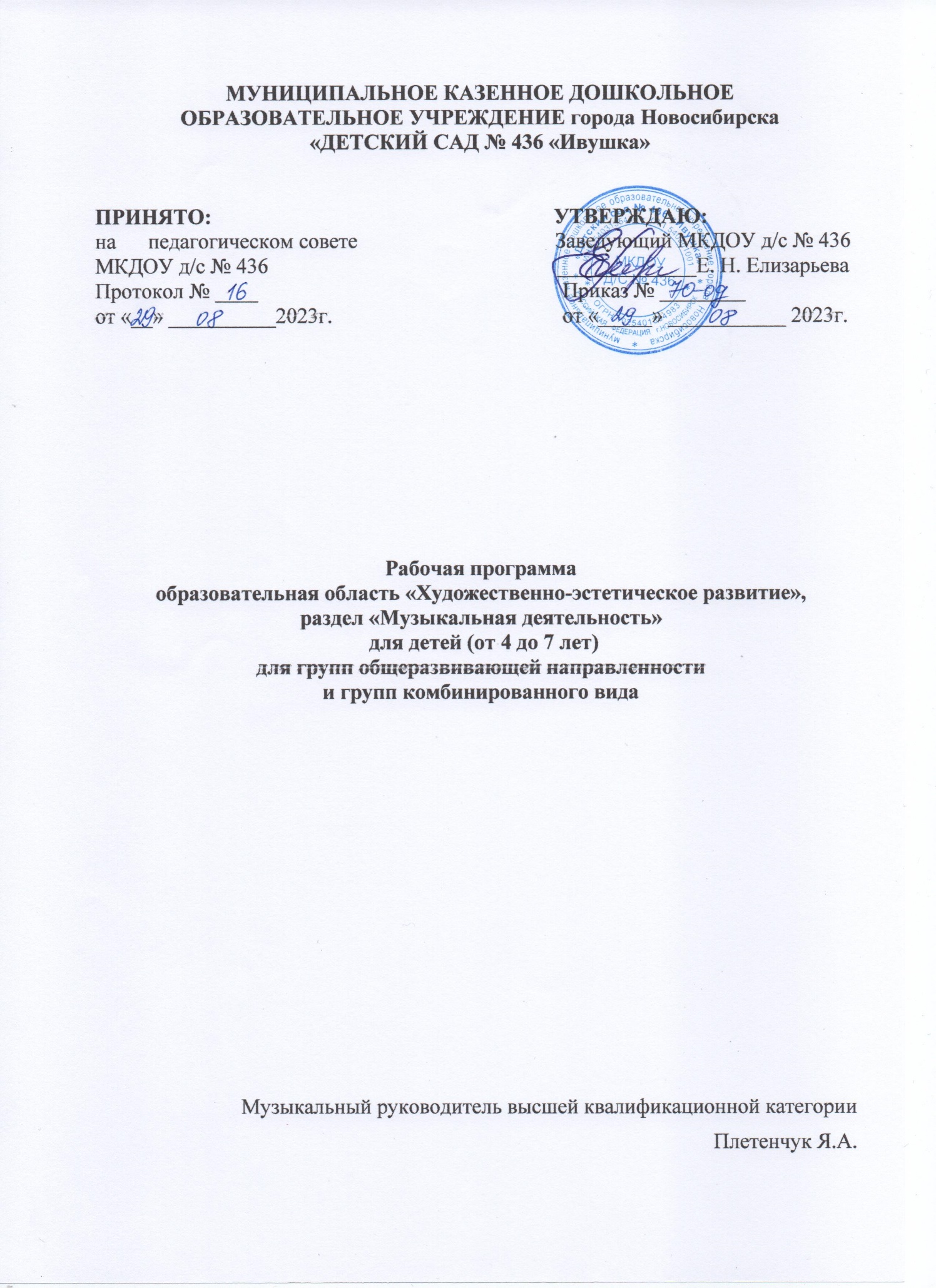 ОБРАЗОВАТЕЛЬНОЕ УЧРЕЖДЕНИЕ города Новосибирска«ДЕТСКИЙ САД № 436 «Ивушка»ПРИНЯТО:                                                                УТВЕРЖДАЮ: на      педагогическом совете                                     Заведующий МКДОУ д/с № 436 МКДОУ д/с № 436                                                      _____________Е. Н. Елизарьева                                                                                                           Протокол № ____                                                         Приказ № ________        от «__» __________2023г.                                           от «_____» ___________ 2023г.                                                                                                                                                      Рабочая программаобразовательная область «Художественно-эстетическое развитие»,раздел «Музыкальная деятельность» для детей (от 4 до 7 лет)для групп общеразвивающей направленности и групп комбинированного вида Музыкальный руководитель высшей квалификационной категорииПлетенчук Я.А.                                                   Новосибирск                                                           2023Содержание2Пояснительная запискаI.ЦЕЛЕВОЙ РАЗДЕЛРабочая программа по реализации общеобразовательной программы в образовательной области «Художественно-эстетическое развитие. Музыкальная деятельность» для детей дошкольного возраста (4-7 лет) построена на основе образовательной программы Муниципального казенного дошкольного образовательного учреждения города Новосибирска «Детский сад № 436 «Ивушка», в соответствии с ФОП ДО и ФГОС ДО, атакже положением о рабочей программе педагога МКДОУ д/с № 436При разработке программы учитывались следующие нормативно-правовые документы:Федеральный закон от 29.12.2012 № 273-ФЗ «Об образовании в Российской Федерации»;Федеральный закон от 24 сентября 2022 г.№ 371-ФЗ “О внесении изменений вФедеральный закон «Об образовании вРоссийской Федерации» и статью 1Федерального закона «Об обязательныхтребованиях в Российской Федерации»Приказ Минобрнауки России от 17.10.2013№ 1155 «Об утверждении федерального государственного образовательного стандарта дошкольного образования»;Федеральный закон Российской Федерации от 29 декабря 2012 г. N 273-ФЗ п. 6 ст.28;Закон «Об образовании в Российской Федерации» ст. 48 «Обязанности и ответственность педагогических работников»;Приказ Министерства образования и науки Российской Федерации от 17 октября2013 г. № 1155 (зарегистрирован Министерством юстиции Российской Федерации14ноября 2013 г. регистрационный № 30384), с изменениями, внесенными приказом Министерства просвещения Российской Федерации от 21 января 2019 г. № 31 (зарегистрирован Министерством юстиции Российской Федерации 13 февраля2019 г.,регистрационный № 53776) в федеральном государственном образовательном стандарте дошкольного образования,Конвенцией о правах ребенка ООН;Приказ Министерства просвещения Российской Федерации от 25.11.2022 № 1028 "Об утверждении федеральной образовательной программы дошкольного образования"(Зарегистрирован 28.12.2022 № 71847)Приказ Министерства просвещения Российской Федерации от 24.11.2022 № 1022 "Об утверждении федеральной адаптированной образовательной программы дошкольного образования для обучающихся с ограниченными возможностями здоровья" (Зарегистрирован 27.01.2023 № 72149)СанПин 2.4.3648-20 «Санитарно-эпидемиологические требования к организациям воспитания и обучения, отдыха и оздоровления детей и молодежи».1.1.Цель ПрограммыГлавная цель российского образования была сформулирована в майском Указе Президента РФ «О национальных целях и стратегических задачах развития РФ на период до 2024 года:«Разностороннее развитие ребёнка в период дошкольного детства с учётом возрастных и индивидуальных особенностей на основе духовно-нравственных ценностей российского народа, исторических и национально- культурных традиций».1.2.Задачи ПрограммыЦель рабочей программы достигается через решение следующих задач:-обеспечение единых для РФ содержания ДО и планируемых результатов освоения образовательной программы ДО;-приобщение детей (в соответствии с возрастными особенностями) к базовым ценностям российского народа – жизнь, достоинство, права и свободы человека, патриотизм, гражданственность, высокие нравственные идеалы, крепкая семья, созидательный труд, приоритет духовного над материальным, гуманизм, милосердие, справедливость, коллективизм, взаимопомощь и взаимоуважение, историческая память и преемственность поколений, единство народов России; создание условий для формирования ценностного отношения к окружающему миру, становления опыта действий и поступков на основе осмысления ценностей;-построение (структурирование) содержания образовательной работы на основе учета возрастных и индивидуальных особенностей развития;-создание условий для равного доступа к образованию для всех детей дошкольного возраста с учетом разнообразия образовательных потребностей и индивидуальных возможностей;-охрана и укрепление физического и психического здоровья детей, в том числе их эмоционального благополучия;-обеспечение развития физических, личностных, нравственных качеств и основ патриотизма, интеллектуальных и художественно-творческих способностей ребенка, его инициативности, самостоятельности и ответственности;-обеспечение психолого-педагогической поддержки семьи и повышение компетентности родителей (законных представителей) в вопросах воспитания, обучения и развития, охраны и укрепления здоровья детей, обеспечения их безопасности;-достижение детьми на этапе завершения ДО уровня развития, необходимого и достаточного для успешного освоения ими образовательных программ начального общего образования.1.3. Принципы формирования Программы:РП построена на следующих принципах Федеральной программы ДО, установленныхФГОС ДО:1) полноценное проживание ребенком всех этапов детства (младенческого, раннего и дошкольного возрастов), обогащение (амплификация) детского развития;2) построение образовательной деятельности на основе индивидуальных особенностей каждого ребенка, при котором сам ребенок становится активным в выборе содержания своего образования, становится субъектом образования;3) содействие и сотрудничество детей и родителей (законных представителей), совершеннолетних членов семьи, принимающих участие в воспитании детей младенческого, раннего и дошкольного возрастов, а также педагогических работников (далее вместе - взрослые);4) признание ребенка полноценным участником (субъектом) образовательных отношений;5) поддержка инициативы детей в различных видах деятельности;6) сотрудничество ДОО с семьей;7) приобщение детей к социокультурным нормам, традициям семьи, общества и государства;8) формирование познавательных интересов и познавательных действий ребенка в различных видах деятельности;9) возрастная адекватность дошкольного образования (соответствие условий, требований, методов возрасту и особенностям развития);10) учет этнокультурной ситуации развития детей.2.Планируемые результаты освоения ФОП ДО.В соответствии с ФГОС ДО специфика дошкольного детства и системные особенностиДО делают неправомерными требования от ребенка дошкольного возраста конкретных образовательных достижений. Поэтому планируемые результаты освоения Федеральной программы представляют собой возрастные характеристики возможных достижений ребенка дошкольного возраста на разных возрастных этапах и к завершению ДО.2.1 Планируемые результаты в раннем возрасте (к трем годам):- Ребёнок с удовольствием слушает музыку, подпевает, выполняет простые танцевальные движения;2.2. Планируемые результаты в дошкольном возрасте.2.2.1. К четырём годам:- Ребёнок с интересом вслушивается в музыку, запоминает и узнает знакомые произведения, проявляет эмоциональную отзывчивость, различает музыкальные ритмы, передает их в движении;2.2.2. К пяти годам:- Ребёнок проявляет себя в разных видах музыкальной, изобразительной, театрализованной деятельности, используя выразительные и изобразительные средства;- Ребёнок использует накопленный художественно-творческой опыт в самостоятельной деятельности, с желанием участвует в культурно- досуговой деятельности (праздниках, развлечениях и других видах культурно-досуговой деятельности);2.2.3. К шести годам:- Ребёнок проявляет интерес и (или) с желанием занимается музыкальной, изобразительной, театрализованной деятельностью; различает виды, жанры, формы в музыке, изобразительном и театральном искусстве; проявляет музыкальные и художественно-творческие способности;- Ребёнок принимает активное участие в праздничных программах и их подготовке;взаимодействует со всеми участниками культурно- досуговых мероприятий;2.3. На этапе завершения освоения ФОП ДО (к концу дошкольного возраста):- Ребёнок способен воспринимать и понимать произведения различных видов искусства, имеет предпочтения в области музыкальной, изобразительной, театрализованной деятельности;- Ребёнок выражает интерес к культурным традициям народа в процессе знакомства с различными видами и жанрами искусства; обладает начальными знаниями об искусстве;- Ребёнок владеет умениями, навыками и средствами художественной выразительности в различных видах деятельности и искусства; использует различные технические приемы в свободной художественной деятельности;- Ребёнок участвует в создании индивидуальных и коллективных творческих работ, тематических композиций к праздничным утренникам и развлечениям, художественных проектах;3. Характеристика особенностей музыкального развития детей.3.1. Характеристика особенностей музыкального развития детей раннего возраста (2-3 года)- На третьем году продолжается развитие основ музыкальности ребенка, и прежде всего ее ведущего компонента – эмоциональной отзывчивости на музыку. Наблюдается активный эмоциональный отклик на музыку контрастного характера. Дети живо и непосредственно реагируют на музыкальные произведения, выражая разнообразные чувства - оживление, радость, восторг, нежность, успокоение.- Развивается музыкальная память и мышление, поскольку интенсивно расширяется музыкальный запас малыша. Он помнит, узнает многие музыкальные произведения. Особенностью возраста является то, что ребенок любит многократно слушать полюбившиеся ему песни.- Развиваются музыкально-сенсорные способности ребенка, он начинает разбираться в элементарных средствах музыкальной выразительности: контрастных регистров, тембрах, темпах, ритмах и динамике музыкального звучания.- В связи с обогащением речи интенсивно развивается певческая деятельность. Малыш получает удовольствие от исполнения песен, он подпевает концы фраз, поет несложные песенки.- Успешно развиваются движения под музыку, так как расширяются двигательные возможности ребенка. Дети уже овладели некоторыми плясовыми движениями и умеют связывать их с характером музыки. Танцевать любят под пение взрослого, а также под инструментальную музыку без атрибутов и с ними.Кроме овладения разнообразными движениями, дети уже способны сочетать в пляске движения рук и ног, сочетать движения и подпевание.- Дети способны активно участвовать в музыкальных сюжетных играх, так как в этом возрасте интенсивно расширяются их представления об окружающем мире.- В этом возрасте малыши готовы к музыкально-творческим проявлениям как в пении (придумывают плясовую, колыбельную для куклы), так и в играх-драматизациях - импровизируют характерные особенности движений игровых персонажей.- Продолжает расти интерес к экспериментированию с музыкальными и немузыкальными звуками: дети изучают возможности звучания разных предметов (деревянных палочек, брусочков, металлических ложечек, емкостей, наполненных разным сыпучим материалом и по разному звучащим) и простейших музыкальных инструментов.- Постепенно расширяются представления детей о музыкальных инструментах и возможности игры на них. Дети знакомятся со многими инструментами ударной группы - барабаном, бубном, погремушкой, колокольчиком, металлофоном. Они различают их по внешнему виду, тембру звучания, могут самостоятельно озвучивать их, используя в играх.Основная задача воспитания детей этого возраста - формирование активности в музыкальной деятельности.3.2. Характеристика особенностей музыкального развития детей дошкольного возраста.Характеристика особенностей музыкального развития детей 3-4 лет- В этот период, прежде всего, формируется восприятие музыки, характеризующеесяэмоциональной отзывчивостью на произведения. Маленький ребёнок воспринимает музыкальное произведение в целом. Постепенно он начинает слышать и вычленять выразительную интонацию, изобразительные моменты, затем дифференцирует части произведения.- На четвертом году жизни у детей появляется дифференцированное восприятие музыки. У них возникает доброжелательное отношение к персонажам, о которых поется в песне, они чувствуют радость при исполнении веселого праздничного марша и успокаиваются во время слушания колыбельной. Дети узнают и называют знакомые песни, пьесы,различают регистры.- Совершенствуются музыкально-сенсорные способности, которые проявляются при восприятии звуков, разных по высоте, слушании 2-3 детских музыкальных инструментов, выполнении ритма шага и бега (четверти и восьмые).- Исполнительская деятельность у детей данного возраста лишь начинает своё становление.Голосовой аппарат ещё не сформирован, голосовая мышца не развита, связки тонкие, короткие. У детей 3—4 лет начинает формироваться певческое звучание в его первоначальных формах. Подстраиваясь к голосу педагога, они правильно передают несложную мелодию, произнося слова вначале нараспев, затем появляется протяжность звучания. Голос ребёнка на сильный, дыхание слабое, поверхностное. Поэтому репертуар отличается доступностью текста и мелодии. Проводится работа над правильным произношением слов. Малыши осваивают простейший ритмический рисунок мелодии. Можно установить певческий диапазон, наиболее удобный для детей этого возраста (ре1—ля1).Поскольку малыши обладают непроизвольным вниманием, весь процесс обучения надо организовать так, чтобы он воздействовал на чувства и интересы детей.- Дети проявляют эмоциональную отзывчивость на использование игровых приёмов идоступного материала.- Приобщение детей к музыке происходит и в сфере музыкальной ритмической деятельности, посредством доступных и интересных упражнений, музыкальных игр, танцев, хороводов, помогающих ребёнку лучше почувствовать и полюбить музыку. Движения становятся более согласованными с музыкой. Многие дети чувствуют метрическую пульсацию в ходьбе и беге, реагируют на начало и окончание музыки, отмечают двухчастную форму пьесы, передают контрастную смену динамики.- Малыши выполняют различные образные движения в играх, в упражнениях используют предметы: погремушки, флажки, платочки. Они более самостоятельны в свободной пляске.Особое внимание на музыкальных занятиях уделяется игре на детских музыкальных инструментах, где дети открывают для себя мир музыкальных звуков и их отношений, различают красоту звучания различных инструментов.Задачи:1.Воспитывать отзывчивость на музыку разного характера, желание слушать ее, замечать изменения в звучании, различать звуки по высоте (в пределах октавы, септимы), тембр 2—3 музыкальных инструментов, передавать разный ритм (шаг и бег), узнавать знакомые песни и пьесы, уметь вслушиваться при исполнении песни, точно ее воспроизводить.2.Формировать протяжность звучания, навык коллективного пения, развивать согласованность движений с музыкой на основе освоения детьми несложных гимнастических, танцевальных, образных движений.Характеристика особенностей музыкального развития детей 4-5 лет- На пятом году жизни дети имеют достаточный музыкальный опыт, благодаря которому начинают активно включаться в разные виды музыкальной деятельности: слушание, пение, музыкально-ритмические движения, игру на музыкальных инструментах и творчество.- В этом возрасте у ребенка возникают первые эстетические чувства, которые проявляются при восприятии музыки, подпевании, участии в игре или пляске и выражаются в эмоциональном отношении ребенка к тому, что он делает. Поэтому приоритетными задачами являются развитие умения вслушиваться в музыку, запоминать и эмоционально реагировать на нее, связывать движения с музыкой в музыкально- ритмических движениях.- Дети 4—5 лет эмоционально откликаются на добрые чувства, выраженные в музыке, различают контрастный характер музыки.- В этом возрасте наступает период вопросов: «почему?», «отчего?», и они часто направлены на содержание музыкального произведения.Ребенок начинает осмысливать связь между явлениями и событиями, может сделать простейшие обобщения. Он наблюдателен, способен определить музыку: веселую, радостную, спокойную; звуки высокие, низкие, громкие, тихие; в пьесе две части (одна быстрая, а другая медленная), на каком инструменте играют мелодию (рояль, скрипка, баян). Ребенку понятны требования: как надо спеть песню, как двигаться в спокойном хороводе и как в подвижной пляске.- Певческий голос детей очень хрупок и нуждается в бережной охране. Пение звучит негромко и еще не слаженно. Наиболее удобный певческий диапазон голоса — ре1 — си1. Песни в основном построены на этом отрезке звукоряда, хотя и встречаются проходящие более высокие и низкие звуки.- Дети проявляют интерес к музыкальным игрушкам и инструментам, применяют их в своих играх и могут усвоить простейшие приемы игры на бубне, барабане, металлофоне.Задачи:1.Воспитывать интерес к музыке, отзывчивость, желание слушать ее, обогащать музыкальные впечатления детей, развивать музыкально-сенсорные способности.2.Формировать простейшие исполнительские навыки: естественное звучание певческого голоса, ритмичные движения под музыку, элементарные приемы игры на детских музыкальных инструментах.Характеристика особенностей музыкального развития детей 5-6 лет- На шестом году жизни дети эмоционально, непринужденно отзываются на музыку, у них появляется устойчивый интерес к музыкальным замятиям. Они не только предпочитают тот или иной вид музыкальной деятельности, но и избирательно относятся к различным его формам, например, больше танцуют, чем водят хороводы, у них появляются любимые песни, игры, пляски.- Дети способны усвоить отдельные связи и зависимости от музыкальных явлений: «Это музыка-марш, и надо играть бодро, смело». Они могут дать простейшую оценку произведению, сказать, как исполняется, например, лирическая песня. «Нужно петь красиво, протяжно, ласково, нежно», — говорит ребенок. На основе опыта слушания музыки ребята способны к некоторым обобщениям. Так, о музыкальном вступлении они говорят: «Это играется вначале, когда мы еще не начали петь, не начали танцевать».- Значительно укрепляются голосовые связки ребенка, налаживается вокально-слуховая координация, дифференцируются слуховые ощущения. Большинство детей способны различить высокий и низкий звуки в интервалах квинты, кварты, терции. Они привыкают пользоваться слуховым контролем и начинают произвольно владеть голосом. У некоторых голос приобретает звонкое, высокое звучание, появляется определенный тембр. Диапазон голосов звучит лучше в пределах ре1 — си1, хотя у отдельных детей хорошо звучит до2.Задачи:1.Воспитывать устойчивый интерес и эмоциональную отзывчивость к музыке различного характера, развивать музыкальное восприятие, обогащать музыкальные впечатления, развивать звуковысотный, ритмический, тембровый, динамический слух.2.Формировать исполнительские навыки: правильное звукообразование, чистоту интонации, выразительность ритмических движений под музыку, точность приемов игры на детских музыкальных инструментах.3.Развивать творческую активность: в импровизации попевок, плясовых движений, инсценировок.Характеристика особенностей музыкального развития детей 6-7 лет- Эмоциональная отзывчивость детей в старшем дошкольном возрасте - ведущая составляющая музыкальности ребенка, которая проявляется в том, что слушание музыки вызывает у него сопереживание, сочувствие, адекватное содержанию музыкального образа, побуждает к размышлениям о нем, его настроении. Эмоциональная отзывчивость выражается в умении ребенка осуществлять эмоциональные реакции и чувства в ходе ее слушания.Отзывчивость на музыку проявляется в таких специальных музыкальных способностях, как ладовое чувство (эмоциональный компонент слуха) и чувство ритма (эмоциональная способность).- Ребенок способен к целостному восприятию музыкального образа, что важно и для воспитания эстетического отношения к окружающему. Целостное восприятие музыки не снижается, если ставится задача вслушиваться, выделять, различать наиболее яркие средства «музыкального языка». Благодаря этому дети действуют в соответствии с определенным образом при слушании музыки, исполнении песен и танцевальных движений.- Голосовой аппарат укрепляется, однако певческое звукообразование происходит за счет натяжения краев связок, в связи с чем, охрана певческого голоса должна быть наиболее активной. Надо следить, чтобы пение было негромким, а диапазон постепенно расширялся— ре1 – до2. В певческих голосах семилеток проявляются напевность и звонкость, хотя сохраняется специфически детское, несколько открытое звучание. В целом хор звучит еще недостаточно устойчиво и стройно.- В процессе активного восприятия музыки ребенком реализуется его естественная потребность превратить внутреннюю насыщенность музыкой в продукт собственного творчества. Эмоциональные впечатления и опыт музыки дети переносят на исполнительскую деятельность, они много импровизируют в пении, танцах, в играх.- Дети инсценируют в движении песни, варьируют танцевальные движения, передают музыкально-игровые образы. Песни, пляски, игры исполняются самостоятельно, выразительно и в какой-то мере творчески.- Индивидуальные музыкальные интересы и способности проявляются ярче.- В этом возрасте ребенок легко овладевает приемами игры не только на ударных, но и на клавишных (металлофоны, баяны), духовых (триола) и струнных (цитра) инструментах, они играют по одному, небольшими группами и всем коллективом.- Культура восприятия слушания позволяет ребенку 7-го года жизни стать полноценным зрителем-слушателем доступных его возрасту концертов, музыкальных спектаклей.Задачи:1.Учить детей самостоятельно, всем вместе начинать и заканчивать песню, сохранять указанный темп, петь, ускоряя, замедляя, усиливая и ослабляя звучание, смягчать концы музыкальных фраз, точно выполнять ритмический рисунок, правильно передавать мелодию, исправлять ошибки в пении; различать движение мелодии вверх и вниз, долгие и короткие звуки; импровизировать различные попевки на основе хорошо усвоенных певческих навыков.2.Учить детей выразительно и непринуждённо двигаться в соответствии с музыкальными образами, характером музыки; ускорять и замедлять движения, менять их в соответствии с музыкальными фразами; уметь ходить торжественно-празднично, легко-ритмично, стремительно-широко, скакать с ноги на ногу, выполнять движения с предметами, ориентироваться в пространстве; инсценировать игровые песни, импровизировать танцевальные движения, составляя несложные композиции плясок.3.Учить простейшим приемам игры на разных детских музыкальных инструментах: правильно расходовать дыхание, играя на триолях, дудочках; приглушать звучание тарелок, треугольников; правильно держать руки при игре на бубне, барабане, встряхивать кастаньеты, маракас; играть в ансамбле.4. Подходы к педагогической диагностике планируемых результатов.Педагогическая диагностика в ДОО – это особый вид профессиональной деятельности, позволяющий выявлять особенности и динамику развития ребенка, составлять на основе полученных данных индивидуальные образовательные маршруты освоения образовательной программы, своевременно вносить изменения в планирование, содержание и организацию образовательной деятельности. Педагогическая диагностикадостижений ребенка направлена на изучение деятельностных умений ребенка, его интересов, предпочтений, склонностей, личностных особенностей, способов взаимодействия со взрослыми и сверстниками.Цели педагогической диагностики, а также особенности ее проведения определяются требованиями ФГОС ДО. В пункте 3.2.3 ФГОС ДО указано, что «при реализации Программы может проводиться оценка индивидуального развития детей», которая осуществляется педагогическим работником в рамках педагогической диагностики. Данное положение свидетельствует о том, что педагогическая диагностика не является обязательной процедурой, а вопрос о ее проведении для получения информации о динамике возрастного развития ребенка и успешности освоения им Программы, формах организации и методах решается непосредственно ДОО.Специфика педагогической диагностики достижения планируемых образовательных результатов обусловлена следующими требованиями ФГОС ДО:- «планируемые результаты освоения основной образовательной программы ДО заданы как целевые ориентиры ДО и представляют собой социально-нормативные возрастные характеристики возможных достижений ребенка на разных этапах дошкольного детства;- целевые ориентиры не подлежат непосредственной оценке, в том числе и в виде педагогической диагностики (мониторинга). Они не являются основанием для их формального сравнения с реальными достижениями детей и основой объективной оценки соответствия установленным требованиям образовательной деятельности и подготовки детей;- освоение Программы не сопровождается проведением промежуточных аттестаций и итоговой аттестации обучающихся».Данные положения подчеркивают направленность педагогической диагностики на оценку индивидуального развития детей дошкольного возраста, на основе которой определяется эффективность педагогических действий и осуществляется их дальнейшее планирование. Результаты педагогической диагностики (мониторинга) могут использоваться исключительно для решения следующих образовательных задач:1) индивидуализации образования (в том числе поддержки ребенка, построения его образовательной траектории или профессиональной коррекции особенностей его развития);2) оптимизации работы с группой детей.3.2.1.Педагогическая диагностика достижения планируемых результатов.Чтобы правильно организовать процесс музыкального образования и воспитания детей, нужно знать исходный уровень их музыкальных способностей. Для этого проводится диагностирование. Оно осуществляется в процессе музыкальных занятий, во время которых музыкальный руководитель с помощью воспитателя фиксирует уровень двигательных и певческих навыков детей, их интерес к слушанию музыки, чувства ритма. Специальных занятий с целью диагностики проводить не нужно. Этот процесс должен проходить в естественных для детей условиях - на музыкальных занятиях. В рамках программы «Ладушки» И.Каплунова, И. Новоскольцевой диагностикапроводится по четырем основным параметрам: движение, чувства ритма, слушание музыки, пение.  Этих параметров диагностирования вполне достаточно для детей дошкольного возраста.Начинать диагностирование детей второй младшей группы  можно  спервых занятий, детей постарше - после нескольких занятий. Дети не должны чувствовать, что за ними наблюдают, поэтому пометки следует делать в их отсутствие. Все параметры переходят из одной возрастной группы в другую и усложняются.Индивидуальные данные служат основой для создания портрета группы накаждом из этапов её развития, который позволяет музыкальному руководителю выявить сильные и слабые стороны в своей собственной работе и провести соответствующую её коррекцию.Результаты      педагогической      диагностики      могут      использоваться исключительно для решения следующих образовательных задач:-    индивидуализации образования (в том числе поддержки ребенка, построения его образовательной траектории или профессиональной коррекции особенностей его развития);-    оптимизации работы с группой детей.Процесс диагностирования не должен носить формальный характер. Это необходимо, прежде всего, для того, чтобы педагог смог выявить уровень музыкальных способностей каждого ребенка и по возможности развить их. Каждый ребенок индивидуален, и подходить к оценке его возможностей нужно бережно и разумно.Уровни оценкидетей младшего дошкольного возраста (начало года)Уровни оценки детей младшего дошкольного возраста (конец года)13Уровни оценкидетей среднего дошкольного возраста (начало года)Уровни оценкидетей среднего дошкольного возраста (конец года)16Уровни оценкидетей старшего дошкольного возраста (начало года)1718Уровни оценкидетей старшего дошкольного возраста (конец года)192021движения для обыгрывания песни.3. Проявлять желание солировать.обыгрывания песни..2 – может придумать движения для обыгрывания песни с помощью педагога.1  – не умеет придумывать движения для обыгрывания песни.3  – всегда проявляет желание солировать.2 – не всегда проявляет желание солировать.1  – желание солировать не проявля4.1. Целевые ориентиры художественно-эстетического развития детей.Целевые ориентиры используются педагогами для:-построения образовательной политики на соответствующих уровнях с учётом целей дошкольного образования, общих для всего образовательного пространства Российской Федерации;-решения задач: формирования Программы, анализа профессиональной деятельности, взаимодействия с семьями;-изучения характеристик образования детей 3-7 лет;Дети 2-3 летЦелевые ориентиры по ФГОС ДО:-ребенок эмоционально вовлечен в музыкальные действия;- различать высоту звуков (низкий - высокий);-узнавать знакомые мелодии;-вместе с педагогом подпевать музыкальные фразы;-двигаться в соответствии с характером музыки, начинать движения одновременно с музыкой;-выполнять простейшие движения;-различать и называть музыкальные инструменты: погремушка, бубен, колокольчик.Дети 3-4 летЦелевые ориентиры по ФГОС ДО:-слушать музыкальное произведение до конца, узнавать знакомые песни, различать звуки по высоте (в пределах октавы);-замечать изменения в звучании (тихо - громко);-петь, не отставая и не опережая друг друга;-выполнять танцевальные движения: кружиться в парах, притоптывать попеременно ногами, двигаться под музыку с предметами (флажки, листочки, платочки и т. п.);-различать и называть детские музыкальные инструменты (металлофон, барабан и др.).Дети 4-5 летЦелевые ориентиры по ФГОС ДО:-внимательно слушать музыкальное произведение, чувствовать его характер;- выражать свои чувства словами, рисунком, движением.-узнавать песни по мелодии.-различать звуки по высоте (в пределах сексты - септимы).-петь протяжно, четко произносить слова; вместе начинать и заканчивать пение.- выполнять движения, отвечающие характеру музыки, самостоятельно меняя их в    соответствии с двухчастной формой музыкального произведения;-танцевальные движения: пружинка, подскоки, движение парами по кругу, кружение по одному и в парах; движения с предметами (с куклами, игрушками, ленточками);-инсценировать (совместно с воспитателем) песни, хороводы. Играть на металлофоне простейшие мелодии на одном звуке.Приобщение к музыкальном у искусству: -определяет общее настроение и жанр музыкального произведения (песня, танец, марш), слышит отдельные средства музыкальной выразительности (темп, динамику, тембр);-может переносить накопленный на занятиях музыкальный опыт в самостоятельную деятельность, делать попытки творческих импровизаций на инструментах, в движении и пении.Дети 5-6 летЦелевые ориентиры по ФГОС ДО:-слышит отдельные средства музыкальной выразительности (темп, динамику, тембр), динамику развития музыкального образа;-различать жанры музыкальных произведений (марш, танец, песня); звучание музыкальных инструментов (фортепиано, скрипка).-различать высокие и низкие звуки (в пределах квинты).-петь без напряжения, плавно, легким звуком; отчетливо произносить слова, своевременно начинать и заканчивать песню; петь в сопровождении музыкального инструмента.-ритмично двигаться в соответствии с характером и динамикой музыки.-внимательно слушает музыкальное произведение, проявляет эмоциональную отзывчивость, правильно определяет ее настроение;Приобщение к музыкальному искусству: -выполнять танцевальные движения: поочередное выбрасывание ног вперед в прыжке, полуприседание с выставлением ноги на пятку, шаг на всей ступне на месте, с продвижением вперед и в кружении.-самостоятельно инсценировать содержание песен, хороводов; действовать, не подражая друг другу.-играть мелодии на металлофоне по одному и небольшими группами.-участвует в музыкально игре-драматизации, легко решает простые ролевые задачи, следит за развитие сюжета.-может переносить накопленный на занятиях музыкальный опыт в самостоятельную деятельность, творчески проявляет себя в разных видах музыкальной исполнительской деятельности.Дети 6-7 летЦелевые ориентиры по ФГОС ДО:-ребенок опирается на свои знания и умения в различных видах музыкально-художественной деятельности.-узнавать гимн РФ;-определять музыкальный жанр произведения;-различать части произведения;-определять настроение, характер музыкального произведения;-слышать в музыке изобразительные моменты;-воспроизводить и чисто петь несложные песни в удобном диапазоне;-сохранять правильное положение корпуса при пении (певческая посадка);-выразительно двигаться в соответствии с характером музыки, образа;-передавать несложный ритмический рисунок;-выполнять танцевальные движения качественно;-инсценировать игровые песни;-на музыкальных инструментах исполнять сольно и в оркестре простые песни и мелодии.Результатом реализации рабочей программы следует считать:1.   Сформированность эмоциональной отзывчивости на музыку;      2.   Восприимчивость и передача в пении, движении основных средств выразительности музыкальных произведений;      3.   Сформированность двигательных навыков и качеств (координация, ловкость и точность движений, пластичность);      4.   Умение передавать игровые образы, используя песенные, танцевальные импровизации;5.   Умение внимательно слушать музыку, определять настроение произведения,выделять основные средства музыкальной выразительности; темп, тембр, динамику;6.   Проявление активности, самостоятельности и творчества в разных видахмузыкальной деятельности;4.2. Оценка уровней эффективности педагогических воздействий Периодичность проведения педагогической диагностики определяется ДОО.Оптимальным является ее проведение на начальном этапе освоения ребенкомобразовательной программы в зависимости от времени его поступления в дошкольнуюгруппу (стартовая диагностика), в середине года и на завершающем этапе освоения программы его возрастной группой (заключительная, промежуточная и финальная диагностика). При проведении диагностики на начальном этапе учитывается адаптационный период пребывания ребенка в группе. Сравнение результатов стартовой, промежуточной и финальной диагностики позволяет определить степень освоения ребенком образовательной программы и выявить индивидуальную динамику развития ребенка.Основным методом педагогической диагностики является наблюдение. Ориентирами для наблюдения являются возрастные характеристики развития ребенка. Они выступают как обобщенные показатели возможных достижений детей на разных этапах дошкольного детства в соответствующих образовательных областях.Наблюдая за поведением ребенка, педагог обращает внимание на частоту проявления каждого показателя, самостоятельность и инициативность ребенка в деятельности. Частота проявления указывает на периодичность и степень устойчивости показателя. Самостоятельность выполнения действия позволяет определить зону актуального и ближайшего развития ребенка. Инициативность свидетельствует о проявлении субъектности ребенка в деятельности и взаимодействии.Педагогическая диагностика завершается анализом полученных данных, на основе которых педагог выстраивает взаимодействие с детьми, организует РППС, мотивирующую активную творческую деятельность обучающихся, составляет индивидуальные образовательные маршруты освоения образовательной Программы, осознанно и целенаправленно проектирует образовательный процесс.II.СОДЕРЖАТЕЛЬНЫЙ РАЗДЕЛ ФЕДЕРАЛЬНОЙ ПРОГРАММЫ2.1.Задачи и содержание образования (обучения и воспитания) по образовательной области «Художественно-эстетическое развитие. Музыкальная деятельность».Задачи музыкального развития дошкольников, согласно ФГОС ДО ФОП ДО, решаются на основе принципа интеграции через все образовательные области.Это предполагает создание музыкальным руководителем в ДОО новой модели своей профессиональной деятельности, которая отвечала бы приоритетам ФГОС ДО и ФОП ДО.2.1.1.   От 2 лет до 3 лет.В области художественно-эстетического развития основными задачами и содержанием образовательной деятельности являются:-воспитывать интерес к музыке, желание слушать музыку, подпевать, выполнять-простейшие танцевальные движения;-приобщать к восприятию музыки, соблюдая первоначальные правила: не мешать соседу вслушиваться в музыкальное произведение и эмоционально на него реагировать;Содержание деятельности.1)  Слушание: педагог учит детей внимательно слушать спокойные и бодрые песни, музыкальные пьесы разного характера, понимать, о чем (о ком) поется, и эмоционально реагировать на содержание; учит детей различать звуки по высоте (высокое и низкое звучание колокольчика, фортепьяно, металлофона).2)  Пение: педагог вызывает активность детей при подпевании и пении; развивает умение подпевать фразы в песне (совместно с педагогом); поощряет сольное пение.3)  Музыкально-ритмические движения: педагог развивает у детей эмоциональность и образность восприятия музыки через движения; продолжает формировать у детей способность воспринимать и воспроизводить движения, показываемые взрослым (хлопать, притопывать ногой, полуприседать, совершать повороты кистей рук и так далее); учит детей начинать движение с началом музыки и заканчивать с её окончанием; передавать образы (птичка летает, зайка прыгает, мишка косолапый идет); педагог совершенствует умение ходить и бегать (на носках, тихо; высоко и низко поднимая ноги; прямым галопом), выполнять плясовые движения в кругу, врассыпную, менять движения с изменением характера музыки или содержания песни.2.1.2.    От 3 лет до 4 лет.В области художественно-эстетического развития основными задачами и содержанием образовательной деятельности являются-развивать у детей эмоциональную отзывчивость на музыку;-знакомить детей с тремя жанрами музыкальных произведений: песней, танцем, маршем;-формировать у детей умение узнавать знакомые песни, пьесы;-чувствовать характер музыки (веселый, бодрый, спокойный), эмоционально на нее реагировать;-выражать свое настроение в движении под музыку;-учить детей петь простые народные песни, попевки, прибаутки, передавая их настроение и характер;-поддерживать детское экспериментирование с немузыкальными (шумовыми, природными) и музыкальными звуками и исследования качеств музыкального звука: высоты, длительности, динамики, тембра;Содержание деятельности.1)  Слушание: педагог учит детей слушать музыкальное произведение до конца, понимать характер музыки, узнавать и определять, сколько частей в произведении; выражать свои впечатления после прослушивания словом, мимикой, жестом. Развивает у детей способность различать звуки по высоте в пределах октавы - септимы, замечать изменение в силе звучания мелодии (громко, тихо).Совершенствует у детей умение различать звучание музыкальных игрушек, детских музыкальных инструментов (музыкальный молоточек, шарманка, погремушка, барабан, бубен, металлофон и другие).2)  Пение: педагог способствует развитию у детей певческих навыков: петь без напряжения в диапазоне ре (ми) - ля (си), в одном темпе со всеми, чисто и ясно произносить слова, передавать характер песни (весело, протяжно, ласково, напевно).3)  Песенное творчество: педагог учит детей допевать мелодии колыбельных песен на слог "баю-баю" и веселых мелодий на слог "ля- ля". Способствует у детей формированию навыка сочинительства веселых и грустных мелодий по образцу.4)  Музыкально-ритмические движения:- педагог учит детей двигаться в соответствии с двухчастной формой музыки и силой её звучания (громко, тихо); реагировать на начало звучания музыки и её окончание. Совершенствует у детей навыки основных движений (ходьба и бег). Учит детей маршировать вместе со всеми и индивидуально, бегать легко, в умеренном и быстром темпе под музыку. Педагог улучшает качество исполнения танцевальных движений: притопывания попеременно двумя ногами и одной ногой. Развивает у детей умение кружиться в парах, выполнять прямой галоп, двигаться под музыку ритмично и согласно темпу и характеру музыкального произведения с предметами, игрушками и без них. Педагог способствует у детей развитию навыковвыразительной и эмоциональной передачи игровых и сказочных образов: идет медведь, крадется кошка, бегают мышата, скачет зайка, ходит петушок, клюют зернышки цыплята, летают птички и так далее;- педагог активизирует танцевально-игровое творчество детей; поддерживает у детей самостоятельность в выполнение танцевальных движений под плясовые мелодии; учит детей точности выполнения движений, передающих характер изображаемыхживотных;- педагог поощряет детей в использовании песен, музыкально-ритмических движений, музыкальных игр в повседневной жизни и различных видах досуговой деятельности (праздниках, развлечениях и других видах досуговой деятельности);5) Игра на детских музыкальных инструментах:- Педагог знакомит детей с некоторыми детскими музыкальными инструментами: дудочкой, металлофоном, колокольчиком, бубном, погремушкой, барабаном, а также их звучанием. Учит детей подыгрывать на детских ударных музыкальных инструментах. Формирует умение у детей сравнивать разные по звучанию детские музыкальные инструменты (предметы) в процессе манипулирования, звукоизвлечения.- Поощряет детей в самостоятельном экспериментировании со звуками в разных видах деятельности, исследовании качества музыкального звука: высоты, длительности, тембра.2.1.3.   От 4 лет до 5 лет.В области художественно-эстетического развития основными задачами и содержанием образовательной деятельности являются- продолжать развивать у детей интерес к музыке, желание её слушать, вызывать эмоциональную отзывчивость при восприятии музыкальных произведений;- обогащать музыкальные впечатления детей, способствовать дальнейшему развитию основ музыкальной культуры;- воспитывать слушательскую культуру детей;- развивать музыкальность детей;- воспитывать интерес и любовь к высокохудожественной музыке; продолжать формировать умение у детей различать средства - выразительности в музыке, различать звуки по высоте;- поддерживать у детей интерес к пению;- способствовать освоению элементов танца и ритмопластики для создания музыкальных двигательных образов в играх, драматизациях, инсценировании;- способствовать освоению детьми приемов игры на детских музыкальных инструментах;- поощрять желание детей самостоятельно заниматься музыкальной деятельностью;Содержание деятельности.1) Слушание:Педагог формирует навыки культуры слушания музыки (не отвлекаться, дослушивать произведение до конца). Педагог знакомит детей с биографиями и творчеством русских и зарубежных композиторов, о истории создания оркестра, о истории развития музыки, о музыкальных инструментах. Учит детей чувствовать характер музыки, узнавать знакомые произведения, высказывать свои впечатления о прослушанном. Учит детей замечать выразительные средства музыкального произведения: тихо, громко, медленно, быстро. Развивает у детей способность различать звуки по высоте (высокий, низкий в пределах сексты, септимы). Педагог учит детей выражать полученные впечатления с помощью слова, движения, пантомимы.2) Пение:Педагог учит детей выразительному пению, формирует умение петь протяжно, подвижно, согласованно (в пределах ре ‒ си первой октавы). Развивает у детей умение брать дыханиемежду короткими музыкальными фразами. Формирует у детей умение петь мелодию чисто, смягчать концы фраз, четко произносить слова, петь выразительно, передавая характер музыки. Учит детей петь с инструментальным сопровождением и без него (с помощью педагога).3) Песенное творчество:Педагог учит детей самостоятельно сочинять мелодию колыбельной песни и отвечать на музыкальные вопросы («Как тебя зовут?», «Что ты хочешь, кошечка?», «Где ты?»). Формирует у детей умение импровизировать мелодии на заданный текст.4) Музыкально-ритмические движения:Педагог продолжает формировать у детей навык ритмичного движения в соответствии с характером музыки. Учит детей самостоятельно менять движения в соответствии с двух- и трехчастной формой музыки. Совершенствует танцевальные движения детей: прямой галоп, пружинка, кружение по одному и в парах. Учит детей двигаться в парах по кругу в танцах и хороводах, ставить ногу на носок и на пятку, ритмично хлопать в ладоши, выполнять простейшие перестроения (из круга врассыпную и обратно), подскоки. Продолжает совершенствовать у детей навыки основных движений (ходьба:«торжественная», спокойная, «таинственная»; бег: легкий, стремительный).5) Развитие танцевально-игрового творчества:- педагог способствует у детей развитию эмоционально-образного исполнения музыкально-игровых упражнений (кружатся листочки, падают снежинки) и сценок, используя мимику и пантомиму (зайка веселый и грустный, хитрая лисичка, сердитый волк и так далее); учит детей инсценированию песен и постановке небольших музыкальных спектаклей.6) Игра на детских музыкальных инструментах:- педагог формирует у детей умение подыгрывать простейшие мелодии на деревянных ложках, погремушках, барабане, металлофоне;- способствует реализации музыкальных способностей ребёнка в повседневной жизни и различных видах досуговой деятельности (праздники, развлечения и другое).2.1.4.   От 5 лет до 6 лет.В области художественно-эстетического развития основными задачами и содержанием образовательной деятельности являются- продолжать формировать у детей эстетическое восприятие музыки, умение различать жанры музыкальных произведений (песня, танец, марш);- развивать у детей музыкальную память, умение различать на слух звуки по высоте, музыкальные инструменты;- формировать у детей музыкальную культуру на основе знакомства с классической, народной и современной музыкой;- накапливать представления о жизни и творчестве композиторов;- продолжать развивать у детей интерес и любовь к музыке, музыкальную отзывчивость на нее;- продолжать развивать у детей музыкальные способности детей:звуковысотный, ритмический, тембровый, динамический слух;- развивать у детей умение творческой интерпретации музыки разными средствами художественной выразительности;- способствовать дальнейшему развитию у детей навыков пения, движений подмузыку, игры и импровизации мелодий на детских музыкальных инструментах;творческой активности детей;- развивать у детей умение сотрудничества в коллективной музыкальной деятельности;Содержание деятельности.1)  Слушание:Педагог учит детей различать жанры музыкальных произведений (марш, танец, песня). Совершенствует у детей музыкальную память через узнавание мелодий по отдельным фрагментам произведения (вступление, заключение, музыкальная фраза). Развивает у детей навык различения звуков по высоте в пределах квинты, звучания музыкальных инструментов (клавишно-ударные и струнные: фортепиано, скрипка, виолончель, балалайка). Знакомит с творчеством некоторых композиторов.2)  Пение:Педагог формирует у детей певческие навыки, умение петь легким звуком в диапазоне от«ре» первой октавы до «до» второй октавы, брать дыхание перед началом песни, между музыкальными фразами, произносить отчетливо слова, своевременно начинать и заканчивать песню, эмоционально передавать характер мелодии, петь умеренно, громко и тихо. Способствует развитию у детей навыков сольного пения, с музыкальным сопровождением и без него. Педагог содействует проявлению у детей самостоятельности и творческому исполнению песен разного характера. Развивает у детей песенный музыкальный вкус.3)  Песенное творчество:Педагог учит детей импровизировать мелодию на заданный текст. Учит детей сочинять мелодии различного характера: ласковую колыбельную, задорный или бодрый марш, плавный вальс, веселую плясовую.4)  Музыкально-ритмические движения:Педагог развивает у детей чувство ритма, умение передавать через движения характер музыки, ее эмоционально- образное содержание. Учит детей свободно ориентироваться в пространстве, выполнять простейшие перестроения, самостоятельно переходить от умеренного к быстрому или медленному темпу, менять движения в соответствии с музыкальными фразами. Педагог способствует у детей формированию навыков исполнения танцевальных движений (поочередное выбрасывание ног вперед в прыжке; приставной шаг с приседанием, с продвижением вперед, кружение; приседание с выставлением ноги вперед). Знакомит детей с русским хороводом, пляской, а также с танцами других народов. Продолжает развивать у детей навыки инсценирования песен; учит изображать сказочных животных и птиц (лошадка, коза, лиса, медведь, заяц, журавль, ворон и т. д.) в разных игровых ситуациях.5)  Музыкально-игровое и танцевальное творчество:Педагог развивает у детей танцевальное творчество; помогает придумывать движения к пляскам, танцам, составлять композицию танца, проявляя самостоятельность втворчестве. Учит детей самостоятельно придумывать движения, отражающие содержание песни. Побуждает детей к инсценированию содержания песен, хороводов.6)  Игра на детских музыкальных инструментах:Педагог учит детей исполнять простейшие мелодии на детских музыкальных инструментах; знакомые песенки индивидуально и небольшими группами, соблюдая при этом общую динамику и темп. Развивает творчество детей, побуждает их к активным самостоятельным действиям.Педагог активизирует использование детьми различных видов музыки в повседневной жизни и различных видах досуговой деятельности для реализации музыкальных способностей ребенка.2.1.5.   От 6 лет до 7 лет.В области художественно-эстетического развития основными задачами и содержанием образовательной деятельности являются- воспитывать гражданско-патриотические чувства через изучениеГосударственного гимна Российской Федерации;- продолжать приобщать детей к музыкальной культуре, воспитывать музыкально-эстетический вкус;   - развивать детское музыкально-художественное творчество, реализация самостоятельной творческой деятельности детей; удовлетворение потребности в самовыражении;- развивать у детей музыкальные способности: поэтический и музыкальный слух,чувство ритма, музыкальную память;- продолжать обогащать музыкальные впечатления детей, вызывать яркий эмоциональный отклик при восприятии музыки разного характера;- формирование у детей основы художественно-эстетического восприятия мира, становление эстетического и эмоционально-нравственного отношения к отражению окружающей действительности в музыке;- совершенствовать у детей звуковысотный, ритмический, тембровый и динамический слух; способствовать дальнейшему формированию певческого голоса;- развивать у детей навык движения под музыку;- обучать детей игре на детских музыкальных инструментах;- знакомить детей с элементарными музыкальными понятиями;- формировать у детей умение использовать полученные знания и навыки в быту и на досуге;Содержание деятельности.1) Слушание:Педагог развивает у детей навык восприятия звуков по высоте в пределах квинты — терции; обогащает впечатления детей и формирует музыкальный вкус, развивает музыкальную память. Способствует развитию у детей мышления, фантазии, памяти, слуха. Педагог знакомит детей с элементарными музыкальными понятиями (темп, ритм); жанрами (опера, концерт, симфонический концерт), творчеством композиторов и музыкантов (русских, зарубежных и т.д.) Педагог знакомит детей с мелодией Государственного гимна Российской Федерации.2) Пение:Педагог совершенствует у детей певческий голос и вокально- слуховую координацию. Закрепляет у детей практические навыки выразительного исполнения песен в пределах отдо первой октавы до ре второй октавы; учит брать дыхание и удерживать его до конца фразы; обращает внимание на артикуляцию (дикцию). Закрепляет умение петь самостоятельно, индивидуально и коллективно, с музыкальным сопровождением и безнего.3) Песенное творчество:Педагог учит детей самостоятельно придумывать мелодии, используя в качестве образца русские народные песни; поощряет желание детей самостоятельно импровизировать мелодии на заданную тему по образцу и без него, используя для этого знакомые песни, музыкальные пьесы и танцы.4) Музыкально-ритмические движения:Педагог способствует дальнейшему развитию у детей навыков танцевальных движений, совершенствует умение выразительно и ритмично двигаться в соответствии с разнообразным характером музыки, передавая в танце эмоционально-образное содержание. Знакомит детей с национальными плясками (русские, белорусские, украинские и т. д.). Педагог развивает у детей танцевально-игровое творчество; формирует навыки художественного исполнения различных образов при инсценировании песен, театральных постановок.5) Музыкально-игровое и танцевальное творчество:Педагог способствует развитию творческой активности детей в доступных видах музыкальной исполнительской деятельности (игра в оркестре, пение, танцевальные движения и т.п.). Учит импровизировать под музыку соответствующего характера (лыжник, конькобежец, наездник, рыбак; лукавый котик и сердитый козлик и т. п.). Помогает придумывать движения, отражающие содержание песни; выразительно действовать с воображаемыми предметами. Учит детей самостоятельно искать способ передачи в движениях музыкальных образов. Формирует у детей музыкальные способности; содействует проявлению активности и самостоятельности.6) Игра на детских музыкальных инструментах:Педагог знакомит детей с музыкальными произведениями в исполнении на различных инструментах и в оркестровой обработке. Учит детей играть на металлофоне, свирели, ударных и электронных музыкальных инструментах, русских народных музыкальных инструментах: трещотках, погремушках, треугольниках; исполнять музыкальные произведения в оркестре и в ансамбле.Педагог активизирует использование песен, музыкально-ритмических движений, игру на музыкальных инструментах, музыкально-театрализованную деятельность в повседневной жизни и различных видах досуговой деятельности для реализации музыкально-творческих способностей ребенка.Решение совокупных задач воспитания в рамках образовательной области«Художественно-эстетическое развитие» направлено на приобщение детей к ценностям«Культура» и «Красота», что предполагает:- воспитание эстетических чувств (удивления, радости, восхищения) к различным объектам и явлениям окружающего мира (природного, бытового, социального), к произведениям разных видов, жанров и стилей искусства (в соответствии с возрастными особенностями);- приобщение к традициям и великому культурному наследию российского народа, шедеврам мировой художественной культуры;- становление эстетического, эмоционально-ценностного отношения к окружающему миру для гармонизации внешнего и внутреннего мира ребенка;- создание условий для раскрытия детьми базовых ценностей и их проживания в разных видах художественно-творческой деятельности;- формирование целостной картины мира на основе интеграции интеллектуального и эмоционально-образного способов его освоения детьми;- создание условий для выявления, развития и реализации творческого потенциала каждого ребенка с учетом его индивидуальности, поддержка его готовности к творческой самореализации и сотворчеству с другими людьми (детьми и взрослыми).Рабочая программа предполагает проведение музыкальных занятий 2 раза в неделю в каждой возрастной группе. Исходя из календарного года (с 1 сентября, текущего года по 31мая) количество часов, отведенных на музыкальные занятия, будет равняться 72 часам для каждой возрастной группы.Содержание педагогической работы по освоению детьми образовательной области«Художественно-эстетическое развитие. Музыкальная деятельность» отражено в расписании ООД. Занятия как «условные часы» используются как одна из форм образовательной деятельности, предусмотренной в обязательной части и в части, формируемой участниками образовательных отношений. Количество ипродолжительность ООД устанавливаются в соответствии с СанПиН 2.4.1.3049-13, учетом возрастных и индивидуальных особенностей воспитанников групп.Учебный план2.2. Вариативные формы, способы, методы и средства реализацииФедеральной программы.ДО может быть получено в ДОО, а также вне ее ‒ в форме семейного образования. Формаполучения ДО определяется родителями (законными представителями) несовершеннолетнего обучающегося. При выборе родителями (законными представителями) несовершеннолетнего обучающегося формы получения дошкольного образования учитывается мнение ребенка.При реализации образовательных программ дошкольного образования могут использоваться различные образовательные технологии, в том числе дистанционные образовательные технологии, электронное обучение, исключая образовательные технологии, которые могут нанести вред здоровью детей. Применение электронного обучения, дистанционных образовательных технологий, а также работа с электронными средствами обучения при реализации Федеральной программы должны осуществляться в соответствии с требованиями СанПиН 2.4.3648-20 и СанПиН 1.2.3685-21.Формы, способы, методы и средства реализации Федеральной программы педагог определяет самостоятельно в соответствии с задачами воспитания и обучения, возрастными и индивидуальными особенностями детей, спецификой их образовательных потребностей и интересов. Существенное значение имеют сформировавшиеся у педагога практики воспитания и обучения детей, оценка результативности форм, методов, средств образовательной деятельности применительно к конкретной возрастной группе детей.Согласно ФГОС ДО педагог может использовать следующие формы реализации Федеральной программы в соответствии с видом детской деятельности и возрастными особенностями детей:В раннем возрасте (1 год ‒ 3 года):музыкальная деятельность (слушание музыки и исполнительство, музыкально-ритмические движения).В дошкольном возрасте (3 года ‒ 8 лет):музыкальная деятельность (слушание и понимание музыкальных произведений, пение, музыкально-ритмические движения, игра на детских музыкальных инструментах).Вариативность форм, методов и средств реализации Федеральной программы зависит не только от учета возрастных особенностей обучающихся, их индивидуальных и особых образовательных потребностей, но и от личных интересов, мотивов, ожиданий, желаний детей. Важное значение имеет признание приоритетной субъективной позиции ребенка в образовательном процессе.При выборе форм, методов, средств реализации Федеральной программы педагог учитывает субъектные проявления ребенка в деятельности: интерес к миру и культуре; избирательное отношение к социокультурным объектам и разным видам деятельности;инициативность и желание заниматься той или иной деятельностью; самостоятельность в выборе и осуществлении деятельности; творчество в интерпретации объектов культуры и создании продуктов деятельности.Выбор педагогом педагогически обоснованных форм, методов, средств реализации Федеральной программы, адекватных образовательным потребностям и предпочтениям детей, их соотношение и интеграция при решении задач воспитания и обучения обеспечивает их вариативность.Обязательная часть Программы составлена с учётом Основной образовательной программы ДО. Часть Программы, формируемая участниками образовательных отношений, учитывает потребности, интересы и мотивы детей, членов их семей и педагогов и ориентирована на выбор тех парциальных программ, которые соответствуют потребностям и интересам детей, а также возможностям педагогов и сложившийся традиции дошкольного учреждения.Программа предусматривает преемственность музыкального содержания во всех видах музыкальной деятельности. Музыкальный репертуар, сопровождающий музыкально – образовательный процесс формируется из различных программных сборников, которые перечислены в списке литературы.Репертуар - является вариативным компонентом программы и может изменяться, дополняться, в связи с календарными событиями и планом реализации коллективных и индивидуально – ориентированных мероприятий, обеспечивающих удовлетворение образовательных потребностей разных категорий детей.Особенностью рабочей программы по музыкальному воспитанию и развитию дошкольников является взаимосвязь различных видов художественной деятельности: речевой, музыкальной, песенной, танцевальной, творческо-игровой.Подобранный музыкальный репертуар позволяет обеспечить рациональное сочетание и смену видов музыкальной деятельности, предупредить утомляемость и сохранить активность ребенка на музыкальном занятии.2.3.Особенности используемых в работе парциальных программ. Парциальная программа «Музыкальные шедевры» О. П. Радыновой, 1999 г. ориентирована на возраст детей от трех до семи лет. Данная программа используется для углубления и расширения образовательной области «Художественно-эстетическое развитие» в разделе: музыкальная деятельность во всех возрастных группах ДОУ. Реализуется в рамках основной образовательной деятельности за счёт времени, отведенного на реализацию основной общеобразовательной программы: в организованной образовательной деятельности по музыке по сетке ООД, в режимных моментах в совместной деятельности воспитателя и детей, и самостоятельной деятельности по циклограмме. Цель программы - формирование основ музыкальной культуры детей дошкольного возраста. Программа содержит научно обоснованную и методически выстроенную систему формирования основ музыкальной культуры детей дошкольного возраста (от трех до семи лет), учитывающую индивидуальные и психофизиологические особенности детей и взаимосвязанную со всей воспитательно-образовательной работой детского сада. Программа ориентирована на две возрастные группы: от трех до пяти лет и от шести до семи лет. Репертуар основан на использовании произведений «высокого искусства», подлинных образцов мировой музыкальной классики. Основополагающие принципы программы (тематический, контрастное сопоставление произведений, концентрический, принципы адаптивности и синкретизма). Содержание выписано в 6 темах, каждая из которых изучается в течение одного - двух месяцев, а затем повторяется в каждой возрастной группе на новом материале: -музыка выражает настроение, чувства, характер людей; -песня, танец, марш; -музыка рассказывает о животных и птицах; -природа и музыка; -сказка в музыке. -музыкальные инструменты и игрушки В программе осуществляется взаимосвязь познавательной, ценностно-ориентационной и творческой деятельности детей в процессе формирования у них основ музыкальной культуры. По данным темам автором собраны и систематизированы ярчайшие образцы музыкальной классики «шедевры», потому и программа получила своё название «Музыкальные шедевры». Методы формирования основ музыкальной культуры детей: словесный, наглядный, практический. Особенность подбора определенных методов зависит во многом от возраста детей, ведь в раннем возрасте в основном через практические и наглядно-зрительные, а затем и наглядно-слуховые методы можно показать определенный характер музыки. Формы организации музыкальной деятельности детей различны: слушание музыки может использоваться в тематических занятиях (ООД), театральных постановках или, например, концертах. Парциальная программа «Элементарное музицирование с дошкольниками» Т.Э.Тютюнниковой реализуется в рамках основной программы во всех возрастных группах за счёт времени, отведенного на реализацию основной общеобразовательной программы. В основе программы лежит идея творческого музицирования как коллективной синкретической деятельности (пение, ритмизованная речь, игра на детских музыкальных инструментах, танец, импровизированное движение под музыку, озвучивание стихов и сказок, спонтанная импровизированная театрализация). Программа ориентирована на возраст детей от двух до семи лет. Задачи программы: -творческое развитие природной музыкальности детей и первоначальных навыков музицирования;-создание предпосылок к формированию творческого мышления. -воспитание интереса и любви к музицированию; -знакомство с многообразием мировой музыкальной культуры в практике музицирования; -развитие индивидуальности детей, способности к спонтанному творческому поведению.Музицирование представлено в программе как взаимосвязанная работа по трем направлениям: учебное, творческое и концертное музицирование. Программа совершенствует навыки игры на различных детских музыкальных инструментах, развиваются мелодический, динамический, тембровый, звуковысотный слух, чувство ритма, творческая активность. Игра в оркестре воспитывает у детей активное внимание. Исполнительство на ДМИ – важный вид деятельности детей в процессе музыкально-эстетического воспитания в детском саду. В процессе игры на ДМИ ярко проявляются индивидуальные особенности каждого ребёнка.2.4.Особенности образовательной деятельности разных видов и культурных практикОбразовательная деятельность в ДОО включает:- образовательную деятельность, осуществляемую в процессе организации различных видов детской деятельности;- образовательную деятельность, осуществляемую в ходе режимных процессов;- самостоятельную деятельность детей;- взаимодействие с семьями детей по реализации образовательной программыДО.К основным формам организации музыкально-художественной деятельности дошкольников в ДО относятся:Организованная образовательная деятельность:Типовые (включает в себя все виды музыкальной деятельности детей: восприятие, исполнительство и творчество и подразумевает последовательное их чередование).Тематические (отличается наличием интеграции, содержанием разных образовательных областей программы, различных видов деятельности, разных видов искусства, работающих на раскрытие в первую очередь идеи или темы, какого – либо явления, образа)Доминантные (это занятие с одним преобладающим видом музыкальной деятельности. направленное на развитие какой-либо одной музыкальной способности детей (ладовое чувство, чувство ритма, звуковысотного слуха). В этом случае, оно может включать разные виды музыкальной деятельности, но при одном условии – каждая из них направлена на совершенствование доминирующей способности у ребенка).Индивидуальные (проводится отдельно с ребенком. Для детей старшего дошкольного возраста организуется с целью совершенствования и развития музыкальных способностей, умений и навыков музыкального исполнительства; индивидуальные сопровождения воспитанника в музыкальном воспитании и развитии).Совместная музыкальная деятельность педагогов (музыкального руководителя, воспитателя) и детей в повседневной жизни ДОУ в разнообразии форм:- совместная деятельность педагога с ребенком, где, взаимодействуя с ребенком, онвыполняет функции педагога: обучает ребенка чему-то новому;- совместная деятельность ребенка с  педагогом,  при  которой   ребенок и педагог ‒равноправные партнеры;- совместная деятельность группы детей под руководством педагога, который на правах участника деятельности на всех этапах ее выполнения (от планирования до завершения) направляет совместную деятельность группы детей;- совместная деятельность детей со сверстниками без участия педагога, но по его заданию.Педагог в этой ситуации не является участником деятельности, но выступает в роли ее организатора, ставящего задачу группе детей, тем самым, актуализируя лидерские ресурсы самих детей;- самостоятельная, спонтанно возникающая, совместная деятельность детей без всякого участия педагога. Это могут быть самостоятельные игры детей (сюжетно- ролевые, режиссерские, театрализованные, игры с правилами, музыкальные и др.).Организуя различные виды деятельности, педагог учитывает опыт ребенка, его субъектные проявления (самостоятельность, творчество при выборе содержания деятельности и способов его реализации, стремление к сотрудничеству с детьми, инициативность и желание заниматься определенным видом деятельности). Эту информацию педагог может получить в процессе наблюдения за деятельностью детей в ходе проведения педагогической диагностики. На основе полученных результатов организуются разные виды деятельности, соответствующие возрасту детей. В процессе их организации педагог создает условия для свободного выбора детьми деятельности, оборудования, участников совместной деятельности, принятия детьми решений, выражения своих чувств и мыслей, поддерживает детскую инициативу и самостоятельность, устанавливает правила взаимодействия детей. Педагог использует образовательный потенциал каждого вида деятельности для решения задач воспитания, обучения и развития детей.Семейные праздники (это объединение семей воспитанников единым праздничнымсобытием во взаимодействии со специалистами дошкольной организации для полноценного проживания детьми дошкольного детства);Развлечения (в ДО проводится 1 раз в сезон, в группах – 2 раза в месяц) – форма занятия в ДОО, времяпрепровождение, доставляющее детям удовольствие);События (отклик ДОО на события, праздники, происходящие в стране, в мире, в родномгороде);Досуги (время, не занятое ООД, средство разностороннего развития личности детей, занятия по увлечению);Игровая музыкальная деятельность (театрализованные музыкальные игры, музыкально-дидактические игры, игры с пением, ритмические игры);Самостоятельная музыкальная деятельность детей.Взаимодействие с семьями детей.Раздел «Слушание»Раздел «Пение»2930Раздел «Музыкально-ритмические движения»3132Раздел «Игра на детских музыкальных инструментах»33Раздел «Творчество»: песенное, музыкально-игровое, танцевальное. Импровизация на детских музыкальных инструментах3435Способы музыкального развития:Пение;Слушание музыки;Музыкально-ритмические движения;Музыкально-дидактические игры и игры с использованием ИКТ;Игра на музыкальных инструментах.Методы музыкального развития:Наглядный:-наглядно-зрительный - показ движений-наглядно-слуховой - слушание музыкиСловесный:-объяснение-пояснение-указание-беседа-поэтическое слово-вопросы-убеждение-замечанияИгровой:-музыкальные игры-игры-сказкиПрактический:-показ исполнительских приемов,-упражнения (воспроизводящие и творческие)-разучивание песен, танцев, воспроизведение мелодийМетод проектов:Он способствует развитию у детей исследовательской активности, познавательных интересов, коммуникативных и творческих способностей, навыков сотрудничества и др. Выполняя совместные проекты, дети получают представления о своих возможностях, умениях, потребностях.Осуществляя выбор методов воспитания и обучения, педагог учитывает возрастные и личностные особенности детей, педагогический потенциал каждого метода, условия его применения, реализуемые цели и задачи, прогнозирует возможные результаты. Для решения задач воспитания и обучения целесообразно использовать комплекс методов. При реализации Федеральной программы педагог может использовать различные средства, представленные совокупностью материальных и идеальных объектов:-демонстрационные и раздаточные;-визуальные, аудийные, аудиовизуальные; естественные и искусственные;-реальные и виртуальные.ДОО самостоятельно определяет средства воспитания и обучения, в том числе технические, соответствующие материалы (в том числе расходные), игровое, спортивное, оздоровительное оборудование, инвентарь, необходимые для реализации Федеральной программы.2.4.Способы и направления поддержки детской инициативы.Для поддержки детской инициативы педагог поощряет свободную самостоятельную деятельность детей, основанную на детских интересах и предпочтениях. Появление возможности у ребенка исследовать, играть, лепить, рисовать, сочинять, петь, танцевать, конструировать, ориентируясь на собственные интересы, позволяет обеспечить такие важные составляющие эмоционального благополучия ребенка ДОО как уверенность в себе, чувство защищенности, комфорта, положительного самоощущения.Наиболее благоприятными отрезками времени для организации свободной самостоятельной деятельности детей является утро, когда ребенок приходит в ДОО и вторая половина дня.Любая деятельность ребенка в ДОО может протекать в форме самостоятельной инициативной деятельности, например:-самостоятельная исследовательская деятельность и экспериментирование;-свободные сюжетно-ролевые, театрализованные, режиссерские игры;-игры – импровизации и музыкальные игры;-самостоятельная двигательная деятельность, подвижные игры, выполнение ритмических и танцевальных движений.Для поддержки детской инициативы педагог должен учитывать следующие условия:- уделять внимание развитию детского интереса к окружающему миру, поощрять желание ребенка получать новые знания и умения, осуществлять деятельностные пробы в соответствии со своими интересами, задавать познавательные вопросы;- организовывать ситуации, способствующие активизации личного опыта ребенка в деятельности, побуждающие детей к применению знаний, умений при выборе способов деятельности;- расширять и усложнять в соответствии с возможностями и особенностями развития детей область задач, которые ребенок способен и желает решить самостоятельно, уделятьвнимание таким задачам, которые способствуют активизации у ребенка творчества, сообразительности, поиска новых подходов;- поощрять проявление детской инициативы в течение всего дня пребывания ребенка вДОО, используя приемы поддержки, одобрения, похвалы;- создавать условия для развития произвольности в деятельности, использовать игры и упражнения, направленные на тренировку волевых усилий, поддержку готовности и желания ребенка преодолевать трудности, доводить деятельность до результата;- поощрять и поддерживать желание детей получить результат деятельности, обращать внимание на важность стремление к качественному результату, подсказывать ребенку, проявляющему небрежность и равнодушие к результату, как можно довести дело до конца, какие приемы можно использовать, чтобы проверить качество своего результата;- внимательно наблюдать за процессом самостоятельной деятельности детей, в случае необходимости оказывать детям помощь, но стремиться к ее дозированию. Если ребенок испытывает сложности при решении уже знакомой ему задачи, когда изменилась обстановка или иные условия деятельности, то целесообразно и достаточно использовать приемы наводящих вопросов, активизировать собственную активность и смекалку ребенка, намекнуть, посоветовать вспомнить, как он действовал в аналогичном случае;- поддерживать у детей чувство гордости и радости от успешных самостоятельных действий, подчеркивать рост возможностей и достижений каждого ребенка, побуждать к проявлению инициативы и творчества через использование приемов похвалы, одобрения, восхищения.Критерий правильности действий педагогаПроявление детьми инициативы и самостоятельности в различных видах детской деятельности, проявление активной жизненной позиции, умении творчески подходить к решению различных жизненных ситуаций.2.5.   Здоровьесберегающие технологии, применяемые музыкальным руководителем.Для решения приоритетной задачи современного ДО - задачи создания оптимальных условий психологического комфорта, эмоционального благополучия, сохранения и поддержания здоровья детей, предусмотрено использование здоровьесберегающих технологий, таких как:Логоритмика;Дыхательная гимнастика;Пальчиковая гимнастика;Самомассаж;Артикуляционная гимнастика;Пение валеологических упражнений;МузыкотерапияПринципы, используемые музыкальным руководителем в своей работе, способствующей здоровьесбережению детей.1.   Четкое соблюдение гигиенических требований к подготовке и проведению занятий; проветренное помещение, оптимальная температура и освещенность.2.   Эстетика дидактического материала и содержательность.3.   Обязательное включение динамических пауз в занятие, в соответствии с темой занятия.4.   Эмоциональная насыщенность занятия, выразительность музыкального руководителя, его речи, мимики.5.   Доброжелательная атмосфера.6.   Опора на интерес детей.7.   Создание ситуации успешности, поддержки в детях радостного, положительного настроя.2.6. Особенности традиционных событий, праздников, мероприятий.Культурно-досуговые мероприятия – неотъемлемая часть деятельности ДОУ. Организация праздников, развлечений, традиций способствует повышению эффективности воспитательно-образовательного процесса, создает комфортные условия для формирования личности каждого ребенка.Праздничные мероприятия - одна из наиболее эффективных форм педагогического воздействия на подрастающее поколение. В дошкольном возрасте формируются предпосылки гражданских качеств, представления о человеке, обществе, культуре. Очень важно привить в этом возрасте чувство любви и привязанности к природным и культурным ценностям родного края, так как именно на этой основе воспитывается патриотизм.Цель: развитие духовно-нравственной культуры ребенка, формирование ценностных идеалов, гуманных чувств, нравственных отношений к окружающему миру и сверстникам.В ДО в воспитательно-образовательном процессе используются разнообразные традиционные мероприятия, праздники, события.Перечень обязательных праздников в детском садуПраздники в детском саду при их грамотном проведении могут стать эффективным инструментом развития и воспитания детей.Первое условие — разнообразие форматов.Для успешности мероприятия важно правильно выбрать формат в зависимости от смысла праздника, образовательных задач, возраста детей и пр. Существует большое разнообразие форматов праздников или мероприятий, связанных со знаменательными событиями:КонцертКвестПроектОбразовательное событиеМастерилкиСоревнованияВыставка (перфоманс)СпектакльВикторинаФестивальЯрмаркаЧаепитие и т.д.Второе условие — участие родителей.Вторым обязательным элементом является непосредственное участие родителей: дети сидят не отдельно, а вместе с родителями, педагоги устраивают конкурсы для родителей, просят подготовить детско-родительские выступления, родители участвуют в детских заданиях на импровизацию (то есть не отрепетированных заранее) и т.д.Третье условие — поддержка детской инициативы.Третье условие самое важное и значимое для детей – создание и конструирование праздника самими детьми. Для этого необходимо, чтобы основная инициатива исходила от детей, и дети сами с помощью воспитателя планировали и придумывали праздник — что там будет, во что наряжаться, кто будет выступать, как сделать костюмы и декорации (если нужно), кого пригласить, делать ли пригласительные билеты и т.д. При этом взрослый, участвуя в придумывании праздника вместе с детьми, не должен брать на себя руководящую роль — надо дать возможность детям проявить инициативу и помочь им реализовать задуманное.Но при этом такие праздники как Новый год и День победы, должны быть, на наш взгляд, организованы в основном взрослыми. Первый, потому что Новый год — это волшебство, это радость, это подарки, это Дед Мороз и Снегурочка. А второй — потому что дети пока не могут до конца понять и прочувствовать этот праздник.На основе традиционных событий, праздников, мероприятий построен перспективный план воспитательно-образовательной работы по музыкальному развитию на 2023 - 2024 учебный год. (Приложение №1)2.7. Особенности взаимодействия музыкального руководителя с семьями воспитанников.Главными целями взаимодействия педагогического коллектива ДОО с семьямиобучающихся дошкольного возраста являются:обеспечение психолого-педагогической поддержки семьи и повышение компетентности родителей (законных представителей) в вопросах образования, охраны и укрепления здоровья детей младенческого, раннего и дошкольноговозраста;обеспечение единства подходов к воспитанию и обучению детей в условиях ДОО и семьи; повышение воспитательного потенциала семьи.Эта деятельность должна дополнять, поддерживать и тактично направлять воспитательные действия родителей (законных представителей) детей младенческого, раннего и дошкольного возрастов.Достижение этих целей должно осуществляться через решение основных задач:информирование родителей (законных представителей) и общественность относительно   целей   ДО, общих   для всего образовательного пространства РФ, о мерах господдержки семьям, имеющим детей дошкольного возраста, а также об образовательной программе, реализуемой в ДОО;-просвещение родителей, повышение их правовой, психолого-педагогической компетентности в вопросах охраны и укрепления здоровья, развития и образования детей;-способствование развитию ответственного и осознанного родительства как базовой основы благополучия семьи;-построение взаимодействия в форме сотрудничества и установления партнёрских отношений с родителями (законными представителями) детей младенческого, раннего и дошкольного возраста для решения образовательных задач;вовлечение родителей (законных представителей) в образовательный процесс.Построение взаимодействия с родителями (законными представителями) должно придерживаться следующих принципов:-приоритет семьи в воспитании, обучении и развитии ребенка: в соответствии с Законом об образовании у родителей (законных представителей) обучающихся не только есть преимущественное право на обучение и воспитание детей, но именно они обязаны заложить основы физического, нравственного и интеллектуального развития личности ребенка;-открытость: для родителей (законных представителей) должна быть доступна актуальная информация об особенностях пребывания ребенка в группе; каждому из родителей (законных представителей) должен быть предоставлен свободныйдоступ в ДОО; между педагогическими работниками и родителями необходим обмен информацией об особенностях развития ребенка в ДОО и семье;-взаимное доверие, уважение и доброжелательность во взаимоотношениях педагогов и родителей: при взаимодействии педагогу необходимо придерживаться этики и культурных правил общения, проявлять позитивный настрой на общение и сотрудничество с родителями (законными представителями); важно этично и разумно использовать полученную информацию как со стороны педагогов, так и состороны родителей в интересах детей;-индивидуально-дифференцированный подход к каждой семье: при взаимодействии необходимо учитывать особенности семейного воспитания, потребности родителей в отношении образования ребенка, отношение к педагогу и ДОО, проводимым мероприятиям; возможности включения родителей в совместное решение образовательных задач;-возрастосообразность: при планировании и осуществлении взаимодействия необходимо учитывать особенности и характер отношений ребенка с родителями, прежде всего, с матерью (преимущественно для детей младенческого и раннего возраста), обусловленные возрастными особенностями развития детей.Совместная образовательная деятельность педагогов и родителей (законных представителей) обучающихся предполагает сотрудничество в реализации некоторых образовательных задач, вопросах организации РППС и образовательных мероприятий; поддержку образовательных инициатив родителей (законных представителей) детей младенческого, раннего и дошкольного возрастов; разработку и реализацию образовательных проектов ДОО совместно с семьёй.Направления деятельности педагога реализуются в разных формах (групповых и/или индивидуальных) посредством различных методов, приемов и способов взаимодействия с родителями (законными представителями):Знакомство с семьей: встречи-знакомства, беседы.Информирование родителей о ходе образовательного процесса: дни открытых дверей, индивидуальные и групповые консультации, родительские собрания, оформление информационных стендов, организация выставок детского творчества, приглашение родителей на детские концерты и праздники, создание памяток.Знакомить родителей с возможностями ДО, а также близлежащих учреждений дополнительного образования и культуры в музыкальном воспитании детей (ЦДТ, ДШИ).  Раскрывать возможности музыки как средства благоприятного воздействия на психическое здоровье ребенка. На примере лучших образцов семейного воспитания показывать родителям влияние семейного досуга (праздников,концертов, домашнего музицирования и др.) на развитие личности ребенка, детско-родительских отношений.  Привлекать родителей к разнообразным формам совместной музыкально- художественной деятельности с детьми в ДО, способствующим возникновению ярких эмоций, творческого вдохновения, развитию общения (семейные праздники, концерты, занятия в театральной и танцевальной студиях). Организовывать в детском саду встречи родителей и детей с музыкантами и композиторами, фестивали, музыкально-литературные вечера.  Информировать родителей о концертах профессиональных и самодеятельных коллективов, проходящих в учреждениях дополнительного образования и культуры.  Образование родителей: организация «Музыкальной шкатулки для родителей» (статьи на сайте детского сада, информация на стенде)  Оказание педагогической поддержки родителям в удаленном доступе, помощь вподборе актуальной информации, вовлечение родителей в продуктивное времяпровождение с детьми в домашних условиях (рекомендации музыкального руководителя в группе ДОУ в социальных сетях).  Совместная деятельность: привлечение родителей к организации вечеров музыки и поэзии, гостиных, конкурсов, маршрутов выходного дня (в театр, музей, библиотеку и пр.), семейных праздников, прогулок, экскурсий, семейного театра, к участию в детской исследовательской и проектной деятельности.  Взаимодействие музыкального руководителя с родителями (законными представителями) воспитанников планируется по перспективно-календарному плану (Приложение 2) и по плану дистанционного взаимодействия (Приложение2.1).Сочетание традиционных и инновационных технологий сотрудничества позволит педагогическим работникам ДОО устанавливать доверительные и партнерские отношения с родителями (законными представителями), эффективно осуществлять просветительскую деятельность и достигать основные цели взаимодействия ДОО с родителями (законными представителями) детей дошкольного возраста.2.8. Особенности взаимодействия музыкального руководителя с педагогическим коллективом ДО.Качество реализации общеобразовательной программы в образовательной области«Художественно-эстетическое развитие. Музыкальная деятельность» зависит от уровня профессиональной компетентности и музыкальной культуры педагогов, которые непосредственно общаются с детьми на протяжении всего времени их пребывания в ДО.Направления взаимодействия музыкального руководителя с педагогическим коллективом ДОУ:1.   Ознакомление педагогов с теоретическими вопросами музыкального образованиядетей;      2.   Разъяснение содержания и методов работы по музыкальному образованию детей в каждой возрастной группе;3.   Обсуждение сценариев праздников и развлечений;4.   Взаимодействие в изготовлении праздничного оформления, декораций, костюмов,в оформлении интерьера дошкольного образовательного учреждения к праздникам;5.   Взаимодействие в организации музыкальной развивающей предметно-пространственной среды ДО;      6.   Оказание методической помощи педагогическому коллективу в решении задач музыкального образования детей;7.   Участие в педагогических советах ДО;      8.   Взаимодействие с методистом ДО, инструктором по физической культуре, психологом, логопедом.Формы взаимодействия музыкального руководителя с педагогическим коллективомДОУ:Индивидуальные и групповые консультации, в ходе которых обсуждаются вопросы индивидуальной работы с детьми; музыкально-воспитательная работа в группах; используемый на занятиях музыкальный репертуар; вопросы организации музыкальной развивающей предметно-пространственной среды ДО;Практические занятия педагогического коллектива, включающие разучивание музыкального репертуара, освоение и развитие музыкально-исполнительских умений педагогов;Проведение вечеров досугов и развлечений с последующим анализом и обсуждением с точки зрения взаимодействия всего педагогического коллектива в решении задач музыкального развития детей;Организация смотров-конкурсов, проектов музыкально-развивающей среды в ДО,в отдельно взятой группе;Совместная подготовка семинаров-практикумов по проблеме ценностного воспитания и развития ребенка-дошкольника средствами музыки; мастер – классы;Музыкальные гостиные и вечера встреч с музыкой, организованные в ДО;Тематические круглые столы;Совместное проектирование планов работы, их корректировка по мере решения общих задач;Совместное проектирование музыкально-образовательной среды в ДО, в группах;Предоставление доступа в закрытые группы социальных сетей для дублирования информации по музыкальному воспитанию детей для продуктивного взаимодействия родителей с детьми в домашних условиях;Совместное обсуждение результатов педагогической диагностики и индивидуальных музыкальных проявлений ребенка в условиях занятия и в повседневной жизнедеятельности;Взаимные консультации по использованию музыкального материала в образовательном процессе ДОУ, в решении разнообразных задач воспитания и развития.Взаимодействие музыкального руководителя и педагогического коллектива планируется по перспективно-календарному плану.План взаимодействия музыкального руководителя с воспитателямиПлан взаимодействия музыкального руководителя с учителем – логопедомПлан работы музыкального руководителя с педагогом-психологомПлан работы музыкального руководителя с инструктором по физической культуреПримерное перспективное планирование музыкального руководителя по образовательной области «Художественно-эстетическое развитие» (Музыка) с детьми ОВЗ (ЗПР, РАС, ТНР)Область «Художественно-эстетическое развитие» в соответствии с ФГОС для детей ОВЗ направлена на:-развитие предпосылок ценностно-смыслового восприятия и понимания произведений искусства (словесного, музыкального, изобразительного), мира природы;-становление эстетического отношения к окружающему миру;-формирование элементарных представлений о видах искусства;-восприятие музыки, художественной литературы, фольклора;-стимулирование сопереживания персонажам художественных произведений;-реализацию самостоятельной творческой деятельности детей (изобразительной, конструктивно-модельной, музыкальной и др.).Целевые ориентиры:Специфика дошкольного детства (гибкость, пластичность развития ребёнка, разброс вариантов его развития, его непосредственность и непроизвольность), а также системные особенности дошкольного образования делают неправомерными требования от ребенка дошкольного возраста конкретных образовательных достижений и обусловливают необходимость определения результатов освоения образовательной программы в виде целевых ориентиров.Целевые ориентиры не подлежат непосредственной оценке, в том числе в виде педагогической диагностики (мониторинга), и не являются основанием для их формального сравнения с реальными достижениями детей. Они не являются основой объективной оценки соответствия установленным требованиям образовательной деятельности и подготовки детей.Средняя группа:- слушать музыкальные произведения до конца, узнавать знакомые песни;- различать звуки по высоте (октава);- замечать динамические изменения (громко-тихо);- петь, не отставая друг от друга;- выполнять танцевальные движения в парах;- двигаться под музыку с предметом.Старшая группа:-ребёнок эмоционально вовлечен в музыкально – образовательный процесс, проявляет любознательность;- слушать музыкальное произведение, чувствовать его характер;- узнавать песни, мелодии;- различать звуки по высоте (секста-септима);- петь протяжно, четко поизносить слова;- выполнять движения в соответствии с характером музыки»- инсценировать (вместе с педагогом) песни, хороводы;- играть на металлофоне.Подготовительная к школе группа:- определять музыкальный жанр произведения;- различать части произведения;- определять настроение, характер музыкального произведения;слышать в музыке изобразительные моменты;- воспроизводить и чисто петь несложные песни в удобном диапазоне;- сохранять правильное положение корпуса при пении (певческая посадка);- выразительно двигаться в соответствии с характером музыки, образа;- передавать несложный ритмический рисунок;- выполнять танцевальные движения качественно;- инсценировать игровые песни;- исполнять сольно и в оркестре простые песни и мелодии.Связанные с целевыми ориентирами задачи:- формирование интереса к эстетической стороне окружающей действительности, эстетического отношения к предметам и явлениям окружающего мира, произведениям искусства; воспитание интереса к художественно-творческой деятельности;- развитие эстетических чувств детей, художественного восприятия, образных представлений, воображения, художественно-творческих способностей;- развитие   детского   художественного   творчества, интереса   к   самостоятельной творческой деятельности; удовлетворение потребности детей в самовыражении.Задачи художественно-эстетического развития реализуются по следующим направлениям:➢ «Художественное творчество»;➢ «Музыкальная деятельность»;➢ «Конструктивно-модельная деятельность».Общие задачи:Развитие музыкально-художественной деятельности:- развитие восприятия музыки, интереса к игре на детских музыкальных инструментах;- формирование интереса к пению и развитие певческих умений;- развитие музыкально-ритмических способностей.Приобщение к музыкальному искусству:- формирование основ музыкальной культуры, элементарных представлений о музыкальном искусстве и его жанрах;- развитие предпосылок ценностно-смыслового восприятия и понимания произведений музыкального искусства;- поддержка инициативы и самостоятельности, творчества детей в различных видах музыкальной деятельности;- формирование представлений о музыкальной сокровищнице малой родины и Отечества, единстве и многообразии способов выражения музыкальной культуры разных стран и народов мира.Художественно-эстетическое развитие детей с ЗПРЦель: создание системы работы с ребенком с ЗПР по разделу «Музыка», обеспечивающее развитие музыкальности детей, способности эмоционально воспринимать музыку.Задачи, актуальные для работы с детьми с ЗПР:Для реализации цели выдвигаются следующие задачи педагогической работы.- развитие музыкально-художественной деятельности;- приобщение к музыкальному искусству.- развитие музыкально-ритмических способностей как основы музыкальной деятельности;- формирование эстетических чувств и музыкальности, эмоциональной отзывчивости; побуждение к переживанию настроений, передаваемых в музыкальных художественных произведениях;- воспитание у детей слухового сосредоточения и звуковысотного восприятия;- развитие интонационных, тембровых, силовых характеристик голоса.В зависимости от возрастных и индивидуальных особенностей, особых образовательных потребностей содержание образовательной деятельности дифференцируется.Музыкальная деятельность детей с ЗПРСредняя группа (от 4 до 5 лет)1. Развитие музыкально-художественной деятельности. Обладает координацией слуха и голоса, достаточно четкой дикцией, навыками ансамблевого пения (одновременно с другими начинает и заканчивает фразы).  Умеет брать дыхание между короткими музыкальными фразами, передавать посредством собственных движений разнохарактерные, динамические и темповые изменения в музыке. Ритмично ходит, бегает, подпрыгивает, притопывает одной ногой, выставляет ногу на пятку, выполняет движения с предметами. Легко двигается парами и находит пару. Владеет приемами звукоизвлечения на различных инструментах (ложках, бубне, треугольнике, металлофоне), подыгрывает простейшим мелодиям на них. Легко создает разнообразные музыкальные образы, используя исполнительские навыки пения, движения и музицирования.2. Приобщение к музыкальному искусству. Испытывает устойчивый интерес и потребность в общении с музыкой в процессе всех видов музыкальной деятельности. Понимает изобразительные возможности музыки (шум дождя, пение птиц, вздохи куклы), ее выразительность (радость, нежность, печаль). Сочетает восприятие настроения музыки с поиском соответствующих слов и выбором символов – цвета, картинок. Дает (себе и другим) характеристики исполнения музыки на основе простейших слуховых и ритмических представлений. Испытывает наслаждение от сольной и коллективной музыкальной деятельности.Старшая группа (от 5 до 6 лет)1. Развитие      музыкально-художественной      деятельности.      В      исполнительской деятельности практические действия подкрепляет знаниями о музыке. Умеет чисто интонировать мелодии с сопровождением и без него, петь в ансамбле, владеет певческим дыханием, обладает хорошей дикцией и артикуляцией. Умеет двигаться в различных темпах, начинать и останавливать движения в соответствии с музыкальными фразами, перестраиваться в большой и маленький круги, исполнять «дробный шаг», «пружинки», ритмичные хлопки и притопы, а также чередование этих движений. Владеет разными приемами игры на инструментах и навыками выразительного исполнения музыки.  Свободно импровизирует в музыкально-художественной деятельности на основе разнообразных исполнительских навыков. Умеет создавать музыкальные образы в развитии (в рамках одного персонажа).2. Приобщение к музыкальному искусству. Испытывает устойчивый интерес к музыке, потребность и наслаждение от общения с ней в процессе всех видах музыкальной деятельности.Умеет воспринимать музыку как выражение мира чувств, эмоций и настроений. Осознанно и осмысленно   воспринимает   различные   музыкальные   образы, умеет   отметить   их   смену, чувствует оттенки настроений. Реагирует на разность исполнительских трактовок, связывая их со сменой характера произведения. Дает (себе и другим) точные характеристики исполнения музыки, используя знания о многих средствах ее выразительности (темп, динамика, тембр, регистр, жанр). Испытывает удовольствие от сольной и коллективной музыкальной деятельности, гармонично сочетая их в процессе создания различных художественных образов.Подготовительная группа (седьмой-восьмой год жизни)1. Развитие музыкально-художественной деятельности. Чисто интонирует знакомые и малознакомые мелодии (с сопровождением и без него). Подбирает по слуху знакомые фразы, попевки, мелодии. Воспроизводит в хлопках, притопах и на музыкальных инструментах ритмический рисунок различных мелодий. Передает в пении, движении и музицировании эмоциональную окраску музыки с малоконтрастными частями. Умеет двигаться различными танцевальными шагами («шаг польки», «шаг галопа», «шаг вальса», «переменный шаг»), инсценировать тексты песен и сюжеты игр. Владеет приемами сольного и ансамблевого музицирования. Обладает навыками выразительного исполнения и продуктивного творчества. Умеет динамически развивать художественные образы музыкальных произведений (в рамках одного персонажа и всего произведения). Использует колористические свойства цвета в изображении настроения музыки. Осмысленно импровизирует на заданный текст, умеет самостоятельно придумывать композицию игры и танца.2.  Приобщение к музыкальному искусству.  Испытывает устойчивый эстетический интерес к музыке и потребность в общении с ней в процессе различных видов музыкальной деятельности. Обладает прочувствованным и осмысленным опытом восприятия музыки. Умеет различать   тонкие   оттенки   чувств, эмоций   и   настроений, связывая   их   со   средствами музыкальной выразительности. Владеет сравнительным анализом различных трактовок музыкальных образов.  Находит родственные образные связи музыки с другими видами искусств (литературой, живописью, скульптурой, архитектурой, дизайном, модой). Обладает эстетическим вкусом, способностью давать оценки характеру исполнения музыки, свободно используя знания о средствах ее выразительности. Свободно подкрепляет исполнительскую деятельность разнообразными знаниями о музыке. Испытывает радость и эстетическое наслаждение от сольной и коллективной музыкальной деятельности, раскрывая богатство внутреннего мира.Художественно-эстетическое развитие детей с РАСОсновная цель коррекционно-воспитательной работы по «Художественно-эстетическому воспитанию» область «Музыка» - приобщение к миру музыки.Задачи:- развитие музыкального восприятия;- развития эмоциональных откликов на услышанные звуки, музыкальные произведения;- развитие навыков подпевания отдельных фраз, прислушиваясь к пению взрослого;- развивать способность ориентации в пространстве, выполнения простейших танцевальных движений.В основе данной программы использованы следующие принципы:Принцип взаимосвязи коррекции развития детей с РАС и диагностики для дальнейшей реабилитации и социальной адаптации ребёнка, что обуславливает соответствие цели и содержание коррекционной работы.Принцип индивидуального подхода к ребёнку, учета его психологических и индивидуальных особенностей развития.Принцип непрерывности, регулярности, планомерности процесса. Многократные систематические повторения, позволяющие каждому ребёнку прочно усвоить материал   в индивидуальном для него темпе.Принцип постепенного повышения требований, учет эмоциональности и сложности материала.Доступности учета возрастных особенностей детей.Оптимистического подхода - «атмосфера успеха».Интеграции музыкально-коррекционных занятий с другими видами психолого-педагогических воздействий.Целевые ориентиры:В области художественно-эстетического развития необходимо:- создавать приятный звуковой фон при помощи музыки и пения;- побуждать воспитанника к прислушиванию к пению, музыке, тихим и громким звукам; помогать ему дифференцированно реагировать на звучание разных музыкальных инструментов. (обратить внимание на то, что дети могут испытывать дискомфорт от звучания некоторых инструментов и издаваемых звуков);- развивать у воспитанника чувства ритма с помощью;- обучать ребенка различать музыку различных жанров;- называть музыкальные инструменты;- предлагать выполнять отдельные танцевальные движения в паре с партнером;- следить за тем, чтоб воспитанник принимал участие в коллективных театрализованных представлениях.- использовать полихудожественный подход в развитии детей с РАС;- положительно относиться к результатам своей работы.Музыкальная деятельность детей с ТНРЦелевые ориентиры направлены на обогащение музыкальных впечатлений детей, совершенствование их певческих, танцевальных навыков и умений.Продолжается работа по формированию представлений о творчестве композиторов, о музыкальных инструментах, об элементарных музыкальных формах. В этом возрасте дети различают музыку разных жанров и стилей. Знают характерные признаки балета, оперы, симфонической и камерной музыки. Различают средства музыкальной выразительности (лад, мелодия, метроритм). Дети понимают, что характер музыки определяется средствами музыкальной выразительности.Особое внимание в музыкальном развитии дошкольников с нарушениями речи уделяется умению рассказывать, рассуждать о музыке адекватно характеру музыкального образа.В этот период музыкальный руководитель, воспитатели и другие специалисты продолжают развивать у детей музыкальный слух (звуковысотный, ритмический, динамический, тембровый), учить использовать для музыкального сопровождения самодельные музыкальные инструменты, изготовленные с помощью взрослых. Музыкальные игрушки, детские музыкальные инструменты разнообразно применяются в ходе занятий учителя-логопеда, воспитателей, инструкторов по физической культуре и, конечно же, на музыкальных занятиях.Большое значение для развития слухового восприятия детей (восприятия звуков различной громкости и высоты), развития общеречевых умений и навыков (дыхательных, голосовых, артикуляторных) и т. п. имеет взаимодействие учителя-логопеда, музыкального руководителя и воспитателей.Художественно-эстетическое развитие детейВ   образовательной   области «Художественно-эстетическое   развитие» основными задачами образовательной деятельности с детьми являются создание условий для:- развития у детей интереса к эстетической стороне действительности, ознакомления с разными видами и жанрами искусства (словесного, музыкального, изобразительного), в том числе народного творчества;- развития   способности   к   восприятию   музыки, художественной   литературы, фольклора;- приобщения к разным видам художественно-эстетической деятельности, развития потребности в творческом самовыражении, инициативности и самостоятельности в воплощении художественного замысла.В сфере развития у детей интереса к эстетической стороне действительности, ознакомления с разными видами и жанрами искусства, в том числе народного творчества;- приобщение детей к эстетическому познанию и переживанию мира, к искусству и культуре в широком смысле, а также творческую деятельность детей в изобразительном, пластическом, музыкальном, литературном и др. видах художественно-творческой деятельности.Эстетическое отношение к миру опирается, прежде всего, на восприятие действительности разными органами чувств. Взрослые способствуют накоплению у детей сенсорного опыта, обогащению чувственных впечатлений, развитию эмоциональной отзывчивости на красоту природы и рукотворного мира, сопереживания персонажам художественной литературы и фольклора.Взрослые знакомят детей с классическими произведениями литературы, живописи, музыки, театрального искусства, произведениями народного творчества, рассматривают иллюстрации в художественных альбомах, организуют экскурсии на природу, в музеи, демонстрируют фильмы соответствующего содержания, обращаются к другим источникам художественно-эстетической информации.В сфере приобщения к разным видам художественно-эстетической деятельности, развития потребности в творческом самовыражении, инициативности и самостоятельности в воплощении художественного замысла взрослые создают возможности для творческого самовыражения детей: поддерживают инициативу, стремление к импровизации при самостоятельном  воплощении  ребенком  художественных  замыслов;  вовлекают  детей  в разные виды художественно-эстетической деятельности, в сюжетно-ролевые и режиссерские игры, помогают осваивать различные средства, материалы, способы реализации замыслов.В музыкальной деятельности (танцах, пении, игре на детских музыкальных инструментах) – создавать художественные образы с помощью пластических средств, ритма, темпа, высоты и силы звука.В театрализованной   деятельности, сюжетно-ролевой   и   режиссерской   игре: языковыми средствами, средствами мимики, пантомимы, интонации передавать характер, переживания, настроения персонажей.      Основное содержание образовательной деятельности с детьми среднего дошкольного возраста (4-5) с ТНРРебёнок в возрасте 4−5-ти лет, в том числе и с ТНР, активно проявляет интерес к миру искусства (музыки, живописи). В рамках образовательной области «Художественно-эстетическое развитие» взрослые создают соответствующую возрасту детей, особенностям развития их моторики и речи среду для детского художественного развития.Содержание    образовательной    области «Художественно-эстетическое    развитие» представлено разделом «Музыка».Образовательную деятельность в рамках указанной области проводят воспитатели, музыкальный руководитель, согласуя ее содержание с тематикой логопедической работы, проводимой логопедом.  Активными участниками образовательного процесса в области «Художественно-эстетическое развитие» являются родители детей, а также все остальные специалисты, работающие с детьми с ТНР.Основной формой работы по художественно-эстетическому воспитанию иорганизации музыкальной деятельности детей с тяжелыми нарушениями речи в среднем дошкольном возрасте являются занятия, в ходе которых у детей формируются образы- представления о реальных и сказочных объектах, развивается воображение. На занятиях создаются условия для максимально возможной самостоятельной творческой деятельности детей, исходя из особенностей их психомоторного развития.При реализации направления «Музыка» дети учатся эмоционально, адекватно воспринимать разную музыку, развивают слуховое внимание и сосредоточение, музыкальный слух (звуковысотный, ритмический, динамический, тембровый), привлекают их к участию в различных видах музыкальной деятельности (пение, танцы, музыкально- дидактические и хороводные игры, игры на детских музыкальных инструментах).  Дети учатся распознавать настроение музыки, характер (движение, состояние природы и др.)Музыкальные занятия на этой ступени обучения проводят совместно музыкальный руководитель и воспитатель. При необходимости в этих занятиях может принимать участие учитель-логопед. Элементы музыкально-ритмических занятий используются на групповых и индивидуальных коррекционных занятиях с детьми.     Основное содержание образовательной деятельности с детьми старшего дошкольного возраста (5-7) с ТНРОсновной формой организации работы с детьми становятся занятия, в ходе которых решаются более сложные задачи, связанные с формированием операционально-технических умений. На   этих    занятиях    особое   внимание   обращается    на   проявления    детьми самостоятельности и творчества.В музыкальном развитии у дошкольников с ТНР продолжает развиваться эстетическое восприятие, интерес, любовь к музыке, формируется музыкальная культура на основе знакомства с композиторами, с классической, народной и современной музыкой.Дети могут различать музыку вокальную и инструментальную, различают простейшие музыкальные жанры (песня, танец, марш), при помощи взрослого выделяют отдельные средства музыкальной выразительности, различают простую двух- и трехчастную форму музыкального произведения. Они способны сравнивать и анализировать контрастные или сходные по характеру звучания музыкальные пьесы.Дети могут петь более сложный в вокальном отношении репертуар, исполняя его совместно с взрослым, сверстниками и индивидуально.В музыкально-ритмической деятельности достаточно хорошо ориентируются в пространстве, овладевают разнообразными видами ритмических движений. В танцах, музыкальных играх они способны выразительно передавать музыкальный образ.У детей могут наблюдаться достаточно яркие творческие проявления в сочинении песенных импровизаций, в создании игровых образов и танцевальных композиций.Присутствует интерес к игре на детских музыкальных инструментах. Дети продолжают осваивать навыки игры на инструментах в основном ударной группы. Они играют индивидуально, в небольших ансамблях и в детском оркестре.В музыкальном развитии продолжается приобщение детей с ТНР к музыкальной культуре. Формируется звуковысотный, ритмический, тембровый, динамический слух. Продолжают обогащаться музыкальные впечатления детей, они эмоционально откликаются при восприятии музыки разного характера. Продолжает формироваться певческий голос, развиваются навыки движения под музыку.Дети могут различать музыкальные произведения разных жанров, стилей, эпох, узнают и называют знакомые произведения отечественных и зарубежных композиторов-классиков. Интерес к восприятию (слушанию) музыки становится достаточно устойчивым. Развиваются музыкально-сенсорные способности.Ребенку седьмого года жизни свойственны эмоциональный подъем и переживание чувства волнения от участия в спектакле, празднике, выступлении детского оркестра или хора. Желание качественно исполнить роль или музыкальное произведение показывает, что главным для него становится не процесс участия в деятельности, а ее результат.Несмотря на ограниченные возможности здоровья, детям свойственна направленность на результат, на создание понятного и выразительного образа, стремление получить одобрение зрителей свидетельствует о том, что участие в музыкальной деятельности становится для ребенка не игрой, а художественным творчеством.III.    Организационный раздел3.1. Психолого-педагогические условия реализации Федеральной программы. Успешная реализация Федеральной программы обеспечивается следующими психолого- педагогическими условиями:-признание детства как уникального периода в становлении человека,понимание неповторимости личности каждого ребенка, принятие воспитанника таким, какой он есть, со всеми его индивидуальными проявлениями;-проявление уважения к развивающейся личности, как высшей ценности, поддержка уверенности в собственных возможностях и способностях у каждого воспитанника;-решение образовательных задач с использованием как новых форм организациипроцесса образования (проектная деятельность, образовательная ситуация, образовательное событие, обогащенные игры детей в центрах активности, проблемно-обучающие ситуации в рамках интеграции образовательных областей и др.), так и традиционных (фронтальные, подгрупповые, индивидуальные занятий. При этом занятие рассматривается как дело, занимательное и интересное детям, развивающее их; деятельность, направленная на освоение детьми одной или нескольких образовательных областей, или их интеграцию с использованием разнообразных педагогически обоснованных форм и методов работы, выбор которых осуществляется педагогом;    -обеспечение преемственности содержания и форм организации образовательного процесса в ДОО, в том числе дошкольного и начального общего уровней образования (опора на опыт детей, накопленный на предыдущих этапах развития, изменение форм и методов образовательной работы, ориентация на стратегический приоритет непрерывного образования ‒ формирование умения учиться);    -учет специфики возрастного и индивидуального психофизического развития обучающихся (использование форм и методов, соответствующих возрастным особенностям детей; видов деятельности, специфических для каждого возрастного периода, социальной ситуации развития);    -создание развивающей и эмоционально комфортной для ребенка образовательной среды, способствующей эмоционально-ценностному, социально- личностному, познавательному, эстетическому развитию ребенка и сохранению его индивидуальности, в которой ребенок реализует право на свободу выбора деятельности, партнера, средств и пр.;-построение образовательной деятельности на основе взаимодействия взрослыс детьми, ориентированного на интересы и возможности каждого ребенка и учитывающего социальную ситуацию его развития;-индивидуализация образования (в том числе поддержка ребенка, построениеего образовательной траектории) и оптимизация работы с группой детей, основанные на результатах педагогической диагностики (мониторинга);    -совершенствование образовательной работы на основе результатов выявления запросов родительского и профессионального сообщества;-психологическая, педагогическая и методическая помощь и поддержка,консультирование родителей (законных представителей) в вопросах обучения, воспитания и развитии детей, охраны и укрепления их здоровья;-вовлечение родителей (законных представителей) в процесс реализацииобразовательной программы и построение отношений сотрудничества в соответствии с образовательными потребностями и возможностями семьи обучающихся;    -формирование и развитие профессиональной компетентности педагогов, психолого-педагогического просвещения родителей (законных представителей) обучающихся;    -непрерывное психолого-педагогическое сопровождение участников образовательных отношений в процессе реализации Федеральной программы в ДОО, обеспечение вариативности его содержания, направлений и форм, согласно запросам родительского и профессионального сообществ;    -взаимодействие с различными социальными институтами (сферы образования, культуры, физкультуры и спорта, другими социально-воспитательными субъектами открытой образовательной системы), использование форм и методов взаимодействия, востребованных современной педагогической практикой и семьей, участие всех сторон взаимодействия в совместной социально-значимой деятельности;    -использование широких возможностей социальной среды, социума как дополнительного средства развития личности, совершенствования процесса ее социализации.3.2. Организация развивающей предметно-пространственной среды в музыкальном зале ДО в контексте ФГОС.Федеральная программа не выдвигает жестких требований к организации РППС иоставляет за ДОО право самостоятельного проектирования РППС. В соответствии со ФГОС ДО возможны разные варианты создания РППС при условии учета целей и принципов Программы, возрастной и гендерной специфики для реализации образовательной программы.РППС ДОО создается как единое пространство, все компоненты которого, как в помещении, так и вне его, согласуются между собой по содержанию, масштабу, художественному решению.РППС – часть образовательной среды и фактор, мощно обогащающий развитие детей.РППС ДОО выступает основой для разнообразной, разносторонне развивающей, содержательной и привлекательной для каждого ребенка деятельности.С учетом возможности реализации образовательной программы ДОО в различных организационных моделях и формах РППС должна соответствовать:требованиям ФГОС ДО;образовательной программе ДОО;материально-техническим и медико-социальным условиям пребывания детей в ДОО;возрастным особенностям детей;воспитывающему характеру обучения детей в ДОО; требованиям безопасности и надежности.Определяя наполняемость РППС, следует помнить о целостности образовательногопроцесса и включать необходимое для реализации содержания каждого из направлений развития и образования детей согласно ФГОС ДО.РППС ДОО должна обеспечивать возможность реализации разных видов индивидуальной и коллективной деятельности: игровой, коммуникативной, познавательно- исследовательской, двигательной, продуктивной и пр. в соответствии с потребностями каждого возрастного этапа детей, охраны и укрепления их здоровья, возможностями учета особенностей и коррекции недостатков их развития.В соответствии с ФГОС ДО РППС должна быть:-содержательно-насыщенной;-трансформируемой;-полифункциональной;-доступной;-безопасной.РППС в ДОО должна обеспечивать условия для эмоционального благополучия детей и комфортной работы педагогических и учебно- вспомогательных сотрудников.3.3.     Материально-техническое         обеспечение         Федеральной         программы, обеспеченность методическими материалами и средствами обучения и воспитания.В ДОО созданы материально-технические условия, обеспечивающие:1. Возможность достижения обучающимися планируемых результатов освоенияФедеральной программы;2. Выполнение ДОО требований санитарно-эпидемиологических правил и гигиенических нормативов, содержащихся в СП 2.4.3648-20, СанПиН 2.3/2.4.3590- 20, СанПиН 1.2.3685-21;3. Выполнение ДОО требований пожарной безопасности и электробезопасности;4. Выполнение ДОО требований по охране здоровья обучающихся и охране труда работников ДОО.Музыкальный зал оснащен необходимыми музыкальными инструментами и пособиями для полноценного развития детей: аудиоаппаратурой (музыкальным центром), фортепиано, современным нотным материалом, аудиокассетами, СD-дисками, пособиями и атрибутами, музыкальными игрушками и детскими музыкальными инструментами, музыкально-дидактическими играми, масками и костюмами для театральной деятельности. Имеется в наличии необходимый систематизированный дидактический, демонстрационный, раздаточный материал для обеспечения воспитательно- образовательного процесса.Перечень оборудования музыкального залаСодержание методического материала и средств обучения и воспитания3.4. Требования и показатели организации образовательного процессаМузыкальные занятия проводятся во всех возрастных группах 2 раза в неделю. Продолжительность занятий:в первой младшей группе - 10 минут,во второй младшей группе – 15 минут,в средней группе – 20 минут,в старшей группе – 25 минут,в подготовительной группе 30 минут,в разновозрастной группе - 25 минут.Индивидуальные занятия с детьми с ОВЗ проводятся в каждой возрастной группе – 15 минут, с подгруппой не более 6-7 человек.Циклограмма на 2023-2024 учебный год(Приложение №4;)3.5. Федеральный календарный план воспитательной работы.План является единым для ДОО.ДОО вправе наряду с Планом проводить иные мероприятия согласно Программе воспитания, по ключевым направлениям воспитания и дополнительного образования детей.Все мероприятия должны проводиться с учетом особенностей Программы, а такжевозрастных, физиологических и психоэмоциональных особенностей обучающихся. Примерный перечень основных государственных и народных праздников, памятных дат в календарном плане воспитательной работы в ДОО.Январь 9-11 января: Прощание с Ёлочкой (развлечение);12 января: Колядки (фольклорный праздник);27 января: День снятия блокады Ленинграда; День освобождения Красной армией крупнейшего «лагеря смерти» Аушвиц-Биркенау (Освенцема) – День памяти жертв Холокоста (рекомендуется включать в план воспитательной работы с дошкольниками регионально и/или ситуативно). Февраль 2 февраля: День разгрома советскими войсками немецко-фашистских войск в Сталинградской битве (рекомендуется включать в план воспитательной работы с дошкольниками регионально и/или ситуативно);8 февраля: День российской науки;9 февраля: День Домового (фольклорный праздник);15 февраля: День памяти о россиянах, исполнявших служебный долг за пределамиОтечества;21 февраля: Международный день родного языка; 23 февраля: День защитника Отечества.Март 1-7 марта: Международный женский день;1-15 марта: Масленица (развлечение);18 марта: День воссоединения Крыма с Россией (рекомендуется включать в план воспитательной работы с дошкольниками регионально и/или ситуативно);27 марта: Всемирный день театра;27 марта – 5 апреля: Театральная весна. А прель 12 апреля: День космонавтики. Май 1 мая: Праздник Весны и Труда;9 мая: День Победы (тематическое занятие);19 мая: День детских общественных организаций России; 24 мая: День славянской письменности и культуры;27-31 мая: До свидания детский сад! Июнь 1 июня: День защиты детей;6 июня: День русского языка;12 июня: День России;22 июня: День памяти и скорби. Июль 8 июля: День семьи, любви и верности. Август 12 августа: День физкультурника;22 августа: День Государственного флага Российской Федерации; 27 августа: День российского кино.Сентябрь1 сентября: День знаний (тематическое занятие, старшие и подготовительные группы – в зале);21 сентября: Осенины (фольклорный праздник);27 сентября: День воспитателя и всех дошкольных работников.Октябрь1 октября: Международный день пожилых людей (тематическое занятие, средние, старшие, подготовительные группы), день музыки;5 октября: День учителя;9-13 октября: В гостях у осени (развлечение);24 октября: День русской матрёшки (развлечение)Ноябрь4 ноября: День народного единства;26 ноября: День матери (тематическое занятие).Декабрь12 декабря: День Конституции Российской Федерации;25-29 декабря: Новый год!Циклограмма деятельности музыкального руководителяна 2023-2024 учебный годПлетенчук Я. А.Дни недели	Время проведения	Вид деятельности, группапонедельник	7.30-8.00	Консультирование родителей по вопросам музыкального воспитания детей	8.00-8.30	Утренняя гимнастика	8.30-9.00	Подготовка к занятиям, проветривание	9.00-9.20	Фронтальное занятие с детьми 6 группы	9.30-9.50	Фронтальное занятие с детьми 8 группы	10.00-10.20	Фронтальное занятие с детьми 12 группы	10.30-10.45	Индивидуальное занятие с детьми ОВЗ 12 группы	11.00-11.35	Изготовление и ремонт дидактических пособий	11.35-12.00	Взаимодействие с кастеляншей	12.00-12.30	Обед	12.40-14.40	Электронное оформление документации, подготовка консультаций для родителей, материалов в уголки для родителейвторник	7.30-8.00	Разучивание нового песенного и танцевального материала, самообразование	8.00-8.30	Утренняя гимнастика	8.30-9.00	Подготовка к занятиям, проветривание	9.00-9.25	Фронтальное занятие с детьми 7 группы	9.35-10.00	Фронтальное занятие с детьми 11 группы	10.10-10.35	Фронтальное занятие с детьми 13 группы	10.25-11.50	Индивидуальная работа с детьми, подготовка детей к конкурсам	12.00-12.15	Индивидуальное занятие с детьми ОВЗ 13 группы	12.20-12.50	Обед 	12.50-13.30	Работа с воспитателями (подготовка к занятиям, консультирование по организации самостоятельной и совместной музыкальной деятельности с детьми, обсуждение сценариев)	13.30-14.00	Пятиминутка	14.00-14.40	Разработка сценариев к праздникам и развлечениямсреда	7.30-8.00	Взаимодействие с логопедами	8.00-8.30	Утренняя гимнастика	8.30-9.00	Подготовка к занятиям, проветривание	9.00-9.30	Фронтальное занятие с детьми 15 группы	9.50-10.10	Фронтальное занятие с детьми 8 группы	10.20-10.40	Индивидуальное занятие с детьми ОВЗ 15 группы	10.50-12.00	Индивидуальная театрализованная деятельность	12.00-12.30	Обед	12.40-14.40	Работа с интернет - фонотекой, разработка слайдовых презентаций, монтаж дидактических видеофильмовчетверг	10.48-12.00	Проектирование и планирование процесса реализации основной образовательной программы с учётом ФОП	12.00-12.30	Обед	12.30-15.00	Разработка сценариев к праздникам и развлечениям	15.00-15.15	Подготовка к занятиям, проветривание	15.20-15.40	Фронтальное занятие с детьми 7 группы	15.55-16.20	Фронтальное занятие с детьми 11 группы	16.30-16.50	Фронтальное занятие с детьми 6 группы	17.00-17.15	Индивидуальное занятие с детьми ОВЗ 8 группы	17.25-18.00	Индивидуальная работа с детьми, подготовка детей к конкурсампятница	7.30-7.50	Консультирование родителей по вопросам музыкального воспитания детей	8.00-8.30	Утренняя гимнастика	8.30-9.00	Подготовка к занятиям, проветривание	9.00-9.25	Фронтальное занятие с детьми 13 группы	9.35-9.55	Фронтальное занятие с детьми 12 группы	10.05-10.35	Фронтальное занятие с детьми 15 группы	10.45-11.00	Индивидуальное занятие с детьми ОВЗ 7 группы	11.00-12.00	Электронное оформление документации, подготовка консультаций для родителей, материалов в уголки для родителей	12.00-12.30	Обед	12.30-13.00	Взаимодействие с узкими специалистами	13.00-14.40	Изготовление и ремонт дидактических пособий. Индивидуальная деятельность с воспитателями (консультирование по выбору ролей и костюмов к праздникам, совместное изготовление атрибутов и элементов костюмов)КАЛЕНДАРНО-ПЕРСПЕКТИВНЫЙ ПЛАНПО ОБРАЗОВАТЕЛЬНОЙ ОБЛАСТИ «Художественно-эстетическое развитие»МУЗЫКАНА 2022-2023 учебный год2-я младшая группаСентябрьОктябрьНоябрьДекабрьЯнварьФевральМартАпрельМайКАЛЕНДАРНО-ПЕРСПЕКТИВНЫЙ ПЛАНПО ОБРАЗОВАТЕЛЬНОЙ ОБЛАСТИ «Художественно-эстетическое развитие»Музыка.НА 2023 - 2024 учебный годСредняя группаСентябрьОктябрьНоябрьДекабрьЯнварьФевральМартАпрельМайКАЛЕНДАРНО-ПЕРСПЕКТИВНЫЙ ПЛАНПО ОБРАЗОВАТЕЛЬНОЙ ОБЛАСТИ «Художественно-эстетическое развитие»Музыка.НА 2023 - 2024 учебный годСтаршая группаСентябрьОктябрьНоябрьДекабрьЯнварьФевральМартАпрельМайКАЛЕНДАРНО - ПЕРСПЕКТИВНЫЙ ПЛАНПО ОБРАЗОВАТЕЛЬНОЙ ОБЛАСТИ «Художественно-эстетическое развитие»Музыка.НА 2022 - 2023 учебный годв подготовительной к школе группе СентябрьОктябрьНоябрьДекабрь                                                                                 ЯнварьФевральМартАпрельМайI.ЦЕЛЕВОЙ РАЗДЕЛ ПРОГРАММЫПояснительная записка………………………………………………………………………….31.1.Цель Программы……………………………………………………………………………..31.2.Задачи Программы…………………………………………………………………………...41.3.Принципы формирования Программы……………………………………………………..42. Планируемые результаты освоения ФОП ДО ………………………………………………52.1 Планируемые результаты в раннем возрасте (к трем годам)2.2. Планируемые результаты в дошкольном возрасте2.3. На этапе завершения освоения ФОП ДО (к концу дошкольного возраста)……………..53.Характеристики особенностей музыкального развития детей……………………………...63.1 Характеристики особенностей музыкального развития детей раннего возраста………..63.2. Характеристики особенностей музыкального развития детей дошкольного возраста…73.2.1.Педагогическая диагностика достижения планируемых результатов………………….104. Подходы к педагогической диагностике планируемых результатов…………………..…104.1. Целевые ориентиры художественно-эстетического развития детей……………..……..114.2. Оценка уровней эффективности педагогических воздействий……………………..…...14II. СОДЕРЖАТЕЛЬНЫЙ РАЗДЕЛ ПРОГРАММЫ2.1. Задачи и содержание образования (обучения и воспитания) по образовательнойобласти «Художественно-эстетическое развитие. Музыкальная деятельность» …………..152.1.3.  От 4 лет до 5 лет…………………………………………………………………………172.1.4.  От 5 лет до 6 лет…………………………………………………………………………182.1.5.  От 6 лет до 7 лет…………………………………………………………………………202.2. Вариативные формы, способы, методы и средства реализации Федеральной программы……………………………………………………………………………………….232.3.Особенности используемых в работе парциальных программ…………………………..252.4. Особенности образовательной деятельности разных видов и культурных практик…..272.5. Способы и направления поддержки детской инициативы………………………………372.6. Здоровьесберегающие технологии, применяемые музыкальным руководителем…….382.7. Особенности традиционных событий, праздников, мероприятий……………………...392.7. Особенности взаимодействия музыкального руководителя с семьями воспитанниковДО………………………………………………………………………………………………..412.8.Особенности взаимодействия музыкального руководителя с педагогическим коллективом ДО………………………………………………………………………………....43III. ОРГАНИЗАЦИОННЫЙ РАЗДЕЛ ПРОГРАММЫ3.1. Психолого-педагогические условия реализации Федеральной программы……………443.2. Организация развивающей предметно-пространственной среды в музыкальном залеДО в контексте ФГОС…………………………………………………………………………..453.3. Материально-техническое обеспечение Федеральной программы, обеспеченность методическими материалами и средствами обучения и воспитания………………………..473.4. Требования и показатели организации образовательного процесса…………………....483.5. Федеральный календарный план воспитательной работы………………………………493.6. Содержание коррекционной работы. Алгоритм работы с детьми с ОВЗ……………….51ПараметрыЗадачиКритерии оценки1. Муз. Ритм. Движения1. Двигаться сдетьми.2. Принимать участие в играх и плясках.3  – двигается вместе с детьми.2  – не всегда двигается с детьми.1  – ребенок не двигается с детьми, отсиживаясь в сторонке.3  – принимает активное участие в играх и плясках.2– не всегда с охотой принимает участие в игровой и танцевальной деятельности.1 – не проявляет никакого участия в играх и плясках.2.Подпевание1. Подпевать.3  – активно и с удовольствием подпевает.2 – не всегда принимает участие в подпевании.1  – не подпевает.1.Узнатьмузыкальное3  – узнает и правильно называет музыкальное произведение.3. Слушание музыкипроизведение.2.Подобрать картинку или игрушку к музыке.2  – не всегда может узнать и назвать музыкальное произведение.1 – не может узнать музыкальное произведение.3  – правильно может подобрать картинку и игрушку к музыке.2  – может подобрать картинку или игрушку к музыке только с подсказкой педагога.1  – не может подобрать картинку или игрушку к музыке даже с помощью педагога.4. Игра на музыкальных инструментах1.Самостоятельно проявлять интерес к музыкальным инструментам.2. Пытаться играть на музыкальных инструментах.3  – самостоятельно берет инструменты.2 – ребенок принимает их только из рук воспитателя.1  – отказывается брать музыкальные инструменты в руки.3  – активно пытается играть на музыкальных инструментах.2 – играет на инструментах с осторожностью, иногда с неохотой.1  – не проявляет интереса к игре на музыкальных инструментах, не пытается на них играть.ПараметрыЗадачиКритерии оценки1. Муз. Ритм. Движения1.Ритмичнодвигаться.2. Принимать участие в играх и плясках.3  – ребенок ритмично двигается под музыку.2  - не всегда ритмично двигается.1  – двигается не ритмично, не слыша музыку.3  – принимает активное участие в играх и плясках.2  – не всегда с охотой принимает участие в игровой и танцевальной деятельности.1  – не проявляет никакого участия в играх и плясках.2.Подпевание1. Подпевать.3– активно и с удовольствием подпевает.2– не всегда принимает участие в подпевании.1  – не подпевает.3. Слушание музыки1.Узнатьмузыкальное произведение.2.Подобрать картинку или игрушку к музыке.3  – узнает и правильно называет музыкальное произведение.2  – не всегда может узнать и назвать музыкальное произведение.1 – не может узнать музыкальное произведение.3– правильно может подобрать картинку и игрушку к музыке.2  – может подобрать картинку или игрушку к музыке только с подсказкой педагога.1  – не может подобрать картинку или игрушку к музыке даже с помощью педагога.4. Игра на музыкальных инструментах1. Узнаватьнекоторые музыкальные инструменты.2. Ритмично играть на музыкальных инструментах.3 – всегда узнает все предложенные музыкальные инструменты,правильно их называя.2 – иногда не может узнать музыкальный инструмент.1 – не может узнать ни один из предложенных музыкальных инструментов.3  – правильно и ритмично играет на музыкальных инструментах.2  – не всегда точно и ритмично играет на музыкальных инструментах.1 – затрудняется в ритмичной игре на инструментеПараметрыЗадачиКритерии оценки1. Муз. Ритм. Движение1. Двигатьсяритмично.3 – ребенок ритмично двигается под музыку.2  - не всегда ритмично двигается.1– двигается не ритмично, не слыша музыку.2.         Чувство ритма1.Активно принимать участие в играх.2. Ритмично хлопать в ладоши.3  – принимает активное участие в играх и плясках.2  – не всегда с охотой принимает участие в игровой и танцевальной деятельности.1 – не проявляет никакого участия в играх и плясках.3– правильно и ритмично хлопает.2  – не всегда точно и ритмично хлопает.1  – хлопает не ритмично.3. Игра на музыкальных инструментах.Играть намузыкальных инструментах3  – активно пытается играть на музыкальных инструментах.2  – играет на инструментах с осторожностью, иногда с неохотой.1 – не проявляет интереса к игре на музыкальных инструментах, не пытается на них играть.3. Слушание музыки1.Узнаватьзнакомое музыкальное произведение.2. Различать жанры.3– узнает и правильно называет музыкальное произведение.2 – не всегда может узнать и назвать музыкальное произведение.1  – не может узнать музыкальное произведение.3  – узнает и правильно называет жанр музыкального произведения.2 – не всегда может узнать и назвать жанр музыкального произведения.1  – не может узнать жанр музыкального произведения.4. Пение1. Петьэмоционально.2. Петь и подпевать активно.3 –подпевает всегда эмоционально и с выражением.2 – не всегда поёт с выражением и эмоционально.1  – не подпевает, не поёт.3 – активно и с удовольствием подпевает, поёт.2 – не всегда принимает участие в пении, подпевании.1  – не подпевает, не поёт.ПараметрыЗадачиКритерии оценки1. Движение1.Ритмично двигаться.2.Чувствовать начало и конец музыки.3 – ребенок ритмично двигается под музыку.2  - не всегда ритмично двигается.1  – двигается не ритмично, не слыша музыку.3 – ребенок чувствует начало и конец музыки.2-  не всегда чувствует начало и конец музыки.1  – ребенок не чувствует начало и конец музыки.3.Импровизировать3 – ребенок проявляет фантазию, двигаясь  под музыку.2  - не всегда проявляет фантазию, двигаясь под музыку.1  – двигается, повторяя движения за педагогом или другими детьми.3.	Чувство ритма4. Игра на музыкальных инструментах.1.Активнопринимать участие в играх.2. Ритмично хлопать в ладоши.3. Играть на музыкальных инструментах.3  – принимает активное участие в играх и плясках.2  – не всегда с охотой принимает участие в игровой и танцевальной деятельности.1 – не проявляет никакого участия в играх и плясках.3  – правильно и ритмично хлопает.2  – не всегда точно и ритмично хлопает.1  – не может ритмично прохлопать.3  – активно пытается играть на музыкальных инструментах.2  – играет на инструментах с осторожностью, иногда с неохотой.1 – не проявляет интереса к игре на музыкальных инструментах,не пытается на них играть.3. Слушание музыки1. Различатьжанры.2. Определять характер музыки (темп, динамику, тембр)3. Эмоционально откликаться на музыку.3  – узнает и правильно называет жанр музыкальногопроизведения.2 – не всегда может узнать и назвать жанр музыкального произведения.1  – не может узнать жанр музыкального произведения.3 – знает и правильно определяет характер музыкального произведения.2 – не всегда правильно определяет характер музыкального произведения.1  – не может определить характер музыкального произведения.3  – всегда внимательно слушает и эмоционально откликается на музыку.2 – не всегда внимательно слушает и эмоционально откликается на музыку.1  – музыку слушает не внимательно.4. Пение1. Исполнятьпесню эмоционально.2. Петь и подпевать активно.3. Узнаватьпесню по любому фрагменту.3 –подпевает всегда эмоционально и с выражением.2 – не всегда поёт с выражением и эмоционально.1  – не подпевает, не поёт.3 – активно и с удовольствием подпевает, поёт.2 – не всегда принимает участие в пении, подпевании.1  – не подпевает, не поёт.3  – узнает и правильно называет песню.2 – не всегда может узнать и назвать песню.1– не может узнать песню.ПараметрыЗадачиКритерии оценки1. Движение1.Ритмичнодвигаться, слышать смену частей музыки.2. Проявлять творчество (придумывать своё движение).3. Выполнять движения эмоционально.3 – ребенок ритмично двигается под музыку, слышит смену частей.2  - не всегда ритмично двигается и слышит смену частей в музыке.1  – двигается не ритмично, не слыша музыку.3 – ребенок придумывает движение, а к концу года- небольшой танец.2  - ребенок придумывает движение с помощью педагога.1  – ребенок не может придумать движение.3 – ребенок эмоционален, двигаясь  под музыку.2  - не всегда эмоционален, двигаясь  под музыку.1  – двигается не эмоционально.2. Чувство ритма1. Правильно и ритмично прохлопывать ритмические3  – правильно и ритмично прохлопывает ритмические рисунки.2  – не всегда точно и ритмично хлопает.рисунки.2. Уметь составлять, проговаривать, проигрыватьна музыкальных инструментах ритмические рисунки.3. Эмоционально и с желанием играть в игры.1  – не может ритмично прохлопать.3  – ребёнок умеет составлять, проговаривать, проигрывать на музыкальных инструментах ритмические рисунки.2  – ребёнок умеет составлять, проговаривать, проигрывать на музыкальных инструментах ритмические рисунки с помощью педагога.1 – ребёнок не умеет составлять, проговаривать, проигрывать на музыкальных инструментах ритмические рисунки.3  – принимает активное участие в играх и плясках.2  – не всегда с охотой принимает участие в игровой и танцевальной деятельности.1 – не проявляет никакого участия в играх и плясках.3. Слушание музыки1.Эмоционально воспринимать музыку (выражатьсвоё отношение словами).2. Стремиться передать в движении характер произведения.3. Различать двухчастную форму.5. Отображать своё отношение к музыке в рисунке.3  – всегда внимательно слушает и эмоционально откликается намузыку.2 – не всегда внимательно слушает и эмоционально откликается на музыку.1  – музыку слушает не внимательно.3  – знает и  правильно передаёт в движении характер музыкального произведения.2 – не всегда правильно передаёт в движении характер музыкального произведения.1  – не может определить характер музыкального произведения.3  – умеет различать двухчастную форму.2 – умеет различать двухчастную форму с помощью педагога.1  – не умеет различать двухчастную форму.3  – отображает своё отношение к музыке в рисунке самостоятельно.2 – отображает своё отношение к музыке в рисунке с помощью педагога.1  – не умеет и не желает отображать своё отношение к музыке в рисунке.3  – может самостоятельно придумать сюжет к музыкальному6. Придуматьсюжет к музыкальному произведению.произведению.2 – придумывает сюжет к музыкальному произведению с помощью педагога.1  – не умеет придумывать сюжет к музыкальному произведению.4. Пение1. Исполнятьпесню эмоционально.2. Придумывать движения для обыгрывания песни.4. Проявлять желание солировать.5. Узнавать песню по любому фрагменту.3 – поёт всегда эмоционально и с выражением.2 – не всегда поёт с выражением и эмоционально.1  – поёт не эмоционально.3 – активно и с удовольствием придумывает движения для обыгрывания песни..2 – может придумать движения для обыгрывания песни с помощью педагога.1  – не умеет придумывать движения для обыгрывания песни.3 – всегда проявляет желание солировать.2 – не всегда проявляет желание солировать.1  – желание солировать не проявляет.3– узнает и правильно называет песню.2 – не всегда может узнать и назвать песню.1  – не может узнать песню.Игра на музыкальных инструментахИграть в оркестре3 – спокойно и свободно играет в оркестре;2- играет в оркестре не всегда ритмично;1 – не может играть в оркестреПараметрыЗадачиКритерии оценки1.Ритмичнодвигаться, слышать смену частей музыки.3 – ребенок ритмично двигается под музыку, слышит сменучастей.2  - не всегда ритмично двигается и слышит смену частей в музыке.2. Проявлять творчество (придумывать своё движение).3. Выполнять движения эмоционально.4. Желание выступать самостоятельно.1  – двигается не ритмично, не слыша музыку.3 – ребенок придумывает движение, небольшой танец и может обосновать свой выбор, опираясь на музыку.2  - ребенок придумывает движение, небольшой танец  с помощью педагога и не всегда может обосновать свой выбор.1  – ребенок не может придумать движение.3 – ребенок эмоционален, двигаясь  под музыку.2  - не всегда эмоционален, двигаясь  под музыку.1  – двигается не эмоционально.3 – ребенок всегда хочет выступать.2  - не всегда хочет выступать.1  – желание выступать самостоятельно не выражает.2. Чувство ритма1. Правильно иритмично прохлопывать усложнённые ритмические рисунки.2. Уметь составлять, проговаривать, проигрывать на музыкальных инструментах ритмические рисунки.3.Эмоционально и с желанием играть в игры.3  – правильно и ритмично прохлопывает усложнённыеритмические рисунки.2  – не всегда точно и ритмично хлопает.1  – не может ритмично прохлопать.3  – ребёнок умеет составлять, проговаривать, проигрывать на музыкальных инструментах ритмические рисунки.2  – ребёнок умеет составлять, проговаривать, проигрывать на музыкальных инструментах ритмические рисунки с помощью педагога.1 – ребёнок не умеет составлять, проговаривать, проигрывать на музыкальных инструментах ритмические рисунки.3  – принимает активное участие в играх и плясках.2  – не всегда с охотой принимает участие в игровой и танцевальной деятельности.1 – не проявляет никакого участия в играх и плясках.4.	Слушание музыки1.Эмоционально воспринимать музыку3  – всегда эмоционально откликается на музыку, может словамивыразить своё отношение к ней.2 – не всегда эмоционально откликается на музыку, не всегда4. Игра на музыкальных инструментах(выражать своёотношение словами).2. Стремиться передать в движении характер произведения.3. Различать двухчастную форму.5. Отображать своё отношение к музыке в рисунке.6. Придумать сюжет к музыкальному произведению.1. Проявлять желание музицировать.может подобрать слова.1  – музыку слушает не внимательно.3  – знает и  правильно передаёт в движении характер музыкального произведения.2 – не всегда правильно передаёт в движении характер музыкального произведения.1  – не может определить характер музыкального произведения.3  – умеет различать двухчастную форму.2 – умеет различать двухчастную форму с помощью педагога.1  – не умеет различать двухчастную форму.3  – отображает своё отношение к музыке в рисунке самостоятельно.2 – отображает своё отношение к музыке в рисунке с помощью педагога.1  – не умеет и не желает отображать своё отношение к музыке в рисунке.3  – может самостоятельно придумать сюжет к музыкальному произведению.2 – придумывает сюжет к музыкальному произведению с помощью педагога.1  – не умеет придумывать сюжет к музыкальному произведению.3  – всегда проявляет желание музицировать.2 – желание музицировать проявляет не всегда.1  – не желает музицировать.5. Пение1. Исполнятьпесню эмоционально.2. Придумывать3– поёт всегда эмоционально и с выражением.2 – не всегда поёт с выражением и эмоционально.1  – поёт не эмоционально.3 – активно и с удовольствием придумывает движения дляВозрастнаягруппаОрганизованнаяобразовательная деятельность эстетической направленностиОрганизованнаяобразовательная деятельность эстетической направленностиОрганизованнаяобразовательная деятельность эстетической направленностиПраздники и развлеченияПраздники и развлеченияПраздники и развлеченияПраздники и развлеченияПраздники и развлеченияВозрастнаягруппаОрганизованнаяобразовательная деятельность эстетической направленностиОрганизованнаяобразовательная деятельность эстетической направленностиОрганизованнаяобразовательная деятельность эстетической направленности         Развлечения         Развлечения         РазвлеченияМероприятияМероприятияВозрастнаягруппапродол жите льностьколичеств околичеств опродол житель ностьколичествоколичествопродол житель ностьколичествоВозрастнаягруппапродол жите льностьвнеделювгодпродол житель ностьвмесяцв годпродол житель ностьв годГруппаРаннего возраста10 мин27210-15мин1920-25мин3Младшаягруппа15 мин27215-20мин1925-30мин4Средняягруппа20 мин27220-25мин1925-30мин4Старшаягруппа25 мин27225-30мин1925-30мин5Подготовительная группа30 мин27220-25мин1925-30мин5Разновозрастная группа25 мин27225-30мин1930-35мин5№п/пНазвание 
образовательной технологии
 (с указанием автора)Цель использования 
образовательной  технологииОписание порядка использования (алгоритм применения) технологии в 
практической профессиональной деятельностиРезультат использования 
образовательной  ТехнологииТ.Э.Тютюнникова «Элементарное музицирование с дошкольниками»Формирование первоначальных навыков игры на различных видах детских музыкальных инструментах; развитие способностей к самостоятельному музицированию и импровизации.1этап: работа по формированию у детей умений слышать и распознавать музыкальные звуки в окружающих предметах, явлениях и воспроизводить их, как при помощи музыкальных инструментов, так и с помощью подручных материалов (баночки, коробочки, бумага, целлофан и пр.)2 этап: осуществляется индивидуальная и подгрупповая работа с детьми, направленная на развитие первоначальных умений игры на детских музыкальных инструментах в ансамбле, оркестре.3 этап: использование полученных детьми умений и навыков в культурно-досуговой деятельности.В результате применения данной методики дети приобретают основные навыки игры на различных музыкальных и шумовых инструментах, эмоционально откликаются на музыку различного характера, стилей, жанров, проявляя творческие способности к импровизации и самовыражению; у детей повышается мотивация к игре в ансамбле и оркестре.О.П.Радынова«Музыкальные шедевры»Приобщение детей к музыкальной культуре, воспитание интереса и любви к ней, знакомство с доступными классическими произведениями, активизация музыкального мышления и творческого проявления.-составление перспективного плана и тщательный подбор программного музыкального репертуара;-создание картотеки портретов композиторов, музыкально-дидактических игр;-беседы о композиторах с помощью рассказов, иллюстраций и мультимедийных технологий;-побуждение детей к инсценированию музыкального отрывка, к умению сопереживать.Дети умеют после прослушивания музыкальной композиции, пьесы передавать образность и характер в акварели, рисунках. Сформировано умение различать инструментальную и оркестровую принадлежность, звуковысотное представление; могут определить оркестровую и жанровую принадлежность.И.Каплунова, И.Новоскольцева «Ладушки»Приобщение ребенка к миру музыкального искусства с учётом специфики дошкольного возраста.1 этап: подготовка детей к восприятию музыкальных образов и представлений; формирование основ гармоничного развития (голоса, чувства ритма, ладового восприятия, динамического, тембрового, звуковысотного слуха, музыкальной памяти посредством дидактических игр и пособий).2 этап: подготовка детей к освоению навыков и приёмов в различных видах музыкальной деятельности в соответствии с детскими возможностями и возрастными особенностями.3 этап: знакомство дошкольников с разнообразием музыкальных форм и жанров в привлекательной и доступной форме; приобщение к народно-традиционной и мировой музыкальной культуре (путём критериального отбора содержания музыкального репертуара для целостного воспитания и развития дошкольников).4 этап: развитие детского творчества во всех видах музыкальной деятельности; формирование умения творчески использовать музыкальные впечатления в повседневной жизни.У воспитанников развиты навыки восприятия музыки, исполнения песенного и танцевального репертуара. Сформированы такие личностные качества, как дружелюбие, чувство прекрасного, эмоциональная отзывчивость. Любовь к народному творчеству; потребность к самовыражению в различных видах художественно-творческой деятельности.М.Ю. Картушина «Логоритмические занятия в детском саду»Воспитание у детей певческой культуры: укрепление голосового аппарата, формирование правильного дыхания, музыкального интонирования, выработка навыков хорового пения.1 этап: систематическое и последовательное использование в музыкальной деятельности интонационных и ритмических попевок и вокальных упражнений, способствующих установлению прочных певческих навыков.2 этап: использование упражнений для работы над дыханием, звукообразованием, звуковедением; упражнения для развития ладового чувства, артикуляции, дикции, динамики, ритма; осуществляется критериальный отбор музыкального репертуара, развивающего представление детей о песне как музыкальном жанре.3 этап: создание положительной мотивации у воспитанников к сольному и хоровому пению.Дошкольники научились петь индивидуально и в ансамбле, с музыкальным сопровождением и акапелло. Дети способны чисто интонировать мелодию, различают звуки по высоте и умеют сочинять простые и сложные мелодии. Дошкольниками усвоены понятия: солист, дуэт, трио, хор; хорошо сформированы певческие навыки.Формы работыФормы работыФормы работыФормы работыРежимные моментыСовместная деятельность педагога с детьмиСамостоятельная деятельность детейСовместная деятельность с семьейФормы организации детейФормы организации детейФормы организации детейФормы организации детейИндивидуальныеПодгрупповыеГрупповыеПодгрупповыеИндивидуальныеИндивидуальныеПодгрупповыеГрупповыеПодгрупповыеИндивидуальныеИспользованиемузыки:-на утренней гимнастике и физкультурной ООД;- на музыкальнойООД;- во время умывания- интеграция вдругие образовательные области;- во время прогулки (в теплое время)- в сюжетно-ролевых играхМузыкальная ООДПраздники, развлечения Музыка в повседневной жизни:-Другая ООД;-Театрализованная деятельность-Слушание музыкальных сказок,- Беседы с детьми о музыке;-Просмотр мультфильмов, фрагментов детских музыкальных фильмов- Рассматриваниеиллюстраций вСоздание условийдля самостоятельной музыкальной деятельности в группе: подбор музыкальных инструментов (озвученных и не озвученных), музыкальных игрушек, театральных кукол, атрибутов, элементов костюмов для театрализованной деятельности. ТСО Игры в«праздники»,Консультации для родителейРодительские собрания Индивидуальные беседы Совместные праздники, развлечения в ДОУ (включение родителей в праздники и подготовку к ним) Театрализованная деятельность (концерты родителей для детей, совместные выступления детей и родителей, совместные театрализованныепредставления, оркестр) Открытые музыкальные занятия для родителейСоздание наглядно-педагогической пропаганды для родителей (стенды, папки или ширмы-передвижки)- перед дневнымсном- при пробуждении- на праздниках и развлеченияхдетских книгах,репродукций, предметов окружающей действительности;- Рассматривание портретов композиторов«концерт»,«оркестр»,«музыкальные занятия»,«телевизор»Оказание помощи родителям посозданию предметно- музыкальной среды в семье Посещения музеев, выставок, детских музыкальных театров Прослушивание аудиозаписей, Прослушивание аудиозаписей с просмотром соответствующих иллюстраций, репродукций картин, портретов композиторов Просмотр видеофильмовФормы работыФормы работыФормы работыФормы работыРежимныемоментыСовместнаядеятельность педагога с детьмиСамостоятельнаядеятельность детейСовместная деятельность ссемьейФормы организации детейФормы организации детейФормы организации детейФормы организации детейИндивидуальныеПодгрупповыеГрупповыеПодгрупповыеИндивидуальныеИндивидуальныеПодгрупповыеГрупповыеПодгрупповыеИндивидуальныеИспользованиепения:- на музыкальнойООД;- интеграция в другие образовательные области;- во время прогулки (в теплое время)- в сюжетно-ролевых играх-в театрализованной деятельности- на праздниках и развлеченияхМузыкальная ООД;Праздники, развлечения Музыка в повседневной жизни:-Театрализованная деятельность-Пение знакомыхпесен во время игр, прогулок в теплую погодуСоздание условийдля самостоятельной музыкальной деятельности в группе: подбор музыкальных инструментов (озвученных и не озвученных), иллюстраций знакомых песен, музыкальных игрушек, макетов инструментов, хорошо иллюстрированных«нотных тетрадей по песенному репертуару», театральных кукол, атрибутов для театрализации,Совместные праздники,развлечения в ДОУ (включение родителей в праздники и подготовку к ним) Театрализованная деятельность (концерты родителей для детей, совместные выступления детей и родителей, совместные театрализованныепредставления, шумовой оркестр)Открытые музыкальные занятиядля родителей Создание наглядно- педагогической пропаганды для родителей (стенды, папки или ширмы-передвижки)Создание музея любимогокомпозитораОказание помощи родителям по созданию предметно- музыкальной среды в семьеэлементовкостюмов различных персонажей. Портреты композиторов. ТСО Создание для детей игровыхтворческих ситуаций (сюжетно-ролевая игра), способствующих сочинениюмелодий по образцу и без него, используя для этого знакомые песни, пьесы, танцы.Игры в «детскую оперу»,«спектакль»,«кукольный театр» с игрушками, куклами, где используют песенную импровизацию, озвучивая персонажей. Музыкально- дидактические игры Инсценирование песен, хороводов Музыкальное музицирование с песенной импровизацией Пение знакомых песен при рассматривании иллюстраций в детских книгах, репродукций,Посещения детскихмузыкальных театров Совместное пение знакомых песен при рассматривании иллюстраций в детских книгах, репродукций, портретов композиторов, предметов окружающей действительности Создание совместных песенников.портретовкомпозиторов, предметов окружающей действительности Пение знакомых песен при рассматривании иллюстраций в детских книгах, репродукций, портретов композиторов, предметов окружающей действительностиФормы работыФормы работыФормы работыФормы работыРежимныемоментыСовместнаядеятельность педагога с детьмиСамостоятельнаядеятельность детейСовместная деятельность ссемьейФормы организации детейФормы организации детейФормы организации детейФормы организации детейИндивидуальныеПодгрупповыеГрупповыеПодгрупповыеИндивидуальныеИндивидуальныеПодгрупповыеГрупповыеПодгрупповыеИндивидуальныеИспользованиемузыкально- ритмических движений:-на утреннейгимнастике и физкультурной ООД;- на музыкальнойООД;- интеграция в другие образовательные области;- во время прогулки- в сюжетно-ролевых играхМузыкальная ООДПраздники, развлечения Музыка в повседневной жизни:-Театрализованнаядеятельность-Музыкальные игры, хороводы с пением-Инсценирование песен-Развитиетанцевально-игрового творчества- Празднование дней рожденияСоздание условийдля самостоятельной музыкальной деятельности в группе:-подбормузыкальных инструментов, музыкальных игрушек, макетов инструментов, хорошо иллюстрированных«нотных тетрадей по песенному репертуару», атрибутов дляСовместные праздники,развлечения в ДОУ (включение родителей в праздники и подготовку к ним) Театрализованная деятельность (концерты родителей для детей, совместные выступления детей и родителей, совместные театрализованныепредставления, шумовойоркестр)Открытые музыкальные занятия для родителейСоздание наглядно- педагогической пропаганды для родителей (стенды, папки или ширмы-передвижки)- на праздниках иразвлеченияхмузыкально-игровых упражнений,-подбор элементовкостюмов различных персонажей для инсценирования песен,музыкальных игр ипостановок небольших музыкальных спектаклей Портреты композиторов. ТСО.Создание для детей игровыхтворческих ситуаций (сюжетно-ролевая игра), способствующих импровизации движений разных персонажейживотных и людей под музыку соответствующего характера Придумывание простейших танцевальных движений Инсценирование содержания песен, хороводов, Составление композиций русских танцев,вариаций элементов плясовых движений Придумывание выразительныхСоздание музея любимогокомпозитораОказание помощи родителям по созданию предметно- музыкальной среды в семье Посещения детских музыкальных театровСоздание фонотеки, видеотеки с любимыми танцами детей.действий своображаемыми предметамиФормы работыФормы работыФормы работыФормы работыРежимные моментыСовместная деятельность педагога с детьмиСамостоятельная деятельность детейСовместная деятельность с семьейФормы организации детейФормы организации детейФормы организации детейФормы организации детейИндивидуальныеПодгрупповыеГрупповыеПодгрупповыеИндивидуальныеИндивидуальныеПодгрупповыеГрупповыеПодгрупповыеИндивидуальные- на музыкальнойООД;- интеграция в другие образовательные области;- во время прогулки- в сюжетно-ролевых играх- на праздниках и развлеченияхМузыкальная ООД;Праздники, развлечения Музыка в повседневной жизни:-Театрализованная деятельность-Игры с элементами аккомпанемента- Культурно-досуговая деятельностьСоздание условийдля самостоятельной музыкальной деятельности в группе: подбор музыкальных инструментов, музыкальных игрушек, макетов инструментов, хорошо иллюстрированных«нотных тетрадей по песенному репертуару», театральных кукол,Совместные праздники,развлечения в ДОУ (включение родителей в праздники и подготовку к ним) Театрализованная деятельность (концерты родителей для детей, совместные выступления детей и родителей, совместные театрализованныепредставления, шумовой оркестр)Открытые музыкальные занятия для родителейСоздание наглядно-педагогической пропаганды для родителей (стенды, папки или ширмы-передвижки)атрибутов иэлементов костюмов для театрализации. Портреты композиторов. ТСО Создание для детей игровыхтворческих ситуаций (сюжетно-ролевая игра), способствующих импровизации в музицировании Импровизация на инструментах Музыкально- дидактические игрыИгры-драматизации Аккомпанемент в пении, танце и др Детский ансамбль, оркестрИгры в «концерт»,«спектакль»,«музыкальные занятия»,«оркестр».Подбор на инструментах знакомых мелодий и сочинения новыхСоздание музея любимогокомпозитораОказание помощи родителям по созданию предметно- музыкальной среды в семье Посещения детских музыкальных театров Совместный ансамбль, оркестрФормы работыФормы работыФормы работыФормы работыРежимные моментыСовместная деятельность педагога с детьмиСамостоятельная деятельность детейСовместная деятельность с семьейФормы организации детейФормы организации детейФормы организации детейФормы организации детейИндивидуальныеПодгрупповыеГрупповыеПодгрупповыеИндивидуальныеПодгрупповыеГрупповыеПодгрупповыеИндивидуальныеИндивидуальные- на музыкальнойООД;- интеграция в другие образовательные области;- во время прогулки- в сюжетно-ролевых играх- на праздниках и развлеченияхМузыкальная ООДПраздники, развлеченияВ повседневнойжизни:-Театрализованная деятельность- Игры- Празднование дней рожденияСоздание условийдля самостоятельной музыкальной деятельности в группе: подбор музыкальных инструментов (озвученных и не озвученных), музыкальных игрушек, театральных кукол, атрибутов для ряженья, ТСО. Создание для детей игровыхтворческих ситуаций (сюжетно-ролевая игра), способствующих импровизации в пении, движении, музицировании Импровизация мелодий насобственные слова, придумывание песенок Придумывание простейших танцевальных движений Инсценирование содержания песен, хороводов Составление композиций танца Импровизация на инструментах Музыкально- дидактическиеигрыСовместные праздники,развлечения в ДОУ (включение родителей в праздники и подготовку к ним)Театрализованная деятельность (концерты родителей для детей, совместные выступления детей и родителей, совместные театрализованные представления, шумовой оркестр)Открытые музыкальные занятия для родителей Создание наглядно- педагогической пропаганды для родителей (стенды, папки или ширмы- передвижки)Оказание помощи родителям по созданию предметно-музыкальной среды в семье Посещения детских музыкальных театров, танцевальных студий, выступлений.Игры-драматизации Аккомпанемент в пении, танце и др. Детский ансамбль, оркестрИгры в «концерт»,«спектакль»,«музыкальные занятия»,«оркестр».Младшая группа(от 3 до 4 лет)Средняя группа(от 4 до 5 лет)Старшая группа(от 5 до 6 лет)Подготовительная кшколе группа(от 6 до 7 лет)День знанийДень знанийДень пожилого человекаДень пожилого человекаДень пожилого человекаНовый годНовый годНовый годНовый год23 февраля23 февраля23 февраля23 февраля8 марта8 марта8 марта8 марта12 апреля (Денькосмонавтики)12 апреля (Денькосмонавтики)9 мая (День Победы)9 мая (День Победы)9 мая (День Победы)9 мая (День Победы)ВыпускнойВыпускнойВыпускнойВыпускной№ п\пФормы работыСрокОтветственный1.Индивидуальная подготовка к музыкальным занятиям – роль воспитателя на музыкальном занятии и мероприятиях (развлечения, досуги, утренники);- практикум по разучиванию музыкального репертуара.в течение годаМузыкальный руководительВоспитатель2.Подготовка к осенним праздникам: - организационные моменты;- подбор костюмов; игровых атрибутов; - репетиции с воспитателями; оформление музыкального зала к осенним развлечениям.октябрьМузыкальный руководительВоспитатель3.Участие в педагогических советах; Подготовка и проведение Международного дня матери»ноябрьПо плану МКДОУМузыкальный руководитель   Воспитатель4.Консультация «Роль воспитателя при подготовке детей к празднику»;Подготовка к новогодним утренникам:- организационные моменты;- подбор костюмов, игровых атрибутов;- репетиции с воспитателями. Оформление музыкального зала, украшение ёлки к новогодним утренникам.декабрь Музыкальный руководитель   Воспитатель5.Продолжение знакомства детей с народными традициями. Народные праздники. в течение года Музыкальный руководитель Воспитатель6.Подготовка совместных праздников и развлечений.в течение года  Музыкальный руководитель  Воспитатель7.Подготовка к празднику «День защитника Отечества»:- организационные моменты;- подбор костюмов; игровых атрибутов;- репетиции с воспитателями; - оформление музыкального зала.Подготовка к празднику «Международный женский день»:- организационные моменты;- подбор костюмов, игровых атрибутов;- репетиции с воспитателями.февраль- март   Музыкальный руководитель  Преподаватель по физическому развитию  Воспитатель8.Участие в педагогических советах;   Мероприятия, посвященные Дню Победы в ВОВ 1941-1945;  Мероприятия к утренникам «День семьи»;  «Выпуск в школу».апрель - май По плану МКДОУМузыкальный руководительВоспитатель№ п/пФормы работы СрокиПланирование совместной работы с учителем – логопедом в коррекционных группах.сентябрьОформление документации взаимодействия всех структур образовательного процесса.сентябрьБеседа об эффективности занятий с детьми, страдающими ТНР (рекомендации учителя - логопеда) сентябрьПомощь учителя – логопеда в подготовке праздников для детей с ТНРв течении годаОзнакомление музыкального руководителя с приёмами постановки звуков у детей.октябрьПодбор методической литературы и репертуара (игры, потешки, стихи, песни, танцы, музыкальные   упражнения) для обеспечения эффективного взаимодействия учителя-логопеда и музыкального руководителя.в течении годаИндивидуальная беседа о динамике развития детей с нарушениями речи.январьУчастие в реализации сценариев.в течение годаСовместная подготовка к праздникам, досугам и развлечениям.в течении годаБеседа «Особенности речевого и психофизического развития детей с речевыми нарушениями»апрельПрактические и теоретические рекомендации для музыкального руководителя по осуществлению коррекционно-логопедических мероприятий во время летнего периода.май№ Формы работыСроки реализации1Обследование уровня развития двигательной сферы детей; сформированности движений и пространственных представлений. Совместное планирование работы с детьми с ЗПР и РАС.сентябрь - май2Диагностика интереса к музыке.октябрь3Изучение психофизиологических особенностей детей, их интересов с целью выработки рекомендаций и проведения индивидуальных занятий.октябрь4«Упражнения для развития мелкой моторики на музыкальных занятиях» (консультация для музыкального руководителя).ноябрь5Психолого – педагогические аспекты двигательного развития ребёнка (консультация для музыкального руководителя).декабрь6Помощь в подготовке мероприятий (праздники, досуги, развлечения).в течении года7Развитие двигательных умений и навыков у дошкольников через подвижные игры (консультация для музыкального руководителя).февраль8Ознакомление и внедрение комплексов упражнений, направленных на развитие координации движений.в течении учебного года9Дети с отклонениями в физическом развитии (выработка рекомендаций для музыкального руководителя).в течение учебного года.10Коррекция эмоционально – волевой сферы (наблюдение за детьми и составление индивидуального плана работы).в течении года№п/п Формы работыСрок проведения1Подбор музыки для использования ее на гимнастике.Сентябрь2Закрепление танцевальных шагов в физкультурных занятиях.В течение года3Подбор игр соревновательного характера для музыкальных праздников.В течение года4Помощь в подготовке и проведении праздников.В течение года5Использование на физкультурных занятиях танцевальных шагов: боковой галоп, пружинящий шаг, приставной и переменный шаги.В течение года6Подбор музыкального сопровождения для спортивных праздников.В течение годаПомещениеВид деятельности, процессОснащениеМузыкальный зал  Организованнаяобразовательная деятельность  Театральная деятельность  Индивидуальные занятия  Тематические досуги  Развлечения  Театральные представления  Праздники и утренники  Концерты Родительские собрания и прочие мероприятия для родителей  Библиотека методическойлитературы, сборники нот Шкаф для используемых пособий, игрушек, атрибутов и прочего материала  Музыкально-дидактические игры  Музыкальный центр  Пианино  Разнообразные музыкальные инструменты для детей  Подборка СD-дисков  Различные виды театров  Ширма   для   кукольного театра  Детские,              взрослые костюмы  Детские    и    хохломскиестульяГрупповые комнаты  Самостоятельнаятворческая деятельность  Театральная деятельность  Экспериментальная деятельность  Индивидуальные занятия  Различные виды театров  Детские костюмы  Музыкальные уголки  Музыкально-дидактические игрыРаздевальные комнаты  Информационно-просветительская  работа  с родителями  Информационный уголок  Наглядно- информационный материалТематическийстенд в холлеДОУ  Информационно-просветительская  работа  с родителями  Наглядно-информационный материал№ п/пОборудованиеМебельМебель1Детские стульчики40 шт.2Стол журнальный «Хохлома»2 шт.3Стулья для взрослого2 шт.4Стеллаж для атрибутов и пособий1 шт.5Шкафы для инструментов6Стол письменный, круглый1 шт.7Арки оформительные сезонные1 шт.8Ширмы Технические средства обученияТехнические средства обучения1Фортепиано «YAMAHA, Clavinova»1 шт.2Синтезатор «YAMAHA»1шт.3Проектор «PANASONIK»1 шт.4Экран (подвесной)1 шт.5Ноутбук «LENOVO» 2шт.1 шт.6Музыкальный центр «PHILIPS»1 шт.7Микшерский пульт «VOLTA»1 шт.8Система светового оформления «DMX OPERATOR – 1216»9Микрофон б/проводной 5шт.2 шт.10Шар зеркальный11Лампа бактерициднаяНаглядный материалНаглядный материалНаглядный материал1Иллюстрации (времена года, музыкальные инструменты, музыкальная мозаика)2Портреты композиторов3Театр кукол бибабо4Маски5Театральные костюмы6Дидактические пособия на разную возрастную категориюМузыкальные инструментыМузыкальные инструментыМузыкальные инструменты1Бубны2Арфа3Гармошка губная4Гармонь детская5Гитара6Колокольчики7Бубенцы8Погремушки9Деревянные ложки10Клавесы11Коробочка12Трещотки13Рубель14Тарелки15Барабаны16Барабаны дэн-дэн дайко17Треугольники18Маракасы классические и этнические19Глиняные свистульки20Медитативный, перкуссионный инструмент «Флейта дождя»21Кастаньеты деревянные и металлические22Блок-флейта23Металлофоны24Ксилофоны25Тональный блок26Гусли27Дудочки деревянныеАтрибуты по развитию музыкально-ритмических способностей1Платочки листочки;2Обручи3Султанчики4Мячи5Игрушки6Шарфики7Ленты8Флажки9Цветы10Осенние листочки11СнежинкиОформление (варианты дизайна)Оформление (варианты дизайна)1«Осень»2«Зима» 3«Весна», 4«Лето»5«8 марта»6«День Победы»7«Выпускной»8«День защитника Отечества9«Масленица»10«День Знаний»11Оформления зала по темам13Ель большая14Новогоднее оформление, ёлочные игрушки15Ёлочные гирляндыОсновныепрограммыОсновная   образовательная   программа   дошкольного   образованияМКДОУ д/с №436, в соответствии с ФОП ДО и ФГОС ДО.Перечень парциальных программ        и технологии1.   Н.Е. Веракса, Т.С. Комарова, Э.М. Дорофеева, Инновационнаяпрограмма дошкольного образования «От рождения до школы» // Издательство «Мозаика-Синтез», Москва, 2022г2.   Ладушки. И. Каплунова, И. Новоскольцева, Программа помузыкальному воспитанию детей дошкольного возраста. 20153.   А.И. Буренина, Т.Э. Тютюнникова Музыка детства,программа «Мир открытий» (3-4 года) / Издательство «Бином. Лаборатория знаний», 2019г.4.   А.И. Буренина, Т.Э. Тютюнникова Музыка детства,программа «Мир открытий» (4-5 лет) / Издательство «Бином. Лаборатория знаний», 2021г.5.   М.Б. Зацепина. Музыкальное воспитание в детском саду. Длязанятий с детьми 2-7 лет. Издательство«МОЗАИКАСИНТЕЗ». Москва. 2018.Пособия1.        Методическое обеспечение технологии Е.Железновой.2.	Н.В.Нищева,   Л.Б.   Гавришева   «Новые   логопедические распевки,   музыкальная   пальчиковая   гимнастика»   СПб«Детство – пресс» 2017.3.	М.Ю.  Картушина.  Вокально-хоровая  работа  в  детском саду.М. Издательство СКРИПТОРИЙ, 2018.4.	О.П.    Радынова.    Слушаем    музыку.    Рекомендации    к комплекту  дисков  «Музыкальная  шкатулка».10  дисков+книга  к  программе  «Музыкальные   шедевры».  М.,ТЦ Сфера, 2020.5.        Е.А.Никитина.  Музыкальные  игры  для  детей  5-7  лет  снотным приложением. М.ТЦ Сфера, 2017.6.        Е.И. Елиссеева, Ю.Н. Радионова. Ритмика в детском саду.Методическое пособие. УЦ «ПЕРСПЕКТИВА» Москва.7.	«Топ-топ,    каблучок!    Танцы    в    детском    саду.1»    С аудиоприложением. И. Каплунова,  И.  Новоскольцева, И. Алексеева 2020 г8.        Журналы «Колокольчик» по временам года и тематическимпраздникам  СПб.9.        Журналы «Музыкальная палитра» СПб.Совместная деятельность взрослых и детей с учетоминтеграции образовательных областейСовместная деятельность взрослых и детей с учетоминтеграции образовательных областейСовместная деятельность взрослых и детей с учетоминтеграции образовательных областейОрганизация развивающей среды в режимные моменты, для самостоятельной деятельности                                            Групповая                                            Групповая Индивидуальная Тема: «Здравствуй, здравствуй, детский сад»1.(художественно-эстетическое развитие, познавательное развитие)Программные задачи: 1.Познакомиться с детьми, вызвать у них интерес к музыке, желание слушать музыку.2.  Привлекать внимание к плясовой музыке, учить понимать ее задорный, веселый характер.3. Учить пользоваться погремушкой, как музыкальным инструментом, выполнять простейшие движения. 4. Учить детей ориентироваться в пространстве музыкального зала.2.(Художественно-эстетическое развитие, познавательное, социально-коммуникативное развитие)Программные задачи:Способствовать созданию комфортной обстановки, сближению детей друг с другом, с музыкальным руководителем.  Доставить детям удовольствие от общения с любимыми игрушками. Удовлетворять потребность детей в эмоциональном и двигательном самовыражении с помощью музыки. Развивать эмоциональность детей, способность воспринимать, переживать и понимать музыку.Осваивать ритмичную ходьбу стайкой по залу с воспитателем. Познакомить детей с новой песней, осваивать мелодию. Учить петь напевно, протяжно.Познакомить детей с музыкой нежного, ласкового характера – колыбельной. Эмоционально откликаться на музыку контрастного характера: колыбельная, плясовая.	Познакомить детей с высоким и низким звуком. Воспроизводить эти звуки.3.(Художественно-эстетическое, познавательное развитие)Программные задачи:  1.Продолжать учить детей внимательно слушать пение взрослого; отвечать на вопросы по содержанию и характеру музыки. 2.Развивать и укреплять первоначальные певческие интонации. Различать высокие и низкие звуки и воспроизводить их. 3.Познакомить с металлофоном. 4.Учить ритмично ходить под музыку, ориентироваться в пространстве.5.  Продолжать учить детей выполнять плясовые, игровые (прятки за платочек) движения.4.(Художественно-эстетическое, физическое, познавательное развитие, социально-коммуникативное развитие)Программные задачи:1.Упражнять детей в умении двигаться друг за другом, выполнять движения по показу взрослого.2.Закреплять понятие одни, много.3.Осваивать легкий, ритмичный бег под музыку. Активно включаться в игровое действие с листочками.4.Учить детей различать громкое и тихое звучание.Познакомить с музыкальными игрушками - колокольчиками, слушать их звучание.5.Разучивать песню. Начинать пение после вступления. Тема: «Осень»5(Художественно-эстетическое, познавательное, физическое развитие)Программные задачи: 1. Познакомить детей с плодами фруктовых деревьев и овощей, закрепить знания о месте их произрастания, учить выделять характерные признаки овощей и фруктов, продолжать воспитывать благодарные чувства к природе.2. Ходить спокойно, в ритме музыки, слегка покачивая руками (без взмаха)3. Учить детей эмоционально откликаться на знакомый образ (зайчик). Подпевать не спеша, протяжно, выделяя ударные слоги в словах «заинька», «маленький». Учить детей «подстраиваться» к интонации взрослого, петь, не отставая, и не опережая друг друга.4. Учить детей узнавать колыбельную, плясовую и реагировать на их спокойный и задорный характер сменой движений.5. Развивать слух детей. Определять высокий и низкий звуки.6. Знакомить детей с музыкальными игрушками и их звучанием.7. Учить двигаться в соответствии с характером музыки, меняя движение со сменой частей. 6.         (Художественно-эстетическое, познавательное, социально-коммуникативное развитие)Программные задачи:1.Расширять ориентировку детей в окружающем пространстве. 2.Продолжать учить узнавать и называть овощи в натуральном виде. Учить детей рассматривать овощи, сравнивать и замечать различия. Воспитывать у детей бережное отношение к природе.3.Расширять активный словарь детей, развивать физиологическое дыхание.4.Координировать речь с движением, развивать чувство ритма.5.Продолжать учить детей ходить спокойно, в ритме музыки.6.Петь, не отставая и не опережая, друг друга.	7.Учить детей узнавать колыбельную, плясовую и реагировать на их спокойный и задорный характер сменой движений.8.Продолжать учить детей двигаться в соответствии с характером музыки, меняя движение со сменой частей.7.              (Художественно-эстетическое, познавательное, социально-коммуникативное развитие)Программные задачи: 1.Развивать навыки создания композиции (композиционное мышление)2.Учить плясовым движениям с листочками, начинать и прекращать движения вместе с музыкой.3. Подводить к устойчивому навыку точного интонирования несложной мелодии. 4.Формировать умение детей работать в коллективе, вместе со всеми.5. Продолжать учить детей двигаться в соответствии с характером музыки, меняя движение со сменой частей. 8.                         (Художественно-эстетическое, познавательное, социально-коммуникативное развитие)Программные задачи:1.Расширять представления детей об окружающей природе, развивать художественное восприятие детей, развивать внимание.2.Формировать певческие навыки, умение импровизировать на музыкальных инструментах.3.Подводить детей к устойчивому навыку чистого интонирования большой секунды. Правильно произносить слова песни.4.Отмечать в движении контрастный характер частей музыки (марш, колыбельная).5.Различать темп: быстро, медленно.6.Слушать и сравнивать звуки. Уметь определять их по тембру.     7.Активно участвовать в пляске, отмечать в движении        смену частей музыки Содержание:Плясовая «Полянка» р. н. м.Беседа о детском саде, слушание песни «Детский сад» муз. КарасевойПляска по показу р. н. м.Игра с погремушками р. н. м.Материал: Красивая коробка, кукла, бубен, погремушки (на каждого ребенка)Содержание:Упражнение: «Марш» Е. Тиличеевой, плясовая «Полянка» р. н. м.	Пение: «Ладушки» р. н. п	Музыкально - дидактическая игра: «Птица и птенчики»	Игра на музыкальных инструментах: «Погремушки» р. н. п.	Свободная пляска р. н. м.	Материал: ширма, игрушка кошка, погремушки на каждого ребенка, дидактическое пособие «Птица и птенчики»Содержание: 1.  Упражнение «Марш»  Е. Тиличеевой, фотографии с изображением Щелкова2. Слушание, подпевание «Петушок» р. н. п.3. Пение «Ладушки» р.н.п., «Осень золотая» сл.и муз. Веселовой 4. Знакомство с музыкальными инструментами: металлофон.5. Игра «Прятки» укр. н. м.Материал: Петушок, кукла, дидактическое пособие - 2 петушка, большой и маленький, металлофон, разноцветные листочки.Содержание:1.Упражнение: «Кто хочет побегать?» лит. н. м.	 2.Музыкально - дидактическая игра: «Громкие и тихие звоночки»3.Игра на детских музыкальных инструментах: «Колокольчики»4.Пение: «Петушок» р. н. п., «Осень золотая»5.Дидактическая игра «Мы листочки посчитаем»«Игра-танец с осенними листочками» укр.н.м.Материал: чудесный мешочек, игрушки зайчика, петушка, колокольчики, разноцветные листочки на каждого ребенка.Содержание:      1.Упражнение: «Погуляем»        Т. Ломовой	2.Дидактическая игра «Что растет на дереве, что растет на грядке» 3.Пение: «В огороде заинька» В. Карасевой, «Осенняя» Картушиной4.Слушание «Колыбельная, плясовая» р. н. м.	Музыкально - дидактическая игра: «Мишка и зайка»		5.Игра на музыкальных инструментах: «Дудочка и барабан»«Танец с листиками» укр. н. м.	Материал: корзинка с осенними листьями, дудочка, барабан, фланелеграф с изображением деревьев и грядки, изображения яблока, груши, сливы, моркови, картошки, капусты, огурца и помидора, зайка с мешком, Медвежонок.Содержание:1.Упражнение: «Погуляем» Т. Ломовой	2.Пение: «В огороде заинька» В. Карасевой, «Осенняя» Картушиной 3.Слушание «Колыбельная, плясовая» р. н. м.	4.Игра на музыкальных инструментах: «Дудочка и барабан»5.«Танец с листиками» укр. н. м.	Материал: мультимедийное оборудование, сумочка, овощи в натуральном виде, кукла Катя, игрушечный заяц, дудочка, барабаны, осенние листочки.Содержание: 1. Слушание: «Осенняя песенка» Ан. Александрова2. Упражнение «Погуляем» Ломовой3. Пение «Осенняя» Картушиной4. «Танец с листиками» укр.н. м.5. Беседа об осени, о том, как готовятся животные к зиме6. Коллективная аппликация «Листочки»Материал: картины с изображением осени, листочки на каждого ребенка, осенние веточки, иллюстрации животных Содержание: 1.Пение: «Осенняя» М. Картушиной, «В огороде заинька» В. Карасевой2.Упражнение «Гулять-отдыхать» М. Красева	3.Музыкально – дидактическая игра «Кто идет?»		4.Игра на музыкальных инструментах: «Дудочка и барабан»5.Танец с листиками» укр. н. м.	Материал: деревья, листочки, капельки дождя, тучки, иллюстрации к песне, подвижные картинки зайца и медведя.Знакомство с детьми в группеПродолжать знакомиться с детьми в группеПение знакомых песен в группе«Танец с листочками» разучивание движений танцаРазвивать навык выполнения «пружинки», движения с предметомРазвитие вокальных навыков в исполнении знакомых песенДиски с детскими песенками из мультфильмов для слушания в группеИллюстрации: петушок, Осень, дети играют в ладушкиМузыкально - дидактическая игра: «Мишка и зайка»	Осенние листочки, запись музыки на осеннюю тематику.Экспериментирование со звуками, используя музыкальные игрушки и шумовые инструменты.Музыкально-дидактическая игра «Мамы и детки»Совместная деятельность взрослых и детей с учетоминтеграции образовательных областейСовместная деятельность взрослых и детей с учетоминтеграции образовательных областейСовместная деятельность взрослых и детей с учетоминтеграции образовательных областейОрганизация развивающей среды в режимные моменты, для самостоятельной деятельности                                            Групповая                                            Групповая Индивидуальная   Тема: «Осень»1.(художественно-эстетическое, познавательное развитие, социально-коммуникативное развитие)Программные задачи:1.Расширять представления детей об окружающей природе, развивать художественное восприятие детей, развивать внимание. 2.Учить детей правильно извлекать звуки из простейших музыкальных инструментов.	3.Познакомить с новым упражнением, выполнять движения с предметом4.Познакомить с новой песней, понимать ее содержание, подпевать мелодию. Исполнять знакомую песню протяжно, напевно.	5.Слушать новую пьесу, воспринимать ее изобразительный характер, проявлять доброжелательное отношение к образу, переданному в пьесе.6.Познакомить с игрой, внимательно слушать текст песни, выполнять несложные движения по тексту.	 2.(Художественно-эстетическое, познавательное, физическое развитие)Программные задачи: 1. Продолжать знакомить детей с плодами фруктовых деревьев и овощами, воспитывать благодарные чувства к природе.2. Ходить спокойно, в ритме музыки, слегка покачивая руками (без взмаха)3. Учить детей эмоционально откликаться на знакомый образ (зайчик). Подпевать не спеша, протяжно, выделяя ударные слоги в словах: «заинька», «маленький». Учить детей «подстраиваться» к интонации взрослого, петь, не отставая, и не опережая друг друга.4. Учить детей узнавать колыбельную, плясовую и реагировать на их спокойный и задорный характер сменой движений.5. Развивать слух детей. Определять высокий и низкий звуки.6. Знакомить детей с музыкальными игрушками и их звучанием.7. Учить двигаться в соответствии с характером музыки, меняя движение со сменой частей.3.                         (Художественно-эстетическое, познавательное, социально-коммуникативное развитие)Программные задачи:1 Ввести детей в осенние образы, показать красоту осенней природы. 2.Формировать певческие навыки, умение импровизировать на музыкальных инструментах.3.Подводить детей к устойчивому навыку чистого интонирования большой секунды. Правильно произносить слова песни.4.Отмечать в движении контрастный характер частей музыки (марш, колыбельная).5.Различать темп: быстро, медленно.6.Слушать и сравнивать звуки. Уметь определять их по тембру.     7.Активно участвовать в пляске, отмечать в движении        смену частей музыки4.(Художественно-эстетическое, познавательное, социально-коммуникативное развитие) Программные задачи:1.Ритмично ходить и бегать, ориентироваться в пространстве.	2. Слушать музыку, реагировать на изменения динамики.3.Продолжать разучивать песню, дружно петь, подстраиваясь к голосу взрослого. Правильно передавать мелодию.4.Передавать разный характер 2х частей музыки в связи с изменением динамики5.Учить действовать в коллективе, своевременно начинать и заканчивать исполнение партии на ДМИ.5.(Художественно-эстетическое, познавательное, социально-коммуникативное. физическое развитие)
Программные задачи:1 Учить детей правильно называть членов своей семьи, воспитывать добрые чувства по отношению к своим близким, развивать диалогическую речь.2.Вызвать у детей сопереживание, желание прийти на помощь тем, кто в ней нуждается2.Развивать навык легко, ритмично бегать в одном направлении.3.Учить детей слушать песню спокойного характера, понимать, о чем в ней поется4.Правильно передавать мелодию. Петь знакомую песню с движениями (по тексту).5.Продолжать учить детей различать тихое и громкое звучание.6.Учить детей выполнять образные движения, подсказанные характером музыки.6.(Художественно-эстетическое, познавательное, социально-коммуникативное развитие)Программные задачи:1.Приучать своевременно менять движения в соответствии с изменением характера музыки. Передавать в движении легкий, радостный характер музыки (легкий бег), реагировать на заключение (убегание).2.Учить различать   движение мелодии вверх, вниз.3.Развивать наблюдательность, осваивать образно-игровые движения.4.Разучивать песню, усваивать ее мелодию. Начинать пение после вступления, внятно произносить слова.5.Познакомить с нежным, звонким звучанием треугольника.Тема: «Я и моя семья»7.(Художественно-эстетическое, познавательное, социально-коммуникативное развитие)Программные задачи:Формировать у детей знания о семье, развивать внимание, память, мышление. Удовлетворять потребность детей в эмоциональном и двигательном самовыражении с помощью музыки. Развивать эмоциональность детей, способность воспринимать, переживать и понимать музыку. Продолжать осваивать ритмичную ходьбу стайкой по залу с воспитателем. Учить петь напевно, протяжно.	Продолжать развивать навык различения высоких и низких звуков. Воспроизводить эти звуки.8.(Художественно-эстетическое, познавательное, социально-коммуникативное. физическое развитие)Программные задачи: Воспитывать чувство самосохранения, правила поведения на дороге. Учить своевременно начинать и заканчивать движения, в соответствии с характером музыки.Развивать тембровый слух, учить различать высокие и низкие звуки.Развивать чувство ритма в исполнении простого  ритмического рисунка.Содержание:1.Игра на музыкальных инструментах: «Веселые музыканты» р. н. м. 2.«Танец с листочками» укр. нар.м.3. Пение: «Дождик» русская народная закличка, «Осенняя песенка» муз. Картушиной. 4.Музыкально-дидактическая игра: «Кукла спит»           5.Слушание: «Воробей» А. Руббаха		Материал: иллюстрации Осени, игрушки, кукла, листочки, набор шумовых инструментов, овощи, фрукты.Содержание:1.Упражнение: «Погуляем» Т. Ломовой«Танец с листиками» укр.н.м.2.Дидактическая игра «Что растет на дереве, что растет на грядке» 3.Пение: «В огороде заинька» В. Карасевой, «Осенняя» Картушиной4.Слушание «Воробей» муз. Руббаха	Музыкально - дидактическая игра: «Мишка и воробушек»5.Игра на музыкальных инструментах: «Веселые музыканты» р.н.м.Материал: корзинка с осенними листьями, погремушки, колокольчики, бубны, фланелеграф с изображением деревьев и грядки, плоды яблока, груши, сливы, моркови, картошки, капусты, огурца, помидора, воробей, Медвежонок.Содержание: 1.Пение: «Осенняя» М. Картушиной, «В огороде заинька» В. Карасевой2.Упражнение «Гулять-отдыхать» М. Красева	3.Музыкально – дидактическая игра «Кто идет?»		4.Игра на музыкальных инструментах: «Веселые музыканты»		5. «Танец с листиками» укр. н. м.Материал: деревья, листочки, капельки дождя, тучки, иллюстрации к песне, подвижные картинки зайца и медведяСодержание:1.Упражнение на речевое дыхание: «Ду-у-у-у-у»2.Упражнение: «Кто хочет побегать?» лит. н. м., «Танец с листиками»3.Пальчиковая гимнастика «Фонарики»Слушание: «Звучание шелеста листвы, крик улетающих птиц», «Осенняя песенка» Ан. Александрова 4.Пение: «Дождик» р. н. п., «Осенняя песенка» муз. Картушиной	5.Музыкально - дидактическая игра: «Веселые музыканты»		Материал: деревья, листочки, капельки дождя, тучки, иллюстрации к песне, набор шумовых инструментовСодержание:1.Упражнение «Погуляем» Т. Ломовой2.Пение: «Как тебя зовут» песенное творчество, «Игра с лошадкой» муз. Кишко3.Игра-танец «Поссорились и помирились»4.Творчество: Кошечка» Т. Ломовой	5.Пальчиковая игра «Моя семья».Свободная пляска р. н. м.	Материал: игрушка лошадка, иллюстрации с изображением семьи, котик.Содержание:1.Упражнение «Погуляем» Т. Ломовой 2.Пение: «Как тебя зовут» песенное творчество, «Игра с лошадкой» муз. Кишко	3.Игра-танец «Поссорились и помирились»4. «Лю-ли, бай» русская народная колыбельная, (исполнение на треугольнике)	Пальчиковая игра «Моя семья».5.Свободная пляска р. н. м.	Материал: игрушка Лошадка, осенний пейзаж, треугольникСодержание:1.Упражнение «Погуляем» Т. Ломовой «Смело идти и прятаться» муз.Беркович, слушание: «Злюка, Плакса, Резвушка» муз.Кабалевского2.Пение: «Как тебя зовут» песенное творчество, «Игра с лошадкой» муз. Кишко «Зайчик» р.н.п.3.Игра-танец «Поссорились и помирились»4. Игра «Воробушки и автомобиль»Материал: игрушка машина, плакат с изображением дороги и пешеходных переходов, пешеходный переход («зебра»)Содержание: 1.Пение: «Осенняя» М. Картушиной, «В огороде заинька» В. Карасевой2.Упражнение «Гулять-отдыхать» М. Красева	3. Слушание «Злюка, Плакса, Резвушка» муз.Кабалевского,Музыкально – дидактическая игра «Кто идет?»		4.Игра на музыкальных инструментах: «Дудочка и барабан»		5.Танец с листиками» укр. н. м.	Материал: деревья, листочки, капельки дождя, тучки, иллюстрации к песне, подвижные картинки зайца и медведяРабота над разучиванием песенного, танцевального репертуара занятий с часто болеющими детьми.Разыгрывание сказки «Репка» русск.нар.сказкаРазвитие творчества, театральных способностей «Репка» русская народная сказка.Игры с листиками для исполнения на осеннем празднике.Разыгрывание сказки «Репка»Работа с часто болеющими детьми (песни, танцы)Продолжение работы со сказкой (образы животных)Закрепление выполнения движений: топающий шаг, ритмичные хлопки, пружинкиЗапись музыки «Колыбельной» Разоренова, «Плясовой» р. н. м.Музыкально-дидактическая игра:«Кто как поет?»Осенние листочки, запись музыки на осеннюю тематику.Набор музыкальных инструментов, музыкальных игрушек для экспериментирования со звукомМузыкально - дидактическая игра:  «Мамы и детки»
Дидактическая игра: «Играй как я»Колокольчики, бубен, погремушки. Эксперимен-тирование со звуками.Показ спектакля куклам. Сказка «Репка»Совместная деятельность взрослых и детей с учетоминтеграции образовательных областейСовместная деятельность взрослых и детей с учетоминтеграции образовательных областейСовместная деятельность взрослых и детей с учетоминтеграции образовательных областейОрганизация развивающей среды в режимные моменты, для самостоятельной деятельности                                            Групповая                                            Групповая Индивидуальная 1                (Художественно-эстетическое, познавательное развитие)Программные задачи: 1.Учить различать характер музыки: весело-грустно. 2.Углублять знания о высоте звука, воспроизводить звуки. 3.Двигаться в соответствии с различным характером музыки.4. Учить выполнять ритмические хлопки под музыку, имитационные движения хоровода.  5. Эмоционально реагировать на музыку, своевременно начинать и заканчивать движения2(Художественно-эстетическое, социально-коммуникативное, физическое развитие)     Программные задачи: Развивать у детей музыкальный слух, память, внимание, мышление, воображение, речь. Вспоминать знакомое упражнение, учить маршировать вместе со всеми, самостоятельно начинать и заканчивать движение.	Продолжить знакомство с металлофоном, его выразительными средствами. Слушать пьесы контрастного характера. Запоминать и различать их. Продолжать разучивать песню, усваивать ее мелодию. Правильно интонировать мелодию, протяжно напевно исполнять знакомую песню. Точно передавать в движении музыку контрастного характера. 3.(Художественно-эстетическое, социально-коммуникативное, познавательное, физическое развитие)Программные задачи:1.Учить детей передавать в движениях образ петушка.2. Узнавать по вступлению, музыкальному сопровождению знакомые песни и петь их. 3.Ритмично хлопать в ладоши в соответствии с характером музыки. 4. Самостоятельно участвовать в игре. 5.Воспитывать бережное отношение к игрушкам.4(Художественно-эстетическое, социально-коммуникативное, познавательное, физическое развитие)   Программные задачи:   Закрепить знания детей о приметах осени. Учить детей замечать красоту природных явлений, испытывать благодарное чувство к природе. Осваивать образно-игровое движение «скачет лошадка».	Разучивать хоровод, знать последовательность движений.Слушать и узнавать знакомые произведения, контрастные по характеру.Слушать и подпевать новую песню ласкового характера.Петь легко, протяжно, правильно интонируя мелодию.Различать контрастную динамику, развивать чувство ритма. Тема: «Мой дом, мой город»                5. (Художественно-эстетическое, социально-коммуникативное, познавательное, физическое развитие)Программные задачи:Обогащать детей музыкальными впечатлениями, создавать у них радостное настроение. Обобщить знания о родном городе (название, в какой стране)Осваивать образные игровые движения «лошадки», «зайчики».Учить петь естественным голосом, без напряжения, протяжно. Развивать тембровый слух, передавать в движении музыку контрастного характера.6(Художественно-эстетическое, социально-коммуникативное, познавательное, физическое развитие)Программные задачи:  Создавать атмосферу праздничного настроения. Осваивать умение при сравнении трех предметов выделять параметр высоты, закрепить счет в пределах трех.  В игровой форме совершенствовать навыки детей в пении и движении. Закреплять умение детей различать ритм шага и бега, различать характер музыки, развивать умение легко бегать на носочках в свободных направлениях, кружиться на месте.Развивать навыки выразительных образных движений (зайцы, медведь). Учить детей ориентироваться в пространстве, учить строить круг, ходить по кругу.7(Художественно-эстетическое, социально-коммуникативное, речевое, познавательное, физическое развитие).Развивать эмоциональную отзывчивость при восприятии изображения животных. Воспитывать у детей чувство любви к домашним животным, желание им помочь.Продолжать учить детей легко бегать на носочках, кружиться на месте.Узнать и называть пьесу, различать средства музыкальной выразительности (темп, динамика). Развивать образную речь детей.Познакомить с движением мелодии вверх, вниз.Слушать песню веселого, танцевального характера, подпевать повторяющиеся интонации. Петь протяжно, подстраиваясь к голосу педагога.Различать тембр музыкальных инструментов, развивать чувство ритма.Упражнять в легком беге (врассыпную) и более стремительном (при убегании). 8(Художественно-эстетическое, социально-коммуникативное, познавательное, физическое развитие)                Программные задачи:Способствовать развитию связной речи, артикуляционного аппарата при произношении гласных звуков по звукоподражаниям. Воспитывать чувство любви к своему городу, семье.Осваивать прямой галоп.Слушать новую инструментальную пьесу. Развивать представление о том, что музыка может передавать образы животных, их повадки, о средствах музыкальной выразительности.В игровой форме продолжать учить петь выразительно, естественным голосом.Учить детей выполнять образные движения, (греют лапки, ушки, вертят хвостиком и т.д.)Передавать в движении музыку контрастного характера, точно чувствовать и отмечать окончание музыки.	Содержание:1. Музыкально - дидактическая игра «Птица и птенчики»2. Хоровод «Грибочки р. н. м.3. Пение «Дождик» р. н. п., «Грибочки» р. н. п.4. Игра «Солнышко и дождик» М. Раухвергера5. Слушание: муз. Кабалевского  « Плакса,Злюка, Резвушка»Материал: Деревца, 2 птички, грибы /муляжи/, корзинка, ширма, кукла ежик.Содержание:1.Упражнение: «Марш» Е. Тиличеевой	2.Игра на музыкальных инструментах: «Дождик» р. н. п.		3.Пение: «Дождик» р. н. п.	4.Слушание: «Плакса, Злюка, Резвушка» Кабалевский.Игра: «Солнышко и дождик» М. Раухвергера5. «Пальчики и ручки» русская народная мелодия.Материал: разноцветные осенние листочки, металлофон, треугольник, картинка «Дождик», зонтСодержание:1. Творчество. Этюд «Петушки» р. н. м.2. Пение: «Петушок» р.н.п., «Ладушки» р.н.п., «В огороде заинька» Карасевой3. Слушание «Плакса, Злюка, Резвушка» муз. Кабалевского4. «Игра с погремушками» финская народная мелодия.5. Пальчиковая игра «Моя семья».6. «Пальчики и ручки» р. н. м.Материал: настольная ширма, петушок, зайчик, погремушкиСодержание:Упражнение: «Лошадка» А.  Филиппенко	Беседа с детьми «Осенние приметы»Игра «Солнышко и дождик» РаухвергераСлушание: Котик заболел, котик выздоровел» А. ГречаниновПение: «Зайка» р. н. п., «Дождик»  р. н. п.Игра на музыкальных инструментах: «Тихо-громко» латв. н. м.Хоровод: «Грибочки» р. н. м.Материал: мультимедийное оборудование, зонт, «лужи» из картона, корзина с фруктами и овощами, грибами.Содержание:1. Упражнение «Шагаем по городу» («Марш»), «Лошадка» А. Филиппенко2. Слушание, подпевание песни «Елочка» М. Красева3. Пение «Зайка» р. н. п.4. Пальчиковая игра «Зайчики»
5. Музыкально - дидактическая игра «Угадай, на чем играю?»6. Этюд «Зайчики» К. Черни7. Игра «Зайцы и медведь» Т. ПопатенкоМатериал: искусственная елочка, игрушки: зайчик, медведь, картинки города Щелково.Содержание:1. Упражнение «Снежинки» В. Моцарта2. Пение «Елочка» М. Красева, «Зайка» р. н. п.3.  «Хоровод вокруг елки» А. Филиппенко4. «Игра с колокольчиками» Н. Римского-Корсакова5. «Игра со снежками» (Гоголева).Материал: елочка большего размера, игрушки зайка, мишка, шапочка    мишки, снежкиСодержание:Упражнение: «Лошадка» А. ФилиппенкоСлушание: «Лошадка» Н. Потоловского		«Хоровод вокруг елки» ФилиппенкоПение: «Елочка», «Снег-снежок» Макшанцева	Творчество: Этюд «Зайчики» К. Черни	«Игра со снежками»	Материал: мультимедийное оборудование, лошадка с тележкой, в тележке дудочки, шапочка медведя. Наборы картинок с изображением памятных мест города, снежкиСодержание:Упражнение: «Лошадка» А. ФилиппенкоСлушание: «Лошадка» Н. Потоловского		Дидактическая игра «Найди детеныша маме»Пение: «Елочка», «Снежок»	Творчество: Этюд «Зайчики» К. Черни	«Игра со снежками»	Материал: мультимедийное оборудование, лошадка, дудочки. Наборы фотографий с изображением достопримечательных мест города, снежкиПотешки: «Прятки», «Сорока», «Зайка и барабан», «Поехали, поехали».Работа с часто болеющими детьми, закрепление движений: топающий шаг, пружинки, прямой галопРазучивание и проигрывание пляски медведя, зайца.Работа над песней «Елочка», подпевание, проговаривание слов.Работа над хороводом «Хоровод вокруг елки» ФилиппенкоРазвитие умения выполнять галоп «Скачем на лошадке»Музыкально – дидактическая игра «Кто как идет?»Дидактическая игра «Угадай на чем играю»Игры с музыкальными инструментами (детский металлофон, молоточек)Игры в театральном уголке «Кого встретили в лесу»Игра «Путешествие в лес» (кого встретили)Игра на колокольчиках под музыку(запись)Игрушка Лошадка. Лошадка идет, бежит.Игра «Как кто поет?» (мамы и детки)Совместная деятельность взрослых и детей с учетоминтеграции образовательных областейСовместная деятельность взрослых и детей с учетоминтеграции образовательных областейСовместная деятельность взрослых и детей с учетоминтеграции образовательных областейОрганизация развивающей среды в режимные моменты, для самостоятельной деятельности                                            Групповая                                            Групповая Индивидуальная Тема: «Новогодний праздник»1.(Художественно-эстетическое, познавательное, социально-коммуникативное развитие)Программные задачи: Закрепить знания детей о праздновании Нового года, главных атрибутах праздника. Самостоятельно менять движение в соответствии с изменением характера музыкиУчить детей различать   движение мелодии вверх, вниз.Развивать наблюдательность, осваивать образно-игровые движения.Разучивать песню, усваивать ее мелодию. Начинать пение после вступления, внятно произносить слова.Познакомить с нежным, звонким звучанием треугольника.Передавать в движении легкий, радостный характер музыки (легкий бег), реагировать на заключение (убегание).2.(Художественно-эстетическое, познавательное, физическое, социально-коммуникативное развитие)Программные задачи: Самостоятельно менять движение в соответствии с изменением характера музыки.	Слушать новую песню веселого, задорного характера, понимать ее содержание.Разучивать песню, усваивать ее мелодию. Начинать пение после вступления, внятно произносить слова.Развивать наблюдательность, осваивать образно-игровые движения.Передавать в движении легкий, радостный характер музыки, реагировать на заключение.3.(Художественно-эстетическое, познавательное, физическое, социально-коммуникативное развитие)Программные задачи: Развивать навык ориентировки в пространстве, ритмично, выразительно скакать прямым галопом, с хорошей осанкой. Совершенствовать движения легкого бега, воспитывать самостоятельность, творческую инициативу.Продолжать учить понимать образный характер музыки.Развивать умение рассказывать об услышанной музыке, пополнять словарный запас; правильно передавать мелодию песни.4(Художественно-эстетическое, познавательное, социально-коммуникативное развитие)                                  Программные задачи: Формировать у детей эстетические чувства, вызвать положительные эмоции. Воспитывать отзывчивость, желание доставлять радость от предстоящего праздника. Учить петь естественным, светлым звуком, без напряжения и крика. Передавать веселый, подвижный характер музыки, петь дружно, в подвижном темпе. Закрепить умение детей работать с гуашью.Учить детей ритмично ходить, правильно координируя движения рук и ног.Продолжать развивать у детей чувство ритма.Продолжать учить детей ходить по кругу, взявшись за руки, ритмично хлопать и кружиться на месте.	5(Художественно-эстетическое, физическое, социально-коммуникативное развитие)                                  Программные задачи: Вызвать у детей радостное чувство, связанное с предстоящим новогодним праздником.Активизировать речь детей через художественное слово. Продолжать учить детей ритмично ходить, правильно координируя движения рук и ног.	Исполнять знакомые песни, передавая их   характер.	Продолжать развивать у детей чувство ритмаПродолжать учить детей ходить по кругу, взявшись за руки, ритмично хлопать и кружиться на месте.6(Художественно-эстетическое, социально-коммуникативное, физическое развитие)Программные задачи:Воспитывать у детей положительные эмоции, коммуникативные качества личности, формировать общительность, заботу друг о друге, доброту. Ритмично ходить, осваивая правильную координацию движений рук и ногСлушать пьесу веселого, подвижного характера.Запоминать названия музыкальных инструментов.	Исполнять песню весело, подвижно.Запоминать последовательность движений хоровода7(Художественно-эстетическое, социально-коммуникативное, речевое развитие)Программные задачи:Развивать навык ориентировки в пространстве, ритмично, выразительно скакать прямым галопом, с хорошей осанкой. Совершенствовать движения легкого бега, воспитывать самостоятельность, творческую инициативу.Продолжать учить понимать образный характер музыки.Развивать умение рассказывать об услышанной музыке, пополнять словарный запас; правильно передавать мелодию песни.8(Художественно-эстетическое, познавательное, физическое, социально-коммуникативное развитие)Программные задачи:Вызвать у детей радостное чувство, связанное с предстоящим новогодним праздником.Активизировать речь детей через художественное слово. Развивать мелкую моторику рук.Продолжать учить детей ритмично ходить, правильно координируя движения рук и ног.	Исполнять знакомые песни, передавая их   характер.Закрепить знания о движении мелодии вверх, вниз.	Продолжать развивать у детей чувство ритма.Продолжать учить детей ходить по кругу, взявшись за руки, ритмично хлопать и кружиться на месте.Содержание:Упражнение: «Снежинки» В. Моцарта	.	Творчество «Игра в снежки» Пение: «Елочка» А. Филиппенко, «Снежок»Макшанцева  «Хоровод вокруг елки» А. ФилиппенкоИгра на музыкальных инструментах: «Треугольник» В. ГерчикМатериал: снежки, треугольники, елочка, картинки с зимними пейзажами, Новогодней елкойСодержание:Упражнение: «Снежинки» В. Моцарта	Творчество «Игра в снежки»Слушание: «Песенка Петрушки» Г. Фрида	Пение: «Дед Мороз» А. Филиппенко, «Хоровод вокруг елки» А. ФилиппенкоИгра на музыкальных инструментах: «Треугольник» В. Герчик	«Игра с колокольчиками» Н. Римского-КорсаковаМатериал: ширма, кукла би-ба-бо Петрушка, треугольник,снежинка на ниточке, картинки Деда Мороза, елочки. Содержание:Упражнения: «Лошадки» А. Филиппенко, «Снежинки» В. Моцарта, «Зайчики» К. ЧерниСлушание «Лошадка» Н. ПотоловскогоПение «Дед Мороз» А. Филиппенко, «Хоровод вокруг елки» А. ФилиппенкоТворчество «Игра в снежки»«Игра с колокольчиками» Н. Римского-Корсакого.Материал: елочка, игрушки: лошадка, Дед Мороз, лошадка на палочке, «снег».Содержание:Упражнение: «Ножками затопали» М. Раухвергера.	Слушание: «Песенка Петрушки» Г. Фрида.	Пение: «Дед Мороз» А. Филиппенко, «Елочка» М. Красева 	Игра на развитие чувства ритма: «Веселые ладошки» р. н. п. «Хоровод вокруг елки» А. ФилиппенкоИгра в снежки.Материал: игрушки Петрушка, Зайчик, Лисичка, Дед Мороз, искусственная елочка, мешок с подаркамиСодержание:  Упражнения: «Лошадки» А. Филиппенко, «Снежинки» В. Моцарта, «Зайчики» К. Чернишание «Лошадка» Н. ПотоловскогоПение «Дед Мороз» А. Филиппенко, «Хоровод вокруг елки» А. ФилиппенкоТворчество «Игра в снежки»«Игра с колокольчиками» Н. Римского-КорсаковаМатериал: игрушки Петрушка, Зайчик, Лисичка, Дед Мороз, искусственная елочка, колокольчикиСодержание:Чтение стихотворения «Шел по лесу Дед Мороз» З. Александровой Пение: «Дед Мороз» Филиппенко, «Елочка» М. Красева 	Упражнение: «Ножками затопали» М. Раухвергера	Творчество: «Игра в снежки»Слушание: «Песенка Петрушки» Г. Фрида	 «Хоровод вокруг елки» А. Филиппенко.Материалы: мультимедийное оборудование, слайды зимнего леса, искусственная елочка, матрешка, лесенка.Содержание:Упражнение: «Ножками затопали» М. РаухвергераСлушание «Пляска Петрушки» М. РаухвергерПение «Зайчик» р. н. м., «Дед Мороз» А. ФилиппенкоТанцевальные композиции «Танец Петрушек», «Танец снежинок»Игра на музыкальных инструментах: «Любимые игрушки» Хоровод вокруг елки» А. Филиппенко		Материал: корзинка с музыкальными инструментами, снежки, зайчик, сорока, медведь, Дед Мороз, елочка.Содержание: Шел по лесу Дед мороз» по стихотворению З. АлександровойПение: «Дед Мороз» Филиппенко, «Елочка» М. Красева 	Упражнение: «Ножками затопали» РаухвергергераПальчиковая игра «Елочка», «Снежок»Творчество: «Игра в снежки»Слушание: «Песенка Петрушки»  Г.Фрида«Хоровод вокруг елки» А. ФилиппенкоМатериалы: мультимедийное оборудование, слайды зимнего леса, искусственная елочка, снежкиРабота с часто болеющими детьми «Игра в снежки»«Танец снежинок» Гололева (девочки)Приобщение к пению, подпеванию «Снег-снежок» Макшанцевой«Танец Петрушек» Муз. и сл. Гольцовой«Танец снежинок», «Танец петрушек»Хоровод вокруг елки, с часто болеющими детьмиРазвитие вокальных навыков в исполнении знакомых песенИгра на развитие чувства ритма: «Веселые ладошки» р. н. пКонцерт для кукол (по материалу Новогоднего праздника)Зимние забавы (запись музыки для танцевальных импровизаций, новогодние султанчики)Экспериментирование со звуками (треугольник, колокольчик)«Приходи к нам Дед Мороз» стихи, песни, танцы для Деда Мороза (игрушка)Совместная деятельность взрослых и детей с учетоминтеграции образовательных областейСовместная деятельность взрослых и детей с учетоминтеграции образовательных областейСовместная деятельность взрослых и детей с учетоминтеграции образовательных областейОрганизация развивающей среды в режимные моменты, для самостоятельной деятельности                                            Групповая                                            Групповая Индивидуальная  Тема: «Зима, зимние забавы»1.(Художественно-эстетическое, познавательное, физическое, социально-коммуникативное развитие)Программные задачи: Развивать внимание, память, речь, мыслительные операции, творческие способности.Учить детей двигаться в соответствии с характером музыки, вслушиваться в музыку и слова песни.Выполнять движения в соответствии с текстом, петь знакомую песню с удовольствием, без напряжения, сопровождая пение несложными движениями. Обогащать музыкальные впечатления детей, в игровой форме подводить их к выразительному исполнению движений и песен.2.(Художественно-эстетическое, физическое, социально-коммуникативное развитие)Программные задачи:1.Закреплять приметы зимы, формировать логику, мышление, свойства памяти, внимания.2.Познакомить детей с новым упражнением, учить проходить в воротца и уметь ориентироваться в пространстве.3.Слушать новую песню, понимать ее содержание, подпевать отдельные фразы. Разучивать песню, петь протяжно4.Учить узнавать веселую и грустную мелодии.5.Передавать ритмический рисунок названия игрушки.	6.Развивать выразительность движений. Активно участвовать в игре.7.Сопоставлять пьесы, разные по характеру.	3.(Художественно-эстетическое, познавательное, социально-коммуникативное развитие)Программные задачи: Развивать у детей эмоциональную отзывчивость, воспитывать дружелюбие.Развивать детское творчество, умение передавать черты животныхУчить петь вместе со всеми, своевременно начинать и заканчивать пение.Слушать и узнавать пьесы, называть их.Развивать у детей воображение, умение выполнять имитационные движения по показу.4.(Художественно-эстетическое, познавательное, физическое, социально-коммуникативное развитие)Программные задачи: Развитие двигательных качеств, умение реагировать на смену движений, своевременно начинать двигаться после вступления. Вызвать у детей положительные эмоции, используя художественное слово, музыку. Систематизация знаний о зиме, поддерживать познавательные интересы к природе, воспитывать эмоциально-положительное отношение к красоте окружающей природыПродолжать разучивать упражнение, уметь ориентироваться в пространстве, изменяя направление движения, ходьба и легкий бег под музыку.	5. (Художественно-эстетическое, познавательное развитие)Программные задачи:Расширить знания детей о животных, их повадках, образе жизни. Учить изображать животных в движенииОсваивать легкий бег и ритмичное мягкое подпрыгивание.Сравнивать близкие по настроению песни, привлечь внимание к выразительным интонациям музыки	Внятно произносить слова, выделять ударные слоги. Протяжно исполнять знакомую песню.Продолжать учить детей различать бодрый характер марша, играть на барабане.Воспринимать высокое и низкое звучание, ритмично ходить, имитируя игру на барабане, трубе.	Продолжать разучивание пляски, отмечать движениями изменение динамики музыки.6.(Художественно-эстетическое, социально-коммуникативное, физическое развитие.)Продолжить учить детей передавать несложный ритмический рисунок   	Упражнять детей в чистом интонировании поступенного движения мелодии вниз. Петь протяжно, напевно, точно интонировать мелодию.Развивать исполнительские умения, через подражание повадкам животных.	Познакомить детей с новым танцем, учить строить пары, двигаться парами в свободном направлении.7(Художественно-эстетическое, социально-коммуникативное, речевое развитие)Программные задачи:Развивать навык ориентировки в пространстве, ритмично, выразительно скакать прямым галопом, с хорошей осанкой. Совершенствовать движения легкого бега, воспитывать самостоятельность, творческую инициативу.Продолжать учить понимать образный характер музыки.Развивать умение рассказывать об услышанной музыке, пополнять словарный запас; правильно передавать мелодию песни.Содержание:Слушание: «Колыбельная» р. н. м., «Пляска Петрушки» М. Раухвергера		Музыкально-дидактическая игра: «Веселые и грустные бубенчики»Игра на музыкальных инструментах: «Игрушки»	Игра-танец «Санки» р. н. м.Повторение песен с репертуара новогоднего праздника.Материалы: кукла, санки, Петрушка, музыкальны инструменты, корзинка.Содержание:Упражнение: «Ножками затопали» Раухвергера	Пение: «Зима» В. Карасевой, Пение знакомых песен из разученного репертуара.	Слушание «Пляска Петрушки» РаухвергераИгра на музыкальных инструментах: «Ах вы, сени!» р. н. п.	Игра-танец «Саночки»	Упражнения на дыхание «Сдуй снежинку»Материал: картинки о зиме, набор музыкальных инструментов, снежинки на ниточкахСодержание:Игра «Кто больше назовет признаков зимы?», «Во что любите играть зимой?», Имитационное упражнение «Снежинки»Упражнение: «Пройдем в ворота» Э. ПарловаМузыкально-дидактическая игра «Что делает зайчик?» «Колыбельная, плясовая» р. н. п.Игра на музыкальных инструментах: «Игрушки»	Пение: «Кукла» М. Старокадомского, «Зима» В. Карасевой	Творчество: «Белочки»	Танец: «Сапожки» р. н. м.	Материал: игрушки зайчик, медведь, белочка, кукла, зайчик,дми.Содержание:Упражнение: «Мячики» Т. Ломовой		Слушание: «Зайка», «Мишка» ВихаревойТворчество «Лисичка»«Кукла» М. Старокадомского, «Зима» В. Карасевой	Игра «Животные в лесу»Игра на музыкальных инструментах: «Марш» Т. Ломовой	Музыкально-дидактическая игра: «Мамы и детки» Е. ТиличеевойТанец «Сапожки» р. н. м.Материал: Картинки с изображением животных, молоточки, маракасы, бубны, зайчик, медведьСодержание:Упражнение: «Ножками затопали» Раухвергера	Пение: «Зима» В. Карасевой, Пение знакомых песен из разученного репертуара.	Слушание «Пляска Петрушки» РаухвергераИгра на музыкальных инструментах: «Ах вы, сени!» р. н. п.	Игра-танец «Саночки»	Упражнения на дыхание «Сдуй снежинку»Материал: картинки о зиме, набор музыкальных инструментов, снежинки на ниточкахСодержание:Игра «Кто больше назовет признаков зимы?», «Во что любите играть зимой?», Имитационное упражнение «Снежинки»Упражнение: «Пройдем в воротики» Э. ПарловаМузыкально-дидактическая игра «Что делает зайчик?» «Колыбельная, плясовая» р. н. п.Игра на музыкальных инструментах: «Игрушки»	Пение: «Кукла» М. Старокадомского, «Зима» В. Карасевой	Материал: игрушки зайчик, медведь, белочка, кукла, зайчик,дми.Содержание:Упражнение: «Мячики» Т. Ломовой		Слушание: «Зайка», «Мишка» ВихаревойТворчество «Лисичка»«Кукла» М. Старокадомского  «Зима» В. Карасевой	Игра «Животные в лесу»Игра на музыкальных инструментах: «Марш» Т. Ломовой	Музыкально-дидактическая игра: «Мамы и детки» Е. ТиличеевойТанец «Сапожки» р. н. м.	Материал: Картинки с изображением животных, молоточки, маракасы, бубны, зайчик, медведьРабота над координацией движений рук и ног: «Ножками затопали» РаухвергераПение знакомых песен из разученного репертуара по выбору педагога, по желанию детей.Упражнения со снежками, снежинками, султанчиками на развитие творчества детей.Работа над точным интонированием мелодии песен «Кукла» М. Старокадомс-кого, «Зима» В. КарасевойРазвивать навык выполнения «пружинки», движения с предметомДиски с детскими зимними песенками для слушания в группеИгра с зайчиком «Зайка спит, зайка пляшет»Музыкально - дидактическая игра: «Кто как идет» (изобразить зайчика, медведя, птичку)	Музыкально-дидактическая игра «Мамы и детки»Экспериментирование со звуками, используя шумовые инструменты: маракасы, бубен, колокольчикСовместная деятельность взрослых и детей с учетоминтеграции образовательных областейСовместная деятельность взрослых и детей с учетоминтеграции образовательных областейСовместная деятельность взрослых и детей с учетоминтеграции образовательных областейОрганизация развивающей среды в режимные моменты, для самостоятельной деятельности                                            Групповая                                            Групповая Индивидуальная  Тема: «День защитника Отечества» 1.(Художественно-эстетическое, физическое, социально-коммуникативное развитие)Программные задачи:Развивать умение входить в образ (движения) под музыку различного характера, навыки выразительных движенийРазвивать навык точного интонирования несложных мелодий в их поступательном движении вверх, вниз.Развивать артикуляционный аппарат. Формировать умение выражать эмоциональное состояние через движения.Побуждать к участию в театрализованной игре2.(Художественно-эстетическое, физическое, социально-коммуникативное развитие) Программные задачи:Формировать у детей представления о военной службе, о солдатах, моряках, летчиках(беседа)Ритмично ходить и бегать, уметь ориентироваться в пространстве.	Слушать новую пьесу, понимать ее характер (веселый, задорный	Отмечать изменения динамики.Продолжать разучивать песню, дружно петь, подстраиваясь к голосу взрослого. Правильно передавать мелодию.Передавать разный характер 2х частей музыки в связи с изменением динамики.3.(Художественно-эстетическое, познавательное, физическое развитие) Программные задачи: Воспитывать у дошкольников доброе отношение к своему папе, вызвать чувство гордости и радости за то, что папа служил в армии и защищал Отечество.Продолжать разучивать упражнение, уметь ориентироваться в пространстве (ходьба друг за другом, бег врассыпную).	Разучивание песни, слушать и запоминать словаРазвивать активность, умение воспроизводить долгие и короткие звуки. Закрепить понятие «долгий, короткий звук».Познакомить с новой игрой, различать ярко контрастные части музыки.  Учить ориентироваться в пространстве, бегать легко врассыпную.4.(Художественно-эстетическое, познавательное, социально-коммуникативное развитие)Программные задачи:Расширять кругозор детей, стимулировать познавательный интерес рассказом о солдате, моряке, летчике.Познакомить с новым упражнением. Ритмично ходить и легко бегать врассыпную.Продолжать разучивать песню. Повторить знакомую песню, передавать ее подвижный, веселый характер.Различать долгие и короткие звуки в музыкально-дидактической игре.Эмоционально и свободно исполнять знакомый танец.Тема: «Мамин день»5.(Художественно-эстетическое, познавательное, речевое развитие)Программные задачи: Закреплять навык слушания музыки, эмоционального         реагирования на звучание.Совершенствовать навык прямого галопа, бодрого марша, легкого бега.  Совершенствовать умение передавать игровые образы, активизировать всех детей. Учить выразительно, ласково, напевно исполнять знакомые песни. Различать звуки по высоте в пределах октавы. Стимулировать творческие проявления.6.(Художественно-эстетическое, социально-коммуникативное, физическое развитие)Программные задачи: Развивать детское творчество, создать обстановку эмоционального комфорта, радости.Петь протяжно, ласково, без напряжения, используя игровые моменты. Выполнять образные движения (котята).Продолжать осваивать легкий бег, и ритмичное подпрыгивание (мячики).Активно осваивать движения пляски7.(Художественно-эстетическое, физическое, социально-коммуникативное развитие)Программные задачи: Развивать двигательные качества, умение реагировать на смену музыки движением, своевременно начинать двигаться после вступления. Вызвать у детей положительные эмоции, используя художественное слово, музыку. Систематизация знаний о весне, поддерживать познавательные интересы к природе, воспитывать эмоциально-положительное отношение к родной семье, к маме.Повторять песни, вызывая радость и положительные эмоции от процесса пенияПродолжать разучивать упражнение, уметь ориентироваться в пространстве, изменяя направление движения.	8.(Художественно-эстетическое, физическое, социально-коммуникативное развитие)Программные задачи:Осваивать легкий бег и ритмичное мягкое подпрыгивание.Сравнивать близкие по настроению песни, привлечь внимание к выразительным интонациям музыки	Внятно произносить слова, выделять ударные слоги. Протяжно петь знакомую песню.Продолжать учить детей различать бодрый характер марша, играть на барабане.Воспринимать высокое и низкое звучание, ритмично ходить, имитируя игру на барабане, трубе.	Продолжать разучивание пляски, отмечать движениями изменение динамики музыкиСодержание:Упражнение: «Пройдем в ворота» Э. Парлова	Слушание: «Солдатский марш» муз.Шумана	Музыкально-дидактическая игра: «Тихие и громкие звоночки»	Пение: «Мы солдаты» муз.Слонова, «Очень любим мамочку» муз.СидоровойТанец «Помирились»Материалы: мультимедийное оборудование, иллюстрации солдат, моряк, колокольчикиСодержание:Упражнение: «Пройдем в ворота», «Поезд»Слушание: «Солдатский марш» муз.Шумана	Танец-игра «Воробушки» русск.нар.мел.	Пение:«Мы солдаты» муз.Слонова, «Очень любим мамочку» муз.СидоровойТанец «Помирились»Материалы: мультимедийное оборудование, слайды весны, военных, мама и ребенокСодержание: Беседа по слайдам «Наши папы»Упражнение «Поезд», «Воробушки»Игра «Птички и гнездышки»Пение: «Мы солдаты» Слонова, «Очень любим мамочку» Сидоровой.	Танец «У тебя, у меня» сл. и муз.ЖелезновойМатериал: мультимедийное оборудование, семейные фото детей с папами, обручи для игрыСодержание:Упражнение: «Ходим-бегаем» Е. Тиличеевой, «Птички летают» муз.Банниковой«Воробушки» танец и игра «Птички и гнездышки»Пение: «Мы солдаты», «Очень любим мамочку»  Танец «Помирились» Танцевальное творчество «У тебя, у меня».Материал: обручи для игры, иллюстрации птиц, солдат, мамы и ребенкаСодержание: 1. Упражнение: «Лошадка» А. Филиппенко, «Мячики»Т. Ломовой 2. Слушание «Весною» муз.Майкопара 3.Музыкально-дидактическая игра «Птица и птенчики» 4. Творчество: мышка, утка, курочка, мышонок, лошадка, кошка5.Пение: «Очень любим мамочку», «Маме песенку пою» муз.Попатенко6.Танец «У тебя, у меня»Материал: игрушки мамы и их детеныши, шапочки персонажей, иллюстрации весны Содержание: 1. Упражнение: «Лошадка» А. Филиппенко, «Мячики»Т.Ломовой 2. Слушание «Весною» муз.Майкопара 3.Музыкально-дидактическая игра «Птица и птенчики» 4. Творчество: мышка, утка, курочка, мышонок, лошадка, кошка5.Пение: «Очень любим мамочку», «Маме песенку пою» муз.Попатенко6.Танец «У тебя, у меня»Материал: шапочки персонажей, иллюстрации весны. Содержание: 1. Упражнение: «Поезд» «Воробушки» Т. Ломовой 2. Слушание «Весною» Майкапара 3.Музыкально-дидактическая игра «Птица и птенчики»4. Творчество: мышка, утка, курочка, мышонок, лошадка, кошка5.Пение: «Очень любим мамочку», «Маме песенку пою» муз.Попатенко6.Танец «У тебя, у меня»Материал: иллюстрация поезд, к сказке «О глупом мышонке», шапочки персонажей, птица и птенчикСодержание: 1. Упражнение: «Поезд» «Воробушки» Т. Ломовой 2. «Помирились» песня-танец 3.Музыкально-дидактическая игра «Птица и птенчики»4. Творчество: мышка, утка, курочка, мышонок, лошадка, кошка5.Пение: «Очень любим мамочку», «Маме песенку пою» муз.Попатенко6.Танец «У тебя, у меня»Материал: иллюстрация поезд, к сказке «О глупом мышонке», шапочки персонажей, птица и птенчик«Мы солдаты» ритмичный марш(мальчики)Чтение сказки С.Маршак «Сказка о глупом мышонке»Развитие творчества, театральных способностей «Сказка о глупом мышонке» Танец Матрешек(девочки)«Танец с ложками» (мальчики)Работа с часто болеющими детьми (песни, танцы)Продолжение работы со сказкойЗакрепление выполнения движений в индивидуальных танцах: «Танец с ложками» , «Матрешки»Иллюстрации к песням: ребенок с мамой, солдат, самостоятельное исполнениеТеатрализованные игры: шапочки персонажей сказки Набор музыкальных инструментов, музыкальных игрушек для экспериментирования со звукомМузыкально - дидактическая игра:  «Птица и птенчики»
Дидактическая игра: «Играй как я»Концерт для кукол: танец «Помирились», песни к празднику 8 марта (по желанию детей)Совместная деятельность взрослых и детей с учетоминтеграции образовательных областейСовместная деятельность взрослых и детей с учетоминтеграции образовательных областейСовместная деятельность взрослых и детей с учетоминтеграции образовательных областейОрганизация развивающей среды в режимные моменты, для самостоятельной деятельности                                            Групповая                                            Групповая Индивидуальная 1.  (Художественно-эстетическое, познавательное развитие)Программные задачи: Создать у детей радостное, веселое, бодрое настроение.Самостоятельно передавать характер музыки в движениях, точно отмечая смену частей.Слушать новую песню, проявлять доброжелательное отношение к образам, переданным в песне.Различать и воспроизводить звуки, разные по высоте.Разучивать песню, петь протяжно. Разучивание песни, точно интонировать мелодию.Различать тембры менее контрастных по звучанию инструментов.Начинать и заканчивать движение с началом и окончанием звучания каждой части.2.(Художественно-эстетическое, социально-коммуникативное, физическое развитие)Программные задачи: Развивать у детей чувство любознательности, зрительное и слуховое внимание. Формировать нравственно-эстетический вкус. Воспитывать у дошкольников доброе отношение к мамам, бабушкам, желание заботиться о них, защищать, помогать им.Продолжать учить слушать музыку внимательно, понимать ее характер, активно отвечать на вопросы, развивать музыкальный слух и голос.Учить воспринимать звуки, чувствуя их различия по протяженности, высоте, совершенствовать музыкально - ритмические навыки.Самостоятельно начинать движение, менять движения со сменой частей музыки.3.(Художественно-эстетическое, социально-коммуникативное, познавательное, физическое развитие)Программные задачи:	Развивать умение слушать новую пьесу, понимать ее характер, содержание.Продолжить разучивать песню, петь протяжно, напевно, точно передавать мелодию. Петь слова песни протяжно, напевно, звукоподражания – отрывисто.Продолжать учить детей различать тембры менее контрастных по звучанию инструментов.	Различать и воспроизводить звукоподражания, выполнять игровые действия.	Выразительно передавать игровые образы птичек, автомобилей.4.(Художественно-эстетическое, социально-коммуникативное, познавательное, физическое развитие)   Программные задачи:Закрепить знания детей о приметах весны. Учить детей замечать красоту природных явлений, испытывать благодарное чувство к природе. Осваивать образно-игровое движение «скачет лошадка».	Разучивать хоровод, знать последовательность движений.Слушать и узнавать знакомые произведения, контрастные по характеру.Слушать и подпевать новую песню ласкового характера.Петь легко, протяжно, правильно интонируя мелодию.Различать контрастную динамику, развивать чувство ритма. Тема: «Народное творчество, культура, традиции»5.(Художественно-эстетическое, социально-коммуникативное, познавательное, физическое развитие)Программные задачи:Закреплять знания о признаках весны, воспитывать доброжелательные взаимоотношения.Подводить детей к ритмичному исполнению музыки на простейших музыкальных инструментах, правильно отхлопывать простейшие ритмы. Учить детей начинать и заканчивать движение вместе с музыкой. Передавать веселый, ласковый характер песни. Повторить знакомую песню, петь выразительно.	Внимательно слушать и воспринимать музыкальный образ пьесы.6.(Художественно-эстетическое, социально-коммуникативное, познавательное, физическое развитие)Программные задачи:Развивать длительный непрерывный выдох, активизировать губные мышцы.Продолжить знакомство с музыкальными инструментами, учить вслушиваться в музыкальные звуки, определять их на слух, формировать образное воображение. Развивать чувство ритма, петь выразительно хорошо знакомые песни. Двигаться в соответствии с контрастным характером музыки, учить детей   становиться парами по кругу. 7.(Художественно-эстетическое, социально-коммуникативное, речевое, познавательное, физическое развитие)Программные задачи: Слушать инструментальную пьесу подвижного характера, эмоционально реагировать на ее характер	Слушать новую песню, понимать ее содержание, подпевать мелодию.Выразительно исполнять знакомую песню, инсценировать ее.Учить детей узнавать по слуху, направление мелодии.Познакомить с новой игрой, различать музыку контрастного характера, выполнять игровые действия.8.(Художественно-эстетическое, социально-коммуникативное, познавательное, физическое развитие)                Программные задачи:Создать ситуацию успеха, атмосферу радости и добра. Развивать речь, воображение, творческие способности.  Развивать артикуляционный аппарат.Развивать и совершенствовать коммуникативные навыки. Двигаться легко, ориентироваться в пространстве, заканчивать движение с музыкой.Слушать и подпевать песню к хороводу.Развивать слух, умение определять высоту звуков.Различать музыку, контрастную по характеру и выполнять соответствующие игровые действия.Формировать чувство ритма, координацию движений.Слушать инструментальную пьесу, чувствовать изменение динамики.	Содержание: Упражнение:«Шагаем как физкультурники» муз.ЛомовойСлушание «Зима прошла» Н. Метлова		Музыкально-дидактическая игра: «Кто как идет»  Пение: «Солнышко» р. н. п., «Очень любим мамочку», «Маме песенку пою» ПопатенкоИгра на музыкальных инструментах: «Бубен, колокольчик»Игра «Птички и машины» Т. ЛомовойМатериал: картинки к песням, весенние иллюстрации, бубны, колокольчики, шапочки птичек и зверят, рули.Содержание:Слушание «Зима прошла» Н. МетловаИгра на музыкальных инструментах «Все мы музыканты»Упражнение «Шагаем как физкультурники» ЛомовойПение «Солнышко» р. н. п.     «Очень любим мамочку»,      «Маме песенку пою»Игра «Птички и машины» Т. Ломовой.Материал: картинки солнышка, деревца, птички, автомобильные рули, музыкальные инструменты.Содержание:«Шагаем как физкультурники» ЛомовойУпражнение: «Автомобиль» М. РаухвергераСлушание: «Курочка» Н. Любарского		Пение» «Солнышко» р. н. п., «Маме песенку пою», «Зима прошла» МетловаИгра на музыкальных инструментах: «Все мы музыканты»Птички и машины» Т. Ломовой.Материал: мультимедийное оборудование, кукла Катя, игрушка курочка, шапочка кошечки, рули, шапочки птичек, дми.Содержание:  1. Слушание «Колыбельная» С. Разоренова, «Курочка» Н. Любарского2. Хоровод «Греет солнышко теплее»муз.Вилькорейской3. Пение: «Зима прошла», «Машина» муз.Попатенко, сл.Найденовой4.Музыкально-дидактическая игра «В лесу» тембровый слух5. Ритмическая игра: «Эхо»6. Танец «Парный танец» русская народная мелодия. Материал: иллюстрации весны, курочка, машина, ложкиСодержание:Упражнение: «Автомобиль» М. Раухвергера, «Кошечка» ЛомовойСлушание: «Курочка» Н. Любарского	Пение: «Цыплята» А.Филиппенко; «Солнышко» р. н. п.		Музыкально-дидактическая игра «Кукла спит, танцует»Игра на музыкальных инструментах: «Все мы музыканты» 		«Греет солнышко теплее» хоровод. Материал: автомобильные рули, картинки курочки, цыплят, плоскостное солнышко, кукла, музыкальные инструменты: бубны, маракасы, колокольчикиСодержание:	    Упражнение «Автомобиль» М. Раухвергера.Слушание «Курочка» Н. ЛюбарскогоПение «Солнышко» русс.нар.мел, «Зима прошла» «Цыплята»  А. Филиппенко.Игра «В лесу»«Парный танец» русск. н. м.	Игра на музыкальных инструментах: «Все мы музыканты» Материал: автомобильные рули, картинки курочки, цыплят, плоскостное солнышко, кукла, музыкальные инструменты: бубны, маракасы, колокольчикиСодержание:Творчество «Лисичка, белочка, медведь»Пение: «Цыплята»,«Есть у солнышка друзья» Е.  ТиличеевойИгра на музыкальных инструментах: «Все мы музыканты»	Игра: «Кот и мыши» р. н.м.«Парный танец» русск.нар.мел.		Материал: шапочки зверят, музыкальные инструменты, шапочка кота, курочкаСодержание:Творчество «Лисичка, белочка, медведь»Пение:«Есть у солнышка друзья» Е.  Тиличеевой, «Цыплята»Игра на музыкальных инструментах: «Все мы музыканты»	Игра: «Кот и мыши» р. Н«Парный танец»Хоровод «Греет солнышко теплее».Материал: шапочки зверят, музыкальные инструменты, шапочка кота, курочкаИгры по сценарию праздника 8 мартаПотешки «Прятки», «Сорока», «Зайка и барабан», «Поехали, поехали».Работа с часто болеющими детьми, закрепление движений: топающий шаг, пружинки, прямой галоп«Танец с платочками»Развитие умения выполнять прямой галоп «Скачем на лошадке»Музыкально – дидактическая игра «Кто как идет?»Дидактическая игра «Угадай на чем играю»Игры с музыкальными инструментами (детский металлофон, молоточек)Игры в театральном уголке «Кого встретили в лесу»Игра на колокольчиках, бубнах, маракасах «Все мы музыканты»Игрушка Лошадка. Лошадка идет, бежит.Игра «Как кто идет?» ритмические упражненияСовместная деятельность взрослых и детей с учетоминтеграции образовательных областейСовместная деятельность взрослых и детей с учетоминтеграции образовательных областейСовместная деятельность взрослых и детей с учетоминтеграции образовательных областейОрганизация развивающей среды в режимные моменты, для самостоятельной деятельности                                            Групповая                                            Групповая Индивидуальная 1.(Художественно-эстетическое, познавательное, социально-коммуникативное развитие)Программные задачи: 1.Использовать разные виды деятельности детей (музыкальную, речевую, изобразительную), для закрепления у них представления о животных.2.Повторять знакомые песни, правильно петь их мелодию, инсценировать песню, потешки. 3. Развивать музыкальный слух, различать звуки по высоте.4. Учить в пляске двигаться легко, непринужденно.5. Развивать умение ориентироваться в пространстве, активно участвовать в игре.2.(Художественно-эстетическое, познавательное, физическое, социально-коммуникативное развитие)Программные задачи:Учить детей правильно извлекать звуки из простейших музыкальных инструментов.	Познакомить с новым упражнением, выполнять движения с предметомВызвать самостоятельные действия детей, развивать творческие способности.Познакомить с новой песней, понимать ее содержание, подпевать мелодию. Исполнять знакомую песню протяжно, напевно.	Слушать новую пьесу, воспринимать ее изобразительный характер, проявлять доброжелательное отношение к образу, переданному в пьесе.Познакомить с игрой, внимательно слушать текст песни, выполнять несложные движенияТема: «Весна»3.(Художественно-эстетическое, познавательное, физическое, социально-коммуникативное развитие)Программные задачи:Учить легко бегать с предметом, отмечать смену частей, динамики музыки, ориентироваться в пространстве.	Повторно слушать инструментальную пьесу, обращать внимание на изменение динамики.Разучивать новую песню, подпевать, подстраиваясь голосу взрослого.Петь песню протяжно, в едином темпе, правильно выговаривая слова.Вызвать самостоятельные действия детей, развивать творческие способности.Подводить детей к ритмичному исполнению музыки на музыкальных инструментах.Усваивать содержание песни, использовать образные движения, точно чувствовать и отмечать окончание музыки.4.(Художественно-эстетическое, познавательное, социально-коммуникативное развитие)                                  Программные задачи:Разучить упражнение, уметь ориентироваться в пространстве, легко бегать под музыку, мягко покачивать цветами над головой.Воспринимать пьесу изобразительного характера.Познакомить с новой песней веселого, легкого, подвижного характера. Разучивать песню, подпевать, подстраиваясь к голосу взрослого.	Различать музыкальные инструменты по их тембру.Учить детей подыгрывать на музыкальных игрушках, инструментах в характере плясовой.	Стимулировать творческие проявления, в игровой форме подводить детей к выразительному исполнению движений5.(Художественно-эстетическое, физическое, социально-коммуникативное развитие)                                  Программные задачи: 1.   Учить детей различать музыкальные инструменты по      тембровому звучанию.2. Совершенствовать умение играть на маракасах,               бубне, барабане, развивать чувство ритма.3. Приучать детей различать жанры музыки:      колыбельная, плясовая      4.Учить детей выразительно петь знакомые песни.Подводить к выразительному исполнению танцевально-игровых образов.Добиваться плавности в движениях с предметами(цветами)6. (Художественно-эстетическое, социально-коммуникативное, физическое развитие)Программные задачи:1.Продолжать привлекать детей к музыкальному творчеству, воспитывать чувства уважения друг к другу.2.Развивать воображение, музыкальную память, умение слушать других исполнителей, слушать, не отвлекаясь, сопереживая настроению. 3. Развивать музыкально- ритмическую деятельность: учить ритмично, легко бегать под музыку, выполнять движения с предметом, самостоятельно применять знакомые танцевальные движения4.  Узнавать и называть инструменты на слух, выразительно исполнять знакомую песню.7.(Художественно-эстетическое, социально-коммуникативное, речевое развитие)Программные задачи:Упражнять детей в чистом пропевании мелодии песни.	Углублять знания о высоте звука, воспроизводить звуки разные по высоте.Продолжать учить детей различать средства музыкальной выразительности. Развивать чувство ритма.Слушать новую пьесу, понимать ее характер, веселый, задорный	.Учить различать характер музыки, чередовать легкий бег и энергичные притопы одной ногой.8.(Художественно-эстетическое, познавательное, физическое, социально-коммуникативное развитие)   Программные задачи:Развивать умение выполнять движения в соответствии с текстом песни.Разучивать песню, четко произносить слова. Подводить детей к умению петь подвижно, на легком звуке, естественным голосом.Развивать ловкость детей, их умение ориентироваться в пространстве.Познакомить с игрой, правильно выполнять движения, своевременно реагировать на смену частей музыки.Содержание: 1. Упражнение: «Автомобиль» М. Раухвергера 2. Пение «Солнышко», «Петушок» р.н.п.3.Инсценирование: потешки «Курочка-рябушечка»; песни «Цыплята» А.Филиппенко.4. Музыкально-дидактическая игра: «Кто как поет?»5. Танец «Зашагали ножки» эст.н.м. 8. Игра «Догонялки» р.н.м.Материал: рули, солнышко, фигурки разных домашних животных, фланелеграф, шапочка курочки, кота.Содержание:Игра на музыкальных инструментах: «Веселые музыканты» р. н. м. 		Этюд «Птички» муз.Банниковой		Пение:потешка «Курочка-рябушечка»,«Пастушок» муз.Преображенского, «Цыплята»  Филиппенко     Музыкально-дидактическая игра: «Кукла спит, кукла пляшет»           Слушание: «Резвушка», «Капризуля» муз. Волкова 	Игра «Догонялки» р. н. м.Материал: кукла, цветы, набор шумовых инструментов, шапочки для инсценировкиСодержание:Видеопрезентация «Весна»Танец «Зашагали ножки»Слушание: «Капризуля»,«Резвушка» ВолковаПение: «Пастушок» муз.          ПреображенскогоМузыкально-дидактическая игра «Кукла танцует, спит» Игра «Догонялки» р. н. м.Материал: мультимедийное оборудование, цветы, иллюстрации, куклаСодержание:«Птички летают» Банниковой, «Птички» этюд		Слушание: «Капризуля», «Резвушка»	Пение: «Пастушок» муз. Преображенского, «Два веселых гуся» р.н.п.	Музыкально-дидактическая игра: «Угадай на чем играю»	Танец «Зашагали ножки.»	«Догонялки» р. н. м.Материал: картинка пастушка, музыкальные инструменты, перчатки-гуси, куклаСодержание: Упражнение «Марш» Ан. АлександроваРитмическая игра «Плясовая» р. н. м.Слушание «Резвушка», «Капризуля»Пение: «Пастушок», «Два веселых гуся» р.н.п.Танец «Зашагали ножки» «Игра с погремушками»Материал: кукла, музыкальные инструменты, погремушки, красиво оформленная коробка, сюжетные картинкиСодержание:1. Слушание: «Воробей» А. Руббаха,  2. Упражнение с цветами» укр. н. м «Танец с цветами» Гоголева3.Игра на ДМИ «Плясовая»4. Пение: «Пастушок», «Два веселых гуся»5. Игра «Платочек» укр.нар.песня, обр. МетловаМатериал: музыкальные инструменты, цветы, платочки, иллюстрацииСодержание:Упражнение: «Жуки» венг. н. м.	Пение: «Жучок»  Е. Вихаревой,  «Паровоз» Компанейца	Игра на музыкальных инструментах: «Марш» М. Красева, «Колыбельная» р. н. м.	Слушание: «Резвушка», «Капризуля» муз.Волкова	 Пляска «Стукалка» укр. н. м.Материалы: Кукла, жук, музыкальные инструменты, матрешка, курочка, цыплята и т. п.  Иллюстрации к песням, слушанию.Содержание:Чтение потешек: «Сорока-сорока», «Совушка»Пение: «Цыплята» А. Филиппенко, «Петушок» р. н. п, «Паровоз» Упражнение «Жуки» венг. н. м.Танец «Стукалка» укр.н.м.«Игра с погремушками» финск.нар.м.Материал: иллюстрации к потешкам и песням, погремушки.Работа с часто болеющими детьми: песни и танцы занятийИнсценирование песни: «Цыплята» Филиппенко«Парный танец» закрепление движений Танец «Колобок» муз.МорозовойРазвитие вокальных навыков: в исполнении знакомых песен, развитие певческого дыханияТеатральные игры: «Колобок» герои сказки и их образыИгра на развитие чувства ритма: «Веселые ладошки» р. н. пКонцерт для кукол (по материалам занятий) Танцевальное творчество:«Волшебные платочки» (запись музыки)Экспериментирование со звуками (треугольник, колокольчик)Игра «Платочек»Совместная деятельность взрослых и детей с учетоминтеграции образовательных областейСовместная деятельность взрослых и детей с учетоминтеграции образовательных областейСовместная деятельность взрослых и детей с учетоминтеграции образовательных областейОрганизация развивающей среды в режимные моменты, для самостоятельной деятельности                                            Групповая                                            Групповая Индивидуальная 1.(Художественно-эстетическое, познавательное, социально-коммуникативное развитие)Программные задачи:Изменять движения в соответствии с изменением музыки.Подводить детей к умению петь подвижно, легким, естественным звуком. Правильно передавать мелодию песен, воспитывать доброе отношение к природе.Слушать музыку, чувствовать изменение динамики.Закрепление полученных умений: правильно извлекать звуки из музыкальных инструментов.Чувствовать изменение характера музыки, согласовывать свои движения с действиями партнера2.(Художественно-эстетическое, познавательное, физическое, социально-коммуникативное развитие)Программные задачи:Закреплять знания о признаках весны, о признаках весны, воспитывать доброжелательные взаимоотношения.Подводить детей к ритмичному исполнению музыки на простейших музыкальных инструментах, правильно отхлопывать простейшие ритмы. Учить детей начинать и заканчивать движение вместе с музыкой. Передавать веселый, ласковый характер песни. Повторить знакомую песню, петь выразительно.	Внимательно слушать и воспринимать музыкальный образ пьесы.Учить детей раскатывать «колобки» разными способами.3.(Художественно-эстетическое, познавательное, физическое, социально-коммуникативное развитие)Программные задачи:Развивать длительный непрерывный выдох, активизировать губные мышцы.Продолжить знакомство с музыкальными инструментами, учить вслушиваться в музыкальные звуки, определять их на слух, формировать образное воображение. Развивать чувство ритма, петь выразительно (хором и по одному) хорошо знакомые песни. Двигаться в соответствии с контрастным характером музыки, учить детей   становиться парами по кругу. 4.(Художественно-эстетическое, познавательное, социально-коммуникативное развитие)                                  Программные задачи: Повторять упражнения, разученные в течение года, закреплять полученные умения.Слушать новую инструментальную пьесу подвижного характера	Слушать новую песню, понимать ее содержание, подпевать мелодию.Выразительно исполнять знакомую песню. Инсценирование ее.Учить детей узнавать по слуху, направление мелодии.Познакомить с новой игрой, различать музыку контрастного характера, выполнять игровые действия.Тема: «Здравствуй, лето»	5.(Художественно-эстетическое, физическое, социально-коммуникативное развитие)                                  Программные задачи: Развивать и совершенствовать коммуникативные навыки, воображение, речь Двигаться легко, ориентироваться в пространстве, заканчивать движение с музыкой.Слушать и подпевать песню к хороводу.Развивать слух, умение определять высоту звуков.Различать музыку, контрастную по характеру и выполнять соответствующие игровые действия.Формировать чувство ритма, координацию движений.Слушать инструментальную пьесу, чувствовать изменение динамики.6.	(Художественно-эстетическое, социально-коммуникативное, физическое развитие)Программные задачи:Совершенствовать умение различать тембровое звучание музыкальных инструментов.  Совершенствовать навыки выразительных движений (умение ритмично ходить, бегать под музыку со свободными руками, естественными движениями рук, не шаркая ногами).Закреплять умение ориентироваться в пространстве, использовать элементы подражательных движений в хороводе. Развивать активность, эмоциональность7.(Художественно-эстетическое, социально-коммуникативное, речевое развитие)Программные задачи:Способствовать развитию психических процессов и положительных эмоций. Петь протяжно, правильно передавая мелодию.Продолжать учить детей правильно извлекать звуки из простейших музыкальных инструментов.	Передавать игровой образ в соответствии с характером музыки, развивать выдержку, внимание.Закрепить понятие о темпе мелодии.8.(Художественно-эстетическое, познавательное, физическое, социально-коммуникативное развитие)Программные задачи: 1. В игровой форме закреплять знакомый материал. 2. Создавать хорошее, радостное настроение. 3.  Вызвать желание создавать различные образы, закреплять умение ориентироваться в пространстве.4. Развивать умение использовать элементы знакомых танцевальных движений в свободной пляске.5. Воспитывать чувства сопереживания, уважения друг к другу.Содержание: Видеопрезентация «Весна»Упражнение: «Жуки» венг. н. м.		Игра «Цветок» (собери по цвету)Слушание: «Мишка с куклой пляшут полечку» муз.КачурбинойПение: «Пастушок», «Есть у солнышка друзья» Тиличеевой		Танец «Стукалка» укр. н. м.		Материал: мультимедийное оборудование, цветы из цветной бумаги. Фигурки пчелки, жука, кузнечика, музыкальные инструменты, иллюстрация к произведению по слушанию.Содержание: Слушание: «Мишка с куклой»«Игра с погремушками» финск. Нар.мел.	Упражнение: «Мышки» муз.Сушена	Пение: «Пастушок», «есть у солнышка друзья»Игра «Кот и мыши» МакшанцевойМатериалы: музыкальные инструменты, иллюстрация к произведению по слушанию.Содержание:Упражнение: «Мышки»Игра «Мышки и кот»Упражнение на дыхание       «Лети, бабочка!»4.    Пение: «Пастушок»,        «Веселый музыкант»       муз. Филиппенко 5. Танец «Стуколка» укр. н. м.Материал: детские музыкальные инструменты-колокольчики, бубен, металлофон, треугольник, яркие бумажные бабочки на ниточке.Содержание:Упражнение: «Мышки»Игра «Мышки и кот»Упражнение на дыхание       «Лети, бабочка!»4.    Пение: «Пастушок»,        «Веселый музыкант»           муз.ФилиппенкоТанец «Стуколка» укр. н. м.Материал: детские музыкальные инструменты-колокольчики, бубен, металлофон, треугольник, яркие бумажные бабочки на ниточке.Содержание:Дыхательное упражнение «Аромат цветов»Пение: «Есть у солнышка друзья» Е. Тиличеевой, «Веселые музыканты» 	Игра на дми «Веселые музыканты»Упражнение-этюд «Мышки», игра «Кот и мыши»Танец «Стуколка» р.н.м.	Материал: колокольчик, бубен, маракасы, картинки солнышка, цветочки, шапочка кота.Содержание:«Марш, бег, прямой галоп»Дыхательное упражнение «Аромат цветов»Пение: «Есть у солнышка друзья» Е. Тиличеевой, «Веселые музыканты» 	Игра на дми «Веселые музыканты»Упражнение-этюд «Мышки», игра «Кот и мыши»Танец «Мишка с куклой» М.Красева.	 Материал: колокольчик, бубен, маракасы, картинки солнышка, цветочки, шапочка кота.Содержание:Творчество «Лисичка, волк, медведь»Марш, бег, прямой галоп, Музыкально-дидактическая игра «Как скачет лошадка»Дыхательное упражнение: «Аромат цветов»Пение: «Есть у солнышка друзья» Е.  ТиличеевойИгра на музыкальных инструментах: «Все мы музыканты»	Игра: «Кот и мыши» р.н.п.	Материал: шапочки лисы, волка, медведя, зайца, цветы, музыкальные инструменты, шапочка кота.Содержание:Творчество «Лисичка, волк, медведь»Марш, бег, прямой галоп, Музыкально-дидактическая игра «Как скачет лошадка»Дыхательное упражнение: «Аромат цветов»Пение: «Есть у солнышка друзья» Е.  ТиличеевойИгра на музыкальных инструментах: «Все мы музыканты»	Инсценирование сказки «Колобок»Материал: ширма, куклы, персонажи сказки «Колобок»Разыгрывание сказки «Колобок»Танец «Колобок» Т.Морозовой.Приобщение к пению «Песенка Колобка»Закреплять навык движений: прямой галоп, пружинки (осанка), легкий бег.Разыгрывание сказки «Колобок»Песенное творчество: «Как тебя зовут?», «Спой колыбельную»Игра на развитие чувства ритма: «Кто как идет»   Театрализованные игры (шапочки персонажей сказки «Колобок»)Танцевальные импровизации с цветами (запись музыки)Экспериментирование со звуками (треугольник, колокольчик)Театр для кукол: сказка «Колобок»Совместная деятельность взрослых и детей с учетоминтеграции образовательных областейСовместная деятельность взрослых и детей с учетоминтеграции образовательных областейСовместная деятельность взрослых и детей с учетоминтеграции образовательных областейОрганизация развивающей среды в режимные моменты, для самостоятельной деятельности                                            Групповая                                            Групповая Индивидуальная Тема недели: «Здравствуй, здравствуй, детский сад»1.(Художественно-эстетическое, познавательное, физическое, социально-коммуникативное развитие)Программные задачи: Развивать у детей познавательную мотивацию, интерес к знаниям, учению. Способствовать установлению отношений творчества и сотрудничества между детьми и взрослыми, развивать чувство привязанности и любви к детскому саду, друзьям Развивать мышление, умение рассуждать, воображение.Формировать правильную осанку.Формировать дружеские, доброжелательные отношения между детьми.Продолжать вызывать у детей интерес к музыкальным занятиям, желание слушать музыку, выполнять простейшие движения, чувствовать свое тело, выразительно исполнять знакомые песни, играть в знакомые игры 2.(Художественно-эстетическое, познавательное, физическое развитие)Программные задачи:Приобщать детей к здоровому образу жизни посредством развития физических качеств и навыков.Учить детей двигаться в соответствии с энергичным характером музыки. Учить детей отзываться на спокойный, ласковый характер музыки.	Вырабатывать напевное звучание. Воспринимать спокойный, напевный характер песни, подпевать.Подводить к осознанию высоты звука.Учить детей приемам игры на дми.Развивать быстроту, ловкость, активность детей в играх.3. (Художественно-эстетическое, познавательное, физическое, социально-коммуникативное развитие)Программные задачи:Воспитывать умение внимательно слушать, активно отвечать на вопросы. Углубить знания о высотном положении звука.Развивать устойчивое слуховое внимание, упражнять детей в умении отвечать полно, используя в речи речь-доказательство.Вызывать эмоциональный отклик на музыку спокойного, плавного и веселого, плясового характера, развивать умение высказываться об эмоционально-образном содержании музыки. Учить определять тембры музыкальных инструментов, передающие характер пьес. Развивать воображение. Учить передавать ласковый	 характер песни, вырабатывать напевное звучание. Учить выразительному исполнению движений. Воспринимать веселый, плясовой характер мелодии, различать контрастный характер, легко бегать, свободно ориентируясь в пространстве4(Художественно-эстетическое, познавательное, физическое, социально-коммуникативное развитие)Программные задачи: Расширять представления детей о малой Родине на основе знакомства с родным городом, в котором они живут. Развивать мышление, речь детей, расширять словарный запас, развивать интерес к игровой деятельности. Учить детей ритмично двигаться под музыку.Углубить знания о высотном положении звука.Узнать знакомую пьесу, внимательно, заинтересованно слушать, чувствовать ее характерУчить протягивать ударные слоги в начале каждого такта, брать дыхание в конце фраз, продолжать учить правильным приемам звукоизвлечения.	Различать музыкальное вступление, начинать движение после него, запоминать последовательность движений танцаТема недели: «Осень»5.(Художественно-эстетическое, познавательное, речевое, физическое, социально-коммуникативное развитие)Программные задачи:  Учить детей различать характер музыки, передавать его в движении.Закреплять знание о марше, колыбельной, плясовой.	Правильно передавать мелодию, петь протяжно.Углубить знания о высотном положении звука.Учить правильным приемам звукоизвлечения, ударять по одной пластинке металлофона.Согласовывать движения пляски со своей парой.	6.(Художественно-эстетическое, познавательное, физическое, социально-коммуникативное развитие)Программное содержание: Совершенствовать интонационную выразительность речи.Запоминать простые по содержанию считалки.Учить играть на ударных музыкальных инструментах в ансамбле, узнавать по тембру их звучание.Развивать певческие навыки, закреплять произношение звуков в пении.Учить различать разнохарактерные части музыки и двигаться в соответствии с ними.Развивать ритмический слух детей.Учить детей ходить тихо, мягко, совершенствовать умение быстро бегать.7.(Художественно-эстетическое, познавательное, физическое, социально-коммуникативное развитие)Программные задачи:Способствовать установлению отношений творчества и сотрудничества между детьми и взрослыми, способствовать свободе самовыражения. Развивать чувство привязанности и любви к детскому саду, друзьям.Закрепить умение различать характер музыки, самостоятельно начинать и заканчивать движение с началом и окончанием музыки.Сопоставлять   пьесы разных жанров.Развивать эмоциональную отзывчивость на песню игрового, веселого характера, подпевать.Одновременно начинать пение после музыкального вступления.Продолжать учить детей различать звуки по высоте.Самостоятельно менять движения со сменой частей музыки.8.(Художественно-эстетическое, познавательное, физическое, социально-коммуникативное развитие)Программные задачи:1. Учить ритмично, бодро двигаться по музыку марша, и ходить спокойно, без взмаха рук.2.Эмоционально откликаться на музыку веселого, задорного характера, различать музыкальное вступление, изобразительного характера, подпевать. 3. Упражнять в чистом интонировании мелодии песни, формировать умение удерживать ровное ритмичное движение мелодии на восьмых.	4.Учить различать и воспроизводить звуки по высоте.5.Закрепить понятие «долгие и короткие звуки», развивать ритмический слух.6.Продолжать учить  детей ходить тихо, мягко, совершенствовать умение быстро бегать.Содержание:Упражнение: «Марш» Ломовой	Игра-импровизация «Покажи героя сказки»Слушание, музицирование «Плясовая» р. н. м.Творчество «Баю-бай»Пение знакомых песен из репертуара 2 мл.гр.Попевка «Добрый день», «До свидания»Игра «Солнышко и дождик» РаухвергераМатериал: сундучок с шапочками, кукла  Таня, зонтик, муз. инструменты: металлофон, бубен, колокольчики Содержание:Упражнение: «Марш» Ломовой	Игра «Прыгай по кочкам»Слушание «Колыбельная» Гречанинова		Пение: Попевка «Баю-баю» ТиличеевойМузыкально-дидактическая игра: «Птица и птенчики»Игра на музыкальных инструментах «Плясовая»Игра «У Медведя во бору» р. н. м.Материал: кукла, кочки плоскостные, Медведь, кочки плоскостные, музыкальные инструментыСодержание:Музыкально-дидактическая игра: «Птица и птенчики»Слушание «Марш» Тиличеевой, «Колыбельная» ГречаниноваИгра на музыкальных инструментах «ДОЖДЬ»Пение: «Баю-баю» Тиличеевой, «Осень» КишкоУпражнение «Марш» ЛомовойТанец: «Пляска парами» лит. н. м.	Материал: музыкальные инструменты, иллюстрации, дидактическое пособие: большая, маленькие птички. Содержание:Упражнение «Марш» Ломовой		Музыкально-дидактическая игра: «Птица и птенчики»	Слушание: «Колыбельная» Гречанинова	Пение: «Баю-баю» Тиличеевой, «Осень» Кишко	Игра на музыкальных инструментах «Дождь»Танец «Пляска парами» лит. н. м.Материалы: большая, маленькая птичка, кукла, металлофонСодержание:Упражнение «Прогулка» РаухвергераСлушание: «Марш» «Колыбельная», «Плясовая»Пение: «Баю-баю» Тиличеевой, «Ходит осень по дорожкам» сл. и муз. Веселовой	Игра на музыкальных инструментах «Дождь» Танец «Пляска парами» лит. н. м.	Материалы: большая, маленькая птичка, кукла, металлофон, осенние листочки, зонтСодержание: Упражнения: «Марш», «Пляска с листочками» (качание рук)Пение: «Ходит осень по дорожкам» Веселовой, «Зайка» Карасевой.Игра на музыкальных инструментах «Плясовая» р. н. п.Ритмическая игра «Лиса»Пляска парами» лит. н. м.Игра «Ау» (тембр).Материал: музыкальные инструменты, Зайчик, осенние листочкиСодержание:Видео презентация «Осень»Упражнение: «Марш» Ломовой, «Прогулка» Раухвергера		Слушание: «Марш» Дунаевского, «Колыбельная» «Плясовая» р. н. м.Пение «Зайка» Карасевой, «Ходит осень по дорожкам» Веселовой, «Капельки» Муз. Телегиной		Танец «Пляска парами» лит. н. м.«Ау»- игра.Материал: мультимедийное оборудование, Зайчик, осенние листочки Содержание:Упражнение «Марш» Шульгина, «Прогулка» Раухвергера.Ритмодекломация «Лиса»Пение «Ходит осень по дорожкам» Веселовой, «Капельки» Муз. ТелегинойМузыкально-дидактическая игра «Угадай, на чем играю«Танец с листочками», «Пляска парами»	Игра «Ау»	Материал: музыкальные инструменты, осенние листочки, Заяц, Лиса, металлофон, бубен, колокольчикПознакомить с музыкальными инструментами(повторить) и способами звукоизвлеченияИгра на ДМИ«Плясовая» закреплятьРазучивание «Танец с листочками» (сл. Лыковой, муз. СмирновойТанец «Грибов» (русская народная мелодия)«Танец с зонтиками» (сл.и муз. Старченко)Работа над инсценировкой «Катя в лесу», разучивание ролей Зайчика, Медведя, Лисы, ВоробьяДиски с детскими песенками из мультфильмов для слушания в группеЭксперементирование со звуком: металлофон (дожик)Дидактическая игра «Птицы и птенчики»Танец с осенними листочками(импровизация под музыку осенней тематики)Экспериментирование со звуками (бубен, колокольчик)Ритмическая игра: «Лиса»Совместная деятельность взрослых и детей с учетоминтеграции образовательных областейСовместная деятельность взрослых и детей с учетоминтеграции образовательных областейСовместная деятельность взрослых и детей с учетоминтеграции образовательных областейОрганизация развивающей среды в режимные моменты, для самостоятельной деятельности                                            Групповая                                            Групповая Индивидуальная   Тема недели: «Осень»1.(художественно-эстетическое, познавательное развитие, социально-коммуникативное развитие)Программные задачи:Систематизировать знания детей об осени. Самостоятельно находить признаки осени. Учить устанавливать связи между явлениями природы.Учить детей правильно и легко бегать.	Развивать умение слушать музыкальное произведение, определять его характер.Петь отрывисто (нон легато) мелодию песни.	Различать музыкальное вступление, начинать петь всем одновременно.Вырабатывать навыки правильного извлечения звука, продолжать учить детей правильно держать молоточек.Учить различать разнохарактерные части музыки и двигаться в соответствии с этим характером.2.(Художественно-эстетическое, познавательное, физическое, социально-коммуникативное развитие)    Программные задачи: Развивать творческое воображение, фантазию, внимание, наблюдательность.Закреплять навык передавать в движении характер музыки. Упражнять в легком ритмичном беге.Различать музыку веселого, танцевального характера, отмечать движением каждую часть плясовой.Правильно передавать мелодию песни.Выразительно исполнять песню игривого, веселого характера.Различать звуки по высоте. Менять характер и направление движения в соответствии с изменением характера музыки в 2хчастном произведении.3.(Художественно-эстетическое, познавательное, физическое, социально-коммуникативное развитие)Программные задачи: Различать музыку веселого, танцевального характера, отмечать движением каждую часть танца.Продолжать учить играть на металлофоне, обучать пению в ансамбле, добиваясь естественного звучания голоса.  Учить создавать игровой образ, развивать фантазию детей в движении, согласовывать движения с эмоциональным характером музыки. Обогащать детей музыкальными впечатлениями, развивать эмоциональную отзывчивость на песню веселого характера, развивать умение слушать, подпевать.4. (Художественно-эстетическое, познавательное, физическое, социально-коммуникативное развитие)Программные задачи1.Закреплять представление об осени; об особенностях жизнедеятельности птиц; закрепить представление о многообразии и значимости овощей и фруктов2.Развивать связную речь, умение говорить ясно, понятно для окружающих; память, внимание, логическое мышление, воображение, воспитывать умение внимательно слушать взрослых и сверстников, точно и полно отвечать на поставленный вопрос.3.Воспитывать любовь и бережное отношение к природе, умение сопереживать.4.Закрепить умение различать характер музыки, передавать его в движении.5.Двигаться в соответствии с характером музыки, останавливаться с окончанием музыки.6.Инсценировать знакомую песню.7.Различать 2х частную форму музыки и ее динамические изменения, выполнять ритмичные движения.5.(Художественно-эстетическое, познавательное, речевое, социально-коммуникативное развитие)Программные задачи:Совершенствовать интонационную выразительность, петь легким звуком, подвижно знакомую песню.Развивать воображение, наблюдательность, в выполнении подражательных движений.Упражнять в легком беге по кругу, выполнять движения с предметом.Учить создавать игровой образ, развивать фантазию детей в движении, согласовывать движения с эмоциональным характером музыки. Упражнять в чистом интонировании мелодии песни, формировать умение удерживать ровное ритмичное движение мелодии на восьмых.	6.(Художественно-эстетическое, познавательное, физическое, социально-коммуникативное развитие)	Программные задачи:  Продолжать формировать образные представления на основе образного восприятия в процессе различных видов деятельности.Развивать интерес детей к различным видам игр, побуждать к активной деятельности.Углубить знания о высотном положении звуков. Правильно брать дыхание перед каждой музыкальной фразой, петь спокойно, без напряжения, неторопливо, передавать образы с простейшей имитацией движений. Развивать ритмический и тембровый слухТема недели: «Я и моя семья»7.(Художественно-эстетическое, познавательное, физическое, социально-коммуникативное развитие)Программные задачи: 1.Формировать представление детей о семье и ее членах, о доброжелательных отношениях родных людей, воспитывать любовь и уважение к своим родным.2.Учить ритмично, бодро двигаться по музыку марша, и ходить спокойно, без взмаха рук3.Эмоционально откликаться на музыку веселого, задорного характера, различать музыкальное вступление, изобразительного характера, подпевать. 4.Упражнять в чистом интонировании мелодии песни, формировать умение удерживать ровное ритмичное движение мелодии на восьмых.	5.Учить различать и воспроизводить звуки по высоте.6.Закрепить понятие «долгие и короткие звуки», развивать ритмический слух.8. (Художественно-эстетическое, познавательное, физическое, социально-коммуникативное развитие)Программные задачи: 1.Формировать представление детей о семье и ее членах, о доброжелательных отношениях родных людей, воспитывать любовь и уважение к своим родным.2.Учить ритмично, бодро двигаться по музыку марша, и ходить спокойно, без взмаха рук3.Эмоционально откликаться на музыку веселого, задорного характера, различать музыкальное вступление, изобразительного характера, подпевать. 4.Закрепить понятие «долгие и короткие звуки», развивать ритмический слух.5.Продолжать учить детей ходить тихо, мягко, совершенствовать умение быстро бегать.Содержание:«Танец с листочками» сл. и муз. Старченко	Слушание: «Как у наших у ворот» р. н. м.Пение «Капельки» муз.Телегиной, «Ходит осень по дорожкам» сл.и муз. ВеселовойИгра на музыкальных инструментах «Дождь»«Парная пляска»	Игра-хоровод «В лесу» с солистами. Материал: осенние листья, иллюстрации с осенними пейзажами, музыкальные инструменты, шапочки зайца, лисы, воробья.Содержание:Упражнение «Прогулка» Муз. Раухвергера, «Побегаем» нем. н. м, «Подуем на листочки»«Танец с листочками» Пение «Капельки» муз. Телегиной, «Ходит осень по дорожкам» сл. и муз. ВеселовойСлушание: «Марш» муз. Шульгина	Музыкально-дидактическая игра: «Угадай на чем играю»  Игра «В лесу»		Материал: осенние листья, иллюстрации с осенними пейзажами, музыкальные инструменты, шапочки зайца, лисы, воробья.Содержание:Упражнение: «Скачут лошадки» ВитлинаСтихи об ОсениМузыкальное творчество: «Осенние листочки», «Зайка» КарасевойПение «Капельки» муз.  Телегиной, «Ходит осень по дорожкам» сл. и муз. Веселовой«Парная пляска»«В лесу»- играМатериал: осенние листья, иллюстрации с осенними пейзажами, шапочки зайца, лисы, воробья.Содержание:Упражнение: «Побегаем» нем. н. м., «Скачут лошадки» Витлина	Творчество: «Осенние листочки» Пение «Капельки» муз.Телегиной, «Ходит осень по дорожкам» сл.и муз. ВеселовойСценка «Катя в лесу»«Танец грибов», «танец с зонтиками»  Материал: осенние листья, зонтики для девочек, шапки грибов для мальчиков, шапочки зайца, лисы, воробья. Содержание:«Танец с листочками» сл. и муз. Старченко	Слушание: «Как у наших у ворот» р. н. м.Пение «Капельки» муз. Телегиной, «Ходит осень по дорожкам» сл.и муз. ВеселовойИгра на музыкальных инструментах «Дождь»«Парная пляска»	Игра-хоровод «В лесу» с солистамиМатериал: осенние листья, зонтики для девочек, шапки грибов для мальчиков, шапочки зайца, лисы, воробья. Содержание: Слушание: «Полька» Глинки	.	Музыкально-дидактическая игра «Угадай на чем играю?», «Сорока-сорока» р. н. м.	Пение «Капельки» муз. Телегиной, «Ходит осень по дорожкам» сл. и муз. Веселовой«Парная пляска»Игра:«Бежит зайка» русск.нар.мел Материал: музыкальные инструменты: металлофон, бубен, молоточек, Зайчик, иллюстрации ОсениСодержание: 1.Упражнение: «Полли» англ.нар.мел.2.Видео презентация «Моя семья» 3.Пение «Ходит осень по дорожкам» сл. и муз. Веселовой,«Паровоз» муз. Компанейца. сл. Высоцкой4. «Парная пляска» лит.нар.мел, обр. Попатенко5. Игра «Птички и гнездышки»Материал: мультимедийное оборудование, игрушка паровоз, обручи для игрыСодержание:Упражнение: «Скачут лошадки» Витлина. «Полли» англ.нар.мел.	Слушание: «Полька» Глинки		Пение «Паровоз» муз. Компанейца, «Сорока-сорока»	Музыкально-дидактическая игра «Долгий - короткий» «Парная пляска» лит.н.м.	Материал: игрушка паровоз, обручи для игры, портрет ГлинкиРабота над разучиванием песенного, танцевального репертуара занятий с часто болеющими детьми.Разыгрывание инсценировки «Катя в лесу» Танец грибов(мальчики), танец с зонтиками (девочки) закреплятьИгры для исполнения на осеннем празднике.Работа с часто болеющими детьми (песни, танцы)Развитие звуковысотного слуха: «Птицы и птенчики», повторение песни «Капельки»Закрепление выполнения движений: топающий шаг, ритмичные хлопки, пружинкиИзобрази животных (шапочки для игры в театральном уголке)Музыкально-дидактическая игра:«Кто как поет?»«Танец с осенними листочками» повторение движенийКонцерт для кукол:«Танец грибов, Танец с зонтиками»Музыкально - дидактическая игра:  «Мамы и детки»
Дидактическая игра: «Играй как я»«Катя в лесу» сказка для куколСовместная деятельность взрослых и детей с учетоминтеграции образовательных областейСовместная деятельность взрослых и детей с учетоминтеграции образовательных областейСовместная деятельность взрослых и детей с учетоминтеграции образовательных областейОрганизация развивающей среды в режимные моменты, для самостоятельной деятельности                                            Групповая                                            Групповая Индивидуальная 1.(Художественно-эстетическое, познавательное, физическое, социально-коммуникативное развитие)Программные задачи: Продолжать обращать внимание детей на красоту и особенности осенней природыСпособствовать развитию координации движений, ловкости, смелости. Закреплять выполнение основных видов движений.Развивать эмоциональную отзывчивость на музыку разного характера. Учить согласовывать движения с музыкой. Начинать и заканчивать движение с началом и окончанием звучания музыки.Петь попевку, соблюдая ритм, четко произносить слова. Одновременно начинать пение после вступления. Правильно передавать мелодию песни, подстраиваясь к голосу взрослого.Передавать в движениях характер музыки, двигаться легко и непринужденно.2. (Художественно-эстетическое, познавательное, речевое, социально-коммуникативное развитие)Программные задачи:1. Развивать музыкально-ритмические навыки: умение    самостоятельно начинать движение после вступления,     передавать игровой музыкальный образ.2. Повторять знакомый репертуар, вспоминать и       выразительно исполнять знакомые песни, пляски,         игры. 3.  Совершенствовать певческие навыки детей, учить        передавать в пении характер песни, петь легким       звуком, чисто интонировать мелодии,        слаженно петь в ансамбле.  4.   Совершенствовать умение различать и передавать в        движениях изменения характера музыки, двигаться        с предметом, ориентироваться в пространстве. 5.   Разучить движения хоровода, учить петь и        одновременно выполнять движения, связанные с         текстом песни.3.(Художественно-эстетическое, познавательное, физическое, социально-коммуникативное развитие)Программные задачи:Обогащать музыкальные впечатления детей, создавать радостное настроение, воспитывать в детях любовь к окружающим, дружеское отношение к сверстникам.Развивать чувство ритма, упражнять в ритмичном выполнении знакомых музыкально-ритмических движений.Различать музыку маршевого и спокойного колыбельного характера, имитировать игру на барабане. 	Воспринимать музыку спокойного характера, различать чуть печальные интонации.Петь попевку весело, легко, задорно, соблюдая ритм. Петь песню слаженно, подвижно, легким звуком, с музыкальным сопровождением и без него, но с помощью педагога. Учить детей самостоятельно менять движения в соответствии с 2хчастной формой музыки.4.(Художественно-эстетическое, познавательное, физическое, социально-коммуникативное развитие), Программные задачи:  Учить детей заботится о своем здоровье. Совершенствовать навыки пользования предметами личной гигиены. Объяснить детям, необходимость витаминов для человеческого организма. Побуждать детей отвечать на вопросы. Развивать мышление, память.Передавать в пении задорный, веселый, шутливый характер песни.Учить детей различать громкие и тихие звуки.Воспринимать и воспроизводить ритм стихотворения.Передавать в движении содержание текста песни. Закреплять спокойный шаг.Тема: «Мой дом, мой город»5.(Художественно-эстетическое, познавательное, физическое, социально-коммуникативное развитие)Программные задачи: Развивать навык правильного дыхания, выполняя упражнения.Развивать навык протяжного пения, умения петь в ансамбле, в коллективе. Обобщить знания детей о родном городе, способствовать развитию чувства любви к своей малой родине.Менять движения с изменением характера музыки.	Сравнивать контрастные произведения, закрепить представления детей о характере каждой.Учить детей различать динамикуРазвивать чувство лада, продолжать формировать первоначальные навыки песенной импровизации. Выразительно исполнять знакомую песню, хоровод.6. (Художественно-эстетическое, познавательное, физическое, социально-коммуникативное развитие)Программные задачи: Воспитывать интерес к достопримечательностям родного города, способствовать расширению словарного запаса.Воспринимать ритм в стихах, формировать чувство ритма в игре на музыкальных инструментах. Учить различать яркие интонации, средства выразительности музыки: характер, динамику.  Формировать умение петь протяжно, естественным голосом.Отрабатывать движения с предметом: платочком, упражнять в легком беге врассыпную.7. (Художественно-эстетическое, познавательное, физическое, социально-коммуникативное развитие)  Программные задачи:Воспитывать добрые, нежные чувства к маме – самому дорогому и близкому человеку. Вызвать чувство гордости и радости за дела и поступки для родного человека, чувство благодарности за заботу.Воспринимать песню веселого характера, откликаться на ее настроение.Различать спокойный, напевный характер песни, упражнять в точной передаче поступенного движения мелодии вверх на слова: «прилетели 2 тетери». Узнавать песню по аккомпанементу. Упражнять в правильном пропевании запева песни.Закрепить понятие громко-тихо, развивать внимание.Выполнять движения в соответствии с разным характером пьес, самостоятельно менять движения.Передавать сильную долю, метр, ритм стихотворенияРазличать динамические изменения в музыке, передавать их в движении.	8.(Художественно-эстетическое, познавательное, физическое, социально-коммуникативное развитие) Программные задачи: Развивать фантазию, навыки подражания, побуждать детей к импровизации. Поощрять творческую инициативу.Воспитывать доброжелательные отношения друг к другу.Различать динамику музыкального произведения, развивать пружинное движение ног.Учить петь протяжно, правильно произносить слова. Правильно передавать мелодию песни.Точно передавать ритм стихотворения в игре на музыкальных инструментах, придумывать двигательные комбинации.Упражнять в легком беге врассыпную и свободном движении с предметом (платочком).Содержание:Упражнение: «Скачут лошадки» Витлина	Пение: «Чики- чикалочки» р. н. м. «Огород – хоровод» р. н. Слушание: «Полька» Глинки	Музыкально-дидактическая игра: «Что делает зайчик»	Игра на музыкальных инструментах: «Паровоз»«Пляска с погремушками» укр. н. м.Материал: иллюстрации огорода, зайчик, музыкальные инструменты: колокольчики, бубны, маракасы, погремушки.Содержание:Упражнение «Скачут лошадки» ВитлинаПение: «Дождь»«Чики- чикалочки» р. н. п.«Пляска с погремушками» укр .н. м., «Пляска парами» лит. н. м.(повтор)Хоровод: «Огород – хоровод» р. н. п.Материал: иллюстрации огорода, зайчик, музыкальные инструменты: колокольчики, бубны, маракасы, погремушкиСодержание:Упражнение «Барабанщики» ПарловаСлушание: «Грустное настроение» Штейнвиль  Пение: «Чики – чикалочки» р. н. п.«Огород – хоровод» р. н. п.	Музыкально-дидактическая игра: «Что делает зайчик?»	Игра на музыкальных инструментах: «Паровоз»	Материал: ширма, игрушка зайчик, музыкальные инструменты, ритмические карточки, картинка паровоза.Содержание:Музыкальное приветствиеСлушание: «Грустное настроение» Штейнвиль	Игра на музыкальных инструментах «Ритм в стихах»	Пение: Песенное творчество «Что ты хочешь, кошечка?» Зингера,«Чики-чикалочки» р. н. п.	Хоровод «Огород-хоровод» р. н. п.	Материал: ширма, игрушка зайчик, музыкальные инструменты, ритмические карточки, картинка паровоза.Содержание:Упражнение «Барабанщики» Парлова	Слушание: «Грустное настроение» Штейнвиль, «Полька» ГлинкиДыхательная гимнастика.Пение: Творчество «Что ты хочешь, кошечка?» Зингера, «Зайка» Карасевой 	Хоровод «Огород-хоровод» р. н. п.«Паровоз» игра на ДМИ.Материал: Домик, игрушки зайчик, котик, металлофон, барабан.Содержание:Слушание: «Грустное настроение» Штейнвиль, «Полька» Глинки.Пение: «Две тетери» р. н. м., «Барабанщик» КрасеваУпражнение «Барабанщики» ПарловаИгра на музыкальных инструментах «Ритм в стихах»«Танец с платочками» р. н. п.Материал: картинка 2 тетери, барабан, заяц, музыкальные инструменты, платочки.Содержание:Упражнение «Барабанщики» Парлова		Слушание: «Петрушка» Брамса		Музыкально-дидактическая игра: «Тихо – громко в бубен бей»Пение: Творчество «Что ты хочешь, кошечка?» Зингера, «Барабанщик» Красева, «Две тетери» р. н. п.Игра на музыкальных инструментах: «Ритм в стихах»		«Танец с платочками» р. н. м.Материал: волшебный сундучок, игрушка петрушки, зайчика, кошечки, барабан, бубен, погремушки, цветные платочки.Содержание:Упражнение «Пружинка» р. н. м.		Физкультурное упражнение «Прогулка по лесу» Слушание: «Петрушка» Брамса	Пение: «Две тетери» р. н. п.Музыкально-дидактическая игра: «Лесенка» 	Игра на музыкальных инструментах «Ритм в стихах»	«Танец с платочками» р. н. м.Материал: игрушка Петрушка, погремушка, лесенка, платочки, ширма.Работа над разучиванием песенного, танцевального репертуара занятий с часто болеющими детьми.Дидактическая игра: «Громко-тихо»Разучивание песни «Сорока-сорока» русск. прибаутка(текст, ритм)«Сорока-сорока» ритм, игра на бубне, металлофонеТанец Гномиков(Басова)( мальчики) -разучиваниеИзобрази животных (шапочки для игры в театральном уголке)Экспериментирование со звуками: бубен, маракасы, колокольчикиДидактическая игра: «Громко-тихо»Концерт для кукол:«Пляска с погремушками», «Огород-хоровод»Музыкально - дидактическая игра:  «Повтори за мной»
Дидактическая игра: «Играй как я» ритмический рисунок«Сорока-сорока» русская прибауткаСовместная деятельность взрослых и детей с учетоминтеграции образовательных областейСовместная деятельность взрослых и детей с учетоминтеграции образовательных областейСовместная деятельность взрослых и детей с учетоминтеграции образовательных областейОрганизация развивающей среды в режимные моменты, для самостоятельной деятельности                                            Групповая                                            Групповая Индивидуальная Тема: «Новогодний праздник»1.(Художественно-эстетическое, социально-коммуникативное, физическое развитие)Программные задачи: 1. Привлекать детей к подготовке к новогодним праздникам, стимулировать фантазию и воображение.Воспринимать ритм в стихах, формировать чувство ритма в игре на музыкальных инструментах. Учить различать яркие интонации, средства выразительности музыки: характер, динамику.  Формировать умение петь протяжно, естественным голосом.Отрабатывать движения с предметом: султанчиком, упражнять в легком беге врассыпную.2.(Художественно-эстетическое, познавательное, физическое, социально-коммуникативное развитие)Программные задачи:Уточнить знания детей о зимних природных явлениях.Развивать мышление, слуховое и зрительное внимание, связную речь, творческое воображение. Воспитывать умение внимательно слушать, не перебивать других.Познакомить с новой песней веселого, шуточного характера, различать запев и припев. Слушать, узнавать и называть знакомую песню.	Продолжить знакомить детей с движением мелодии вверх, вниз.Упражнять в пружинном полуприседании, учить детей мягко опускаться на всю ступню и подниматься на носки.Менять движения в соответствии с изменением характера, динамических изменений в музыке.	3.(Художественно-эстетическое, познавательное, физическое, социально-коммуникативное развитие) Программные задачи: Воспитывать у детей: любовь к природе родного края; доброжелательное отношение друг к другу; умение взаимодействовать в группе детей.  Вызывать у детей положительные эмоции. Прививать правильные навыки в исполнении приседаний, укреплять мышцы ног.Познакомить с легкой, изящной пьесой изобразительного характера.Узнать песни, подпевать мелодию.Учить детей передавать танцевальный образ нежной, легкой снежинки, в соответствии с характером музыки	Познакомить с новой игрой. Учить детей выполнять подражательные движения зайчика, медведя, белки, лисы.4.(Художественно-эстетическое, физическое, социально-коммуникативное развитие)Программные задачи: Развивать артикуляционную моторику, мелкую моторику. Развивать зрительное, слуховое восприятие, творческое воображение.Создать положительный эмоциональный фон, радости, ожидания праздника.Эмоционально воспринимать песню веселого, подвижного характера, передающую праздничное новогоднее настроение. Узнать песню, запоминать мелодию и слова ответов детей. Правильно передавать мелодию песни.Различать средства музыкальной выразительности пьесы, различать 3хчастное строение произведения.Продолжать учить детей определять движение мелодии.	Учить детей передавать игровой образ гномиков, в соответствии с веселым подвижным характером музыки.	Совершенствовать легкие прыжки на 2х ногах, реагировать движением, «испугались» (присесть на корточки) на начало 2й части музыки.5.(Художественно-эстетическое, познавательное развитие)Программное содержание: Формировать у детей эстетические чувства, вызывать положительные эмоции. Узнавать и называть музыку изобразительного характера, вспоминать, о чем рассказывает музыка, какая она по характеру, различать части произведения. Добиваться выразительности движений, дружного, совместного исполнения песен. Учить детей различать динамические изменения в музыке и реагировать на них. Учить детей ориентироваться в пространстве, имитировать движения зайцев, медвежат, снежинок, гномиков. Учить различать звуки по высоте.6. (Художественно-эстетическое, социально-коммуникативное, познавательное развитие)Программные задачи:Вызвать у детей положительные эмоции, используя художественное слово, музыку.Развивать навыки общения и речь.Различать характер музыки, учить детей переходить с прыжков на бег.	Закрепить умение различать движение мелодии, чувствовать скачки.Воспитывать интерес к игре на музыкальных инструментах, учить различать смену частей, небольшого 2хчастного произведения, подыгрывать на ударных музыкальных инструментах.Развивать выразительность движений. Правильно передавать мелодию песни. Петь легким звуком, в оживленном темпе.7.(Художественно-эстетическое, физическое, социально-коммуникативное развитие)  Программные задачи: Создать у детей бодрое и радостное настроение, интерес к занятию. Продолжать развивать мелкую моторику, речевое дыхание, силу и высоту голоса. Расширять и активизировать словарь. Формировать навык коммуникативного общения.  Воспитывать чувство сопереживания, взаимопомощи. Совершенствовать у детей ловкость, четкость бега, прыжков, углублять навыки правильного движения рук. Слушать, узнавать знакомые произведения, сопоставлять их.	 Развивать умение определять характер мелодии.Учить детей внимательно слушать музыку, учить детей прислушиваться друг к другу, развивать чувство ансамбля. Развивать у детей умение действовать в соответствии с содержанием песни.  Дружно начинать пение, сопровождая движениями текст песни. Передавать в пении веселый, подвижный характер.8. (Художественно-эстетическое, физическое, социально-коммуникативное развитие)Программное содержание: Закрепить музыкально-литературный материал, разученный к новогоднему празднику.Развивать навыки общения и речь. Выразительно читать стихотворения, выученные к празднику.Учить детей выполнять движения с султанчиками: помахивать перед собой, над головой, вправо, влево, и т. д. Передавать через образ бусинок нежный, плавный характер вальса.  Учить детей в пляске отображать характер веселой, задорной народной плясовой.  Развивать ритмический слух, различать музыку 2х частей произведения. Выполнять движения хороводов в соответствии с содержанием текста песен.Содержание:Слушание «Петрушка» Брамса, «Елочка» ФилиппенкоТворчество «Танец Саночки» сл.и муз. ГольцовойПение: Сорока-сорока р. п. «Первый снег» муз.Филиппенко, сл.ГоринаТворчество: «Снежинки» Вальс ЧайковскогоТворчество «Гномики» БасоваИгра «Дед Мороз-паровоз»Материал: иллюстрации праздника Нового года, елочка искусственная, Петрушка, бубен, маракас, ложки, снежинка на ниточке, картинка с изображением гномиков.Содержание:Чтение стихотворения «Елочка» (Колокольчик)Слушание: «Дед Мороз и дети» Кишко, «Петрушка» БрамсаПение «Елочка» сл. и муз. Сидоровой, «Первый снег» ФилиппенкоМузыкально-дидактическая игра «Куда пошла Матрешка?»Упражнение «Пружинка» р. н. м.	«Парный танец» лит.нар. мел., обр. Попатенко.	Материал: лесенка, Петрушка, Матрешка, искусственная елочка, картинка с изображением Деда Мороза.Содержание:Упражнение «Пружинка» р. н. м., творчество «Саночки»Слушание: «Колокольчики звенят» Моцарта		Пение: «Елочка», «Первый снег» ФилиппенкоТворчество: «Снежинки» Чайковского	Игра: «Дед Мороз-паровоз»  	«Парный танец»Материал: колокольчики, елочка, снежинка на ниточке, Дед Мороз(игрушка).Содержание:Игра «Украшение елочки» (Бусинки)Пение: «Елочка», «Первый снег» Филиппенко	Слушание: «Колокольчики звенят» Моцарта		Музыкально-дидактическая игра «Куда прыгает зайчик?»	Творчество: «Гномики» Жилинского	Танец-игра «Саночки»Материал: искусственная елочка, лесенка, фигурка зайчика, картинки с изображением новогоднего праздника, колокольчик.Содержание:1. Творчество: «Бусинки», «Гномики»2. Танец-игра «Саночки»3. Пение «Елочка», «Первый снег» Филиппенко4. Слушание «Колокольчики звенят» Моцарта5. «Парный танец».Материал: елочка, снежинки, бусы, шапочки гномов, корзиночка с колокольчиками.Содержание:Творчество «Саночки».Пение: «Елочка», «Первый              снег» ФилиппенкоИгра «Медведь и зайцы» Ребикова	Игра на музыкальных инструментах «Поиграем» р. н. п.	Игра «Паровоз-Дед Мороз»«Парный танец» лит.нар.мел.Материал: Елочка, игрушка Дед Мороз, шапочки зайцев и медведя, музыкальные инструменты: бубен, маракасы, бубенцы, ложкиСодержание:1. Упражнение «Мальчики и      девочки»2. Творчество «Саночки»3. Пение: «Елочка», «Первый     снег» муз.Филиппенко4.  «Парный танец» лит.нар.мел.5. Игра «Дед Мороз-паровоз».Материал: елочка, Дед Мороз, бубенцы, бубны, маракасыСодержание:1. Упражнение «Мальчики и      девочки»2. Творчество «Саночки»     «Танец гномиков», «Танец      бусинок»3. Пение: «Елочка», «Первый     снег» муз.Филиппенко4.  «Парный танец» лит.нар.мел.5. Игра «Дед Мороз-паровоз».Материал: елочка, Дед Мороз, бубенцы, бубны, маракасы, шапочки гномов, бусы«Танец бусинок»(девочки) Игра- танец «Саночки» уметь изобразить катание на саночках«Танец гномов», «Танец бусинок»Инсценировка «Зверята ищут носик Снеговика»Разучивание игр по сценарию Новогоднего праздника («Игра со снежком»)Повторение репертуара Новогоднего праздника с часто болеющими детьми«Танец бусинок», «Танец гномов», инсценировка «Звери ищут носик Снеговика», игры по сценариюМузыка для «Танца снежинок» (импровизация)Экспериментирование со звуками: бубен, маракасы, колокольчикиДидактическая игра: «Куда пошла Матрешка»«Танец гномов», «Танец бусинок»Дидактическая игра: «Играй как я» ритмический рисунокСказка «Как Снеговик потерял свой носик»Игра со снежком (танцевальное творчество)Совместная деятельность взрослых и детей с учетоминтеграции образовательных областейСовместная деятельность взрослых и детей с учетоминтеграции образовательных областейСовместная деятельность взрослых и детей с учетоминтеграции образовательных областейОрганизация развивающей среды в режимные моменты, для самостоятельной деятельности                                            Групповая                                            Групповая Индивидуальная  Тема: «Зима, зимние забавы»1.(Художественно-эстетическое, познавательное, физическое, социально-коммуникативное развитие)Программные задачи:Учить детей двигаться в соответствии с характером музыки: переходить с прыжков на бег.Повторить знакомую песню, выразительно ее исполнять.Заинтересованно слушать новую песню, понимать содержаниеРазвивать динамический слух.Продолжать учить детей играть совместно, развивать чувство ансамбля.Вызвать у детей радостный эмоциональный отклик, развивать ориентировку в пространстве.2.(Художественно-эстетическое, познавательное, социально- коммуникативное развитие)Программные задачи:Способствовать развитию воображения, доставлять детям радость, удовлетворение.Узнавать песню по музыкальному сопровождению, различать характер песни.Учить детей прислушиваться к изменениям силы звучания музыки и двигаться в ее темпе.Развивать у детей эмоциональную отзывчивость на песню ласкового, напевного характера.Исполнять песню легким звуком, весело, задорно в подвижном темпе.Закрепить понятие громко -тихо, развивать внимание.Развивать активность детей, продолжать учить детей играть совместно.3.(Художественно-эстетическое, физическое, социально-коммуникативное развитие)Программное содержание: 1. Развивать творческую активность    детей, умение передать в движении      содержание и характер песни.2. Развивать умение свободно ориентироваться       в пространстве.3.  Развивать детское творчество во взаимосвязи      музыки и театрализованной деятельности,       привлечь внимание к средствам        выразительности, с помощью которых        создается образ. 4.   Добиваться в пении чистоты звучания.         Исполнять песню легким звуком, весело, задорно         в подвижном темпе.5.     Повторить знакомую пляску, своевременно            начинать и заканчивать движения 4. (Художественно-эстетическое, познавательное, физическое, социально-коммуникативное развитие)Программные задачи:1.Учить детей двигаться в соответствии с характером музыки: переходить с прыжков на бег.2.Повторить знакомую песню, выразительно ее исполнять.3.Заинтересованно слушать новую песню, понимать содержание4.Развивать динамический слух.5.Продолжать учить детей играть совместно, развивать чувство ансамбля.6.Вызвать у детей радостный эмоциональный отклик, развивать ориентировку в пространстве.5.(Художественно-эстетическое, познавательное, социально- коммуникативное развитие)Программные задачи:1.Способствовать развитию воображения, доставлять детям радость, удовлетворение.2.Узнавать песню по музыкальному сопровождению, различать характер песни.3.Учить детей прислушиваться к изменениям силы звучания музыки и двигаться в ее темпе.4.Развивать у детей эмоциональную отзывчивость на песню ласкового, напевного характера.5.Исполнять песню легким звуком, весело, задорно в подвижном темпе.6.Закрепить понятие громко -тихо, развивать внимание.7.Развивать активность детей, продолжать учить детей играть совместно.6.(Художественно-эстетическое, познавательное, социально-коммуникативное развитие)Программные задачи:Продолжать прививать детям любовь к музыке, формировать умение слушать внимательно, самостоятельно определять характер музыкальные произведения.Учить ритмично подыгрывать на колокольчиках. Добиваться в пении выразительности, чистоты звучания. Развивать фантазию детей в движении. Активно участвовать в знакомой пляске.7.(Художественно-эстетическое, физическое, социально-коммуникативное развитие)Программные задачи:Учить детей прислушиваться к изменениям силы звучания музыки и двигаться в ее темпе.	Знакомить детей со звучанием новых музыкальных инструментов. Развивать чувство ансамбля.Познакомить с песней маршевого, бодрого характера.  Вспоминать и выразительно исполнять знакомые песни.Различать разный характер запева и припева песни.Упражнять в легком беге по кругу парами8.(Художественно-эстетическое, речевое, познавательное, социально-коммуникативное развитие)Программные задачи: Развивать речевое внимание, речевой слух, артикуляционный аппарат детей.Учить детей передавать в движениях содержание и характер песни. Воспринимать изобразительный характер вступления, заключения, разучивать песню. Усваивать ее мелодию. Узнать по мелодии. Точно воспроизводить ритмический рисунок песни.Развивать тембровый слух.	Воспринимать и воспроизводить звуки,разные по высоте.Учить детей изменять направление движения и двигаться по прямой.Содержание:Распевка: «Здравствуйте!»Дыхательное упражнение «Сдуй с ладошки» (№10)Пение: «Елочка» Сидоровой, «Санки» муз. Красева, сл.ВысоцкойУпражнение: «Воробушки» Серова		 Слушание: «Как у наших у ворот» русск.нар.песня	Игра на музыкальных инструментах «Поиграем».	Материал: игрушка Зайчик, снежинка на ниточке, музыкальные инструментыСодержание:Слушание: «Как у наших, у ворот»Упражнение: «Бегите ко мне» Тиличеевой		Упражнение «Снежинки»Пение: «Санки» Красева, «Первый снег» Филиппенко«Парный танец»лит.нар.мел.Музыкально-дидактическая игра: «Громкие и тихие звоночки».Игра на музыкальных инструментах «Полька» Глинки.			Материал: снежинка на ниточке, музыкальные инструменты, колокольчики разных размеров, портрет ГлинкиСодержание:Пение «Заинька» Красева, «Кукла» СтарокадомскогоУпражнение: «Бегите ко мне» ТиличеевойЧтение стихотворений  Творчество: «Зимние игры»«Парный танец»«Полька» Глинки, игра на ДМИИгра: «Займи домик» муз.Могиденко.Материал: игрушка зайчик, кукла, шапочки зайчика, медведя, ежика, музыкальные инструменты: бубны, треугольник, маракасы, колокольчикиСодержание:1. Пение:«Заинька» Красева, «Кукла» СтарокадомскогоУпражнение: «Бегите ко мне» ТиличеевойТворчество: «Зимние игры»«Парный танец»«Полька» Глинки, игра на ДМИИгра: «Займи домик» муз. Могиденко.Материал: игрушка зайчик, кукла, шапочки: зайчика, медведя, ежика, музыкальные инструменты: бубны, треугольник, маракасы, колокольчикиСодержание:1. Творчество: «Пойдем на прогулку» Имитация движений.2. Пение «Бойцы идут», «Кукла» Старокадамского3.  Слушание «Колокольчики звенят» Моцарта5.  Упражнение «Воробушки» Серова6. Танец «Разноцветная игра», движения БуренинойМатериал:игрушка зайчик, кукла,  шапочки: зайчика, медведя, ежика, музыкальные инструменты: бубны, треугольник, маракасы, колокольчикиСодержание:Упражнение «Бегите ко мне» Тиличеевой	Музыкально-дидактическая игра: «Угадай, на чем играю?»Игра на музыкальных инструментах «Полька» Глинки		Пение: «Кукла» Старокадомского, «Заинька» Красева, песня по желанию детейСлушание «Колокольчики звенят» МоцартаТанец «Разноцветная игра».Материал: музыкальные инструменты, колокольчики, санки, кукла, игрушка Зайчик, портрет Моцарта.Содержание:Слушание: «Колокольчики звенят» МоцартаПение «Кукла» Старокадомского, «Бойцы идут» муз.Кикты, сл.ТатариноваМузыкально-дидактическая игра: «Угадай, на чем играю?», Игра на музыкальных инструментах «Полька» ГлинкиУпражнение: «Отвернись-повернись»Танец: «Разноцветная игра»Материал: инструменты для игры в оркестре, иллюстрации солдат, военных, кукла, санки, колокольчики, портрет Моцарта.Содержание:1.Слушание: «Колокольчики звенят» Моцарта2.Пение «Кукла» Старокадомского, «Бойцы идут» муз. Кикты, сл.Татаринова3.Музыкально-дидактическая игра: «Угадай, на чем играю?», 4.Игра на музыкальных инструментах «Полька» Глинки5.Упражнение: «Отвернись-повернись»6.Танец: «Разноцветная игра».Материал: инструменты для игры в оркестре, иллюстрации солдат, военных, кукла, санки, колокольчики, портрет МоцартаУпражнение «Скачут по дорожке» (навык выполнения подскока)Глинка «Полька» подыгрывание на бубнах, маракасах, металлофонеПовторение песен, работа над звуковедением, чистотой интонированияОтработка движений к танцу «Разноцветная игра» (отвернись-повернись)Закреплять навык ритмичной ходьбы «Бойцы идут» муз.Кикты (мальчики)Зимние забавы: «Игра со снежком», игра «Паровоз-Дед Мороз»Игра с зайчиком «Зайка спит, зайка пляшет»«Займи домик» подвижная играГлинка «Полька» запись музыки для самостоятельного исполненияДидактическая игра: «Угадай на чем играю»Совместная деятельность взрослых и детей с учетоминтеграции образовательных областейСовместная деятельность взрослых и детей с учетоминтеграции образовательных областейСовместная деятельность взрослых и детей с учетоминтеграции образовательных областейОрганизация развивающей среды в режимные моменты, для самостоятельной деятельности                                            Групповая                                            Групповая Индивидуальная Тема: «День Защитника Отечества» 1. (Художественно-эстетическое, речевое, познавательное, социально-коммуникативное развитие)Программные задачи: Уточнить представления детей о профессии военного, объяснить детям, что 23 февраля – праздник Российской Армии, день ее рождения, что воины охраняют нашу Родину, они сильные, смелые, ловкие.Слушать новую песню бодрого, веселого характера, рассказывать, о чем в ней поется.Учить детей воспроизводить громкие и тихие звуки.Правильно передавать мелодию, отмечать движением вступление и заключение песни. Точно интонировать мелодию песни.Точно передавать ритмический рисунок попевки. Учить петь мелодию на одном звуке.Упражнять в легком беге по кругу друг за другом, отмечать движениями сильную долю такта.2.(Художественно-эстетическое, физическое, социально-коммуникативное развитие)Программные задачи:Формировать у детей представление о празднике посвященному дню защитника отечестваДать понятия о различных родах войск Российской Армии (их форма, знаки отличия.)Воспитывать уважение к защитникам Отечества, гордость за русских воинов.Познакомить с новым упражнением. Чувствовать изменения музыки (2часть) и передавать их в движении.	Слушать новую песню бодрого, веселого характера, рассказывать, о чем в ней поется. Отдельно пропевать скачки интервала м3 вниз. Передавать веселый подвижный характер музыки, петь выразительно.Продолжать учить детей воспроизводить громкие и тихие звуки.	Учить детей играть попевку на металлофоне, точно передавать ритмический рисунок.Упражнять в легком беге по кругу парами, самостоятельно начинать и заканчивать движения с началом и окончанием музыки.	3.(Художественно-эстетическое, речевое, познавательное, социально-коммуникативное развитие)Программные задачи: Воспитывать чувство гордости за свою армию и вызвать желание быть похожими на сильных, смелых российских воинов, любовь к Родине, к родным, воспитывать доброту, умение дружить.Развивать речь, память, мышление, воображение, внимание, силу, ловкость, быстроту. Узнавать пьесу, называть её, различать и отмечать изменение в 2х частном произведенииЗакреплять у детей умение чувствовать ласковый, светлый характер песни. Подпевать поступенное движение мелодии вниз. (1-2т) Узнавать песню, подпевать, подстраиваясь к голосу педагога.	Закрепить понятие «низкий, высокий звук»	Учить детей правильным приемам звукоизвлечения, точно передавать ритмический рисунок.Чувствовать изменения музыки и передавать их в движении.	4.(Художественно-эстетическое, физическое, социально-коммуникативное развитие)Программные задачи: Воспитывать чувство гордости за свою Армию; дать  представление  о  родах  войск, о названиях различных видов военной техники; уточнить знания детей  о празднике День Защитника Отечества.Учить детей быстро строиться в кружки.	      Передавать в движениях веселый, плясовой характер музыки.	Учить детей различать и воспроизводить различные ритмические сочетанияУчить детей правильным приемам игры на металлофоне. Точно передавать ритмический рисунок на ударных инструментах.Развивать эмоциональную отзывчивость на песню ласкового, нежного характера, правильно передавать мелодию песни. Правильно передавать мелодию песни.	Различать и передавать в движениях ярко контрастный характер 2х пьес, свободно плясать.Тема: «Мамин день»	5.(Художественно-эстетическое, речевое, познавательное, социально-коммуникативное развитие)Программные задачи:1.  Совершенствовать образность движений, развивать умение двигаться врассыпную, сохранять осанку. 2.Продолжать учить начинать пение после вступления, петь с муз. сопровождением и без него, но при поддержке голоса взрослого.3. Упражнять в чистом пропевании мелодии. Развивать тембровый слух. 4. Осваивать навыки совместной игры  5. Различать ярко контрастный характер 2х музыкальных произведений, свободно плясать.6.(Художественно-эстетическое, физическое, социально-коммуникативное развитие)Программные задачи: Формировать представление о семье, как о людях, которые живут вместе; воспитывать желание заботиться о близких, развивать чувство гордости за свою семью, активизировать словарь детей на основе углубления знаний о своей семье.Учить детей бегать по кружочкам, изменять движение в соответствии с изменением характера музыки.Воспринимать пьесу бодрого, праздничного характера, чувствовать ее выразительные элементы.Воспринимать песню спокойного, ласкового характера. Подпевать мелодию. Отчетливо произносить слова в песне, продолжить работу над точностью интонирования мелодии. Ясно, четко произносить слова, петь в темпе марша.Продолжать учить воспроизводить различные ритмические сочетания.	Учить детей правильно передавать на металлофоне ритмический рисунок попевки. Развивать чувство ансамбля. Учить детей прислушиваться друг к другу.Выполнять правило коллективной игры: поиграл сам, передай игрушку другому ребенку.7.(Художественно-эстетическое, физическое, социально-коммуникативное развитие)Программные задачи:1. Побуждать детей проявлять заботу и любовь к своей маме, бабушке.    Вызвать у детей желание делать приятное близким людям.2. Развивать речь детей: расширять активный словарь, развивать умение отвечать на вопросы. 3.Создать у детей радостное настроение. 4.Сравнить 2 контрастных произведения, разного жанра, закрепить понятие детей о характере музыки.	5.Узнать песню по вступлению.  Правильно передавать мелодию песни. Учить исполнять песню легким звуком, в умеренном темпе.6.Учить детей различать и воспроизводить различные ритмические сочетания.6.Познакомить детей с попевкой, учить петь на одном звуке.7.Развивать умение детей двигаться в парах.8.(Художественно-эстетическое, речевое, познавательное, социально-коммуникативное развитие)Программные задачи: Развивать умение слушать музыку.  Побуждать к самостоятельным высказываниям о характере песни. Совершенствовать певческие навыки. Формировать навыки хороводного шага, пения с движением. Формировать умение в движении выразить настроение музыкального произведения, различать смену частей музыки. Владеть своим телом, ориентироваться в пространстве.Содержание:Чтение стихотворения С. Маршака «Февраль»Беседа «Наша армия»Слушание «Бойцы идут»муз. Кикты, сл.Татаринова Игра «Летчики на аэродром»      муз.Раухвергера 	Игра на музыкальных инструментах «Мы идем с флажками» Тиличеевой Пение «Кукла» Старокадомского, «Бойцы идут» муз. Кикты		Танец «Разноцветная игра» Материал: картинки с военной техникой и военнослужащими различных родов войск, куклаСодержание:Продолжение беседы «Наша армия»Игра «Летчики на аэродром»Музыкально-дидактическая игра «Эхо»	Пение «Бойцы идут», «Мама-солнышко мое» муз.Сидоровой	Игра на музыкальных инструментах «Мы идем с флажками» ТиличеевойТанец «Разноцветная игра» Материал: ритмические карточки, металлофоны, маракасы, треугольник, ложкиСодержание:Слушание: «Ой, лопнул обруч» укр. н. м.Музыкально-дидактическая игра: «Качели» Пение: «Мама-солнышко мое» Сидоровой, «Бойцы идут» Кикты		Игра на музыкальных инструментах «Мы идем с флажками» ТиличеевойТанец «Разноцветная игра»	.Материал: металлофоны, ложки, бубны, иллюстрации, ритмические карточки.Содержание:Загадки на военную тематику«Скачут по дорожке» муз.Филиппенко (поскок)	Слушание: «Ой, лопнул обруч» укр. н. м.	Музыкально-дидактическая игра: «Веселые ладошки»		Игра на музыкальных инструментах «Мы идем с флажками» Тиличеевой	Пение «Мамочка, моя» Боковой, «Мы – солдаты» Слонова«Разноцветная игра» танец.Материал: музыкальные инструменты, ритмические карточки, иллюстрации военныхСодержание:1. Упражнение «Скачут по дорожке», «Летчики на аэродром»2. Музыкально-дидактическая игра «Угадай, на чем играю?»3. Пение: «Мама-солнышко мое», «Мы запели песенку» муз. Рустамова, сл.Мироновой4. Танец «Разноцветная игра»5. Танцевальное творчество: «Танец маленьких утят».Материал: музыкальные инструменты, иллюстрации: военные, мама, утятаСодержание:Упражнение «Скачут по дорожке», «Марш» Шульгина		Игра: «Назови ласково по имени», «Что бы вы хотели пожелать своей маме, бабушке?»Пение: «Мама-солнышко мое», «Мы запели песенку» муз. Рустамова, сл.Мироновой	 Музыкально-дидактическая игра: «Веселые ладошки»Танец «Разноцветная игра», «Танец мальньких утят».	Материалы: картинки к песням, музыкальные инструменты, погремушки, фотовыставка «Моя семья».Содержание:Упражнение «Скачут лошадки» Витлина (повторение), «Скачут по дорожке, «Марш» Шульгина  Распевка, игра на музыкальных инструментах «Небо синее» Тиличеевой Пение: «Мама-солнышко мое», «Мы запели песенку»Танец «Разноцветная игра»«Танец маленьких утят».Материал: лошадка, письмо, музыкальные инструменты, иллюстрации.Содержание:1.Хоровод «Веснянка» муз. Картушиной2.Распевка, игра на музыкальных инструментах «Небо синее» Тиличеевой 3.Пение: «Мама-солнышко мое», «Мы запели песенку»4.Танец «Разноцветная игра»5.«Танец маленьких утят».Материал: лошадка, письмо, музыкальные инструменты, иллюстрации.«Танец курочки и цыплят»(мальчики и 1 девочка)Танец «Раз ладошка, два ладошка» (девочки)Игра на ДМИ«Мы идем с флажками»Танец «Разноцветная игра» (для часто болеющих детей)Сценка «Как кошка искала котенка»Работа над инсценировкой «Как кошка искала котенка», танец «Цыплят», танец «Раз ладошка»Игры по сценарию праздника 8 марта«Бойцы идут» маршировать друг за другом и парамиПение песен «Бойцы идут», «Мама-солнышко мое»«Мы идем с флажками» игра на дми«Танец маленьких утят»Игры в театральном уголке: шапочки котенка, утки, курочки, солнышкаДидактическая игра «Прохлопай ритм»(карточки)Совместная деятельность взрослых и детей с учетоминтеграции образовательных областейСовместная деятельность взрослых и детей с учетоминтеграции образовательных областейСовместная деятельность взрослых и детей с учетоминтеграции образовательных областейОрганизация развивающей среды в режимные моменты, для самостоятельной деятельности                                            Групповая                                            Групповая Индивидуальная  1.(художественно-эстетическое, познавательное, речевое, социально-коммуникативное развитие)Программные задачи: Учить детей различать контрастные части музыки, исполнять прыжковые движения.Импровизировать подражательные движения по тексту, формировать певческие навыки, начинать пение после вступления, петь слаженно, в ансамбле.  Развивать чувство ритма, учить выполнять движения в соответствии с заданным метроритмом, учить ориентироваться в пространстве. Формировать доброе отношение к старшим, др. другу.Развивать диалогическую речь, активизировать словарь. 2.(Художественно-эстетическое, познавательное, физическое, социально-коммуникативное развитие)    Программные задачи: Упражнять детей в легком беге врассыпную, и легких прыжках на 2х ногах.Правильно, четко произносить слова песни, точно интонировать мелодиюИмпровизировать подражательные движения по тексту, формировать певческие навыки, начинать пение после вступления, петь слаженно, в ансамбле.  Закреплять умение детей различать и воспроизводить различные ритмические сочетания.Учить детей различать разнохарактерные музыкальные произведения, менять движения в соответствии со строением музыки.3.(Художественно-эстетическое, познавательное, физическое, социально-коммуникативное развитие)Программные задачи:1.  Совершенствовать образность движений, развивать умение двигаться врассыпную, сохранять осанку. 2.Продолжать учить начинать пение после вступления, петь с муз. сопровождением и без него, но при поддержке голоса взрослого.3. Упражнять в чистом пропевании мелодии. Развивать тембровый слух. 4. Осваивать навыки совместной игры  5. Различать ярко контрастный характер 2х музыкальных произведений, свободно плясать.4. (Художественно-эстетическое, познавательное, физическое, социально-коммуникативное развитие)Программные задачи:Вызывать у детей радостные, положительные эмоции. Учить детей чисто интонировать мелодию, четко произносить слова, петь напевно, согласованно. Учить детей выполнять движение поскока.Вспомнить название, различать изобразительные моменты во вступлении.Продолжать учить детей различать высоту звука.Правильно передавать ритмический рисунок попевки в игре на металлофоне. Учить детей играть ансамблем.Обратить внимание детей на различный характер музыки 1, 2й части. Ходить, высоко поднимая ноги, легко бегать в соответствии с музыкой 2хчастного произведения.Тема: «Народное творчество, культура, традиции»5.(Художественно-эстетическое, познавательное, социально-коммуникативное развитие)Программные задачи:Воспитывать уважение, интерес к обычаям старины, к русскому фольклору. Обогатить словарный запас детей существительными: оберег, колыбелька, лапти, чугунок, сундук.Создать атмосферу радости и добра, чувства уважения друг к другу.Учить детей правильно, ритмично ходить в колонне друг за другом.Познакомить с новой песней к упражнению, разучивать мелодию и текст. Обратить внимание на изобразительный характер вступления, пропевать скачкообразные элементы мелодической линии.Учить детей точно передавать ритмический рисунок на металлофоне.Продолжать учить детей реагировать движением на изменения в динамике.Слушать музыку, запоминать содержание игры. Осваивать образные движения.6.(Художественно-эстетическое, познавательное, физическое, социально-коммуникативное развитие)Программные задачи:Продолжать знакомить детей с устным народным творчеством.Воспитывать любовь к русским народным песням, потешкам, пословицам и поговоркам. Формировать умение использовать в речи слова и выражения из русского народного фольклора.Обогатить эмоциональное, речевое и умственное развитие детей новыми впечатлениями. Прибегая к элементам драматизации. Развивать артикуляционный аппарат и мелкую моторику.Выполнять движения в соответствии с 2хчастной формой произведения.Учить детей реагировать движением на изменение динамики.Познакомить с песней светлого, лиричного характера. Работать над ансамблем. Вместе начинать и заканчивать песню. Проверить точность исполнения знакомых песен. Учить детей запоминать несложную последовательность разнохарактерных плясовых движений.7.(Художественно-эстетическое, познавательное, физическое, социально-коммуникативное развитие)Программные задачи: Продолжать учить детей выполнять движение поскока.Узнать песню по музыкальному вступлению, называть ее, высказываться о прослушанной музыке, подбирать музыкальные инструменты, соответствующие характеру песни.Продолжать учить детей совместной игре.Различать на слух звуки разной высоты и воспроизводить их.	Начинать и оканчивать движения точно с музыкой, выполнять движения в соответствии с 2хчастной формой произведения.Учить детей реагировать движением на изменение динамики.Работать над ансамблем. Вместе начинать и заканчивать песню. Проверить точность исполнения знакомых песен.8. (Художественно-эстетическое, познавательное, физическое, социально-коммуникативное развитие)Программные задачи: 1.Продолжать знакомить детей с устным народным творчеством.2.Воспитывать любовь к русским народным песням, потешкам, пословицам и поговоркам. Формировать умение использовать в речи слова и выражения из русского народного фольклора.3.Продолжать учить детей выполнять движения поскоки.4.Воспринимать веселый, радостный характер песни, разучивание мелодии припева. Учить детей передавать в пении веселый, радостный характер песни.5.Познакомить детей с попевкой , учить воспроизводить шуточный характер песни. Точно передавать ритмический рисунок.	6.Учить детей самостоятельно различать и воспроизводить звуки разной высотыДвигаться в соответствии с характером музыки, вовремя менять движения.Содержание:1. Упражнение «Веселые мячики» Сатулиной, «Скачут по дорожке» 2. Хоровод «Веснянка» Картушиной3. Пение: «Мама-солнышко мое», «Мы запели песенку»4. Танец «Разноцветная игра» 5. «Игра с цветами» р. н. м.Материал: мультимедийное оборудование (весна), иллюстрации мамы и дети, цветыСодержание:Упражнение «Веселые мячики» Сатулиной	Песенное творчество: «Колыбельная»Игра на музыкальных инструментах «Небо синее» Тиличеевой Пение: «Мама-солнышко», «Мы запели песенку»	Танец «Разноцветная игра» «Танец утят».		Материалы:  мультимедийное оборудование (весна), иллюстрации мамы и дети, цветыСодержание: 1. Музыкально-дидактическая игра «На чем играю?»  2. Игра на музыкальных инструментах «Небо синее»   3. Слушание «Полянка» р. н. м.4. Пение: «Мама-солнышко», «Мы запели песенку»5.Танец «Разноцветная игра» 6. Хоровод «Веснянка» Картушиной  Материал: музыкальные инструменты, иллюстрацииСодержание:Упражнение «Веселые мячики» Сатулиной, «Потопаем, покружимся» русск.нар.мел.	Хоровод «Веснянка»Пение: «Воробей» муз.Герчик, сл.Чельцова, повторение знакомых песен.		«Андрей-воробей» подыгрывание на дми 	Пляска парами «Покажи ладошки» лит. н. м.	Материал: музыкальные инструменты: металлофон, ложки, воробейСодержание:Хоровод «Веснянка»Упражнение «Потопаем, покружимся» русск.нар.мелСлушание «Как у наших у ворот» русск.нар.п.Пение: «Воробей» Герчик, «Где был Иванушка» русская народная песня.Игра на музыкальных инструментах «Андрей-воробей» ТиличеевойИгра: «Платочек» р. н. м.	Материал: колыбелька, лапти, кокошник, сундук, воробей, ложки, платочекСодержание:1. Упражнение «Сапожки» Филиппенко	
2. Потешка «Сорока-сорока» русск.нар.3.Упражнение «Потопаем, покружимся» русск.нар.мел4.Слушание «Как у наших у ворот» русск.нар.п.5.Пение: «Воробей» Герчик, «Где был Иванушка» русск.нар.п.6.Пляска «Покажи ладошки».Материал: колыбелька, лапти, кокошник, сундук, воробей, ложки, платочекСодержание:1. Упражнение «Сапожки» Филиппенко, хоровод «Веснянка»2. Потешка «Сорока-сорока» русская народная песня.3.Упражнение «Потопаем, покружимся» русск.нар.мел4.Слушание «Как у наших у ворот» русск.нар.п.5.Пение: «Воробей» Герчик, «Где был Иванушка» русск.нар.п.6.Игра: «Платочек» р. н. м.	Материал: колыбелька, лапти, кокошник, сундук, воробей, ложки, платочекСодержание:1.Хоровод «Веснянка»2.Упражнение «Потопаем, покружимся» русск.нар.мел3.Слушание «Как у наших у ворот» русск.нар.п.4.Пение: «Воробей» Герчик, «Где был Иванушка» русск.нар.п.5.Игра на музыкальных инструментах «Андрей-воробей» Тиличеевой6.Игра: «Ловишки» р. н. м.	Материал: иллюстрации весны, воробей, ложки, бубенцы, бубны, металлофон, маракасы.Работа над закреплением песенного, танцевального репертуара с часто болеющими детьми.Повторение танцев к празднику: «Танец цыплят», «Танец матрешек»Игра в оркестре: «Андрей-воробей» (металлофон, ложки, маракасы)Парная пляска«Покажи ладошки»Закрепление выполнения движений: подскок, прямой галоп, кружение «лодочкой»Закрепление навыка выполнения движений к русским народным пляскам : «полочка», выставление ноги на пятку, топающий шаг«Как кошка искала котенка» разыгрывание инсценировкиДидактическая игра: «Громко-тихо» (на материале песен к празднику)Концерт для кукол: «Очень любим маму»Дидактическая игра: «Играй как я»«Небо синее» ложки, металлофон, маракасыИгры в театральном уголке: шапочки курочки, петушка, утки, котенкаСовместная деятельность взрослых и детей с учетоминтеграции образовательных областейСовместная деятельность взрослых и детей с учетоминтеграции образовательных областейСовместная деятельность взрослых и детей с учетоминтеграции образовательных областейОрганизация развивающей среды в режимные моменты, для самостоятельной деятельности                                            Групповая                                            Групповая Индивидуальная 1.(Художественно-эстетическое, познавательное, физическое, социально-коммуникативное развитие)Программные задачи:  Учить детей выразительно исполнять знакомую песню, узнавать новую песню по вступлениюПодпевать мелодию припева, развивать эмоциональную отзывчивость на музыку изобразительного характера, воспитывать доброжелательное отношение к природе. Учить детей ориентироваться в пространстве, выполнять перестроения без суеты, совершенствовать навыки выразительного движения: формировать умение выполнять «пружинку», выставление ноги на пятку и т. д.Воспитывать любовь к русским народным песням, потешкам, пословицам и поговоркам. Формировать умение использовать в речи слова и выражения из русского народного фольклора.Продолжать учить детей выполнять поскоки, прямой галоп, выставление ноги на пятку2. (Художественно-эстетическое, познавательное, речевое, социально-коммуникативное развитие)Программные задачи:Способствовать танцевальному творчеству: импровизация движений.Продолжать учить детей выполнять движения поскока. Начинать движение одновременно после вступления.Воспринимать изобразительный характер пьесы, понимать,о чем произведениеУзнавать песню, различать изобразительность вступления, упражнять в пропевании малой секунды, разучивание мелодии. Правильно передавать мелодию второй песни.Учить детей точно передавать ритмический рисунок во время пения попевки 	Учить детей различать громкие и тихие звуки.	Познакомить детей с новой пляской, различать характер музыки (части АБВ), учить выполнять приглашение (часть А) под музыку.	Тема: «Весна»3.(Художественно-эстетическое, познавательное, физическое, социально-коммуникативное развитие)Программные задачи:Формировать бережное, доброжелательное   отношение к природеПравильно передавать мелодию и ритмический рисунок песни. Петь естественным голосом, без напряжения, вырабатывать напевное звучание.Продолжать учить детей различать динамические оттенки.	Осваивать навыки игры на металлофоне, точно передавать ритмический рисунок попевки.Продолжать учить детей различать характер музыкальных частей, ритмично выполнять притопы, кружиться в парах.4.(Художественно-эстетическое, познавательное, физическое, социально-коммуникативное развитие), Программные задачи: Развивать способность детей передавать интонацией различные чувства. Развивать творческие способности. Воспитывать доброе отношение к природе, к своим сверстникам.Чувствовать ритм музыки, скакать с ноги на ногу.Слушать и узнавать инструментальную пьесу изобразительного характераПознакомить с песенкой, формировать первоначальные навыки песенной импровизации. Четко, внятно произносить слова песни, допевать музыкальные фразы до конца. Передавать нежный, светлый характер песни, петь слаженно, в подвижном темпе.Закрепить понятие: тихо - громко, учить детей произносить звукосочетания с разной динамикой.Продолжать учить детей приемам правильного извлечения звуков в игре на металлофоне. Развивать их активность.Учить детей запоминать последовательность нескольких плясовых движений и исполнять их связно.	5.(Художественно-эстетическое, познавательное, физическое, социально-коммуникативное развитие)Программные задачи: Учить детей выражать свои чувства и понимать чувства других, развивать воображение.  Формировать эмоциональную отзывчивость на разнохарактерные песни, исполнять знакомую песню в хороводе.Учить детей исполнять попевку в ансамбле.Различать регистры, узнавать знакомые пьесы, передавать их характер движениями. Самостоятельно исполнять весь танец.Воспитывать доборожелательное отношение друг к другу.6.(Художественно-эстетическое, познавательное, физическое, социально-коммуникативное развитие)Программные задачи:Воспитывать любознательность, внимание, любовь и бережное отношение к природе.Развивать творческую активность детей, передавать характер музыки в движениях.Развивать чувство лада, продолжать формировать навыки песенной импровизации. Познакомить с новой песней, понимать содержание, характер музыки. Петь песню легким звуком, в умеренном темпеРазличать динамические оттенки, усиление и ослабление звука.Развивать чистоту интонации в пении, чувство ритма, динамики. Различать характер музыки.Двигаться выразительно, согласованно в соответствии с музыкой плясового характера.7. (Художественно-эстетическое, познавательное, физическое, социально-коммуникативное развитие)   Программные задачи:1.Формировать интерес к устному народному творчеству. развивать фантазию, навыки подражания, побуждать детей к импровизации. Поощрять творческую инициативу. 2.Воспитывать доброжелательные отношения друг к другу.3.Развивать гибкость, ловкость.4.Различать музыку 2х частей, продолжить освоение движения легкого поскока.5.Учить детей слышать изобразительность музыки, воспринимать веселый, оживленный характер песни.6.Учить детей играть ансамблем.8.(Художественно-эстетическое, познавательное, физическое, социально-коммуникативное развитие)Программные задачи:Развивать связную речь детей, умение говорить ясно, понятно для окружающих, память, внимание, логическое мышление, воображение. Воспитывать любовь и бережное отношение к природе, умение сопереживать.Упражнять детей в проявлении положительных эмоций, (удивление, радость, удовольствие), развивать у детей мимику, умение имитировать особенности поведения живых существ, воспитывать в детях доброжелательность. Развивать танцевально-игровое творчество. Формировать умение передавать разные эмоциональные состояния в разных видах музыкальной деятельности.Содержание:1. Упражнение «Легкий бег» ш. н. м. «Потопаем, покружимся»2. Слушание «Новая кукла» муз. Чайковского3. Игра на дми «Андрей-воробей»3. Пение: «Где был Иванушка?», «Наш автобус голубой» муз. Филиппенко, сл.Волгиной4. Танцевальное творчество: Свободная пляска р. н. м. 5. «Ловишки» русск.нар.мел.Материал: кукла, портрет Чайковского, металлофон, бубны, маракасы, иллюстрация автобуса.Содержание:Упражнение: «Сапожки» Филиппенко	Слушание «Новая кукла» муз. ЧайковскогоИгра на дми «Андрей-воробей»Пение: «Где был Иванушка?», «Наш автобус голубой» муз.Филиппенко, сл.ВолгинойТворчество: «Лесные звери»Танец «Приглашение» укр. н. м.	
Материал: музыкальные инструменты, портрет Чайковского, игрушка автобусСодержание:Упражнение «Поезд» (из сб. Т.И. Суворовой)Видео презентация «Весна»Слушание: «Новая кукла» Чайковского	Пение: «Наш автобус голубой», «Паровоз» муз.Компанейца, сл.Высоцкой	Игра на музыкальных инструментах «Сорока-сорока» р. н. п.Танец «Приглашение» укр. н. м.Материал: мультимедийное оборудование, картинки, портрет Чайковского, игрушка паровоз Содержание:Упражнение: «Поезд» Слушание: «Болезнь куклы» Чайковского	Пение: Творчество «Зайчик, зайчик, где бывал?», «Наш автобус голубой», «Паровоз»	Музыкально-дидактическая игра «Тихо-громко».	Игра на музыкальных инструментах «Сорока-сорока» р. н. п.Танец «Приглашение» укр. н. м.Материалы: весенние пейзажи, кукла, портрет Чайковского, музыкальные инструменты.Содержание:Упражнение: «Поезд» Слушание: «Болезнь куклы» Чайковского3.Пение: Творчество «Зайчик, зайчик, где бывал?», «Наш автобус голубой», «Паровоз»4.Музыкально-дидактическая игра «Тихо-громко».	5.Игра на музыкальных инструментах «Сорока-сорока» р. н. п.6.Танец «Приглашение» укр. н. м.Материалы: весенние пейзажи, кукла, портрет Чайковского, музыкальные инструменты.Содержание:1.Упражнение: «Поезд» 2.Слушание: «Болезнь куклы», «Новая кукла» Чайковского3.Пение: «Как тебя зовут» (творчество), «Наш автобус голубой», «Паровоз»	4.Игра на музыкальных инструментах «Сорока-сорока» р. н. п.5.Танец «Приглашение» укр. н. м.6. «Васька кот» игра с пением.Материалы: весенние пейзажи, кукла, портрет Чайковского, шапочка кота, музыкальные инструменты.Содержание:Упражнение: «Веселые ножки» укр. н. м.Спортивное упражнение «Прогулка по лесу»Слушание: «Новая кукла», «Болезнь куклы»	Пение: Творчество «Зайчик, зайчик, где бывал?», «Детский сад» Филиппенко, «Наш автобус голубой»Игра «Оркестр» укр. н. м.Танец «Приглашение».Материал: узкая дорожка, голубая лента – ручеек, кегли – кусты, музыкальные инструменты, автобус, фото детского садаСодержание:Упражнение: «Веселые ножки» укр. н. м.Слушание «Бабочка» Грига.Дыхательное упражнение «Бабочка»Пение: «Детский сад» Филиппенко«Васька-кот» игра.Материал: портрет Грига, бабочка на ниточке, шапочка котаОтработка навыка выполнения поскокаДидактическая игра: «Повтори за мной»Разучивание песни «Сорока-сорока» русская прибаутка(текст, ритм)Сочиним колыбельную зайчонку (песенное творчество)«Васька-кот» работа с солистомТанец «Солнечные зайчики» (из м/ф «Маша и медведь)Изобрази животных (шапочки для игры в театральном уголке)Экспериментирование со звуками: бубен, маракасы, колокольчикиДидактическая игра: «Громко-тихо»«Сорока-сорока» игра на металлофонеДидактическая игра: «Играй как я» ритмический рисунокЗапись песенок из мультфильмов для слушанияСовместная деятельность взрослых и детей с учетоминтеграции образовательных областейСовместная деятельность взрослых и детей с учетоминтеграции образовательных областейСовместная деятельность взрослых и детей с учетоминтеграции образовательных областейОрганизация развивающей среды в режимные моменты, для самостоятельной деятельности                                            Групповая                                            Групповая Индивидуальная 1.(Художественно-эстетическое, социально-коммуникативное, физическое развитие)Программные задачи: Познакомить детей с героическим прошлым народа, воспитывать чувство гордости за героизм нашего народа, чувство любви к Родине. Воспитывать уважение к ветеранам войны. Узнать песню по музыкальному аккомпанементу, учить детей правильно передавать мелодию, точно воспроизводить ритмический рисунок песни.Передавать характер песни: петь весело, в умеренном темпе, четко и внятно произносить слова.Точно начинать, менять и заканчивать движения в соответствии с музыкой.2.(Художественно-эстетическое, познавательное, физическое, социально-коммуникативное развитие)Программные задачи: Формировать представления детей о празднике, посвященном Дню Победы.Формировать доброе отношение друг к другу, бережное отношение к своему дому – детскому саду. Учить согласовывать движения с характером произведения. Продолжать формировать певческие навыки, начинать пение после вступления, петь слаженно, четко произносить слова, правильно брать дыхание. Развивать чувство ритма, тембровый слух, учить играть на музыкальных инструментах в ансамбле. Развивать тембровый слух, учить песню к игре.	3.(Художественно-эстетическое, познавательное, физическое, социально-коммуникативное развитие) Программные задачи:Учить детей различать 2хчастную форму и менять движение с изменением частей музыкиУчить детей петь естественным голосом, легким звуком, начинать петь сразу после вступления.Инсценировать содержание знакомой песни.Продолжать развивать умение детей различать характер музыки.Учить детей передавать поступенное движение мелодии вверх, вниз.Передавать характерные особенности персонажей, выраженные в музыке,самостоятельно, активно участвовать в игре.4.(Художественно-эстетическое, физическое, социально-коммуникативное развитие)Программные задачи:Учить детей самостоятельно менять движения в соответствии с 2хчастной формой произведения, совершенствовать исполнение поскоков.Узнать произведение, эмоционально отзываться на музыку изобразительного характера – веселую, беззаботную, игривую.Учить выпевать 2 звука на один слог, протяжно исполнять ударные слоги в словах. Исполнять песню радостно весело, передавать в пении динамические оттенки.	Учить детей исполнять мелодию в поступенном ее движении на металлофоне. Петь знакомую потешку, движениями передавать ее содержаниеТема: «Здравствуй, лето»5.(Художественно-эстетическое, познавательное развитие)Программные задачи: Развивать творческие способности детей, учить передавать движениями содержание и характер произведения.	Закреплять у детей умение воспринимать песню веселого характера. Правильно передавать мелодию песни, петь протяжно	Активизировать воображение детей, помочь создать созвучный музыке образ.Учить детей передавать в движении содержание характера и текста песенкиЗакреплять навык свободного ориентирования в пространстве, согласовывать свои движения с движениями других детей6. (Художественно-эстетическое, социально-коммуникативное, познавательное развитие)Программные задачи: 1.Воспитывать бережное отношение к природе, беседа о признаках природы в летний период2.Учить детей двигаться под музыку, стараться передать ее характер в ходьбе, беге, поскоках.3.Развивать у детей звуковысотный слух, осваивать навыки игры на металлофоне.4.Учить узнавать песню по мелодии, спетой без слов. 5.Упражнять детей в пропевании скачков на ч5, точно воспроизводить ритмический рисунок песни. Передавать в пении ласковый характер песни.6.Учить детей самостоятельно участвовать в игре, воспитывать выдержку.7.(Художественно-эстетическое, физическое, социально-коммуникативное развитие)  Программные задачи: 1.Создавать у детей радостное настроение, способствовать воспитанию дружбы и взаимопонимания.2. В игровой форме закреплять умение внимательно слушать музыку, определять ее характер, двигаться в соответствии с ним. 3.Продолжать развивать эмоциональность, творческую инициативу. 4.Закреплять пройденный музыкальный материал, продолжать обучать игре на металлофоне.8. (Художественно-эстетическое, физическое, социально-коммуникативное развитие)Программные задачи:1.Воспитывать любознательность, внимание, любовь и бережное отношение к природе.2.Развивать творческую активность детей, передавать характер музыки в движениях.3.Развивать чувство лада, продолжать формировать навыки песенной импровизации. Познакомить с новой песней, понимать содержание, характер музыки. Петь песню легким звуком, в умеренном темпе4.Различать динамические оттенки, усиление и ослабление звука.5.Развивать чистоту интонации в пении, чувство ритма, динамики. Различать характер музыки.6.Двигаться выразительно, согласованно в соответствии с музыкой плясового характера.Содержание:Беседа «Мой дедушка»Упражнение: «Полька» Глинки(подскоки), «Всадники» муз.Витлина (прям. галоп)Пение«Детский сад» Филиппенко, «Песенка про хомячка» муз.и сл.АбелянТанец «Отвернись-повернись» карельская нар.мел.Игра «Оркестр» укр. н. м.Материал: фотографии ветеранов, иллюстрации, музыкальные инструментыСодержание:1.Слушание: «Бабочка»муз.Грига2. Беседа «День Победы»3.Упражнение: подскоки, галоп, марш4. Пение: «Детский сад» Филиппенко, «Песенка про хомячка» Абеляна5. «Отвернись-повернись» к.н.м.4.  Игра «Оркестр» укр. н. м.Материал: картинки к песням, видеопрезентация День Победы, музыкальные инструментыСодержание:Упражнение «Сапожки» Танец «Пони» Морозова	Пение: «Детский сад» Филиппенко, «Песенка про хомячка»Музыкально-дидактическая игра: «Что делает кукла»Игра на музыкальных инструментах «Лесенка» ТиличеевойТанец «Отвернись-повернись».Материалы: кукла, иллюстрации, лошадка, металлофон.Содержание:Танец «Пони» муз. Морозовой	Слушание «Бабочка» Грига	Пение: «Песенка про хомячка», «Дудочка»муз.КрасеваМузыкально-дидактическая игра: «Узнай песни по картинке и спой» Игра на музыкальных инструментах «Лесенка» Тиличеевой	Потешка «Огуречик» р. н. п.Материалы: музыкальные инструменты, портрет Грига, бабочка на проволоке, шапочки мышки, игрушка кошка.Содержание:Упражнение: «Барабанщики» Парлова«Пони» муз. Морозовой	Пение «Зайчик» Старокадомского, «Песенка про хомячка» Игра на музыкальных инструментах «Лесенка» ТиличеевойТанец «Отвернись-повернись»	Игра «Огуречик» р. н. п.	Материал: металлофон, лесенка, игрушки зайчика, кошки, лошадки, телефон, шапочки мышки, огурчика.Содержание:Упражнение «Марш, бег, поскоки» Танец «Пони»Потешка-распевка «Огуречик»Пение: «Зайчик» Старокадамского, «Дудочка» 	муз.КрасеваТанец «Отвернись-повернись»Игра на металлофоне «Лесенка».Материал: металлофон, лошадка, зайчик, лесенка. Содержание:Упражнение «Марш, бег, поскоки» Танец «Пони»Потешка-распевка «Огуречик»Пение: «Зайчик» Старокадамского, «Дудочка» 	муз.Красева5.Танец «Отвернись-повернись»6.Игра на металлофоне «Лесенка».Материал: металлофон, лошадка, зайчик, лесенка. Содержание:1.Упражнения «Марш» Парлова, «Сапожки» 2.Пение: Зайчик Старокадомского, песни по желанию детей. 3.Игра на музыкальных инструментах: знакомые попевки, «Плясовая» р. н. м (ансамбль)4.Пляска по выбору детей.5.Игра «Огуречик» р. н. м.Материал: музыкальные инструменты, иллюстрации к песням, шапочки персонажей к играм«Что делает кукла» (слушание, закрепление жанров в музыке)Чайковский «Новая кукла», «Болезнь куклы» (слушание)«Пони» разучивание танцаИнсценирование песни: «Дудочка» муз.КрасеваЗакрепление навыка выполнения движений: подскок, прямой галоп, пружинка с поворотом«Пони» закрепление движенийЗапись музыки из мультфильмов                «Веселый  мячик  (танцевальное творчество)Дидактическая игра: «Куда пошла Матрешка»«Лесенка» игра на металлофонеДидактическая игра: «Играй как я» ритмический рисунок«Песенка про хомячка», «Детский сад» (концерт)«Пони» танецСовместная деятельность взрослых и детей с учетоминтеграции образовательных областейСовместная деятельность взрослых и детей с учетоминтеграции образовательных областейСовместная деятельность взрослых и детей с учетоминтеграции образовательных областейОрганизация развивающей среды в режимные моменты, для самостоятельной деятельности                                            Групповая                                            Групповая Индивидуальная Тема: «Скоро в школу»1.(художественно-эстетическое развитие, познавательное развитие)Программные задачи:   1.Развивать познавательный интерес детей к школе.  2.Активизировать память и внимание детей, создавать у них хорошее настроение, вызвать желание петь хором и индивидуально.  3.Вспоминать и выразительно исполнять произведения из репертуара средней группы. 4. Согласовывать свои движения с ритмом и характером музыки.5. Учить различным способам игры на музыкальных инструментах, играть ритмично, в ансамбле.  6.Учить действовать самостоятельно в игровой деятельности.2.(Художественно-эстетическое развитие, познавательное, социально-коммуникативное развитие)Программные задачи:Развивать любознательность, ответственность, познавательный интерес к школе и к знаниям.Воспитывать чувство сопереживания, желание прийти на помощь.Учить детей ходить бодрым шагом, в соответствии с характером музыки.Учить детей различать жанр и характер марша. Знакомить с творчеством Чайковского.Учить детей чисто интонировать отдельные мелодические обороты. Вспоминать и самостоятельно, выразительно исполнять знакомые песни.Продолжать учить различать высокие и низкие звуки. Легко бегать парами, с окончанием 1 части останавливаться. Выразительно, ритмично, двигаться в соответствии с различным характером музыки, музыкальными образами.Тема: «Моя семья»3.(Художественно-эстетическое, познавательное развитие)Программные задачи: 
 1.Развивать коммуникативные качества, учить преодолевать барьеры в общении, доброжелательно относиться друг к другу. 2.  Совершенствовать чистоту интонирования звука в высоком и низком регистрах. 3. Формировать способы импровизации простейших мотивов на слоги кап-кап. Учить петь мелодию на одном звуке. Продолжать работу над выразительным исполнением песни. 4.Учить детей ритмично ходить бодрым шагом, сохраняя дистанцию. 5.Учить детей выполнять движения в соответствии с изменением динамических оттенков музыки. 6.Учить детей различать изобразительность, пьесы Чайковского. Дать понятие о 3хч. форме.  7. Углублять понятие о высоких и низких звуках8. Развивать двигательное творчество детей в музыкальных играх и танцах.4.(Художественно-эстетическое, физическое, познавательное развитие, социально-коммуникативное развитие)Программные задачи: Обобщить и систематизировать знания детей о семье, прививать любовь и уважение друг к другу.Добиваться ритмичного, четкого, бодрого шага. Передавать в движении динамические изменения в музыке, совершенствовать навык пружинящего движенияПередавать характер музыки в движениях, подбирать музыкальные инсрументы, соответствующие характеру звучания марша Чайковского. Воспринимать песню лирического характера.Петь песни выразительно, легким звуком, выполняя смысловые ударения в словах. Точно передавать ритмический рисунок попевки.Закрепить понятие о высоких и низких звукахНачинать движение точно после вступления, согласовывать движения с партнером в паре.Передавать в движении образ ворона. Тема: «Детский сад»5.(Художественно-эстетическое, познавательное, физическое развитие)Программные задачи:1.Учить детей определять тембры музыкальных инструментов. Развивать ассоциативные представления: что напоминает и на что похоже звучание. Обогащать словарный запас детей. 2.Точно начинать петь попевку после вступления. 3.Закреплять умение передавать веселый, шутливый характер песни, инсценировать ее, побуждать к творческому поиску в передаче образов.4. В движениях танца отражать строение музыкального произведения. 5. Учить детей   изменять движения в соответствии с изменением частей муз. произведения. 6.        (Художественно-эстетическое, познавательное, социально-коммуникативное развитие)Программные задачи:  Воспитывать чувства любви и уважения к детскому саду, к родным и близким Приобщать детей к слушанию классической музыки. Вызвать у детей эмоциональный отклик. Закреплять умение передавать ласковый, спокойный характер песни. Развивать чистоту певческой интонации. Двигаться в соответствии с характером музыки, импровизировать движения. Учить детей различать оттенки настроений в музыке.      Дать понятие о различных видах движения мелодии.      Обучать игре на металлофоне, точно передавать ритмический рисунок.Учить детей передавать выразительные интонации своих имен.Закрепить умение детей выполнять движения в определенной последовательности.	Учить детей вести хоровод по кругу, сужать, расширять его, индивидуально выполнять образные движения.Тема: «Осень золотая»7.              (Художественно-эстетическое, познавательное, социально-коммуникативное развитие)Программные задачи:Прививать любовь к природе, акцентировать внимание на природные изменения осенью, развивать наблюдательность.Познакомить с новым движением – дробный шаг. Совершенствовать пружинное движение ног.Учить детей правильным приемам звукоизвлечения, точно передавать ритмический рисунок.Определять на слух различные виды движения мелодии.	Познакомить с попевкой плавного, напевного характера, уметь определять и интонировать поступенное движение мелодии.Продолжать учить детей передавать интонации своих имен.Петь нежным, легким звуком, чисто интонируя мелодию. Начинать петь сразу после вступления, петь умеренно громко, усиливая звучание в припеве, не форсируя звук.Познакомить с новой пляской, различать изменения в характере музыки.Запоминать порядок плясовых движений, развивать умение двигаться в коллективе ритмично, четко и дружно.8.                        (Художественно-эстетическое, познавательное, социально-коммуникативное развитие) Программное содержание:  Воспитывать эстетические и нравственные чувства, заботливое отношение к природе. Воспитывать эмоционально – доброжелательное отношение к живым объектам природы.Уточнять и расширять имеющиеся представления детей о лесе и его обитателях. Продолжать учить детей менять движения в соответствии с музыкальными фразами, запоминать последовательность движений. Петь попевку выразительно, протягивая гласные звуки. Закреплять умение детей передавать в пении лирический характер песни.  Сопровождать пение детей импровизационными движениями. Передавать движениями веселый характер народной игры.Содержание:«Марш» муз. Надененко, «Полянка» русск. нар. м.Пение: «Две тетери» р. н. п., песни по желанию детей. Слушание «Чему учат в школе» муз. ШаинскогоМузыкально-дидактические игры: «Куда пошла матрешка», «Учитесь танцевать»Игра на музыкальных инструментах «Все мы музыканты»Танец «Приглашение» укр. н. м.Игра «В лесу» (тембровый слух).Материал: музыкальные инструменты: ложки, бубны, колокольчики, иллюстрации школы, иллюстрация 2 тетериСодержание: Упражнение: «Марш» м. Фрадкина, «Пружинки» р. н. м. «Ах, вы сени»	Слушание: «Марш деревянных солдатиков» Чайковского Пение: Распевание «Барабан» Тиличеевой, «Ворон» р. н. м. Игра на музыкальных инструментах: «Небо синее» Тиличеевой		Танцевальная импровизация «Бабочки».Танец: «Дружные пары» Штрауса	Материал музыкальные инструменты, портрет П.И. Чайковского, бабочки на ниточке.Содержание: 
 1. Коммуникативная игра «Здравствуй» , беседа о семье
 2. Упражнение «Марш» Фрадкина,  «Пружинки» р. н. м. 3. Слушание:  «Марш деревянных солдатиков» Чайковского
 4.Пение: Распевание «Барабан» Тиличеевой, «Ворон» р. н. м.«Детский сад» Филиппенко	5. Игра на музыкальных инструментах:  «Небо синее» Тиличеевой
6. Танец «Дружные пары» Штрауса. Материал: кукла Почемучка, ширма, музыкальные инструменты, портрет Чайковского, карточки к дидактической игре.	Содержание:  1.Упражнение «Марш»   Фрадкина, «Пружинки» р. н. м. 2.Слушание: «Марш деревянных солдатиков» Чайковского 3.Пение: «Барабан» Тиличеевой, «Осенний букет» муз. Сидоровой 4. Игра на музыкальных инструментах: «Небо синее» Тиличеевой 5.Танец «Дружные пары» Штрауса 6. Игра: «Ворон» р. н. м.	Материалы: Оборудование для видео презентации, музыкальные инструменты, карточки для дидактической игры.Содержание:  1. Упражнение «Осторожный, бодрый шаг», «Марш» Прокофьева, «Марш» Фрадкина  2.   Слушание «Осенняя песня» Морозовой 3.Попевка «Барабан» Тиличеевой 4. Пение: «Осенний букет», «Детский сад» 5. Танец «Дружные пары» Штрауса6.  Игра «Ворон» р. н. п.Материал: фотографии детского сада, иллюстрации осени, барабан, шапочка ворона.Содержание:1. «Марш деревянных солдатиков» Чайковского, «Полька» ГлинкиМузыкально-дидактическая игра: «Лесенка»		Игра на музыкальных инструментах: «Смелый пилот» ТиличеевойПение: «Осенний букет», «Урожайная» Филиппенко Песенное творчество: «Имена» Танец «Дружные пары» Штрауса.	Игра: «Ворон» р. н. м.Материал: пособие лесенка, портреты Глинки, Чайковского, иллюстрации осени, шапочка воронаСодержание: Упражнение: «Под яблонькой зеленой» р. н. м, «Прыжки» англ. н.м.«Полька» Глинки, «Марш деревянных солдатиков» Чайковского   Пение: Попевка «Миновало лето» Вавильева-Буглая, «Осенний букет» «Дружные пары» ШтраусаТанцевальное творчество «Зеркало» р. н. м.Игра «Золотые ворота» р. н. п.Материал: осенние листочки, портреты композиторов, осенние пейзажи Содержание: 1.Упражнение: «Под яблонькой зеленой» р. н. м, «Прыжки» англ. н.м.   2.Пение: Попевка «Миновало лето» Вавильева-Буглая, «Осенний букет», «Дождик» муз. Сидоровой, упражнение на металлофоне «Дождик»3. «Отвернись-повернись» карельская народная мелодия.4.Танцевальное творчество: «Зеркало»5. Игра «Золотые ворота».Материал: осенние листочки, иллюстрации, металлофонПение попевок «Ворон», «Небо синее», песня «Детский сад» (интонирование)Разучивание танца с листочками «Осенняя песня» муз. Морозовой«Полька» муз. Рахманинова игра в оркестре на дми.Танец с листочками, разучивание движений танца«Полька» муз. Рахманинова игра в оркестре на дми.Диски с детскими песенками из мультфильмов для слушания в группеДидактическая игра «Повтори за мной»Осенние листочки, запись музыки на осеннюю тематику (танцевальное творчество)Металлофон: «Небо синее»Музыкально-дидактическая игра «Мама и детки»Заучивание: Потешка «Ворон»Заучивание: Потешка «Ворон»Совместная деятельность взрослых и детей с учетоминтеграции образовательных областейСовместная деятельность взрослых и детей с учетоминтеграции образовательных областейСовместная деятельность взрослых и детей с учетоминтеграции образовательных областейОрганизация развивающей среды в режимные моменты, для самостоятельной деятельности                                            Групповая                                            Групповая Индивидуальная 1.(художественно-эстетическое, познавательное развитие, социально-коммуникативное развитие)Программные задачи:Ввести детей в осенние образы, показать красоту осенней природы. Способствовать развитию детского воображения, развивать танцевальное творчество, способность слышать и чувствовать музыку Упражнять в правильном исполнении дробного шага. Двигаться четко, в соответствии со строением музыкального произведения (фразы)Развивать ритмичность, мелкую моторику.Различать средства музыкальной выразительности, определять 3 части произведения. Эмоционально отзываться на нежный, лирический характер песни.Побуждать детей придумывать движения, соответствующие характеру музыки.    Развивать физиологическое дыхание. Развивать навык коллективного пения, петь выразительно, помогая плавным движением рук в соответствии с содержанием песни. 2.(Художественно-эстетическое, познавательное, физическое развитие)Программные задачи: Формировать представление о настроении и способах его выражения в разных видах искусства. (музыке, поэзии, живописи)Развивать творческие способности с помощью разных видов деятельности, воспитывать эмоциональную отзывчивость на произведения музыки, живописи, поэзии различного характера.Проверить качество усвоения песен. Узнать песню по артикуляции, (без звука)	Добиваться ритмичного, четкого дробного шага.Упражнять детей в умении различать устойчивый звук лада – тонику.Самостоятельно выполнять движения в соответствии с характером и строением музыки.Учить детей передавать в движении ритмические акценты, совершенствовать легкий бег в паре.Учить детей четко изменять характер движений в соответствии с контрастным характером запева и припева. 3.                         (Художественно-эстетическое, познавательное, социально-коммуникативное развитие)Программное содержание:1.Учить двигаться в соответствии с различным характером музыки.2.Развивать умение выполнять различные танцевальные движения (дробный шаг, прямой галоп, поскоки)3. Учить слышать окончание музыкальных фраз в песнях, формировать звуковысотное восприятие.4.Развивать чувство ритма, динамический слух.5.Воспитывать любовь к природе6. Запоминать порядок плясовых движений, развивать умение двигаться в коллективе ритмично, четко и дружно.4. (Художественно-эстетическое, познавательное, социально-коммуникативное развитие)Программные задачи:Упражнять детей в различных видах ходьбы, развивать координацию движений, укреплять мышечный тонус. Развивать мелодический, ритмический слух и коммуникативные качества. Активизировать артикуляционный аппарат и улучшать дикцию. Учить управлять функцией внимания (концентрация, устойчивость, распределение). Обогащать эмоциональный мир детей.Продолжить знакомить детей с разными жанрами музыкальных произведений (танец, марш).Упражнять детей в интонировании поступенного движения мелодии вверх.Узнать песни, правильно передавать мелодию песни.Закрепить умение петь сразу после вступления, исполнять легким звуком в оживленном темпе.5.(Художественно-эстетическое, познавательное, социально-коммуникативное. физическое развитие)
Программные задачи: Обобщить представления детей о характерных признаках осени. Учить детей анализировать свою импровизационную деятельность. Формировать у детей основу музыкальной культуры.Добиваться чистоты интонирования попевки. Правильно передавать мелодию песни. Четко, внятно произносить слова песни.Учить детей менять движения в соответствии со сменой частей музыки.Разучивание элементы русской пляски. Чувствовать задорный характер музыки.Различать 2-х ч. строение музыки, ритмично ударять в бубен.	Познакомить с песней, понимать ее содержание, характер.6.(Художественно-эстетическое, познавательное, социально-коммуникативное развитие)Программное содержание: 1.Закреплять представления детей об осенних изменениях в природе, развивать внимание, координацию движений.  2.Учить детей ориентироваться в пространстве, совершенствовать двигательные умения и навыки 3. Развивать творческие навыки в игре на муз. инструментах.  4.Развивать ритмический слух.     5. Упражнять в выразительном пении знакомых песен, учить инсценированию.  6. Совершенствовать умение в движении передавать характер, строение музыки.Тема: «Земля - наш общий дом»7.(Художественно-эстетическое, познавательное, социально-коммуникативное развитие)Программное содержание:1.Учить выразительно петь, правильно передавая мелодию песен. 2.Петь с движениями по тексту песни. 3.Совершенствовать умение детей выразительно читать знакомые стихи, понимать содержание художественных произведений.  4.Развивать способность к творчеству, развивать пластику, двигательную активность. 5.Упражнять детей в умении различать устойчивый звук лада – тонику.6.Самостоятельно выполнять движения в соответствии с характером и строением музыки.7.Учить детей передавать в движении ритмические акценты, совершенствовать легкий бег в паре.8.Учить детей четко изменять характер движений в соответствии с контрастным характером запева и припева8.(Художественно-эстетическое, познавательное, социально-коммуникативное. физическое развитие)Программные задачи:Обобщить представление детей о земле, закреплять знания об изменениях в природе, в процессе рассматривания иллюстраций, слушании музыкальных произведений, чтении стихов. Учить детей сравнивать контрастные музыкальные произведения, различать характер музыки. Слышать в музыке осенние краски и передавать их в движении, пластике. Развивать музыкальные способности, воспитывать эстетическое восприятие путем исполнения песен.Знакомить детей с творчеством Д.Б. Кабалевского, закрепить понятие о вальсе. Воспринимать веселый, жизнерадостный характер песни, формировать доброе отношение друг к другу.Учить петь выразительно, легким звуком, импровизировать слова ответа.Упражнять в чистом интонировании повторяющихся звуков, поступенного движения.Содержание:Упражнение: «Под яблонькой зеленой» р. н. м., «Прыжки» англ. н. м.Видео презентация «Осень»Слушание: «Журавли» Лившица	Танцевальное творчество Вальс «Осенний сон» ДжойсаУпражнение «Подуем на листочки». Пение: Распевание «Миновало лето» Васильева-Буглая, «Осенний букет», «Дождик» Импровизация на металлофоне «Песня осеннего дождя». Танец: «Отвернись-повернись»Хоровод «Урожай собирай» Филиппенко.		Материал: оборудование для видео презентации, листочки на нитке, листочки на каждого ребенка, металлофон.Содержание:Видео презентация «Осень», чтение стихотворения «Осенью» ТютчеваПение: Распевание «Миновало лето» Васильева- Буглая, «Осенний букет», «Дождик»Игра на музыкальных инструментах: «Полька» муз. РахманиноваУпражнение: «Под яблонькой зеленой» р. н. м., «Прыжки» англ. н. м«Урожай собирай» хоровод	Танец «Отвернись-повернись»«Золотые ворота» игра. Материал: оборудование для показа слайд шоу, набор музыкальных инструментов, корзинка с овощами и фруктами.Содержание: Танцевальная импровизация с листочками» П. МориаУпражнение: «Кто лучше скачет» муз. Ломовой, «Маленький марш» муз. Ломовой Упражнение на дыхание №4Пение: «Осенний букет», «Дождик»Хоровод «Урожай собирай» Филиппенко«Игра с бубнами» р. н. м.Материал: осенние листочки, иллюстрации, корзина с «урожаем», 4 бубна Содержание:  Упражнение: «Шаг, бег» Надененко, «Пружинка» р. н. м.Слушание: «Полька» Чайковского, «Марш» ПрокофьеваИгра с металлофоном «Мелкий дождик»Пение: «Осенний букет», «Дождик» подыгрывание на бубнах и колокольчиках«Отвернись-повернись»
«Урожай собирай» хоровод«Игра с бубнами» р.н.м.Материал: бубны, металлофон, колокольчики, корзинка с урожаем, портреты Чайковского, ПрокофьеваСодержание:Упражнение: «Шаг, бег» Надененко, «Шаг с притопом» р. н. м.	Слушание: «Марш» Прокофьева	Инсценирование песни, хоровод:«Урожайная» Филиппенко 	Упражнение на дыхание 4Пение: «Осенний букет», «Дождик» с инструментами «Игра с бубнами» р. н. м.Материал: бубны, металлофон, колокольчики, корзинка с урожаем, портрет ПрокофьеваСодержание: Упражнение «Шаг с притопом» р. н. м., Ходьба змейкой Пение «Осенний букет», «Дождик»Хоровод «Урожай собирай»Танец «Отвернись-повернись»Музыкально-дидактическая игра «Повтори за мной»«Игра с бубнами».Материал: колокольчики, бубны, иллюстрации осени, корзина с урожаемСодержание: Стихи об осени, о земле, беседа о земле, о временах года.«Урожай собирай» хороводУпражнение на дыхание 3.Пение: «Дождик» с подыгрыванием на инструментах, «У матушки четверо было детей» нем.нар.п.Песенное творчество: «Колыбельная» русск.нар.п.«Золотые ворота» игра.Материал: колокольчики, бубны иллюстрации осени, корзина с урожаем, иллюстрации времен года, куклаСодержание:Беседа «Земля наш дом»Слушание: «Вальс» Д.Б. КабалевскогоПесенное творчество «Колыбельная» 	Пение: «Горошина» Карасевой, «У матушки четверо было детей» Дидактическая игра «Я начну, а ты продолжи» (допевание до тоники).Танец «Отвернись-повернись»«Золотые ворота» - игра.Материал: портрет Кабалевского, кукла, иллюстрации разных времен годаТанец «Мухоморы» (мальчики)Танец «Рябинушка» (девочки)Разучивание инсценировки «Грибы на поляне» Танец «Рябинушка» (девочки)Работа с часто болеющими детьми по музыкальному материалу к празднику ОсениРабота над движениями в танцах с часто болеющими детьмиРазвитие песенного творчества «Колыбельная» по образцуЗапись музыки для танцевального творчества с осенними листочкамиМузыкально-дидактическая игра«Кто как поет?»Игры в театральном уголке «Грибы на поляне»Наш концерт: Танец «Мухоморов», танец «Рябинушка»«Полька» Рахманинов запись музыки для игры в оркестреДидактическая игра: «Играй, как я»Игры в театральном уголке «Угадай, кто я»Совместная деятельность взрослых и детей с учетоминтеграции образовательных областейСовместная деятельность взрослых и детей с учетоминтеграции образовательных областейСовместная деятельность взрослых и детей с учетоминтеграции образовательных областейОрганизация развивающей среды в режимные моменты, для самостоятельной деятельности                                            Групповая                                            Групповая Индивидуальная Тема: «День народного единства»1.            (Художественно-эстетическое, познавательное развитие)Программные задачи: Дать детям общее представление о народах, проживающих в России, воспитывать уважение к людямФормировать и совершенствовать основные виды движений; активной двигательной деятельности; вырабатывать правильную осанку. Активизировать словарь детей, проговаривать текст песни, объяснить значение новых слов.Учить детей ориентироваться в пространстве, реагировать на смену частей музыки.Развивать у детей ощущение музыкальной фразы.Учить детей различать и определять направление мелодии, петь чисто, четко и ясно проговаривая текст.2(Художественно-эстетическое, социально-коммуникативное, физическое развитие)Программные задачи: Формировать у детей представления о различных народах нашей страны, их одежда, традиции. Воспитывать в детях любовь к окружающим, дружеское отношение к сверстникам. Учить различать жанровую принадлежность произведения, отдельные средства музыкальной выразительности.Различать спокойный характер музыки, учить ходить мягким, пружинящим шагом.Выполнять движение эмоционально, передавая в движении задорный характер русской пляски.Познакомить детей с новой попевкой, воспринимать звуки терций и точно передавать их.Упражнять в чистом интонировании песенки.Петь легким звуком в оживленном темпе, повторять знакомые песни, петь их самостоятельно, выразительно.Учить различать веселую и грустную мелодии, развивать звуковысотный слух, осваивать в игре мелодический ход на терцию вниз.Тема: «Моя страна - Россия»3.(Художественно-эстетическое, социально-коммуникативное, познавательное, физическое развитие)Программные задачи: Способствовать развитию коммуникативных навыков и возникновению чувства дружбы среди детей.Закрепить знания о своей стране, столице, своей малой Родине.Побуждать к выразительному выполнению импровизационных и имитационных движений, создать атмосферу эмоционального комфорта.Учить детей ходить неторопливым шагом, ступая мягко, без сильного движения рук.Разучивать элемент русской пляски. Развивать четкость движения голеностопного сустава.Закрепить понятие о вальсе.  Чувствовать танцевальный характер Воспринимать спокойный характер песни, понимать ее настроение, содержание.Развивать звуковысотный слух, осваивать в игре мелодический ход на терцию вниз.4.(Художественно-эстетическое, социально-коммуникативное, познавательное, физическое развитие)   Программные задачи: Развивать мышление, воображение, познавательную активность, расширять кругозор. Учить детей ходить спокойным шагом, держась за руки, четко, правильно выполнять движение.Узнать песню по вступлению. Различать изобразительный характер музыкального сопровождения.Различать три основных жанра в музыке: песню, танец, марш.Учить детей выразительно и согласованно плясать в паре.  Запоминать последовательность движенийУчить детей передавать образы песни в движениях, согласовывая их с характером музыки и деталями текста.  Тема: «День Матери»5.(Художественно-эстетическое, социально-коммуникативное, познавательное, физическое развитие)Программные задачи: Прививать любовь и уважение к матери, умение пожалеть, помочь, проявить добрые чувстваЗакреплять знание о жанрах музыки, танцевальных жанрах (полька, пляска, вальс). Учить начинать пение после вступления (1й звук), рукой показывать направление движения, правильно пропевать трудные мелодические обороты новой песни, выразительно петь знакомую. Продолжать учить детей ориентироваться в пространстве, сохранять расстояние между собой в движении по кругу, в колонне, совершенствовать танцевальные движения. Активно участвовать в знакомой игре, действовать самостоятельно.Учить детей свободно размещаться по всему залу, находить свою пару	6.(Художественно-эстетическое, социально-коммуникативное, познавательное, физическое развитие)Программные задачи: 1.Прививать любовь и уважение к матери, умение пожалеть, помочь, проявить добрые чувства, Способствовать развитию коммуникативных навыков и возникновению чувства дружбы среди детей.2. Закреплять умение чисто интонировать мелодии.3.  Упражнять в точной передаче ритмического рисунка попевки, развивать чувство ритма4. Развивать умение импровизировать в определенном жанре музыки (полька), разнообразить движения. 5. Закреплять умение выполнять различные виды шага.6. Развивать умение ориентироваться в пространстве, передавать в движениях различный характер вариаций.7.(Художественно-эстетическое, социально-коммуникативное, речевое, познавательное, физическое развитие)Программные задачи: Воспитывать нравственные качества (любовь, бережное, заботливое отношение к маме) через интеграцию различных видов искусств – поэзию, музыку.Слушать и узнавать инструментальную музыку; называть композитора; подбирать музыкальные инструменты, соответствующие эмоционально-образному содержанию пьесы; определять характер музыки.Развивать певческие навыки тембрового слуха, интонации. Воспитывать нравственные качества – любви к маме, желание заботиться о ней, доставлять радость. Воспитывать интерес к восприятию произведений изобразительного искусства.Продолжить знакомство с творчеством ЧайковскогоПеть выразительно, легким, светлым звуком, в более подвижном темпе. Учить детей самостоятельно находить песенную интонацию на заданный текст. Удерживать чистоту интонации, учить чисто и внятно произносить слова песни.Совершенствовать легкий бег. Учить быстро, без суеты строиться в 3 круга.8.(Художественно-эстетическое, социально-коммуникативное, познавательное, физическое развитие)                Программные задачи: Внимательно слушать музыку, воспринимать глубину чувств музыкального языка.Воспитывать у детей доброе, уважительное отношение к женщине – матери.Учить детей петь и играть мелодию, построенную на 2х звуках. Правильно передавать ритмический рисунок попевки, слышать изменения в музыке. Совершенствовать легкий бег. Запоминать движения танца, игры.Развивать умение петь чисто, без напряжения, чисто интонировать отдельные мелодические обороты.Правильно брать дыхание между фразами, ясно, отчетливо произносить слова песни.Вспоминать, выразительно исполнять знакомые песни.Содержание:Упражнение: «Марш» муз. Золотарева, «Шаг с притопом» р. н. м.Слушание: «Сладкая греза» П.И. ЧайковскогоПение: Распевание: «Горошина» Карасевой, «У матушки четверо было детей»Музыкально-      дидактическая игра       «Догадайся, кто       поет?»Игра на музыкальных         инструментах «Горошина»  «К нам гости пришли» муз.Александрова, сл.Ивенсен  хоровод«Игра с бубнами».Материал: портрет Чайковского, иллюстрации различных народов России, лесенка, металлофон, ударные инструменты, бубен, письмоСодержание:Песенка-распевка «Доброе утро» О. АрсеневскойУпражнение: «Спокойный шаг» Ломовой, «Шаг с притопом» р. н. м.  Слушание: «Вальс» Кабалевского, «Полька» Чайковского, «Марш» Прокофьева, музыкально-дидактическая игра «Три кита»Упражнений на тренировку дыхания: насос, ветер, собачка.Пение: «У матушки четверо было детей», «Песенка о маме» муз. Филиппенко, сл. Волгиной«К нам гости пришли» Александрова. Игра на музыкальных инструментах: «Горошина».Материал: музыкальные инструменты, пособие к дидактической игре, портреты композиторовСодержание:Слушание: «Гимн России» беседа о Родине Песенное творчество: «Гуси», «Песенка о маме» ФилиппенкоУпражнение: «Спокойный шаг» Ломовой, «Выставление ноги на пятку и носок» 	Слушание: «Вальс» муз. Д.Б. КабалевскогоМузыкально-дидактическая игра «Веселый, грустный бубенчик»Игра на музыкальных инструментах: «Горошина» Карасевой.Материал: детские музыкальные инструменты, Бубенчики, портрет Д.Б. Кабалевского. Содержание:Упражнение: «Спокойный шаг» Ломовой, «Выставление ноги на пятку и носок» р. н. мСлушание «Вальс» Кабалевского; «Гимн России»	Песенное творчество «Гуси»«Песенка о маме», Песенка друзей» муз. ГерчикМузыкально-дидактическая игра: «Что делает кукла?»Игра на музыкальных инструментах: «Горошина»  Хоровод «К нам гости пришли» р. н. м. 	Игра «Найди себе пару» венг.н.м. 	Материал: портрет Кабалевского, кукла, музыкальные инструментыСодержание: Танцевальная импровизация «Марш, полька, вальс»Хоровод «К нам гости пришли»Пение: «Песенка о маме» «Песенка друзей» муз. ГерчикТанцевальное творчество: «Зеркало».Парный танец «Гопак» укр. н. м. Игра «Найди себе пару» венг.н.м.Материал: иллюстрации 3 кита в музыке, портреты композиторов, колокольчикиСодержание: 1.Танцевальная импровизация «Марш, полька, вальс»2.Хоровод «К нам гости пришли»3.Пение: «Песенка о маме» «Песенка друзей» муз. Герчик4.Танцевальное творчество: «Зеркало».5.Парный танец «Гопак» укр. н. м. 6. Игра «Найди себе пару» венг.нар.м.Материал: иллюстрации 3 кита в музыке, портреты композиторов, колокольчикиСодержание:Видео презентация «Мама - первое слово» Слушание: «Мама» из д/а Чайковского	  Дидактическая игра «Собери цветок».Пение: Распевание «Милая мама», «Песенка о маме», «Песенка друзей» Герчик	Танец: «Гопак» укр. н. м.«Что нам нравится зимой» муз. Тиличеевой хоровод 		Игра: «Ищи игрушку» р. н. м.Материалы: мультимедийное оборудование, музыкальные инструменты, игра «Собери цветок», портрет ЧайковскогоСодержание:1.Упражнение: марш, бег, подскоки, прямой и боковой галоп 2.Слушание: «Мама» Чайковского3.Дидактическая игра «Собери цветок».4.Пение: Распевание «Милая мама», «Песенка о маме», «Песенка друзей» Герчик, «Снег-снежок» муз. Гольцовой	5.Танец: «Гопак» укр. н. м.6.«Что нам нравится зимой» муз. Тиличеевой хоровод 7.Игра: «Ищи игрушку» р. н. м.Материалы: мультимедийное оборудование, музыкальные инструменты, игра «Собери цветок», портрет П.И. Чайковского«К нам гости пришли» разучивание хороводаРабота с часто болеющими детьми, закрепление движений: шаг с притопом, боковой галоп, прямой галоп, подскокиРабота с солистами песни «Песенка о маме» муз. ФиллипенкоСтихи и игры ко Дню МатериИгры по сценарию праздника «День Матери»Движение «Расческа» (у каждого своя дорожка)Концерт для кукол: Танец Рябинушка», танец «Мухоморов»Дидактическая игра «Угадай, на чем играю»Игры с музыкальными инструментами «Горошина» (детский металлофон, молоточек, бубен)«Песенка о маме» муз. Филиппенко, запись музыки«К нам гости пришли» хоровод-инсценировкаДидактическая игра: «Определи жанр музыки» (песня, танец, марш) запись музыки для слушанияСовместная деятельность взрослых и детей с учетоминтеграции образовательных областейСовместная деятельность взрослых и детей с учетоминтеграции образовательных областейСовместная деятельность взрослых и детей с учетоминтеграции образовательных областейОрганизация развивающей среды в режимные моменты, для самостоятельной деятельности                                            Групповая                                            Групповая Индивидуальная Тема: «Зима, зимние забавы»1.(Художественно-эстетическое, познавательное, социально-коммуникативное развитие)Программные задачи:Учить выполнять поскоки легко, непринужденно. Продолжать развивать у детей четкость движений.Закрепить знания о музыкальных жанрах и инструментах симфонического оркестра.Развивать умение использовать знакомые движения в импровизированном танце.Развивать умение петь чисто, интонируя без напряжения.
Чисто интонировать  отдельные мелодические обороты.Правильно брать дыхание между фразами, ясно, отчетливо произносить слова песни.Вспоминать, выразительно исполнять знакомые песни.Осваивать навыки игры на металлофоне на 2х звуках. Развивать звуковысотный слух.Учить детей сужать и расширять круг, ритмично хлопать в ладоши. Упражнять в сужении и расширении круга точно на 6 шагах.2.(Художественно-эстетическое, познавательное, физическое, социально-коммуникативное развитие)Программное содержание: 1.Продолжить знакомство с творчеством П. И. Чайковского. Углублять эмоциональную отзывчивость на пьесы различного характера. 2.Учить детей самостоятельно определять характер, выразительные средства произведений, уметь движениями выражать характер музыкального произведения.3. Развивать воображение, умение детей фантазировать. 4.Различать спокойный характер музыки, учить ходить мягким, пружинящим шагом.5.Выполнять движение эмоционально, передавая в движении задорный характер русской пляски6. Учить петь легким звуком в оживленном темпе, повторять знакомые песни, петь их самостоятельно, выразительно.3.(Художественно-эстетическое, познавательное, физическое, социально-коммуникативное развитие)Программные задачи: 1.Развивать мышление, воображение, познавательную активность, расширять кругозор. 2.Учить детей ходить спокойным шагом, держась за руки, четко, правильно выполнять движение.3.Узнать песню по вступлению. Различать изобразительный характер музыкального сопровождения.4.Учить детей выразительно и согласованно плясать в паре.  Запоминать последовательность движений5.Учить детей передавать образы песни в движениях, согласовывая их с характером музыки и деталями текста.6. Учить свободно ориентироваться в пространстве, согласовывать свои движения и действия с другими детьми.4.(Художественно-эстетическое, познавательное, социально-коммуникативное развитие)                                  Программные задачи:Формировать исполнительские навыки, музыкальный вкус, кругозор, творчество в области пения, слушания, танцев, творчества, игр.Создать у детей эмоциональный отклик на музыку. Продолжить знакомство с «Детским альбомом», различать грустный, печальный характер музыки. Работать над улучшением качества легкого поскока.Учить детей естественно, легко выполнять движения в соответствии с текстом песен, упражнений.Правильно передавать мелодию песен.Учить детей точно изменять движения со сменой частей музыки.Менять движения и построения в соответствии с различным характером музыки.5.(Художественно-эстетическое, физическое, социально - коммуникативное развитие).                          Программные задачи:Развивать ловкость, координацию движений.Узнавать пьесу, называть ее и композитора. Учить детей сопереживать, понимать средства музыкальной выразительности пьесы.Добиваться четкого, ясного произношения слов.	Продолжать развивать ладовое чувство у детей, формировать первоначальные творческие проявления в самостоятельном поиске певческой интонации.Узнать песню по мелодии, без слов.  Правильно передавать мелодию песни.Петь легко, весело, в подвижном темпе, передавать в пении динамику. Произносить слова нараспев, на высоком звучании, петь в сопровождении одной мелодии.Двигаться легко, изящно, меняя направление движения на музыкальные фразыСвободно ориентироваться в пространстве, быстро перестраиваясь из положения врассыпную в круг.6.(Художественно-эстетическое, социально-коммуникативное, физическое развитие)Программные задачи:Вызвать у детей эмоциональный отклик на музыку шутливого, задорного характера. Развивать умение высказываться об эмоционально-образном содержании песни, различать средства музыкальной выразительности.Работать над развитием легкости и ритмичности поскока.Учить детей передавать на шаге простейший ритмический рисунок.Правильно передавать мелодию. Закреплять умение начинать петь точно после вступления, правильно интонировать мелодию песни. Брать дыхание между фразами, петь ласково, напевно, допевая долгие звуки.Развивать музыкально-слуховые представления, передавать образ в движении.Развивать динамическое восприятие музыкальных произведений.Выразительно петь, исполняя в хороводе движения.Тема: «Новый год»7.(Художественно-эстетическое, социально-коммуникативное, речевое развитие)Программное содержание:  Учить детей различать малоконтрастные части мелодии и их динамические изменения, различать характер музыкальные произведения.Закреплять умение петь легко, весело, оживленно, добиваться выразительности в пении. Продолжать учить детей ориентироваться в пространстве, сохранять расстояние между собой в движении по кругу, совершенствовать движение легкого бега. Учить детей ритмично в ансамбле играть на детских музыкальных инструментах, различать вступление.  Развивать звуковысотный, тембровый слух.Развивать творческую фантазию, закреплять движения поскоков.Учить детей самостоятельно водить хоровод.8.(Художественно-эстетическое, познавательное, физическое, социально-коммуникативное развитие)Программные задачи:Закрепить понятия «выразительности» и «изобразительности» в произведениях искусства.Точно интонировать интервалы ч5, правильно произносить гласные в словах.Узнать песню по мелодии, сыгранной на м-фоне, петь легким звуком в оживленном темпе. Делать логические ударения в музыкальных фразах.Выразительно исполнять знакомую песню, сопровождать пение движениями в соотв. с текстом.	 Вырабатывать четкую артикуляцию, внятно произносить слова в умеренном темпе.Упражнять детей в динамическом восприятии музыкального произведения.Продолжать развивать творческие способности детей.Содержание:Упражнение: «Поскоки» англ. н. м., «Полуприседание с выставлением ноги на пятку» р. н. м. 	Слушание «Вальс снежных хлопьев» Чайковского, «Полька» муз. С. РахманиноваПение: Распевание «Гармошка» муз. Тиличеевой, ритмич.игры на ложках, , «Снег-снежок» ГольцовойХоровод «Что нам нравится зимой»Танец «Гопак» укр. н. м. 	Игра «Ищи игрушку» р. н. м.Материал: игрушки для игры, искусственная елочка, иллюстрации, музыкальные инструменты, портрет Чайковского, РахманиноваСодержание:1.Упражнение: «Поскоки» англ. н. м., «Полуприседание с выставлением ноги на пятку» р. н. м. 	2.Слушание «Вальс снежных хлопьев» П.И. Чайковского, «Полька» муз. С. Рахманинова3. «Полька» подыгрывание на инструментах4.Пение: Распевание «Гармошка» муз. Тиличеевой, «Снег-снежок» Гольцовой, «Снежная песенка» муз. Львова-Компанейца.5.Хоровод «Что нам нравится зимой»6.Танец «Гопак» укр. н. м. Материал: снежинки на ниточке, искусственная елочка, иллюстрации, музыкальные инструменты, портрет Чайковского, РахманиноваСодержание:1.Упражнение: «Поскоки» англ. н. м., «Полуприседание с выставлением ноги на пятку» р. н. м. 2. Хоровод «Что нам нравится зимой»	3.Слушание «Вальс снежных хлопьев» Чайковского, «Полька» муз. С.Рахманинова4. «Полька» подыгрывание на инструментах (металлофон, маракасы, треугольники, колокольчики)5.Пение: Распевание «Гармошка» муз., «Снег-снежок» Гольцовой, «Снежная песенка» муз. Львова-Компанейца6.Танец «Гопак» укр. н. м. Материал: искусственная елочка, иллюстрации, музыкальные инструменты, портрет ЧайковскогоСодержание:1.Упражнение: «Добрый жук» (вход на новогодний праздник)2. Хоровод «Что нам нравится зимой»	3.Слушание «Вальс снежных хлопьев» Чайковского, «Полька» муз.Рахманинова4. «Полька» подыгрывание на инструментах (металлофон, маракасы, треугольники, колокольчики)5.Пение: «Снег-снежок» Гольцовой, «Снежная песенка» муз. Львова-Компанейца, «Серебристый колокольчик» муз. Сидоровой6.Танец «Гопак» укр. н. м. Материал: искусственная елочка, иллюстрации, музыкальные инструменты, портрет ЧайковскогоСодержание: 1. Хоровод «Что нам нравится зимой»	1.Слушание «Вальс снежных хлопьев» Чайковского3. «Полька» Рахманинова подыгрывание на инструментах (металлофон, маракасы, треугольники, колокольчики)5.Пение: «Снег-снежок» Гольцовой, «Снежная песенка» муз.Львова-Компанейца, «Серебристый колокольчик»6.Танец «Гопак» укр. н. м. 7. Игра «Раз, два, три».Материал: иллюстрации зимы, музыкальные инструменты, портрет ЧайковскогоСодержание: 1. Хоровод «Что нам нравится зимой»	2. «Добрый жук» вход на праздник3. «Полька» Рахманинова подыгрывание на инструментах (металлофон, маракасы, треугольники, колокольчики)5.Пение: «Снег-снежок» Гольцовой, «Снежная песенка» муз.Львова-Компанейца, «Серебристый колокольчик»6.Танец «Гопак» укр. н. м. 7. Игра «Раз, два, три»Материал: иллюстрации зимы, музыкальные инструментыСодержание: 1. Хоровод «Что нам нравится зимой»	2. «Добрый жук» вход на праздник3. «Полька» Рахманинова подыгрывание на инструментах (металлофон, маракасы, треугольники, колокольчики)5.Пение: «Снег-снежок» Гольцовой, «Снежная песенка» муз.Львова-Компанейца, «Серебристый колокольчик»6.Танец «Гопак» укр. н. м. 7. Игра «Раз, два, три».Материал: иллюстрации зимы, музыкальные инструментыСодержание: 1. Хоровод «Что нам нравится зимой»	2. «Добрый жук» вход на праздник3. «Полька» Рахманинова подыгрывание на инструментах (металлофон, маракасы, треугольники, колокольчики)5.Пение: «Снег-снежок» Гольцовой, «Снежная песенка» муз.Львова-Компанейца, «Серебристый колокольчик»6.Танец «Гопак» укр. н. м. 7. Игра «Раз, два, три»Материал: иллюстрации зимы, музыкальные инструментыХоровод «Что нам нравится зимой»«Танец зимушек» (девочки), «Танец Снеговиков» (мальчики)Разучивание ролей к сказке «Снеженика» (зверята, Красная шапочка и волк, Белоснежка и гномы, Мальвина и Буратино) Рахманинов «Полька» игра в оркестре«Добрый жук» вход на новогодний праздник, пение с колокольчиками «Серебристый колокольчик»Игры с Дедом Морозом по сценарию Новогоднего праздникаПовторение репертуара с часто болеющими детьмиТанец Зимушек, танец СнеговиковИгра на развитие чувства ритма: «Веселые ладошки» р. н. пПесни из репертуара новогоднего праздника «Снег-снежок», «Снежная песенка»Танец Снеговиков, Танец ЗимушекТеатрализованные игры по сказке «Снеженика» к новогоднему праздникуПоем и играем (репертуар новогоднего праздника)Совместная деятельность взрослых и детей с учетоминтеграции образовательных областейСовместная деятельность взрослых и детей с учетоминтеграции образовательных областейСовместная деятельность взрослых и детей с учетоминтеграции образовательных областейОрганизация развивающей среды в режимные моменты, для самостоятельной деятельности                                            Групповая                                            Групповая Индивидуальная  Тема: «Зимние забавы»1.(Художественно-эстетическое, познавательное, физическое, социально-коммуникативное развитие)Программные задачи: Развивать музыкальные и творческие способности детей, укреплять здоровье дошкольников.Добиваться чистоты интонирования интервала септимы. Правильно передавать мелодию песни. Петь легко, в более подвижном темпе, выполнять логические ударения.Учить детей изменять движение в связи со строением произведения.Учить детей двигаться в соответствии с музыкой вариаций.Учить детей свободно ориентироваться в пространстве, выполняя перестроения: ходьбу в шеренгах, поскоки по кругу, лицом к центру, врассыпнуюСамостоятельно в игре отмечать в движениях сильную долю такта.2.(Художественно-эстетическое, физическое, социально-коммуникативное развитие)Программные задачи:  1.Дать детям сведения о том, как звери и птицы живут зимой; развивать художественные представления; воспитывать бережное отношение к природе. 2.Совершенствовать умение различать тембр и длительность звуков. Развивать творческие способности детей, фантазию, воображение.3.Учить детей изменять движение в связи со строением произведения.4.Учить детей двигаться в соответствии с музыкой вариаций.5.Учить детей свободно ориентироваться в пространстве, выполняя перестроения: ходьбу в шеренгах, поскоки по кругу, лицом к центру, врассыпную.3.(Художественно-эстетическое, познавательное, социально-коммуникативное развитие)Программные задачи: Дать детям яркие музыкальные впечатления, обогащая их внутренний мир и чувственный опыт.Формировать у дошкольников нравственные качества, чувство эмоциональной удовлетворённости от творческой деятельности;Привлечь внимание детей к средствам выразительности, которые используются для создания образа.Быстро реагировать на изменение характера музыки и передавать его в движении.Учить детей действовать с воображаемым предметом, различать музыкальные фразы различного характера.Познакомить с масленичным обрядом. Развивать у детей эмоциональную отзывчивость на песню веселого характера.Учить детей свободно ориентироваться в пространстве, выполняя перестроения: ходьбу в шеренгах, поскоки по кругу, лицом к центру, врассыпную.4.(Художественно-эстетическое, познавательное, физическое, социально-коммуникативное развитие)Программные задачи:Познакомить с новым упражнением, совершенствовать движения прямого галопа.Развивать воображение детей. Изменять движения в соответствии с музыкальными фразами.Развивать умение выражать в движении характер песни.Продолжать развивать у детей ощущение сильной доли.	Продолжать осваивать навыки игры на металлофоне, развивать ритмический слух.Продолжать учить детей свободно ориентироваться в пространстве, запоминать последовательность перестроений.Проявлять выдержку, волю. Точно соблюдать правила игры.5. (Художественно-эстетическое, познавательное развитие)Программное содержание: Учить детей видеть вокруг себя красоту, любить и восхищаться ею.Стремиться раскрывать творческий потенциал детей, развивать фантазию; пробуждать в детях добрые чувства,Продолжать слушать и определять характер музыки, знать композитора, подбирать движения в соответствии с характером и содержанием пьесы. Работать над эмоциональным исполнением песен, четкостью произнесения текста.В пляске стараться выполнять движения самостоятельно, внимательно слушая музыку. Отрабатывать перестроения. Активно участвовать в играх.6.(Художественно-эстетическое, социально-коммуникативное, физическое развитие.)Программное содержание:  1.Учить детей различать малоконтрастные части мелодии и их динамические изменения, различать характер музыкальные произведения.2.Закреплять умение петь легко, весело, оживленно, добиваться выразительности в пении. 3.Продолжать учить детей ориентироваться в пространстве, сохранять расстояние между собой в движении по кругу, совершенствовать движение легкого бега. 4.Учить детей ритмично в ансамбле играть на детских музыкальных инструментах, различать вступление.  5.Развивать звуковысотный, тембровый слух.6.Развивать творческую фантазию, закреплять движения поскоков.7.Учить детей самостоятельно водить хоровод.7.(Художественно-эстетическое, социально-коммуникативное, речевое развитие)Программное содержание: Воспитывать патриотические чувства через содержание произведений искусства.Воспитывать чувство гордости к защитникам Отечества, уважение к воинам, стремление мальчиков быть похожими на нихСлушать веселую, бодрую песню о военных, определять характер, понимать содержание. Разучивать припев песни, передавать ее ритмический рисунок игрой на барабане.Развивать ловкость и четкость движений.Учить детей выполнять движения свободными, мягкими руками, без излишнего напряжения в кистях.	Познакомить с содержанием новой игры. Учить детей различать характер музыки..Содержание:Песня-распевка «Доброе утро!» Упражнение «Кто лучше скачет?» Ломовой, «Петушок» р. н. м.Пение: Распевание «Качели» Тиличеевой, «Голубые санки» Иорданского, «Снег-снежок	Слушание «Клоуны»     муз.Кабалевского Танцевальная импровизия «Танец вьюги» с лентами на палочках.Хоровод «Как на тоненький ледок» р.н.м	Игра «Найди себе пару» русск.нар.м.Материал: иллюстрации качелей, клоунов, вьюги, санки, ленты на палочкахСодержание:1.Песня-распевка «Доброе утро!» 2.Упражнение «Кто лучше скачет?» Ломовой, «Петушок» р. н. м.3.Пение: Распевание «Качели» Тиличеевой, «Голубые санки» Иорданского, «Снег-снежок» 	4.Слушание «Клоуны»     муз.Кабалевского 5.Хоровод «Зимушка-зима» Филиппенко.6.Игра «Найди себе пару» русск.нар.м.Материал: иллюстрации качелей, клоунов, вьюги, санки, ленты на палочкахСодержание: Мультфильм «Баба- Яга» на музыку ЧайковскогоТанцевальная композиция "Баба Яга" Морозовой (по показу)Хоровод «Зимушка-зима» Филиппенко. Слушание «Блины» р. н. п. 	Пение: Распевание «Качели» Тиличеевой, «Голубые санки» Иорданского, «Снежная песенка»  		Игра «Займи место» р.н.м.Материал: мультимедийное оборудование, муляж блинов, иллюстрации к песнямСодержание:Танцевальное творчество «Снежный вальс» с лентами.Упражнение: «Галоп» Витлина, «Упражнение для рук» р. н. м.  Пение: «Качели, «Голубые санки» Иорданского.Хоровод «Зимушка-зима» Филиппенко.Игра на музыкальных инструментах «Качели» Тиличеевой	«Парный танец» латыш.н.м	Игра «Займи место» р. н. м.Материал: музыкальные инструменты, иллюстрации к песнямСодержание:Упражнение «Шаг и бег» Надененко (повторение)Слушание «На тройке» Чайковского, «Баба- Яга» П.И. ЧайковскогоПение: Распевание «Качели» Тиличеевой, «Голубые санки» Иорданского«Качели» игра на дми«Парный танец» латыш.н.м.«Как на тоненький ледок» хоровод.Материал: колокольчики, бубны, портрет П.И. Чайковского, иллюстрации.Содержание:1.Упражнение «Шаг и бег» Надененко (повторение)2.Слушание «На тройке» Чайковского, «Баба-Яга» П.И. Чайковского3.Пение: Распевание «Качели» Тиличеевой, «Голубые санки», «Шагаем как солдаты» муз.Трубачева4.«Качели» -игра на дми5.«Парный танец» латыш.н.м.6.«Как на тоненький ледок» хоровод.Материал: колокольчики, бубны, портрет П.И. Чайковского, иллюстрации.Содержание:Видео презентация «Наша Армия»Слушание «Наша Армия» ФилиппенкоПение: «Шагаем как солдаты» муз. и сл.ТрубачеваУпражнение «Галоп» Витлина, «Упражнение для рук» р. н. 	Игра «Мы военные» Сидельникова«Парный танец»Танцевальное творчество «Салют».Материал: мультимедийное оборудование, барабан, ленты разного цвета, пилотки.Разучивание песни с часто болеющими детьми «Голубые санки» ИорданскогоПение знакомых   песен из разученного репертуара по выбору педагога, по желанию детей.Закрепление навыка выполнения движений: прямой, боковой галоп, подскоки, качание рук«Шагаем как солдаты» перестроения, закрепление текста песниРабота с часто болеющими детьми (повторение репертуара занятий)Диски с детскими зимними песенками для слушания в группеИгра «Песня, танец, марш»Ритмические игры «Повтори за мной»	«Качели» игра на металлофонеСовместная деятельность взрослых и детей с учетоминтеграции образовательных областейСовместная деятельность взрослых и детей с учетоминтеграции образовательных областейСовместная деятельность взрослых и детей с учетоминтеграции образовательных областейОрганизация развивающей среды в режимные моменты, для самостоятельной деятельности                                            Групповая                                            Групповая Индивидуальная  Тема: «День Защитника Отечества» 1.(Художественно-эстетическое, физическое, социально-коммуникативное развитие)Программное содержание: 1.Воспитывать патриотические чувства через содержание произведений искусства.2.Воспитывать чувство гордости к защитникам Отечества, уважение к воинам, стремление мальчиков быть похожими на них3.Разучить веселую, бодрую песню о военных, определять характер, понимать содержание. 4.Развивать ловкость и четкость движений.5.Учить детей выполнять движения свободными, мягкими руками, без излишнего напряжения в кистях.	6. Учить детей различать характер музыки, согласовывать свои действия с правилами игры.2.(Художественно-эстетическое, физическое, социально-коммуникативное развитие)Программные задачи:Закрепить знания детей об Армии, и ее традициях, познакомить с военной формой разных лет.Воспитывать чувство гордости за свою страну и Армию, чувство патриотизма.Развивать координацию движений, смекалку, логическое мышление, коллективизм.  Поощрять желание быть лучше, сильнее, умнее.Учить детей передавать веселый характер песни, петь легким звуком, в подвижном темпе.Воспринимать песню нежного, лирического характера, воспитывать чувство любви к маме.	Осваивать навыки совместной игры.Учить сопоставлять звуки по высоте, найти их на инструменте.	Учить детей двигаться парами с равными интервалами, выполнять перестроения.Самостоятельно менять движения в соответствии с характером музыкальных частей, совершенствовать движения галопа, бодрого шага3.(Художественно-эстетическое, познавательное, физическое развитие)Программные задачи: 1.Воспитывать уважение к воинам Российской Армии, закрепить выполнение построения в шеренги по сигналу. 2.Содействовать развитию внимания, ловкости, ориентировки в пространстве.3. Воспитывать ответственность при выполнении коллективных действий.4. Исполнять песни энергично, радостно, в темпе марша, стоя, как на празднике, с движениями (шагают в припеве). 5.В пляске двигаться легко, меняя направление движения на муз. фразы, уметь быстро перестраиваться 6. Играть знакомую песню на 2х металлофонах, в ансамбле с ударными музыкальными инструментами.4.(Художественно-эстетическое, познавательное, социально-коммуникативное развитие) Программные задачи:Добиваться четкого, бодрого шага.Развивать четкость и ловкость в выполнении галопа.Совершенствовать плавность движения, восприятие сильной доли.Учить различать тембры инструментов (румбы, барабана), динамику в связи с жанром и характером музыки.Познакомить с задорной, живой песней к танцу. Различать части произведенияВ попевке упражнять в чистом интонировании интервалов б2 вверх и вниз. Усваивать мелодию песни, добиваться протяжного, напевного звучания. Петь легко, напевно, разучивать отдельные отрезки мелодии.Начинать петь сразу после вступления, отчетливо произносить слова.Совершенствовать координацию движений, следить за их четкостью и ритмичностью.Тема: «Международный женский день»5.(Художественно-эстетическое, познавательное, речевое развитие)Программные задачи: 1.Воспитывать нравственные качества (любовь, бережное, заботливое отношение к маме) через интеграцию различных видов искусств – поэзию, музыку.2.Слушать и узнавать инструментальную музыку; называть композитора; подбирать музыкальные инструменты, соответствующие эмоционально-образному содержанию пьесы; определять характер музыки.3.Развивать певческие навыки тембрового слуха, интонации. 4.Петь выразительно, легким, светлым звуком, в более подвижном темпе. Учить детей самостоятельно находить песенную интонацию на заданный текст5. Удерживать чистоту интонации, учить чисто и внятно произносить слова песни.6.Совершенствовать легкий бег. Учить быстро, без суеты строиться в 3 круга.6.(Художественно-эстетическое, социально-коммуникативное, физическое развитие)Программные задачи:Воспитывать любовь и уважение к маме, бабушке, сестренке в процессе восприятия и исполнения музыкальных произведений.Продолжать разучивать песни к празднику.Закрепить представление детей о том, что музыка передает настроение, черты характера.Продолжать развивать чувство ритма.Вспомнить попевку к игре на музыкальных инструментах, чисто ее интонировать. Воспитывать выдержку, дружеские взаимоотношения. Соблюдать правила игры7.(Художественно-эстетическое, физическое, социально-коммуникативное развитие)Программные задачи:Воспитывать гуманные чувства (сострадание, желание помочь), выдержку, дружеские взаимоотношения.Закреплять умения различать музыку по характеру, тембр и названия музыкальных инструментов, применять знакомые танцевальные движения в пляске. Учить детей использовать знакомые плясовые движения в соответствии с характером музыки.Воспринимать песню радостного веселого характера. Уметь высказываться о характере, содержании песниУчить петь выразительно в подвижном темпе. Работать над стройностью звучания песни в ансамбле: одновременно начинать и оканчивать пение. Закрепить навыки чистого интонирования мелодии, правильно брать дыхание.Продолжать развивать чувство ритма.Менять движения в танце в соответствии с характером музыки, ее частями.8.(Художественно-эстетическое, физическое, социально-коммуникативное развитие)Программные задачи: 1.Воспитывать нравственные качества (любовь, бережное, заботливое отношение к маме) через интеграцию различных видов искусств – поэзию, музыку.2.Слушать и узнавать инструментальную музыку; называть композитора; подбирать музыкальные инструменты, соответствующие эмоционально-образному содержанию пьесы; определять характер музыки.3.Развивать певческие навыки тембрового слуха, интонации. 4.Петь выразительно, легким, светлым звуком, в более подвижном темпе. Учить детей самостоятельно находить песенную интонацию на заданный текст5. Удерживать чистоту интонации, учить чисто и внятно произносить слова песни.6.Совершенствовать легкий бег. Учить быстро, без суеты выполнять перестроения в танцах.Содержание:Упражнение: «Походный марш» Кабалевского, «Галоп» Витлина Слушание: «Военный марш»муз.АлександроваПение: «Шагаем как солдаты», выполнение перестроенийИгра на музыкальных инструментах «Качели»	Хоровод «Зимушка-зима»Филиппенко.«Парный танец» 		Игра «Мы военные» Сидельникова.Материал: пилотки, иллюстрации к песням, музыкальные инструменты Содержание:Упражнение: «Марш» ЧичковаМузыкально-дидактическая игра «Бубенчики» Пение: «Шагаем как солдаты», «Поздравляем мам» муз.Сидоровой 	Игра на музыкальных инструментах «На горе-то калина» р. н. п.«Парный танец»Хоровод «Весна-красна идет» муз. Т.Морозовой	Игра «Мы военные» Сидельникова Материал: иллюстрации военных, весны, 8марта, музыкальные инструменты, пилоткиСодержание:Упражнение: «Марш» Чичкова, «Передача платочка» Муз. Ломовой.Слушание «Военный марш» Пение: распевка «Бубенчики» Тиличеевой, «Шагаем как солдаты», «Поздравляем мам» Творчество «Летчик, солдат, моряк»Игра на музыкальных инструментах: «На горе-то калина» р. н. м.Хоровод «Весна-красна идет» МорозовойИгра «Мы – военные» Сидельникова, «Боевая тревога».Материал: Иллюстрации с изображением воинов разных родов войск, пилотки, бескозырки, музыкальные инструменты, платочек.Содержание:Упражнение: «Марш» Чичкова, «Галоп» Витлина, «Передача платочка» Ломовой Слушание «Походный марш» Кабалевского Пение: распевание «Бубенчики» Тиличеевой, «Шагаем как солдаты»,«Поздравляем мам», «Мама мой цветочек» муз. Караваевой«Парный танец»Хоровод «Весна-красна идет»Игра на дми: «На горе-то калина» р.н.п.Материал: пилотки, бескозырки, музыкальные инструменты, иллюстрации к песням.Содержание:«Шагаем, как солдаты» маршевые перестроения Пение: распевание «Бубенчики» Тиличеевой, «Поздравляем мам», «Мама мой цветочек», «Песня про бабушку» муз. ТрубачеваСлушание «Три марша» Д.Б. КабалевскогоМузыкально-дидактическая игра «Учись танцевать»Хоровод «Весна-красна идет»«Парный танец»	Игра на дми: «На горе-то калина».Материал: пилотки, бескозырки, музыкальные инструменты, иллюстрации к песням.Содержание:1. Видео презентация «Мама»2. «Шагаем как солдаты» маршевые перестроения 3.Пение: распевание «Бубенчики» Тиличеевой, «Поздравляем мам», «Мама мой цветочек», «Песня про бабушку» муз. Трубачева4.Хоровод «Весна-красна идет»5.Игра на дми: «На горе-то калина»6. «Как на тоненький ледок», «Блины» (повторение к масленице).Материал: мультимедийное оборудование, пилотки, бескозырки, музыкальные инструменты, иллюстрации к песням.Содержание:1. Упражнение на перестроение из круга в линию, в полукруг (вход на праздник)2.Дыхательное упражнение «Подуй на горячий чай».3.Пение: распевание «Бубенчики» Тиличеевой, «Поздравляем мам», «Мама мой цветочек», «Песня про бабушку» муз. Трубачева4.Хоровод «Весна-красна идет»5.Игра на дми: «На горе-то калина»6. Музыкально-дидактическая игра: «Учись танцевать».Материал: музыкальные инструменты, иллюстрации к песням.Содержание:1. Упражнение на перестроение из круга в линию, в полукруг (вход на праздник)2. «Парный танец» латыш.нар.мел.3.Дыхательное упражнение «Подуй на горячий чай».4.Пение: «Поздравляем мам», «Мама мой цветочек», «Песня про бабушку» муз. Трубачева5.Хоровод «Весна-красна идет»6.Игра на дми: «На горе-то калина»7. Игра «Мамины помощники».Материал:   музыкальные  инструменты, иллюстрации к песням, посуда, фартук, платочек для игрыТанец «Самолетик» (мальчики)Танец «Волшебный цветок» (девочки)Разучивание диалогов в сценке «Ушки-неслушки»«Шагаем как солдаты», «Парный танец» (к празднику 23 февраля)Работа с часто болеющими детьми (песни, танцы)«Зимушка - зима» хоровод (повторение к масленице)Игры по сценарию праздника 8мартаРабота с солисткой  «Песни про бабушку»«Шагаем как солдаты» самостоятельное исполнение Игра в оркестре «На горе-то калина» русская народная песня.Концерт для кукол: танец «Волшебный цветок», танец «Самолетик»Разыгрывание инсценировки «Ушки-неслушки»Совместная деятельность взрослых и детей с учетоминтеграции образовательных областейСовместная деятельность взрослых и детей с учетоминтеграции образовательных областейСовместная деятельность взрослых и детей с учетоминтеграции образовательных областейОрганизация развивающей среды в режимные моменты, для самостоятельной деятельности                                            Групповая                                            Групповая Индивидуальная 1.  (Художественно-эстетическое, познавательное развитие)Программное содержание: Воспитывать у детей доброе, внимательное, уважительное отношение к маме, бабушке, стремление радовать их. Учить детей слушать и узнавать вокальную и инструментальную музыку, развивать певческие навыки, тембровый слух.Обучать использованию цвета как средства передачи настроения.Продолжать учить танцевальным движениям: двигаться парами по кругу, в кружении.Учить детей действовать самостоятельно в музыкальной игре2.(Художественно-эстетическое, социально-коммуникативное, физическое развитие)Программные задачи:Воспитывать у детей желание доставлять родным радость. Прививать навыки культуры поведения и культуры общения между людьми.Развивать у детей чувство ритма, артикуляционную и интонационную выразительность, динамический слухСлышать 2-х частную форму произведения, уметь менять движения на смену частей музыки.Воспитывать вежливость в обращении с товарищами. Самостоятельно использовать знакомые движения в соответствии с характером музыки.Учить детей различать средства музыкальной выразительности каждой пьесы. Самостоятельно высказываться о характере, содержании песни, определять вступление, запев, припев.Тема: «Мой дом»3.(Художественно-эстетическое, социально-коммуникативное, познавательное, физическое развитие)Программные задачи:Обобщить и закрепить знания детей о доме, городе, в котором живем, детском саду.Учить играть на детских музыкальных инструментах в ансамбле. Вырабатывать умение самостоятельно исполнять песни и пляски.Закреплять у детей умение воспринимать веселую задорную весеннюю песню. Познакомить с новыми движениями русской пляски. Совершенствовать движения легкого, ритмичного поскока, добиваться плавного перехода одного движения в другое.Закреплять умение петь в умеренном темпе, напевно.Исполнять песни легким звуком. Добиваться выразительного исполнения в передаче музыкальных оттенков. 4.(Художественно-эстетическое, социально-коммуникативное, познавательное, физическое развитие)   Программные задачи: Продолжать беседу о доме, предметы интерьера, назначение комнат.Использовать на занятии детское танцевальное творчество в характере русской народной пляски.Определять динамичный, плясовой характер пьесы, познакомить с вариационной формой строения музыки пьесы.Учить детей воспринимать веселый, шуточный характер песни, познакомить с попевкой, учить детей различать звуки тонического трезвучия.Точно передавать ритмический рисунок припева, учить чисто пропевать распевы на 2 звука. Правильно передавать мелодию песни, четко произносить слова.Развивать умение детей определять направление движения мелодии вверх, вниз.Учить детей менять движения в соответствии с музыкальными фразами.Тема: «Народная культура и традиции»5.(Художественно-эстетическое, социально-коммуникативное, познавательное, физическое развитие)Программные задачи:Воспитывать у детей уважение и интерес к народным песням и пляскам, традициям русского народаРазличать характер музыки каждой части, двигаться спокойным, дробным шагом.Продолжить работу над улучшением качества легкого, ритмичного поскока.Закреплять определения средств музыкальной выразительности, определять тембр музыкальных инструментов, подчеркивающих характер музыки.Правильно передавать мелодию песен, чувствовать логические ударения в музыкальных фразах.Развивать творческие навыки в исполнении танцевальных движений русской народной пляски.6.(Художественно-эстетическое, социально-коммуникативное, познавательное, физическое развитие)Программные задачи:Продолжать знакомить детей с истоками русской народной культуры, разнообразием народных жанров.Учить детей менять движения в соответствии со сменой частей музыки.Учить детей определять характер музыки, различать вариационное строение произведения, передавать его имитационными движениями. Слушать песню нежного, лирического характера, воспитывать любовь к русской природе.Развивать творческие способности детей, ладотональный слух.Учить детей ходить простым хороводным и дробным шагом по кругу и в кружении.Проявлять быстроту и ловкость в игре.Тема: «Неделя театра»7.(Художественно-эстетическое, социально-коммуникативное, речевое, познавательное, физическое развитие)Программное содержание: Познакомить детей с театральными терминами: актер, занавес, билетер, конферансье, зритель, аплодисменты, расширять активный словарь и кругозор.Продолжить знакомить детей с истоками русской народной культуры, развивать танцевальное творчество. Закреплять умение петь легко, весело, оживленно.Продолжать развивать ритмический и мелодический слух, умение слаженно действовать в коллективе музыкантов.Самостоятельно, активно участвовать в игре, свободно ориентироваться в пространстве, развивать быстроту реакции.8.(Художественно-эстетическое, социально-коммуникативное, познавательное, физическое развитие)                Программное содержание:Способствовать развитию интереса       детей к окружающему миру, развитию     воображения, образного мышления.2. Продолжать привлекать внимание детей к театру и театральной деятельности, развивать артистизм.2. Закреплять умение петь легко, весело,      оживленно, чисто интонировать мелодию3. Учить играть на металлофоне попевки на  2х звуках.Развивать тембровый, ритмический слух. Продолжать учить двигаться в соответствии с характером, темпом музыки.  Совершенствовать ориентировку в пространстве. Содержание:  Хоровод «Весна-красна идет» МорозоваСлушание: «Мама» ЧайковскогоПение: «Мама мой цветочек», «Поздравляем милых мам» Тиличеевой, «Песенка про бабушку» Дети читают стихи о мамеДидактическая игра «Выбери нужный цвет»«Парный танец»Игра на дми: «На горе-то калина» Материал: портрет П.И. Чайковского, картинки с изображением мамы, бабушки, музыкальные инструменты Содержание: Марш, бег, упражнение «Передача платочка» Ломовой	Слушание «Клоуны» КабалевскогоПение: «Мама мой цветочек», «Поздравляем милых мам» Тиличеевой, «Песенка про бабушку» Музыкально-дидактическая игра «Учись танцевать»	«Парный танец»	Игра на дми «На горе-то калина» р.н.п.Материал: портрет Д.Б. Кабалевского, иллюстрации, музыкальные инструменты, платочек Содержание:Слушание «Веснянка» укр. н. м.		Упражнение «Учись плясать по-русски!» р. н. м., «Поскоки» укр. н. м. Пение: Распевание «Тучка» закличка, «Песенка про бабушку»	Игра на музыкальных инструментах «Веселые ложкари», («Светит месяц» р.н.п.)Танец «Шуточная полька»муз. Штрауса Игра «Не опоздай» р. н. м. 	Материал: иллюстрации, фотографии города, ложкиСодержание: Упражнение «Хороводный шаг», «Учись плясать по-русски!» р. н. м. Музыкально-дидактическая игра «Узнай инструмент»«Как у наших у ворот» р. н. м. цИгра на ложках «Светит месяц»Пение: распевание «Бубенчики» Тиличеевой, «Веснянка» укр. н. м., «Песенка о дружбе» муз. .Герчик«Шуточная полька» ШтраусаИгра «Не опоздай» р. н. м. 	Материал:  валдайские колокольчики, ложки, иллюстрации весны, металлофон, бубен, маракасы
Содержание: Упражнение «Поскоки» укр. н. м., «Возле речки, возле моста» р. н. м. Слушание «Камаринская» Чайковского Пение: распевание «Бубенчики» Тиличеевой, «Как у наших у ворот» р. н. м., «Веснянка» укр. н. м., «Песенка о дружбе» Герчик «Шуточная полька»Игра на ложках «Светит месяц»«Ярмарка» русская пляска.Материал: картинки с изображением народных музыкальных инструментов, ложки, зонт-карусель, иллюстрации весныСодержание:Упражнение «Возле речки, возле моста» р. н. м.	Музыкально-дидактическая игра «Узнай настроение»	Слушание «Камаринская» Чайковского Песенное творчество: «Колыбельная Ванечке»Инсценирование песни «Как у наших у ворот» р. н. м. «Ярмарка» русск.н.п.	Танец «Шуточная полька» 	Материал: картинки с изображением народных музыкальных инструментов, ложки, зонт-карусель, иллюстрации весныСодержание:  Беседа о театре, видео презентация, театральные слова.Творчество «Свободный перепляс» р. н. м.Пение: распевка «Приди, приди, солнышко» (№5), «Песенка о дружбе», «Юные космонавты» муз. и сл. ПономаренкоТанец «Ярмарка»Игра на дми «Светит месяц»Игра «Не опоздай»Материал: иллюстрации, мультимедийное оборудование, ложки, зонт-карусель.Содержание:  Беседа о театре, видео презентация, театральные слова.Танец «Ярмарка»Пение: распевка «Приди, приди, солнышко» (№5), «Песенка о дружбе», «Юные космонавты» муз.и сл.ПономаренкоИгра на металлофоне, бубнах «Приди, приди, солнышко»«Шуточная полька»Игра «Не опоздай».Материал: иллюстрации, мультимедийное оборудование, ложки, зонт-карусель.Повторение репертуара к празднику 8марта: танец «Самолетик», танец «Волшебный цветок», инсценировка «Ушки-неслушки»Игры по сценарию праздника 8 марта, работа с солистомРабота с часто болеющими детьми, закрепление движений: приставные шаги, ковырялочка, топающий шаг, подскокиТанец «Ракета» муз ТрубачеваЗакрепление инсценировки ко Дню ТеатраРабота с часто болеющими детьми: «Шуточная полька» закреплениеОркестр «На горе-то калина»Дидактическая игра «Угадай на чем играю»Ритмические игры: карточки, ложкиТанцевальное творчество: «Танцуй как я»«Светит месяц» р.н.п., ансамбль ложкарейТеатральная инсценировка (по выбору воспитателя)Совместная деятельность взрослых и детей с учетоминтеграции образовательных областейСовместная деятельность взрослых и детей с учетоминтеграции образовательных областейСовместная деятельность взрослых и детей с учетоминтеграции образовательных областейОрганизация развивающей среды в режимные моменты, для самостоятельной деятельности                                            Групповая                                            Групповая Индивидуальная Тема: «Лес-богатство России»1.(Художественно-эстетическое, познавательное, социально-коммуникативное развитие)Программные задачи: Воспитывать у детей любовь к природе, бережное отношение к лесу, закрепить знания детей о правилах поведении в лесу.Формировать у детей эстетические чувства, средствами музыки, вызвать положительные эмоции. Чисто интонировать звуки трезвучия сверху, вниз, вразбивку.Правильно передавать мелодию песни, четко произносить слова.  Называть песни из репертуара старшей группы, выбирать любимые, самостоятельно их исполнятьРазличать легкий, изящный характер музыки и передавать его в движении. Развивать и укреплять мышцы стоп, развивать умение ориентироваться в пространстве.Продолжать учить детей самостоятельно определять характер музыки.2.(Художественно-эстетическое, познавательное, физическое, социально-коммуникативное развитие)Программные задачи:Формировать и развивать эмоциональную сферу ребенка на музыкальном занятии посредством интеграции через различные виды детской деятельности  Воспитывать доброжелательное отношение друг к другу Развивать выразительность речи, мимики, активизировать артикуляционную моторику Учить детей менять движения в соответствии с характером музыки, с различными динамическими оттенками.	Учить различать жанр и характер музыки, познакомить с творчеством Римского-Корсакова. Упражнять в чистом пропевании отдельных мелодических ходов.Учить передавать игровые образы в соответствии с текстом песни.Четко произносить слова песни. Петь умеренно громко, не форсируя звук.Учить детей равномерно сужать круг,       добиваться плавного перехода одного       движения в другое.Тема : «День космонавтики»3.(Художественно-эстетическое, познавательное, физическое, социально-коммуникативное развитие)Программное содержание: Воспитывать бережное отношение к окружающей природе, вызывать познавательный интерес к космосу, закреплять знания детей о космонавтах.Продолжать развивать навыки ведения хоровода, совершенствовать умение инсценировать знакомые песни.Проявлять фантазию, воображение, в показе животных, птиц, персонажей танца.Укреплять желание петь, танцевать, импровизировать. Развивать ритмический слух, способность активно участвовать в игре, соблюдая ее правила.4.(Художественно-эстетическое, познавательное, социально-коммуникативное развитие)                                  Программные задачи: Воспитывать любовь к родной природе, передавать в пении, движении свое отношение к ней.Развивать способность детей передавать интонацией различные чувства. Развивать художественные и творческие способности.Свободно ориентироваться в пространстве. Учить детей выполнять прыжки легко, свободно.Осваивать навыки игры на металлофоне, правильно передавать ритмический рисунок попевкиДобиваться четкой артикуляции, ясного произношения слов. Правильно передавать мелодию песни.Инсценировать содержание песни, передавая характерные черты игрового образа. Эмоционально отзываться на песню веселого, шутливого характера.Узнавать песню по вступлению, развивать умение высказываться об эмоционально-образном содержании песни.Тема: «Весна, День Земли»5.(Художественно-эстетическое, физическое, социально-коммуникативное развитие)                                  Программные задачи:     Продолжать воспитывать любовь детей к природе, бережному отношению к ней, через фольклорные формы: (песни, хороводы, загадки, поэзию, игры).Расширить знания детей о русском дереве – березе. Формировать экологические знания.Выразительно и напевно петь, исполнять песню в хороводе.Своевременно начинать и заканчивать движение в соотв. с началом и окончанием музыки.Закреплять умение воспроизводить ритм мелодии.Учить детей связывать средства музыкальной выразительности с содержанием музыки.Различать части 2хчастного произведения легко, ритмично бегать парами по кругу.6. (Художественно-эстетическое, социально-коммуникативное, физическое развитие)Программное содержание: Расширять и уточнять представление детей о весенних изменениях в природе. Продолжать воспитывать любовь детей к природе, бережному отношению к ней,   Учить детей различать в музыке изменения темпа.Выполнять прыжки легко, изящно,вызвать эмоциональный отклик на танцевальную, яркую музыку. Побуждать к высказываниям об эмоционально-образном содержании пьесы.Закреплять умение воспроизводить ритм хлопками, щелчками, притопами.Учить детей вовремя вступать после вступления. Правильно передавать мелодию песни.Учить запоминать последовательность движений, быстро реагировать на смену регистра сменой движений.Познакомить с новой игрой. Упражнять в поскоке, легком беге, простом шаге.7.(Художественно-эстетическое, социально-коммуникативное, речевое развитие)Программное содержание: Расширять кругозор детей, продолжать развивать умение сравнивать музыкальные произведения, устанавливать их сходство и различие.Отрабатывать интонационную выразительность речи.Развивать у детей умение ориентироваться в жанрах музыки, называть композиторов – классиков: Чайковского, Моцарта, Римского-Корсакова, называть их произведения. Правильно брать дыхание при исполнении песен, чисто интонировать мелодию. Узнавать знакомые попевки по их ритму, исполнять их на металлофоне.Активно участвовать в танце, запоминать последовательность движений танца.Уметь самостоятельно применять знакомые танцевальные движения.8.(Художественно-эстетическое, познавательное, физическое, социально-коммуникативное развитие)Программное содержание:Воспитывать чувство гордости, любви и уважения к родине, армии, дать понятие выражению «день победы», ветераны.Продолжать учить детей различать направление движения мелодии, развивать ритмический слух. Учить различать характер музыки, понимать содержание пьес. Побуждать детей к активному восприятию музыки: исполнению в движениях, игре на муз инструментах. Развивать творческие способности детей. Передавать задорный, энергичный плясовой характер музыки в движенияхРаботать над выразительностью исполнения движений. Самостоятельно применять знакомые танцевальные движения в пляске.Содержание: Видео презентация «Лес-наше богатство»Пение: распевание «Приди, приди, солнышко» Тиличеевой, игра на дми, «Юные космонавты»Слушание: Римский-Корсаков «Пляска птиц»Танцевальное творчество: «Свободная пляска»	«Шуточная полька»Игра «Кот и мыши» муз. Ломовой.Материал: мультимедийное оборудование, иллюстрации, музыкальные инструменты, портрет Римского-Корсакова, шапочка Кота.Содержание: Танец «Ракета»Упражнение с лентой, муз. МайкапараСлушание: Римский-Корсаков «Пляска птиц»Пение: распевание «Приди, приди, солнышко» Тиличеевой, игра на дми, «Юные космонавты» «Ай да березка» муз. Попатенко хороводИгра «Кот и мыши» муз. Ломовой.Материал: иллюстрации, шапочки персонажей для танца, музыкальные инструменты, портрет Римского-Корсакова, шапочка КотаСодержание: Танец «Ракета»Танцевальное творчество: «Кто это?»Слушание: Римский-Корсаков «Пляска птиц», «Колыбельная»Пение: распевание «Приди, приди, солнышко» Тиличеевой, игра на дми, «Юные космонавты»Музыкально-дидактическая игра «Повтори и придумай свой ритм» «Ай да березка» муз. Попатенко хороводИгра «Кот и мыши» муз.ЛомовойМатериал: иллюстрации, шапочки персонажей для танца, музыкальные инструменты, портрет Римского-Корсакова, шапочка КотаСодержание:«Упражнение с цветком» польск. н. м. «Полянка» р. н. м.Слушание: «Колыбельная» Моцарта, «Колыбельная» Римского Корсакова	Игра на музыкальных инструментах «Приди, приди, солнышко» р. н. м	Пение: упражнение на дыхание; «Юные космонавты», «Песенка-чудесенка» муз.Берлина«Ярмарка» танец «Танец с султанчиками» муз.Цфасмана.Материал: музыкальные инструменты, портрет Римского-Корсакова, портрет Моцарта, зонт-карусель, султанчикиСодержание:Хоровод «Ай да, березка» Попатенко.	Музыкально-дидактическая игра «Ритмическое эхо»		Пение: упражнение на дыхание; «Песенка-чудесенка» муз. Берлина, «Наша Родина Россия» муз. СидоровойСлушание: «Колыбельная» муз. В.А.Моцарта «Танец с султанчиками»	Игра: «В лесу» (тембровый слух).Материал: венок березки, ложки, портрет Моцарта, султанчикиСодержание: Упражнение «Бег с лентами» Жилинского , «Полянка» р. н. м. 	Слушание «Неаполитанская песенка» Чайковского, «Камаринская» ЧайковскогоИгра на дми: «Паровоз» муз.Эрнесакса	 Дыхательное упражнение «Подуй на пушинку»Пение: «Наша Родина -Россия», «Песенка-чудесенка»«Танец с султанчиками»Игра: «Ловушка» р. н. м.Материал: ленточки, султанчики, портрет Чайковского, иллюстрации к песням. Содержание: Упражнение «Бег с лентами» Жилинского, «Полянка» р. н. м.Слушание фрагментов знакомых музыкальных произведений: Моцарта, Чайковского, Римского-КорсаковаИгра на дми: «Паровоз» муз.Эрнесакса	 Дыхательное упражнение «Подуй на пушинку»Пение: «Наша Родина -Россия», «Песенка-чудесенка»«Танец с султанчиками»Игра: «Ловушка» р. н. м.Материал: Портреты композиторов, иллюстрации к песням, музыкальные инструменты, султанчикиСодержание: «Праздничный марш» перестроения по 2, по4Беседа о предстоящем празднике «День Победы»Игра на дми: «Паровоз» муз.ЭрнесаксаПение: «Наша Родина --Россия», «Песенка-чудесенка»«Танец с султанчиками»Игра: «Ловушка» р. н. м.Материал: иллюстрации Дня Победы, музыкальные инструменты, султанчики, паровозТанец «Ракета»«Приди, приди, солнышко» р.н.м. (игра на металлофоне)«Юные космонавты» пение с подгруппой детейРабота с часто болеющими детьми: «Танец с султанчиками» муз. И.ШтраусаРазвитие вокальных навыков: в исполнении знакомых песен, развитие певческого дыханияИсполнение песни: «Наша Родина Россия»Выполнение маршевых перестроений из колонны по одному, в колонну по два, по четыреИгра на развитие чувства ритма: «Веселые ладошки»   Танец «Ракета» инсценированиеЗапись музыки для танцевального творчества «Танец с цветами»Игра «В лесу» (тембровый слух)Игра на дми: «Приди, приди, солнышко»Совместная деятельность взрослых и детей с учетоминтеграции образовательных областейСовместная деятельность взрослых и детей с учетоминтеграции образовательных областейСовместная деятельность взрослых и детей с учетоминтеграции образовательных областейОрганизация развивающей среды в режимные моменты, для самостоятельной деятельности                                            Групповая                                            Групповая Индивидуальная Тема: «День Победы»1.(Художественно-эстетическое, познавательное, социально-коммуникативное развитие)Программное содержание:Воспитывать чувство гордости, любви и уважения к родине, армии, дать понятие выражению «день победы», знамя, воин вечный огонь».Продолжать учить детей различать направление движения мелодии, развивать ритмический слух.Закрепить навыки совместной игры. Активизировать самостоятельную деятельность.Учить детей менять характер бега с неторопливого на стремительный, в связи с изменениями в музыке.Выразительно ритмично исполнять знакомое упражнение.Запоминать и выразительно исполнять движения пляски.Воспитывать выдержку, умение подчиняться правилам игры, укреплять доброжелательные взаимоотношения2.(Художественно-эстетическое, познавательное, физическое, социально-коммуникативное развитие)Программное содержаниеРасширять представления детей об армии (в годы Великой Отечественной войны воины храбро сражались и защищали нашу страну от врагов). Закрепить знания детей о солдатах, воинском долге, о Родине, воспитывать интерес к историческому прошлому.Развивать умение слушать Гимн России, узнавать его по звучанию.Закрепить умение детей самостоятельно менять движение со сменой частей музыки.Самостоятельно начинать движение после вступления, выразительно передавать содержание музыки.Петь эмоционально, выразительно знакомые песни.3.(Художественно-эстетическое, познавательное, физическое, социально-коммуникативное развитие)Программные задачи:1. Познакомить с двигательным упражнением, различать 2хчастное построение музыки, упражнять в поскоках.2.Учить детей ритмично двигаться пружинящим бегом, кружиться в парах.3.Формировать творческие проявления в песнях и танцах.4.Правильно передавать мелодию песни, четко и внятно пропевать слова. 5.Петь легко, задорно, сопровождать пение движениями соотв. характеру музыки и тексту.6.Развивать умение различать динамические изменения в музыке.7.Свободно ориентироваться в пространстве, выразительно, самостоятельно исполнять пляску.4.(Художественно-эстетическое, познавательное, социально-коммуникативное развитие)                                  Программные задачи: Продолжать развивать патриотические чувства, любовь к Родине, гордость за достижения народа.Совершенствовать музыкально-ритмические навыки, движения поскока.Различать 2 образа в музыке, развивать воображение, наблюдательность детей. Учить детей кружиться без напряжения, легко.		Соотносить звуки по высоте, различать направление движения мелодии.Продолжать знакомить детей с народной музыкой плясового характера. Учить детей правильно выполнять плясовые движения.Активно участвовать в игре, быть внимательным, ловким.5.(Художественно-эстетическое, физическое, социально-коммуникативное развитие)                                  Программные задачи:Воспитывать взаимопомощь, доброжелательное отношения друг к другу, умение действовать в коллективе. Активизировать двигательную активность, развивать физические качества: ловкости, быстроты, смелостиРазвивать координацию движений, совершенствовать движения поскока.Различать музыкальные образы, развивать воображение, наблюдательность детей.Правильно передавать мелодию песни, отчетливо произносить слова. Продолжать учить детей различать направление движения мелодии.Учить играть в оркестре, действовать вместе со всеми, правильно держать инструмент6.	(Художественно-эстетическое, социально-коммуникативное, физическое развитие)Программные задачи:Расширять и уточнять представление детей об изменениях в природе. Продолжать воспитывать любовь к природе, бережному отношению к ней.   Учить детей различать в музыке изменения темпа.Выполнять прыжки легко, изящно, вызвать эмоциональный отклик на танцевальную, яркую музыку. Побуждать к высказываниям об эмоционально-образном содержании пьесы.Самостоятельно выполнять упражнение, менять движения в соотв. с 2хчастным строением музыки.Учить детей изменять характер движения с изменением характера музыки.	Воспитывать выдержку, начинать движение в соответствии с динамическими оттенками в музыке.Воспитывать взаимопомощь, доброжелательное отношение друг к другу.Тема: «Здравствуй, лето»7.(Художественно-эстетическое, социально-коммуникативное, речевое развитие)Программное содержание: Продолжить знакомство с творчеством композиторов, способствовать накоплению музыкально-слуховых представлений.Учить детей ориентироваться в пространстве, создавать воображаемый образ, двигаться эмоционально в характере музыкиВ пении работать над чистотой интонирования мелодии, умением петь с музыкальным сопровождением и без него. Поощрять активность и инициативу детей. Учить детей творчески использовать знакомые плясовые, образные движения в свободных плясках, импровизациях. Продолжить работу над инсценированием песен.Вспоминать знакомые игры, активно участвовать в них, соблюдая правила.8.(Художественно-эстетическое, познавательное, физическое, социально-коммуникативное развитие)Программные задачи:Формировать и развивать эмоциональную сферу ребенка на музыкальном занятии посредством интеграции через различные виды детской деятельности  Воспитывать доброжелательное отношение друг к другу Развивать выразительность речи, мимики, активизировать артикуляционную моторику Учить детей менять движения в соответствии с характером музыки, с различными динамическими оттенками.	Упражнять в чистом пропевании отдельных мелодических ходов, учить передавать игровые образы в соответствии с текстом песни, четко произносить слова. Петь умеренно громко, не форсируя звук.Учить детей равномерно сужать круг,       добиваться плавного перехода одного       движения в другое.Содержание:Видеофильм «9 мая»«Праздничный марш» перестроенияПение: распевка «Труба» Тиличеевой, «Наша Родина-Россия»	Игра на музыкальных инструментах «Паровоз» «Танец с султанчиками»Игра-эстафета «Доставь пакет»	.Материал: мультимедийное оборудование, пилотки, музыкальные инструменты, султанчикиСодержание: «Праздничный марш»Дети читают стихи.Пение: «Наша Родина-Россия» Дидактическая игра «Защитники Отечества»«Танец с султанчиками» «Шуточная полька» (повторение)Игра «Мы военные» Сидельникова (повтор).	Материал: пилотки, бескозырки, письма-треугольники, плащ- палатки, иллюстрации Содержание: Упражнение «Мячики» укр. н. м, «Кружение под руку» укр. н. м	Слушание: Э.Григ «Утро»Песенное творчество «Полька», «Колыбельная»Пение: распевание «Труба» Тиличеевой, «Наша Родина-Россия», «По малину в сад пойдем» Филиппенко «Озорная полька» муз. Вересохиной		«Игра со звоночком» муз. Рожавской Материал: портрет Э. Грига, колокольчик, иллюстрации к песням. Содержание:Упражнение «Мячики» укр. н. м.  «После дождя» венг. н. м., «Кружение под руку» укр н. м. Творчество «Зеркало» р. н. м.Слушание: Э.Григ «Утро», «Шествие гномов»Пение: распевка «Паровоз», игра на дми, «Наша Родина-Россия», «По малину в сад пойдем»«Озорная полька» муз.Вересохиной«Игра со звоночком» муз.РожавскойМатериал: портрет Грига, колпачок Гнома, паровоз, колокольчик, бубен, румбыСодержание:Танец «Ярмарка» повторениеСлушание: Григ «Утро», «Шествие гномов»Пение: распевание «Паровоз» (игра на дми), «По малину в сад пойдем» Филиппенко, любимые песни из репертуара старшей группы.«Озорная полька»	«Кот Васька» муз. Лобачевой, сл. Френкель.Материал: зонт-карусель, портрет Грига, паровоз, шапочка котаСодержание:Упражнение «После дождя» венг. н. м., «Кружение под руку» укр .н. м. Творчество «Зеркало» р. н. м.Слушание: Григ «В пещере горного короля», «Шествие гномов»Пение: распевка «Паровоз», игра на дми, «По малину в сад пойдем»«Озорная полька» муз.Вересохиной«Кот Васька» муз.Лобачевой.Материал: портрет Грига, колпачок Гнома, паровоз, колокольчик, бубен, румбы, шапочка котаСодержание:Упражнение: «Марш» муз Золотарева, «Учись плясать по -русски» муз. Вишкарева (вариации на тему р.н.п.) Хоровод «По малину в сад пойдем»Слушание: Григ «В пещере горного короля», «Шествие гномов»Пение: распевка «Паровоз», игра на дми, «Детский сад-волшебная страна» муз. Варламова«Озорная полька» муз. Вересохиной«Кот Васька» муз. Лобачевой.Материал: портрет Грига, колпачок Гнома, паровоз, колокольчик, бубен, румбы, шапочка котаСодержание:Упражнение «Марш» муз Золотарева, «Учись плясать по- русски» муз. Вишкарева (вариации на тему р.н.п.) Хоровод «По малину в сад пойдем» Филиппенко.Слушание: П.И. Чайковский «Вальс цветов», Григ «Шествие гномов»Пение: распевка «Паровоз», игра на дми, «Детский сад-волшебная страна» муз. Варламова, «Лето» муз. Трубачева«Озорная полька» муз.Вересохиной«Наши песни» (отрывки песен из мультфильмов).Материал: портрет Э.Грига, Чайковского, паровоз, колокольчик, бубен, румбы, иллюстрации летних пейзажейЧтение стихотворений к празднику 9Мая, инсценировка «Письма с фронта»Развитие вокальных навыков: «Наша Родина-Россия»«Озорная полька» движение противоходомРабота с часто болеющими детьми: «По малину в сад пойдем», «Паровоз»Закреплять навык движений: прямой галоп, боковой галоп, ковырялочка, шаг с притопом, топающий шаг Театральная игра: «Кого встретил колобок?»Песенное творчество: «Сочини свою песню» (марш, колыбельная)Повторение песен и танца к праздникуДидактическая игра: «Громко-тихо запоем»Песенки из мультфильмов для слушания и подпеванияИгра в оркестре: «Паровоз» муз ЭрнесаксаИгры в театральном уголке: «Кого встретил Колобок»Совместная деятельность взрослых и детей с учетоминтеграции образовательных областейСовместная деятельность взрослых и детей с учетоминтеграции образовательных областейСовместная деятельность взрослых и детей с учетоминтеграции образовательных областейОрганизация развивающей среды в режимные моменты, для самостоятельной деятельности                                            Групповая                                            Групповая Индивидуальная Тема: «Скоро в школу»1.(художественно-эстетическое развитие, познавательное развитие)Программные задачи:   1.Развивать познавательный интерес детей к школе.  2.Активизировать память и внимание детей, создавать у них хорошее настроение, вызвать желание петь хором и индивидуально.  3.Вспоминать и выразительно исполнять произведения из репертуара старшей группы. 4. Согласовывать свои движения с ритмом и характером музыки.5. Учить различным способам игры на музыкальных инструментах, играть ритмично, в ансамбле.  6.Учить действовать самостоятельно в игровой деятельности.2.(Художественно-эстетическое развитие, познавательное, социально-коммуникативное развитие)Программные задачи:1.Формировать правильную осанку, развивать чувство ритма, координацию движений.2.Развивать память, мышление, воображение, двигательную активность, снятие мышечного и психологического напряжения посредством танцевальных движений
3.Учить определять характер музыки и передавать его в движении.4. Вызвать у детей эмоциональную отзывчивость на прибаутку шуточного характера. Упражнять в чистом пропевании интервалов ч5, б2. Учить детей самостоятельно находить нужную певческую интонацию. Повторять знакомые песни по выбору детей.5. Учить детей строить плетень, ходить шеренгами.Тема: «Моя семья»3.(Художественно-эстетическое, познавательное развитие)Программные задачи: 
1. Развивать познавательную активность детей в процессе формирования представлений о семье, формировать уважительное отношение к ее членам2. Добиваться четкости, ритмичности движений. Учить детей двигаться поскоком легко, непринужденно.3. Воспринимать веселый шуточный характер песни. Учить детей высказываться о характере, содержании песни.4.Учить детей правильно передавать мелодию попевки. Учить детей самостоятельно находить нужную певческую интонацию, заканчивая ее на устойчивых звуках.5. Улучшать качество пружинящего шага.6. Упражнять в умении ходить шеренгой, строить «плетень». Четко реагировать на начало и окончание музыкальных фраз, согласовывать свои движения с действиями товарищей.4.(Художественно-эстетическое, физическое, познавательное развитие, социально-коммуникативное развитие)Программные задачи: 1.Продолжать развивать нравственные качества, любовь и уважение к семье и ее членам, дать понятие «малой Родины»2. Продолжать формировать навык восприятия музыки, знакомить с творчеством Чайковского3. Учить правильно выполнять танцевальные упражнения, формировать осанку, пластичность.4. Учить детей правильно передавать мелодию попевки, самостоятельно находить нужную певческую интонацию, заканчивая ее на устойчивых звуках. Усваивать мелодию песни, добиваться напевного, легкого звучания.5. Прививать любовь к песенному творчеству. Правильно интонировать интервал б3 вниз, мелодию в поступенном движении вверх. 6.Учить детей творчески использовать знакомые плясовые движения.Тема: «Детский сад»5.(Художественно-эстетическое, познавательное, физическое развитие)Программное содержание:1.Продолжать формировать представление о малой Родине на основе ознакомления с ближайшим окружением (детский сад). Воспитывать уважение детей к сотрудникам детского сада.2.Развивать воображение, связную речь, мышление. 3. Создавать условия для развития творческих способностей детей.4. Продолжать упражнять детей в легком беге, совершенствовать умение двигаться дробным шагом5. Учить своевременно начинать и заканчивать песню, правильно брать дыхание, петь естественно в умеренном   и быстром темпе, удерживать интонацию на   повторяющемся звуке. 6.Развивать чувство ритма, правильно выполнять ритмический рисунок в сочетании с музыкой.6.        (Художественно-эстетическое, познавательное, социально-коммуникативное развитие)Программные задачи:  Учить детей анализировать свою импровизационную деятельность, формировать основу музыкальной культуры.Добиваться чистоты интонирования попевки. Правильно передавать мелодию песни.Учить детей различать высокий, средний, низкий звук в пределах квинты.Четко, внятно произносить слова песни, правильно передавать мелодию.Учить детей менять движения в соответствии со сменой частей музыки.Разучивать элементы русской пляски. Чувствовать задорный характер музыки.Различать 2хч. строение музыки, ритмично выполнять движения	, передавать в движении мягкий, танцевальный характер музыки.Тема: «Осень золотая»7.              (Художественно-эстетическое, познавательное, социально-коммуникативное развитие)Программные задачи:Ввести детей в осенние образы, показать красоту осенней природы. Способствовать развитию детского воображения, развивать танцевальное творчество, способность слышать и чувствовать музыку Упражнять в правильном исполнении дробного шага. Двигаться четко, в соответствии со строением музыкального произведения (фразы)Развивать ритмичность, мелкую моторику.Различать средства музыкальной выразительности, определять 3 части произведения. Эмоционально отзываться на нежный, лирический характер песни.Побуждать детей придумывать движения, соответствующие характеру музыки.    Развивать физиологическое дыхание. Развивать навык коллективного пения, петь выразительно, помогая плавным движением рук в соответствии с содержанием песни. 8.                        (Художественно-эстетическое, познавательное, социально-коммуникативное развитие)Программные задачи:1. Создавать условия для развития творческих способностей детей.2. Продолжать упражнять детей в легком беге, совершенствовать умение двигаться дробным шагом3. Учить своевременно начинать и заканчивать песню, правильно брать дыхание, петь естественно в умеренном и быстром темпе, удерживать интонацию на повторяющемся звуке. 4.Развивать чувство ритма, правильно выполнять ритмический рисунок в сочетании с музыкой.5. Петь свободно, без напряжения, чисто интонировать мелодию. 6. Повторять движения танца, закреплять последовательность движений.7. Согласовывать свои действия в игре с товарищами, хорошо ориентироваться в пространстве. Содержание:1.Видео презентация «Скоро в школу»2. Слушание: «Чему учат в школе» В. Шаинского3.Упражнение: «Галоп» В.Витлина, «Дробный шаг» р. н. м, «Поскоки» англ. н. м.4.Подыгрывание на музыкальных инструментах: «Плясовая» р. н. м.5.Пение: Любые знакомые детям песни.6.Чтение стихов о школе.7.Танец, игра по выбору детей.Материал: мультимедийное оборудование, бубны, румбы, ложки, маракасы, иллюстрации к песнямСодержание:1.Упражнение:  «Марш» В. Чичкова«Бубенцы» В. Витлина 2.Слушание: «Чему учат в школе», Гимн России3. Пение: распевание «Лиса по лесу ходила» р. н. п.  Песенное творчество: «Колыбельная» Карасевой  Песня по желанию детей.5. Танец «Полька» муз. Ю. Чичкова6. Игра «Плетень» р. н. м. Материал: лиса, бубны, румбы, ложки, маракасы, иллюстрации к песням.Содержание: 
 1. Коммуникативная игра «Здравствуй» , беседа о семье2. Упражнения: «Марш» Ю.Чичкова  «Бубенцы» В.Витлина 2.Слушание: муз.Чайковского «Осень»3. Пение:Распевание «Лиса по лесу ходила» р. н. п. Песенное творчество «Колыбельная» м.Карасевой Муз.Ермолова «Веселая песенка» (Детский сад).5. Музыкально дидактическая   игра «Выполни задание»6. Танец «Полька» Ю.Чичкова 7. Игра «Плетень» р. н. м.Материал: семейные фото, портрет Чайковского, иллюстрации детского сада, лисы.Содержание:1. Рассказ, рассматривание фотографий о семье и городе.2.Слушание: муз.Чайковского  «Осенняя песня»3.Пение:Распевание «Лиса по лесу ходила» подыгрывание на дми«Детский сад», «Листопад» муз.Попатенко4. Танец «Полька»5. Игра «Плетень» р. н. м.Материал: иллюстрации города, детского сада, портрет Чайковского, семейные фото, музыкальные инструменты.Содержание:1. Беседа о детском саде «Кто работает в детском саду».2.Слушание: муз.Чайковского  «Осенняя песня», «В садике» муз.Майкапара3.Пение:Распевание «Бубенчики» муз.Тиличеевой,«Детский сад», «Листопад» муз.Попатенко4. Танец «Полька»5. Игра «Ищи» муз.ЛомовойМатериал: иллюстрации детского сада, портрет Чайковского, иллюстрации осени, валдайские колокольчикиСодержание:1.Упражнение: «Попляшем» русск.нар.мел., «Марш» муз.Кишко2.Слушание: муз.Чайковского  «Осенняя песня», «В садике» муз.Майкапара3.Пение:Распевание «Бубенчики» муз.Тиличеевой,«Детский сад», «Осенняя пора» сл. и муз.Гольцовой4. Танец «Полька»5. Игра «Ищи» муз.Ломовой.Материал: валдайские колокольчики, иллюстрации осени, детского сада, осенние листочкиСодержание:1.Упражнение: «Попляшем» русск.нар.мел., «Марш» муз.Кишко, «Качание рук» с листочками польск.нар.мел.2.Слушание: муз.Чайковского  «Осенняя песня», «Осень» муз.Вивальди3.Пение:Распевание «Бубенчики» муз.Тиличеевой,«Детский сад», «Осенняя пора» сл. и муз.Гольцовой4. Танец «Озорная полька»5. Игра «Ищи» муз.ЛомовойМатериал: валдайские колокольчики, иллюстрации осени, детского сада, осенние листочкиСодержание:1.«Марш» муз.Кишко, «Качание рук» с листочками польск.нар.мел.Танцевальное творчество «Осень в саду» («Вальс» муз. Петрова)2.Игра на дми: «Во кузнице» р.н.м.3.Пение:Распевание «Бубенчики» муз. Тиличеевой, «Детский сад», «Осенняя пора» сл. и муз. Гольцовой4. Танец «Озорная полька»5. Игра «Ищи» муз. Ломовой.Материал: осенние листочки, бубны, маракасы, ложки, трещотка, иллюстрации осени, колокольчики.Пение попевок «Ворон», «Небо синее», песня «В детский сад мы пришли» (интонирование)Танцевальное творчество «Танец с листочками» «Осенняя песня» муз.МорозовойМуз.Ермолова «Я рисую этот мир» знакомство с танцем«В детский сад мы пришли» работа с солистамиДекломация стихов к вытуплению на открытом родительском собрании«Я рисую этот мир» -танец, «В детский сад мы пришли» песняПодбор музыки для слушания в группе (детские песенки, музыка Чайковского, Грига, Майкапара и др.)Дидактическая игра «Повтори за мной»«Осенние листочки» (танцевальное творчество) (муз.Морозовой)«Лиса по лесу ходила» подыгрывание на ложках, маракасахРитмодекломация игра-попевка №8 «Скок-поскок»Совместная деятельность взрослых и детей с учетоминтеграции образовательных областейСовместная деятельность взрослых и детей с учетоминтеграции образовательных областейСовместная деятельность взрослых и детей с учетоминтеграции образовательных областейОрганизация развивающей среды в режимные моменты, для самостоятельной деятельности                                            Групповая                                            Групповая Индивидуальная 1.(художественно-эстетическое, познавательное развитие, социально-коммуникативное развитие)Программные задачи:Воспитывать чувства красоты, гармонии и любви к окружающему миру средствами музыки, поэзии, музыкальных и ритмо-речевых игр.
2. Развивать музыкальное восприятие (память, внимание, мышление).
3. Формировать музыкально-двигательные способности детей (развитие ритмичности, совершенствование координации движений, ориентировка в пространстве).
4. Активизировать речь детей через разные виды музыкальной деятельности.          5. Развивать ладотональный слух.            Правильно передавать мелодию             песен.  Начинать петь сразу после             вступления. Правильно брать            дыхание между муз. фразами,            выполнять логические ударения. Мягко           заканчивать концы музыкальных фраз.            Петь плавно, напевно, с любовью.          6. Учить детей импровизировать             отдельные элементы народной пляски.2.(Художественно-эстетическое, познавательное, физическое развитие)Программные задачи: 1. Закрепить представления детей о характерных признаках осени и осенних явлениях.  2.Учить детей называть приметы осени, изменения в природе, использую образные слова и выражения. 3.Продолжать развивать память, внимание, мышление через игры и игровые упражнения. 4.Воспитывать любовь к природе, заботливое отношение к животным. 5.Закреплять умение детей слышать поступенное движение мелодии сверху вниз. Пропевать долгие звуки в конце фраз, правильно передавать мелодию в поступенном движении вниз.6.Учить детей выразительно передавать игровые образы3.                         (Художественно-эстетическое, познавательное, социально-коммуникативное развитие)Программное содержание:1. Воспитывать в детях чувство прекрасного, любовь к природе через музыкальное искусство2.  Вызвать эмоциональный отклик на художественный образ осеннего пейзажа, ассоциации с собственным опытом восприятия осенней природы. 3. Развивать умение давать эстетическую оценку, высказывать собственные суждения, соотносить по настроению образцы музыки, живописи. 4.Развивать фантазию, творческие способности.5. Продолжать учить петь протяжно, плавно, четко проговаривая слова.6. Двигаться легко, свободно, учить ориентироваться в пространстве, согласовывать свои движения с другими детьми.4. (Художественно-эстетическое, познавательное, социально-коммуникативное развитие)Программные задачи:1. Обобщить представление детей о признаках осени, учить видеть колорит осеннего пейзажа, закреплять знания об изменениях в осенней природе, вызывать восхищение красками осенней природы в процессе рассматривания иллюстраций, слушании музыкальных произведений, чтении стихов. 2.Учить детей сравнивать контрастные музыкальные произведения, различать характер музыки. 3. Слышать в музыке осенние краски и передавать их в движении, пластике. Развивать музыкальные способности, воспитывать эстетическое восприятие путем исполнения песен.4. Совершенствовать умение детей передавать в движении характер музыки.5.(Художественно-эстетическое, познавательное, социально-коммуникативное. физическое развитие)
Программные задачи: 1.Формировать обобщенные представления о сезонном изменении в живой и неживой природе.
2.Развивать кругозор детей, наблюдательность, любознательность.
3.Расширять представления об охране природы, закрепить правила поведения в природе.
4. Осваивать движения бокового галопа. Учить детей двигаться спокойным хороводным шагом.5. Учить детей импровизировать в определенном жанре, заканчивать пение на устойчивых звуках. Начинать петь сразу после вступления, исполнять ласково, напевно, в умеренном темпе, выполнять динамические оттенки.6. Различать изменения характера музыки в пределах одной части музыкального произведения, передавать ритмический рисунок.6.(Художественно-эстетическое, познавательное, социально-коммуникативное развитие)Программное содержание: 1.Расширить знания детей об осенней природе; активизировать творческое воображение, творческие проявления; предоставить возможность к самовыражению.2. Учить детей сравнивать 2 произведения об осени, определять вокальную и инструментальную музыку.3.Различать средства музыкальной выразительности песни, развивать умение высказываться о прослушанном произведении.4. Учить детей находить тонику, пропевать ее. 5. Работать над напевностью звука, над умением чисто интонировать мелодию. Передавать в пении спокойный лирический характер песни, исполнять напевно, ласково, самостоятельно.6.Улучшать движения поскока в парах и кружении. (легко, изящно)7.Воспитывать выдержку, активно самостоятельно участвовать в игре.Тема: «Земля наш общий дом»7.(Художественно-эстетическое, познавательное, социально-коммуникативное развитие)Программное содержание:1.Способствовать развитию и обобщению представлений о сезонных изменениях в природе, беседа о земле2.Учить детей правильно исполнять движения бокового галопа.Продолжать учить детей двигаться спокойным хороводным шагом.3.Учить различать эмоционально-образное содержание пьесы, расширять словарь детей, уметь передавать характер музыки в движениях.4. Петь, точно интонируя мелодию, не спеша, напевно.Самостоятельно исполнять знакомую песню.5.Развивать звуковысотный слух детей.6.Осваивать навыки игры на м-фоне, правильно передавать ритмический рисунок.7.Учить детей переходить от одного движения к другому в связи с изменением части музыкального произведения.8.(Художественно-эстетическое, познавательное, социально-коммуникативное. физическое развитие)Программные задачи:1.Совершенствовать технику ходьбы хороводным шагом. 2.Продолжать развивать творческую фантазию в движениях. 3.В соответствии с характером музыки, текстом четко пропевать слова. Формировать правильное дыхание, естественное звучание голоса, умение допевать фразу до конца. 4.Развивать чувство ритма. 5.Закреплять умение ориентироваться в пространстве. 6.Активно участвовать в игре, воспитывать выдержку, учить соблюдать правила игры.Содержание:Упражнение «Приставной шаг» р. н. м., «Легкий бег» МайкапараРитмо-речевое упражнение «Качели»Музыкально-дидактическая игра «Качели»Видео презентация «Октябрь» П.И. ЧайковскогоСлушание «Осень» АлександроваИгра «Волшебный лес»Пение «Ах, какая осень» З.РоотХороводная игра «За грибами» р. н. п.Танцевальное творчество: «Полянка» р. н. м.Ритмическая игра «Мы шагаем по дорожке».
Оборудование: Осенние листья, нарезанные листки гофрированной бумаги, шапочки зверей, музыкальные треугольники, иллюстрации с осенним, зимним пейзажами, цветные карточки, лёгкие косыночки осенних тонов для импровизации танца.Содержание:1.Игра "Погода осенью"
2. Слушание «Осень» Александрова, «Скворушка прощается» Т. Попатенко3.Пение «Листопад» Березняк, «Ах, какая осень» Роот4. Муз. дид. игра «Лесенка»5. Танцевальная импровизация "Листочки" Джойс6. Игра: «Осенние слова»  7. Игра «Колобок» р. н. м.Материал: Ларчик с шапочками персонажей сказки «Репка», письмо, мячик.  Ветки в вазах.  Иллюстрация картин "Ранняя осень", "Поздняя осень". Зайчик би-ба-бо, конверт с письмом.Содержание: 1. Упражнение «Хороводный шаг» р. н. м. 2 Танцевальные импровизации с листочками «Вальс» Чайковского, «Осенний сон» Джойса3.Слушание «Осенняя песнь» Чайковского, «Листопад» Попатенко4.Пение «Листопад» Березняк, «Скворушка прощается» Попатенко.5.Инсценирование песни «Ах, какая осень» Роот.  6. Парный танец.Материалы: Осенние листочки, металлофон.Содержание:  Беседа об осени, осенних приметахСлушание: «Осенняя песня» Чайковского, «Осень» А. Вивальди («Времена года»).Стихотворение об Осени«Скворушка прощается» Попатенко, «Ах, какая осень». З.Роот.«Пластический импровизационный этюд с осенними листьями» музыка «Осенний сон» ДжойсаМузыкально-дидактическая игра «Ветерок в осеннем лесу»       «Грустно-весело»Игра на музыкальных инструментах «Петушок» р. н. м.Музыкальная игра «Колобок» р. н. м.Материал: портреты Чайковского, Вивальди, три иллюстрации с изображением сентября, октября и ноября, письмо, конверт, осенние листочки, музыкальные инструментыСодержание:1.Слушание «Листопад» Попатенко2.Упражнение: «Хороводный шаг» р. н. м., «Боковой галоп» фр. н. м. 3. Пение: «Скворушка прощается» Попатенко «Листопад» Березняк4. Игровое творчество «Медведи»5. Музыкально-дидактическая игра: «Нарисуем песенку»6. Хороводная игра «Утица» р. н. м.6 Танец «Парная пляска» карельская н. м.Материал: иллюстрации животных (белка, заяц, лиса, волк), игрушка – уточка, аудиозапись с пением птиц (курлыканье журавлей).Содержание: 1.Слушание «Осенняя песнь» Чайковского, «Осень» Александрова
2. Муз.дид.игра «Я гуляю во дворе»,  «Где кукует кукушка?» 3.Распевание «Петушок» р. н. п. 4.Пение: «Листопад» Попатенко 5.Импровизация в игре на музыкальных инструментах «Дождик».6. Импровизационный танец под «Вальс» Джойса7.Танец «Парная пляска» к.н.м.Материал: Треугольники, звоночки, металлофоны; платочки, ленточки красного, желтого, оранжевого, зеленого цвета. Содержание: 1. Беседа «Земля-наш общий дом»2. Пение: «Листопад» Попатенко , «Скворушка прощается» м. Попатенко3. Упражнение: «Боковой галоп» фр. н. м.  «Хороводный шаг» р. н. м. 4.Музыкально-дидактическая игра: «Какой дождик»4.Игра: «Спрячемся от дождя»6. Игра на музыкальных инструментах: «Петушок» р. н. м. 7.Аттракцион «Перенеси овощи в ложке».Материал:Осенние листочки, волшебная коробочка, зонтик, игрушки медведь, белочка.Содержание:     1. Упражнение «Хороводный шаг» р. н. м.Творчество «Осенние листики» Вальс (аудиозапись)Муз.ритмическая игра «Песенки дятла»Вокальное упражнение «Ветер»Пение «Листопад», «Скворушка прощается» м.ПопатенкоДидактическая игра «Грибы»Муз.дид.игра «Найди грибок»Игра «Кто скорее возьмет грибок»Материал: грибы, осенние листочки, фланелеграф, карточки, картинка дятла.«Танец с зонтиками» парный танецИнсценировка к осеннему празднику «Репка» (на новый лад)«Частушки грибов»Работа с часто болеющими детьми по музыкальному материалу к празднику ОсениРабота над движениями в танцах с часто болеющими детьми«Петушок» игра на дмиРазвитие песенного творчества «Колыбельная» Запись музыки для танцевального творчества с осенними листочкамиКонцерт для кукол «Танец нарисую этот мир»«Репка на новый лад» игры в сказкуНаш концерт: «Танец с зонтиками», частушки грибовДидактическая игра: «Играй как я»Игры в театральном уголке «Угадай, кто я?»Совместная деятельность взрослых и детей с учетоминтеграции образовательных областейСовместная деятельность взрослых и детей с учетоминтеграции образовательных областейСовместная деятельность взрослых и детей с учетоминтеграции образовательных областейОрганизация развивающей среды в режимные моменты, для самостоятельной деятельности                                            Групповая                                            Групповая Индивидуальная Тема: «День Народного единства»1.            (Художественно-эстетическое, познавательное развитие)Программные задачи: Дать детям общее представление о народах, проживающих в России, воспитывать уважение к людямФормировать и совершенствовать основные виды движений; активной двигательной деятельности; вырабатывать правильную осанку. Активизировать словарь детей, проговаривать текст песни, объяснить значение новых слов.Учить детей ориентироваться в пространстве, реагировать на смену частей музыки.Развивать у детей ощущение музыкальной фразы.Учить детей различать и определять направление мелодии, петь чисто, четко и ясно проговаривая текст.2(Художественно-эстетическое, социально-коммуникативное, физическое развитие)Программные задачи: Формировать у детей представления о различных народах нашей страны, их одежда, традиции. Воспитывать в детях любовь к окружающим, дружеское отношение к сверстникам. Учить различать жанровую принадлежность произведения, отдельные средства музыкальной выразительности:Различать спокойный характер музыки, учить ходить мягким, пружинящим шагом.Выполнять движение эмоционально, передавая в движении задорный характер русской пляски.Познакомить детей с новой попевкой, воспринимать звуки терций и точно передавать их.Упражнять в чистом интонировании песенки.Петь легким звуком в оживленном темпе, повторять знакомые песни, петь их самостоятельно, выразительно.Учить различать веселую и грустную мелодии, развивать звуковысотный слух, осваивать в игре мелодический ход на 3 звука вниз.Тема: «Моя страна - Россия»3.(Художественно-эстетическое, социально-коммуникативное, познавательное, физическое развитие)Программное содержание: 1. Воспитывать чувство патриотизма, любовь к родному городу.2. Закрепить и уточнить знания о родном городе – Новороссийске (средствами художественного слова, музыки, живописи), вызвать желание больше узнать о своем родном городе, исторических местах, достопримечательностях. 3. Активизировать речь, учить узнавать знакомые музыкальные произведения, исполнять песни весело, задорно с настроением. 4. Активизировать действия детей в музыкально-речевой, художественной деятельности, расширять словарный запас, закреплять умение отвечать на вопросы.5. Улучшать движение пружинящего шага, запоминать последовательность танцевальных движений.4.(Художественно-эстетическое, социально-коммуникативное, познавательное, физическое развитие)Программные задачи: Способствовать развитию коммуникативных навыков и возникновению чувства дружбы среди детей.Закрепить знания о своей стране, столице, своей малой Родине.Побуждать к выразительному выполнению импровизационных и имитационных движений, создать атмосферу эмоционального комфорта.Учить детей ходить неторопливым шагом, ступая мягко, без сильного движения рук.Разучивать элемент русской пляски. Развивать четкость движения голеностопного сустава.Закрепить понятие о вальсе.  Чувствовать танцевальный характер Воспринимать спокойный характер песни, понимать ее настроение, содержание.Развивать звуковысотный слух, осваивать в игре мелодический ход на 3 звука вниз.	4.(Художественно-эстетическое, социально-коммуникативное, познавательное, физическое развитие)   Программные задачи: Развивать мышление, воображение, познавательную активность, расширять кругозор. Учить детей ходить спокойным шагом, держась за руки, четко, правильно выполнять движение.Узнать песню по вступлению. Различать изобразительный характер музыкального сопровождения.Различать три основных жанра в музыке: песню, танец, марш.Учить детей выразительно и согласованно плясать в паре.  Запоминать последовательность движенийУчить детей передавать образы песни в движениях, согласовывая их с характером узыки и деталями текста.  Тема: «День Матери»5.(Художественно-эстетическое, социально-коммуникативное, познавательное, физическое развитие)Программные задачи: Прививать любовь и уважение к матери, умение пожалеть, помочь, проявить добрые чувстваЗакреплять знание о жанрах музыки, танцевальных жанрах (полька, пляска, вальс). Учить начинать пение после вступления (1й звук), рукой показывать направление движения, правильно пропевать трудные мелодические обороты новой песни, выразительно петь знакомую. Продолжать учить детей ориентироваться в пространстве, сохранять расстояние между собой в движении по кругу, в колонне, совершенствовать танцевальные движения. Активно участвовать в знакомой игре, действовать самостоятельно.Учить детей свободно размещаться по всему залу, находить свою пару	6.(Художественно-эстетическое, социально-коммуникативное, познавательное, физическое развитие)Программные задачи: 1.Прививать любовь и уважение к матери, умение пожалеть, помочь, проявить добрые чувства, Способствовать развитию коммуникативных навыков и возникновению чувства дружбы среди детей.2. Закреплять умение чисто интонировать мелодии.3.  Упражнять в точной передаче ритмического рисунка попевки, развивать чувство ритма4. Развивать умение импровизировать в определенном жанре музыки (полька), разнообразить движения. 5. Закреплять умение выполнять различные виды шага.6. Развивать умение ориентироваться в пространстве, передавать в движениях различный характер вариаций.7.(Художественно-эстетическое, социально-коммуникативное, речевое, познавательное, физическое развитие)Программные задачи: Воспитывать нравственные качества (любовь, бережное, заботливое отношение к маме) через интеграцию различных видов искусств – поэзию, музыку.Слушать и узнавать инструментальную музыку; называть композитора; подбирать музыкальные инструменты, соответствующие эмоционально-образному содержанию пьесы; определять характер музыки.Развивать певческие навыки тембрового слуха, интонации. Воспитывать нравственные качества – любви к маме, желание заботиться о ней, доставлять радость. Воспитывать интерес к восприятию произведений изобразительного искусства.Продолжить знакомство с творчеством ЧайковскогоПеть выразительно, легким, светлым звуком, в более подвижном темпе. Учить детей самостоятельно находить песенную интонацию на заданный текст. Удерживать чистоту интонации, учить чисто и внятно произносить слова песни.Совершенствовать легкий бег. Учить быстро, без суеты строиться в 3 круга.8.(Художественно-эстетическое, социально-коммуникативное, познавательное, физическое развитие)                Программные задачи: Внимательно слушать музыку, воспринимать глубину чувств музыкального языка.Воспитывать у детей доброе, уважительное отношение к женщине – матери.Учить детей петь и играть мелодию, построенную на 2х звуках. Правильно передавать ритмический рисунок попевки, слышать изменения в музыке. Совершенствовать легкий бег. Запоминать движения танца, игры.Развивать умение петь чисто, без напряжения, чисто интонировать отдельные мелодические обороты.Правильно брать дыхание между фразами, ясно, отчетливо произносить слова песни.Вспоминать, выразительно исполнять знакомые песни.Содержание:Упражнение: «Марш» муз. Золотарева, «Шаг с притопом» р. н. м.Слушание: «Сладкая греза» ЧайковскогоПение: Распевание:     «Горошина» Муз.Карасевой,   «Мамочка моя, милая»Музыкально-      дидактическая игра       «Догадайся, кто       поет?»Игра на музыкальных         инструментах «Горошина»  «Марш-перестроение» муз.ДунаевскогоТанцевально-театральное творчество (номера артистов цирка).Материал: портрет Чайковского, иллюстрации различных народов России, лесенка, металлофон, ударные инструменты, бубен, письмоСодержание:Песенка-распевка «Доброе утро» О. АрсеневскойУпражнение: «Спокойный шаг» Ломовой, «Шаг с притопом» р. н. м.  Слушание: «Вальс» Кабалевского, «Полька» Чайковского, «Марш» Прокофьева, музыкально-дидактическая игра «Три кита»Упражнений на тренировку дыхания: насос, ветер, собачка.Пение «У матушки четверо было детей», «Песенка о маме» муз.Филиппенко, сл.Волгиной«К нам гости пришли» Александрова. Игра на музыкальных инструментах: «Горошина»Материал: музыкальные инструменты, пособие к дидактической игре, портреты композиторов.Содержание:Слушание: «Гимн России» беседа о Родине Песенное творчество: «Гуси», «Песенка о маме» ФилиппенкоУпражнение: «Спокойный шаг» Ломовой, «Выставление ноги на пятку и носок» 	Слушание: «Вальс» муз. КабалевскогоМузыкально-дидактическая игра «Веселый, грустный бубенчик»Игра на музыкальных инструментах: «Горошина» Карасевой.Материал: детские музыкальные инструменты, Бубенчики, портрет Кабалевского. Содержание:Упражнение: «Спокойный шаг» Ломовой, «Выставление ноги на пятку и носок» р. н. мСлушание «Вальс» Кабалевского , «Гимн России»	Песенное творчество «Гуси»«Песенка о маме», Песенка друзей» муз.ГерчикМузыкально-дидактическая игра: «Что делает кукла?»Игра на музыкальных инструментах: «Горошина»  Хоровод «К нам гости пришли» р. н. м. 	Игра «Найди себе пару» венг.н.м. Материал: портрет Кабалевского, кукла, музыкальные инструменты.Содержание: Танцевальная импровизация «Марш, полька, вальс»Хоровод «К нам гости пришли»Пение: «Песенка о маме» «Песенка друзей» муз.ГерчикТанцевальное творчество: «Зеркало».Парный танец «Гопак» укр. н. м. Игра «Найди себе пару» венг.нар.м.Материал: иллюстрации 3 кита в музыке, портреты композиторов, колокольчикиСодержание: 1.Танцевальная импровизация «Марш, полька, вальс»2.Хоровод «К нам гости пришли»3.Пение: «Песенка о маме» «Песенка друзей» муз. Герчик4.Танцевальное творчество: «Зеркало».5.Парный танец «Гопак» укр. н. м. 6. Игра «Найди себе пару» венг.нар.м.Материал: иллюстрации 3 кита в музыке, портреты композиторов, колокольчикиСодержание:Видео презентация «Мама - первое слово» Слушание: «Мама» из д/а Чайковского	  Дидактическая игра «Собери цветок».Пение: Распевание «Милая мама», «Песенка о маме», «Песенка друзей» Герчик	Танец:«Гопак» укр. н. м.«Что нам нравится зимой»муз.Тиличеевой хоровод 		Игра: «Найди матрешку» р. н. м.Материалы: мультимедийное оборудование, музыкальные инструменты, игра «Собери цветок», портрет ЧайковскогоСодержание:1.Упражнение: марш, бег, подскоки, прямой и боковой галоп 2.Слушание: «Мама» Чайковского3.Дидактическая игра «Собери цветок».4.Пение: Распевание «Милая мама», «Песенка о маме», «Песенка друзей» Герчик, «Снег-снежок» муз Гольцовой	5.Танец: «Гопак» укр. н. м.6.«Что нам нравится зимой»муз.Тиличеевой хоровод 7.Игра: «Найди матрешку» р. н. м.Материалы: мультимедийное оборудование, музыкальные инструменты, игра «Собери цветок», портрет ЧайковскогоСодержание:1.Упражнение: марш, бег, подскоки, прямой и боковой галоп 2.Слушание: «Мама» Чайковского3.Дидактическая игра «Собери цветок».4.Пение: Распевание «Милая мама», «Песенка о маме», «Песенка друзей» Герчик, «Зимушка» муз Гольцов.	5.Танец: «Гопак» укр. н. м.6.«Зимняя пляска» хоровод 7.Игра: «Ищи игрушку» р. н. м.Материалы: мультимедийное оборудование, музыкальные инструменты, игра «Собери цветок», портрет ЧайковскогоРазучивание номеров из представления «Цирк» ко Дню Матери: (лошадки и дрессировщик)«Дрессирован. собачки», «Силач», «Медведи»Работа с солистами песни «Добрая, милая мама» муз.ТрубачеваЗаучивание музыкального репертуара с часто болеющими детьми.Стихи и игры ко Дню МатериИгры по сценарию праздника «День Матери»Движение «Расческа» (у каждого своя дорожка)Повторение номеров циркового представления для показа младшим дошкольникамКонцерт для детей младших групп: материалы осеннего праздникаДидактическая игра «Угадай на чем играю»Игры с музыкальными инструментами «Горошина» (детский металлофон, молоточек, бубен)«Мамочка, моя, милая» запись музыкиПовторение номеров «цирка» по выборуДидактическая игра: «Определи жанр музыки» (песня, танец, марш) запись музыки для слушанияПоказ циркового представления младшим дошкольникам.Совместная деятельность взрослых и детей с учетоминтеграции образовательных областейСовместная деятельность взрослых и детей с учетоминтеграции образовательных областейСовместная деятельность взрослых и детей с учетоминтеграции образовательных областейОрганизация развивающей среды в режимные моменты, для самостоятельной деятельности                                            Групповая                                            Групповая Индивидуальная Тема: «Зима, зимние забавы»1.(Художественно-эстетическое, познавательное, социально-коммуникативное развитие)Программные задачи:Учить выполнят поскоки легко, непринужденно. Продолжать развивать у детей четкость движений.Закрепить знания о музыкальных жанрах и инструментах симфонического оркестра.Развивать умение использовать знакомые движения в импровизированном танце.Развивать умение петь чисто, интонируя без напряжения.
Чисто интонировать  отдельные мелодические обороты.Правильно брать дыхание между фразами, ясно, отчетливо произносить слова песни.Вспоминать, выразительно исполнять знакомые песни.Осваивать навыки игры на металлофоне на 2х звуках. Развивать звуковысотный слух.Учить детей сужать и расширять круг, ритмично хлопать в ладоши. Упражнять в сужении и расширении круга точно на 6 шагах.2.(Художественно-эстетическое, познавательное, физическое, социально-коммуникативное развитие)Программное содержание: 1.Продолжить знакомство с творчеством П. И. Чайковского. Углублять эмоциональную отзывчивость на пьесы различного характера. 2.Учить детей самостоятельно определять характер, выразительные средства произведений, уметь движениями выражать характер музыкального произведения.3. Развивать воображение, умение детей фантазировать. 4.Различать спокойный характер музыки, учить ходить мягким, пружинящим шагом.5.Выполнять движение эмоционально, передавая в движении задорный характер русской пляски6. Учить петь легким звуком в оживленном темпе, повторять знакомые песни, петь их самостоятельно, выразительно.3.(Художественно-эстетическое, познавательное, физическое, социально-коммуникативное развитие)Программные задачи: 1.Развивать мышление, воображение, познавательную активность, расширять кругозор. 2.Учить детей ходить спокойным шагом, держась за руки, четко, правильно выполнять движение.3.Узнать песню по вступлению. Различать изобразительный характер музыкального сопровождения.4.Учить детей выразительно и согласованно плясать в паре.  Запоминать последовательность движений5.Учить детей передавать образы песни в движениях, согласовывая их с характером музыки и деталями текста.6. Учить свободно ориентироваться в пространстве, согласовывать свои движения и действия с другими детьми.4.(Художественно-эстетическое, познавательное, социально-коммуникативное развитие)                                  Программные задачи:Формировать исполнительские навыки, музыкальный вкус, кругозор, творчество в области пения, слушания, танцев, творчества, игр.Создать у детей эмоциональный отклик на музыку. Продолжить знакомство с «Детским альбомом», различать грустный, печальный характер музыки. Работать над улучшением качества легкого поскока.Учить детей естественно, легко выполнять движения в соответствии с текстом песен, упражнений.Правильно передавать мелодию песен.Учить детей точно изменять движения со сменой частей музыки.Менять движения и построения в соответствии с различным характером музыки.5.(Художественно-эстетическое, физическое, социально-коммуникативное развитие)                                Программные задачи:Развивать ловкость, координацию движений.Узнавать пьесу, называть ее и композитора. Учить детей сопереживать, понимать средства музыкальной выразительности пьесы.Добиваться четкого, ясного произношения слов.	Продолжать развивать ладовое чувство у детей, формировать первоначальные творческие проявления в самостоятельном поиске певческой интонации.Узнать песню по мелодии, без слов.  Правильно передавать мелодию песни.Петь легко, весело, в подвижном темпе, передавать в пении динамику.Произносить слова нараспев, на высоком звучании, петь в сопровождении одной мелодии.Двигаться легко, изящно, меняя направление движения на музыкальные фразыСвободно ориентироваться в пространстве, быстро перестраиваясь из положения врассыпную в круг.6.(Художественно-эстетическое, социально-коммуникативное, физическое развитие)Программные задачи:Вызвать у детей эмоциональный отклик на музыку шутливого, задорного характера. Развивать умение высказываться об эмоционально-образном содержании песни, различать средства музыкальной выразительности.Работать над развитием легкости и ритмичности поскока.Учить детей передавать на шаге простейший ритмический рисунок.Правильно передавать мелодию. Закреплять умение начинать петь точно после вступления, правильно интонировать мелодию песни. Брать дыхание между фразами, петь ласково, напевно, допевая долгие звуки.Развивать музыкально-слуховые представления, передавать образ в движении.Развивать динамическое восприятие музыкальных произведений.Выразительно петь, исполняя в хороводе движения.Тема: «Новый год»7.(Художественно-эстетическое, социально-коммуникативное, речевое развитие)Программное содержание:  Учить детей различать малоконтрастные части мелодии и их динамические изменения, различать характер музыкальные произведения.Закреплять умение петь легко, весело, оживленно, добиваться выразительности в пении. Продолжать учить детей ориентироваться в пространстве, сохранять расстояние между собой в движении по кругу, совершенствовать движение легкого бега. Учить детей ритмично в ансамбле играть на детских музыкальных инструментах, различать вступление.  Развивать звуковысотный, тембровый слух.Развивать творческую фантазию, закреплять движения поскоков.Учить детей самостоятельно водить хоровод.8.(Художественно-эстетическое, познавательное, физическое, социально-коммуникативное развитие)Программные задачи:Закрепить понятия «выразительности» и «изобразительности» в произведениях искусства.Точно интонировать интервалы ч5, правильно произносить гласные в словах.Узнать песню по мелодии, сыгранной на м-фоне, петь легким звуком в оживленном темпе. Делать логические ударения в музыкальных фразах.Выразительно исполнять знакомую песню, сопровождать пение движениями в соотв. с текстом.	 Вырабатывать четкую артикуляцию, внятно произносить слова в умеренном темпе.Упражнять детей в динамическом восприятии музыкального произведения.Продолжать развивать творческие способности детей.Содержание:Упражнение: «Поскоки» англ. н. м., «Полуприседание с выставлением ноги на пятку» р. н. м. 	Слушание «Вальс снежных хлопьев» Чайковского, «Полька» муз.РахманиноваПение: Распевание «Гармошка» муз.Тиличеевой, ритмич.игры на ложках, , «Зимушка» Гольцовой «Зимняя пляска»«Парный танец» укр. н. м. 	Игра «Ищи игрушку» р. н. м.Материал: игрушки для игры, искусственная елочка, иллюстрации, музыкальные инструменты, портрет Чайковского, РахманиноваСодержание:1.Упражнение: «Поскоки» англ. н. м., «Полуприседание с выставлением ноги на пятку» р. н. м. 	2.Слушание «Вальс снежных хлопьев» Чайковского, «Полька» муз.Рахманинова3. «Полька» подыгрывание на инструментах4.Пение: Распевание «Гармошка» муз.Тиличеевой, «Снег-снежок» Гольцовой, «Снежная песенка» муз.Львова-Компанейца5.Хоровод «Новый год»6.Танец «Гопак» укр. н. м. Материал: снежинки на ниточке, искусственная елочка, иллюстрации, музыкальные инструменты, портрет Чайковского, РахманиноваСодержание:1.Упражнение: «Поскоки» англ. н. м., «Полуприседание с выставлением ноги на пятку» р. н. м. 2. Хоровод «Новый год»	3.Слушание «Вальс снежных хлопьев» Чайковского, «Полька» муз.Рахманинова4. «Полька» подыгрывание на инструментах (металлофон, маракасы, треугольники, колокольчики)5.Пение: Распевание «Гармошка» муз., «Зимушка» Гольцовой, «Если снег идет» муз.Герчик6. «Парный танец» укр. н. м. Материал: искусственная елочка, иллюстрации, музыкальные инструменты, портрет ЧайковскогоСодержание:1.Упражнение: «Новый год» (вход на новогодний праздник)2. Хоровод «Новый год»	3.Слушание «Вальс снежных хлопьев» Чайковского, «Полька» муз.Рахманинова4. «Полька» подыгрывание на инструментах (металлофон, маракасы, треугольники, колокольчики)5.Пение: «Зимушка» Гольцовой, «Если снег идет» муз.Герчик, «Серебристый колокольчик» муз.Сидоровой6. «Парный танец» укр. н. м. Материал: искусственная елочка, иллюстрации, музыкальные инструменты, портрет ЧайковскогоСодержание: 1. Хоровод «Новый год»	1.Слушание «Вальс снежных хлопьев» Чайковского3. «Новогодняя полька» подыгрывание на инструментах (металлофон, маракасы, треугольники, колокольчики)5.Пение: «Зимушка» Гольцовой, «Если снег идет», «Серебристый колокольчик»6. «Парный танец» укр. н. м. 7. Игра «Раз, два, три».Материал: иллюстрации зимы, музыкальные инструменты, портрет ЧайковскогоСодержание: 1. Хоровод «Новый год»	2. «Новый год» вход на праздник3. «Новогодняя полька» подыгрывание на инструментах (металлофон, маракасы, треугольники, колокольчики)5.Пение: «Зимушка» Гольцовой, «Если снег идет», «Серебристый колокольчик»6. «Парный танец» укр. н. м. 7. Игра «Раз, два, три»Материал: иллюстрации зимы, музыкальные инструментыСодержание: 1. Хоровод «Новый год»	2. «Новый год» вход на праздник3. «Новогодняя полька» подыгрывание на инструментах (металлофон, маракасы, треугольники, колокольчики)5.Пение: «Зимушка» Гольцовой, «Если снег идет», «Серебристый колокольчик»6. «Парный танец» укр. н. м. 7. Игра «Раз, два, три».Материал: иллюстрации зимы, музыкальные инструментыСодержание: 1. Хоровод «Новый год»	2. «Новый год» вход на праздник3. «Новогодняя полька» подыгрывание на инструментах (металлофон, маракасы, треугольники, колокольчики)5.Пение: «Зимушка» Гольцовой, «Если снег идет», «Серебристый колокольчик»6. «Парный танец» укр. н. м. 7. Игра «Раз, два, три».Материал: иллюстрации зимы, музыкальные инструментыТанец «Елочек»Танец «Гномов»Разучивание ролей к сказке «Снеженика» (зверята, Красная шапочка и волк, Белоснежка и гномы, Мальвина и Буратино) «Новогодняя полька» игра в оркестре«Новый год» вход на новогодний праздникИгры с Дедом Морозом по сценарию Новогоднего праздникаПовторение репертуара с часто болеющими детьмиТанец Елочек, танец Гномов, песня ГномовИгра на развитие чувства ритма: «Веселые ладошки»  р. н. пПесни из репертуара новогоднего праздника «Снег-снежок», «Если снег идет»Танец Гномов, Танец ЕлочекТеатрализованные игры по сказке «Снеженика» к новогоднему праздникуПоем и играем (репертуар новогоднего праздника)Совместная деятельность взрослых и детей с учетоминтеграции образовательных областейСовместная деятельность взрослых и детей с учетоминтеграции образовательных областейСовместная деятельность взрослых и детей с учетоминтеграции образовательных областейОрганизация развивающей среды в режимные моменты, для самостоятельной деятельности                                            Групповая                                            Групповая Индивидуальная  Тема: «Зимние забавы»1.(Художественно-эстетическое, познавательное, физическое, социально-коммуникативное развитие)Программные задачи: Развивать музыкальные и творческие способности детей, укреплять здоровье дошкольников.Добиваться чистоты интонирования интервала септимы. Правильно передавать мелодию песни. Петь легко, в более подвижном темпе, выполнять логические ударения.Учить детей изменять движение в связи со строением произведения.Учить детей двигаться в соответствии с музыкой вариаций.Учить детей свободно ориентироваться в пространстве, выполняя перестроения: ходьбу в шеренгах, поскоки по кругу, лицом к центру, врассыпнуюСамостоятельно в игре отмечать в движениях сильную долю такта.2.(Художественно-эстетическое, физическое, социально-коммуникативное развитие)Программные задачи:  1.Дать детям сведения о том, как звери и птицы живут зимой; развивать художественные представления; воспитывать бережное отношение к природе. 2.Совершенствовать умение различать тембр и длительность звуков. Развивать творческие способности детей, фантазию, воображение.3.Учить детей изменять движение в связи со строением произведения.4.Учить детей двигаться в соответствии с музыкой вариаций.5.Учить детей свободно ориентироваться в пространстве, выполняя перестроения: ходьбу в шеренгах, поскоки по кругу, лицом к центру, врассыпную.3.(Художественно-эстетическое, познавательное, социально-коммуникативное развитие)Программные задачи: Дать детям яркие музыкальные впечатления, обогащая их внутренний мир и чувственный опыт.Формировать у дошкольников нравственные качества, чувство эмоциональной удовлетворённости от творческой деятельности;Привлечь внимание детей к средствам выразительности, которые используются для создания образа.Быстро реагировать на изменение характера музыки и передавать его в движении.Учить детей действовать с воображаемым предметом, различать музыкальные фразы различного характера.Познакомить с масленичным обрядом. Развивать у детей эмоциональную отзывчивость на песню веселого характера.Учить детей свободно ориентироваться в пространстве, выполняя перестроения: ходьбу в шеренгах, поскоки по кругу, лицом к центру, врассыпную.4.(Художественно-эстетическое, познавательное, физическое, социально-коммуникативное развитие)Программные задачи:Познакомить с новым упражнением, совершенствовать движения прямого галопа.Развивать воображение детей. Изменять движения в соответствии с музыкальными фразами.Развивать умение выражать в движении характер песни.Продолжать развивать у детей ощущение сильной доли.	Продолжать осваивать навыки игры на металлофоне, развивать ритмический слух.Продолжать учить детей свободно ориентироваться в пространстве, запоминать последовательность перестроений.Проявлять выдержку, волю. Точно соблюдать правила игры.5. (Художественно-эстетическое, познавательное развитие)Программное содержание: Учить детей видеть вокруг себя красоту, любить и восхищаться ею.Стремиться раскрывать творческий потенциал детей, развивать фантазию; пробуждать в детях добрые чувства,Продолжать слушать и определять характер музыки, знать композитора, подбирать движения в соответствии с характером и содержанием пьесы. Работать над эмоциональным исполнением песен, четкостью произнесения текста.В пляске стараться выполнять движения самостоятельно, внимательно слушая музыку. Отрабатывать перестроения. Активно участвовать в играх.6.(Художественно-эстетическое, социально-коммуникативное, физическое развитие.)Программное содержание:  1.Учить детей различать малоконтрастные части мелодии и их динамические изменения, различать характер музыкальные произведения.2.Закреплять умение петь легко, весело, оживленно, добиваться выразительности в пении. 3.Продолжать учить детей ориентироваться в пространстве, сохранять расстояние между собой в движении по кругу, совершенствовать движение легкого бега. 4.Учить детей ритмично в ансамбле играть на детских музыкальных инструментах, различать вступление.  5.Развивать звуковысотный, тембровый слух.6.Развивать творческую фантазию, закреплять движения поскоков.7.Учить детей самостоятельно водить хоровод.7.(Художественно-эстетическое, социально-коммуникативное, речевое развитие)Программное содержание: Воспитывать патриотические чувства через содержание произведений искусства.Воспитывать чувство гордости к защитникам Отечества, уважение к воинам, стремление мальчиков быть похожими на нихСлушать веселую, бодрую песню о военных, определять характер, понимать содержание. Разучивать припев песни, передавать ее ритмический рисунок игрой на барабане.Развивать ловкость и четкость движений.Учить детей выполнять движения свободными, мягкими руками, без излишнего напряжения в кистях.	Познакомить с содержанием новой игры. Учить детей различать характер музыки..Содержание:Песня-распевка «Доброе утро!» Упражнение «Кто лучше скачет?» Ломовой, «Петушок» р. н. м.Пение: Распевание «Качели» Тиличеевой, «Зимушка - зима» Тиличеевой, «Снег-снежок»	Слушание «Клоуны»     муз.Кабалевского Танцевальная импровизия «Танец вьюги» с лентами на палочках.Хоровод «Как на тоненький ледок» р.н.м	Игра «Найди себе пару» русск.нар.м.Материал: иллюстрации качелей, клоунов, вьюги, санки, ленты на палочкахСодержание:1.Песня-распевка «Доброе утро!» 2.Упражнение «Кто лучше скачет?» Ломовой, «Петушок» р. н. м.3.Пение: Распевание «Качели» Тиличеевой, «Зимушка-зима» Тиличеевой, «Снег-снежок» 	4.Слушание «Клоуны» муз.Кабалевского 5.Хоровод «Как на тоненький ледок» р.н.м	6.Игра «Найди себе пару» русск.нар.м.Материал: иллюстрации качелей, клоунов, вьюги, санки, ленты на палочкахСодержание: Мультфильм «Баба Яга» на музыку ЧайковскогоТанцевальная композиция "Баба Яга" Морозовой (по показу)Хоровод «Как на тоненький ледок» Слушание «Блины» р. н. п. 	Пение: Распевание «Качели» Тиличеевой, «Голубые санки» Иорданского, «Снежная песенка»  		Игра «Займи место» р.н.м.Материал: мультимедийное оборудование, муляж блинов, иллюстрации к песнямСодержание:Танцевальное творчество «Снежный вальс» с лентами.Упражнение: «Галоп» Витлина, «Упражнение для рук» р. н. м.  Пение: «Качели»,«Голубые санки» Иорданского.Хоровод «Как на тоненький ледок»Игра на музыкальных инструментах «Качели» Тиличеевой	«Парный танец» латыш.н.м	Игра «Займи место» р. н. м.Материал: музыкальные инструменты, иллюстрации к песнямСодержание:Упражнение «Шаг и бег» Надененко (повторение)Слушание «На тройке» Чайковского, «Баба -Яга» ЧайковскогоПение: Распевание «Качели» Тиличеевой, «Зимушка-зима»» Тиличеевой«Качели» игра на дми«Парный танец» латыш.н.м.«Как на тоненький ледок» хоровод.Материал: колокольчики, бубны, портрет Чайковского, иллюстрации.Содержание:1.Упражнение «Шаг и бег» Надененко (повторение)2.Слушание «На тройке» Чайковского, «Баба -Яга» Чайковского3.Пение: Распевание «Качели» Тиличеевой, «Зимушка-зима», «Шагаем как солдаты» муз.Трубачева4.«Качели» игра на дми5.«Парный танец» латыш.н.м.6.«Как на тоненький ледок» хороводМатериал: колокольчики, бубны, портрет Чайковского, иллюстрации.Содержание:Видеопрезентация «Наша Армия»Слушание «Наша Армия» ФилиппенкоПение: «Шагаем как солдаты» муз. и сл.ТрубачеваУпражнение «Галоп» Витлина, «Упражнение для рук» р. н. 	Игра «Мы военные» Сидельникова«Парный танец»Танцевальное творчество «Салют».Материал: мультимедийное оборудование, барабан, ленты разного цвета, пилотки.Хоровод «Как на тоненький ледок»Пение знакомых  песен из разученного репертуара по выбору педагога, по желанию детей.Закрепление навыка выполнения движений: прямой, боковой галоп, подскоки, качание рук«Шагаем как солдаты» перестроения, закрепление текста песниРабота с часто болеющими детьми (повторение репертуара занятий)Диски с детскими зимними песенками для слушания в группеИгра «Песня, танец, марш»Ритмические игры «Повтори за мной»	«Качели» игра на металлофонеСовместная деятельность взрослых и детей с учетоминтеграции образовательных областейСовместная деятельность взрослых и детей с учетоминтеграции образовательных областейСовместная деятельность взрослых и детей с учетоминтеграции образовательных областейОрганизация развивающей среды в режимные моменты, для самостоятельной деятельности                                            Групповая                                            Групповая Индивидуальная  Тема: «День Защитника Отечества» 1.(Художественно-эстетическое, физическое, социально-коммуникативное развитие)Программное содержание: 1.Воспитывать патриотические чувства через содержание произведений искусства.2.Воспитывать чувство гордости к защитникам Отечества, уважение к воинам, стремление мальчиков быть похожими на них3.Разучить веселую, бодрую песню о военных, определять характер, понимать содержание. 4.Развивать ловкость и четкость движений.5.Учить детей выполнять движения свободными, мягкими руками, без излишнего напряжения в кистях.	6. Учить детей различать характер музыки, согласовывать свои действия с правилами игры.2.(Художественно-эстетическое, физическое, социально-коммуникативное развитие)Программные задачи:Закрепить знания детей об Армии, и ее традициях, познакомить с военной формой разных лет.Воспитывать чувство гордости за свою страну и Армию, чувство патриотизма.Развивать координацию движений, смекалку, логическое мышление, коллективизм.  Поощрять желание быть лучше, сильнее, умнее.Учить  детей передавать веселый характер песни, петь легким звуком, в подвижном темпе.Воспринимать песню нежного, лирического характера, воспитывать чувство любви к маме.	Осваивать навыки совместной игры.Учить сопоставлять звуки по высоте, найти их на инструменте.	Учить детей двигаться парами с равными интервалами, выполнять перестроения.Самостоятельно менять движения в соответствии с характером музыкальных частей, совершенствовать движения галопа, бодрого шага.3.(Художественно-эстетическое, познавательное, физическое развитие)Программные задачи: 1.Воспитывать уважение к воинам Российской Армии, закрепить выполнение построения в шеренги по сигналу. 2.Содействовать развитию внимания, ловкости, ориентировки в пространстве.3. Воспитывать ответственность при выполнении коллективных действий.4. Исполнять песни энергично, радостно, в темпе марша, стоя, как на празднике, с движениями (шагают в припеве). 5.В пляске двигаться легко, меняя направление движения на муз. фразы, уметь быстро перестраиваться 6. Играть знакомую песню на 2х металлофонах, в ансамбле с ударными музыкальными инструментами.4.(Художественно-эстетическое, познавательное, социально-коммуникативное развитие) Программные задачи:Добиваться четкого, бодрого шага.Развивать четкость и ловкость в выполнении галопа.Совершенствовать плавность движения, восприятие сильной доли.Учить различать тембры инструментов (румбы, барабана), динамику в связи с жанром и характером музыки.Познакомить с задорной, живой песней к танцу. Различать части произведенияВ попевке упражнять в чистом интонировании интервалов б2 вверх и вниз. Усваивать мелодию песни, добиваться протяжного, напевного звучания. Петь легко, напевно, разучивать отдельные отрезки мелодии.Начинать петь сразу после вступления, отчетливо произносить слова.Совершенствовать координацию движений, следить за их четкостью и ритмичностью.Тема: «Международный женский день»5.(Художественно-эстетическое, познавательное, речевое развитие)Программные задачи: 1.Воспитывать нравственные качества (любовь, бережное, заботливое отношение к маме) через интеграцию различных видов искусств – поэзию, музыку.2.Слушать и узнавать инструментальную музыку; называть композитора; подбирать музыкальные инструменты, соответствующие эмоционально-образному содержанию пьесы; определять характер музыки.3.Развивать певческие навыки тембрового слуха, интонации. 4.Петь выразительно, легким, светлым звуком, в более подвижном темпе. Учить детей самостоятельно находить песенную интонацию на заданный текст5. Удерживать чистоту интонации, учить чисто и внятно произносить слова песни.6.Совершенствовать легкий бег. Учить быстро, без суеты строиться в 3 круга.6.(Художественно-эстетическое, социально-коммуникативное, физическое развитие)Программные задачи:Воспитывать любовь и уважение к маме, бабушке, сестренке в процессе восприятия и исполнения музыкальных произведений.Продолжать разучивать песни к празднику.Закрепить представление детей о том, что музыка  передает настроение, черты характера.Продолжать развивать чувство ритма.Вспомнить попевку к игре на музыкальных инструментах, чисто ее интонировать. Воспитывать выдержку, дружеские взаимоотношения. Соблюдать правила игры7.(Художественно-эстетическое, физическое, социально-коммуникативное развитие)Программные задачи:Воспитывать гуманные чувства (сострадание, желание помочь), выдержку, дружеские взаимоотношения.Закреплять умения различать музыку по характеру, тембр и названия музыкальных инструментов, применять знакомые танцевальные движения в пляске. Учить детей использовать знакомые плясовые движения в соответствии с характером музыки.Воспринимать песню радостного веселого характера. Уметь высказываться о характере, содержании песниУчить петь выразительно в подвижном темпе. Работать над стройностью звучания песни в ансамбле: одновременно начинать и оканчивать пение. Закрепить навыки чистого интонирования мелодии, правильно брать дыхание.Продолжать развивать чувство ритма.Менять движения в танце в соответствии с характером музыки, ее частями.8.(Художественно-эстетическое, физическое, социально-коммуникативное развитие)Программные задачи: 1.Воспитывать нравственные качества (любовь, бережное, заботливое отношение к маме) через интеграцию различных видов искусств – поэзию, музыку.2.Слушать и узнавать инструментальную музыку; называть композитора; подбирать музыкальные инструменты, соответствующие эмоционально-образному содержанию пьесы; определять характер музыки.3.Развивать певческие навыки тембрового слуха, интонации. 4.Петь выразительно, легким, светлым звуком,  в более подвижном темпе. Учить детей самостоятельно находить песенную интонацию на заданный текст5. Удерживать чистоту интонации, учить чисто и внятно произносить слова песни.6.Совершенствовать легкий бег. Учить быстро, без суеты выполнять перестроения в танцах.Содержание:Упражнение:«Походный марш» Кабалевского, «Галоп» Витлина Слушание: «Военный марш»муз.АлександроваПение: «Шагаем как солдаты», выполнение перестроенийИгра на музыкальных инструментах «Качели»	Танец «Ярмарка»«Парный танец» 		Игра «Плетень» русск.нар.м.Материал: пилотки, иллюстрации к песням, музыкальные инструменты Содержание:Упражнение: «Марш» ЧичковаМузыкально-дидактическая игра «Бубенчики» Пение: «Шагаем как солдаты», «Маме моей» муз.Сидоровой 	Игра на музыкальных инструментах «Во саду ли, в огороде»«Парный танец»Танец «Ярмарка»	Игра «Плетень»  Материал: иллюстрации военных, весны, 8марта, музыкальные инструменты, пилоткиСодержание:Упражнение: «Марш» Чичкова, «Передача платочка» ЛомовойСлушание «Военный марш» Пение: распевка «Бубенчики» Тиличеевой, «Шагаем как солдаты», «Маме моей», «Солнечная капель» муз.СоснинаТворчество «Летчик, солдат, моряк»Игра на музыкальных инструментах: «Во саду ли, в огороде» р. н. м.Танец «Ярмарка»Игра «Плетень». Материал: Иллюстрации с изображением воинов разных родов войск, пилотки, бескозырки, музыкальные инструменты, платочек.Содержание:Упражнение: «Марш» Чичкова, «Галоп» Витлина, «Передача платочка» Ломовой Слушание: «Походный марш» Кабалевского Пение: распевание «Бубенчики» Тиличеевой, «Шагаем как солдаты»,«Маме моей», «Солнечная капель»Полька «Кремена»Танец «Ярмарка»Игра на дми: «Во саду ли, в огороде» р.н.п.Материал: пилотки, бескозырки, музыкальные инструменты, иллюстрации к песням.Содержание:«Шагаем, как солдаты» -маршевые перестроения Пение: распевание «Бубенчики» Тиличеевой, «Маме моей», «Солнечная капель», «Как у наших, у ворот» Слушание «Три марша» КабалевскогоМузыкально-дидактическая игра «Учись танцевать»Танец «Ярмарка»Полька «Кремена»	Игра на дми: «Во саду ли, в огороде».Материал: пилотки, бескозырки, музыкальные инструменты, иллюстрации к песням.Содержание:1. Видео презентация «Мама»2. «Шагаем, как солдаты»-  маршевые перестроения 3.Пение: Распевание «Бубенчики» Тиличеевой, «Маме моей», «Солнечная капель», «Аннушка» р.н.п.4.Танец «Ярмарка»5.Игра на дми: «Во саду ли, в огороде»6. «Как на тоненький ледок», «Блины» (повторение к масленице)Материал: мультимедийное оборудование, пилотки, бескозырки, музыкальные инструменты, иллюстрации к песням.Содержание:1. Упражнение на перестроение из круга в линию, в полукруг (вход на праздник)2.Дыхательное упражнение «Подуй на горячий чай».3.Пение: Распевание «Бубенчики» Тиличеевой, «Маме моей», «Как у наших, у ворот», «Солнечная капель»4.Танец «Ярмарка»5.Игра на дми: «Во саду ли, в огороде»6. Музыкально-дидактическая игра: «Учись танцевать».Материал: музыкальные  инструменты, иллюстрации к песням.Содержание:1. Упражнение на перестроение из круга в линию, в полукруг (вход на праздник)2. Полька «Кремена»3.Дыхательное упражнение «Подуй на горячий чай».4.Пение: «Маме моей», «Как у наших, у ворот», «Аннушка»5.Танец «Ярмарка»6.Игра на дми: «Во саду ли, в огороде»7. Игра «Мамины помощники»Материал:   музыкальные  инструменты, иллюстрации к песням, посуда, фартук, платочек для игрыТанец «Ярмарка»Выход гостей в инсценировке «Муха-цокотуха»Танец с платками «Красный сарафан» муз.Варламова«Шагаем как солдаты», Полька «Кремена»Работа с часто болеющими детьми (песни, танцы)«Как на тоненький ледок» хоровод (повторение к масленице)Игры по сценарию праздника 8мартаРабота с солистами  песни «Аннушка«Шагаем как солдаты» самостоятельное исполнение Игра в оркестре «Как у наших, у ворот» русская нар. п.Концерт для кукол: «Как у наших, у ворот»Разыгрывание инсценировки «Муха-цокотуха»Совместная деятельность взрослых и детей с учетоминтеграции образовательных областейСовместная деятельность взрослых и детей с учетоминтеграции образовательных областейСовместная деятельность взрослых и детей с учетоминтеграции образовательных областейОрганизация развивающей среды в режимные моменты, для самостоятельной деятельности                                            Групповая                                            Групповая Индивидуальная 1.  (Художественно-эстетическое, познавательное развитие)Программное содержание: Воспитывать у детей доброе, внимательное, уважительное отношение к маме, бабушке, стремление радовать их. Учить детей слушать и узнавать вокальную и инструментальную музыку, развивать певческие навыки, тембровый слух.Обучать использованию цвета как средства передачи настроения.Продолжать учить танцевальным движениям: двигаться парами по кругу, в кружении.Учить детей действовать самостоятельно в музыкальной игре2.(Художественно-эстетическое, социально-коммуникативное, физическое развитие)Программные задачи:Воспитывать у детей желание доставлять родным радость. Прививать навыки культуры поведения и культуры общения между людьми.Развивать у детей чувство ритма, артикуляционную и интонационную выразительность, динамический слухСлышать 2-х частную форму произведения, уметь менять движения на смену частей музыки.Воспитывать вежливость в обращении с товарищами. Самостоятельно использовать знакомые движения в соответствии с характером музыки.Учить детей различать средства музыкальной выразительности каждой пьесы. Самостоятельно высказываться о характере, содержании песни, определять вступление, запев, припев.Тема: «Мой дом»3.(Художественно-эстетическое, социально-коммуникативное, познавательное, физическое развитие)Программные задачи:Обобщить и закрепить знания детей о доме, городе, в котором живем, детском саду.Учить играть на детских музыкальных инструментах в ансамбле. Вырабатывать умение самостоятельно исполнять песни и пляски.Закреплять у детей умение воспринимать веселую задорную весеннюю песню. Познакомить с новыми движениями русской пляски. Совершенствовать движения легкого, ритмичного поскока, добиваться плавного перехода одного движения в другое.Закреплять умение петь в умеренном темпе, напевно.Исполнять песни легким звуком. Добиваться выразительного исполнения в передаче музыкальных оттенков. 4.(Художественно-эстетическое, социально-коммуникативное, познавательное, физическое развитие)   Программные задачи: Продолжать беседу о доме, предметы интерьера, назначение комнат.Использовать на занятии детское танцевальное творчество в характере русской народной пляски.Определять динамичный, плясовой характер пьесы, познакомить с вариационной формой строения музыки пьесы.Учить детей воспринимать веселый, шуточный характер песни, познакомить с попевкой, учить детей различать звуки тонического трезвучия.Точно передавать ритмический рисунок припева, учить чисто пропевать распевы на 2 звука. Правильно передавать мелодию песни, четко произносить слова.Развивать умение детей определять направление движения мелодии вверх, вниз.Учить детей менять движения в соответствии с музыкальными фразами.Тема: «Народная культура и традиции»5.(Художественно-эстетическое, социально-коммуникативное, познавательное, физическое развитие)Программные задачи:Воспитывать у детей уважение и интерес к народным песням и пляскам, традициям русского народаРазличать характер музыки каждой части, двигаться спокойным, дробным шагом.Продолжить работу над улучшением качества легкого, ритмичного поскока.Закреплять определения средств музыкальной выразительности, определять тембр музыкальных инструментов, подчеркивающих характер музыки.Правильно передавать мелодию песен, чувствовать логические ударения в музыкальных фразах.Развивать творческие навыки в исполнении танцевальных движений русской народной пляски.6.(Художественно-эстетическое, социально-коммуникативное, познавательное, физическое развитие)Программные задачи:Продолжать знакомить детей с истоками русской народной культуры, разнообразием народных жанров.Учить детей менять движения в соответствии со сменой частей музыки.Учить детей определять характер музыки, различать вариационное строение произведения, передавать его имитационными движениями. Слушать песню нежного, лирического характера, воспитывать любовь к русской природе.Развивать творческие способности детей, ладотональный слух.Учить детей ходить простым хороводным и дробным шагом по кругу и в кружении.Проявлять быстроту и ловкость в игре.Тема: «Неделя театра»7.(Художественно-эстетическое, социально-коммуникативное, речевое, познавательное, физическое развитие)Программное содержание: Познакомить детей с театральными терминами: актер, занавес, билетер, конферансье, зритель, аплодисменты, расширять активный словарь и кругозор.Продолжить знакомить детей с истоками русской народной культуры, развивать танцевальное творчество. Закреплять умение петь легко, весело, оживленно.Продолжать развивать ритмический и мелодический слух, умение слаженно действовать в коллективе музыкантов.Самостоятельно, активно участвовать в игре, свободно ориентироваться в пространстве, развивать быстроту реакции.8.(Художественно-эстетическое, социально-коммуникативное, познавательное, физическое развитие)                Программное содержание:Способствовать развитию интереса       детей к окружающему миру, развитию     воображения, образного мышления.2. Продолжать привлекать внимание детей к театру и театральной деятельности, развивать артистизм.2. Закреплять умение петь легко, весело,      оживленно, чисто интонировать мелодию3. Учить играть на металлофоне попевки на  2х звуках.Развивать тембровый, ритмический слух. Продолжать учить двигаться в соответствии с характером, темпом музыки.  Совершенствовать ориентировку в пространстве. Содержание:  Танец «Ярмарка»Слушание: «Мама» ЧайковскогоПение: «Маме моей», «Солнечная капель», «Как у наших, у ворот» Дети читают стихи о мамеДидактическая игра «Выбери нужный цвет»Полька «Кремена»Игра на дми: «Во саду ли, в огороде». Материал: портрет П.И.Чайковского, картинки с изображением мамы, бабушки, музыкальные инструменты Содержание: Марш, бег, упражнение «Передача платочка» Ломовой	Слушание «Клоуны» КабалевскогоПение: «Маме моей», «Солнечная капель» , «Как у наших у ворот» Музыкально-дидактическая игра «Учись танцевать»	«Парный танец»	Игра на дми «Во саду ли, в огороде».Материал: портрет Кабалевского, иллюстрации, музыкальные инструменты, платочек Содержание:Слушание «Веснянка» укр. н. м.		Упражнение «Учись плясать по-русски!» р. н. м., «Поскоки» укр. н. м. Пение: Распевание «Тучка» закличка, «Песня «Аннушка»	Игра на музыкальных инструментах «Веселые ложкари», («Светит месяц»р.н.п.)Танец «Шуточная полька»муз. Штрауса Игра «Не опоздай» р. н. м. 	Материал: иллюстрации, фотографии города, ложкиСодержание: Упражнение «Хороводный шаг», «Учись плясать по-русски!» р. н. м. Музыкально-дидактическая игра «Узнай инструмент»«Как у наших у ворот» р. н. м. цИгра на ложках «Светит месяц»Пение: Распевание «Бубенчики» Тиличеевой, «Веснянка» укр. н. м., «Песенка о дружбе» муз.Герчик«Шуточная полька» ШтраусаИгра «Не опоздай» р. н. м. 	Материал:  валдайские колокольчики, ложки, иллюстрации весны, металлофон, бубен, маракасы
Содержание: Упражнение «Поскоки» укр. н. м., «Возле речки, возле моста» р. н. м. Слушание «Камаринская» Чайковского Пение: распевание «Бубенчики» Тиличеевой, «Как у наших у ворот» р. н. м., «Веснянка» укр. н. м., «Песенка о дружбе» Герчик «Шуточная полька»Игра на ложках «Светит месяц»«Ярмарка» русская пляска.Материал: картинки с изображением народных музыкальных инструментов, ложки, зонт-карусель, иллюстрации весныСодержание:Упражнение «Возле речки, возле моста» р. н. м.	Музыкально-дидактическая игра «Узнай настроение»	Слушание «Камаринская» Чайковского Песенное творчество: «Колыбельная Ванечке»Инсценирование песни «Как у наших у ворот» р. н. м. «Ярмарка» русск.н.п.	Танец «Шуточная полька».Материал: картинки с изображением народных музыкальных инструментов, ложки, зонт-карусель, иллюстрации весныСодержание:  Беседа о театре, видео презентация, театральные слова.Творчество «Свободный перепляс» р. н. м.Пение: распевка «Приди, приди, солнышко» (№5), «Песенка о дружбе», «Юные космонавты» муз.и сл.ПономаренкоТанец «Ярмарка»Игра на дми «Светит месяц»Игра «Не опоздай»Материал: иллюстрации, мультимедийное оборудование, ложки, зонт-карусель.Содержание:  Беседа о театре, видео презентация, театральные слова.Танец «Ярмарка»Пение: распевка «Приди, приди, солнышко», «Песенка о дружбе», «Юные космонавты» муз.и сл.ПономаренкоИгра на металлофоне, бубнах «Приди, приди, солнышко»«Шуточная полька»Игра «Не опоздай».Материал: иллюстрации, мультимедийное оборудование, ложки, зонт-карусель.Повторение репертуара к празднику 8марта: «Танец с платками», «Выход гостей», песня «Аннушка»Игры по сценарию праздника 8 марта, работа с солистамиРабота с часто болеющими детьми, закрепление движений: приставные шаги, ковырялочка, топающий шаг, подскокиТанец «Ракета» муз ТрубачеваЗакрепление инсценировки ко Дню ТеатраРабота с часто болеющими детьми: «Шуточная полька» закреплениеОркестр «На горе-то калина»Дидактическая игра «Угадай на чем играю»Ритмические игры: карточки, ложкиТанцевальное творчество: «Танцуй как я»«Светит месяц» р.н.п., ансамбль ложкарейТеатральная инсценировка (по выбору воспитателя)Совместная деятельность взрослых и детей с учетоминтеграции образовательных областейСовместная деятельность взрослых и детей с учетоминтеграции образовательных областейСовместная деятельность взрослых и детей с учетоминтеграции образовательных областейОрганизация развивающей среды в режимные моменты, для самостоятельной деятельности                                            Групповая                                            Групповая Индивидуальная Тема: «Лес-богатство России»1.(Художественно-эстетическое, познавательное, социально-коммуникативное развитие)Программные задачи: Воспитывать у детей любовь к природе, бережное отношение к лесу, закрепить знания детей о правилах поведении в лесу.Формировать у детей эстетические чувства, средствами музыки, вызвать положительные эмоции. Чисто интонировать звуки трезвучия сверху, вниз, вразбивку.Правильно передавать мелодию песни, четко произносить слова.  Называть песни из репертуара старшей группы, выбирать любимые, самостоятельно их исполнятьРазличать легкий, изящный характер музыки и передавать его в движении. Развивать и укреплять мышцы стоп, развивать умение ориентироваться в пространстве.Продолжать учить детей самостоятельно определять характер музыки.2.(Художественно-эстетическое, познавательное, физическое, социально-коммуникативное развитие)Программные задачи:Формировать и развивать эмоциональную сферу ребенка на музыкальном занятии посредством интеграции через различные виды детской деятельности  Воспитывать доброжелательное отношение друг к другу Развивать выразительность речи, мимики, активизировать артикуляционную моторику Учить детей менять движения в соответствии с характером музыки, с различными динамическими оттенками.	Учить различать жанр и характер музыки, познакомить с творчеством Римского-Корсакова. Упражнять в чистом пропевании отдельных мелодических ходов.Учить передавать игровые образы в соответствии с текстом песни.Четко произносить слова песни. Петь умеренно громко, не форсируя звук.Учить детей равномерно сужать круг,       добиваться плавного перехода одного       движения в другое.Тема: «День космонавтики»3.(Художественно-эстетическое, познавательное, физическое, социально-коммуникативное развитие)Программное содержание: Воспитывать бережное отношение к окружающей природе, вызывать познавательный интерес к космосу, закреплять знания детей о космонавтах.Продолжать развивать навыки ведения хоровода, совершенствовать умение инсценировать знакомые песни.Проявлять фантазию, воображение, в показе животных, птиц, персонажей танца.Укреплять желание петь, танцевать, импровизировать. Развивать ритмический слух, способность активно участвовать в игре, соблюдая ее правила.4.(Художественно-эстетическое, познавательное, социально-коммуникативное развитие)                                  Программные задачи: Воспитывать любовь к родной природе, передавать в пении, движении свое отношение к ней.Развивать способность детей передавать интонацией различные чувства. Развивать художественные и творческие способности.Свободно ориентироваться в пространстве. Учить детей выполнять прыжки легко, свободно.Осваивать навыки игры на металлофоне, правильно передавать ритмический рисунок попевкиДобиваться четкой артикуляции, ясного произношения слов. Правильно передавать мелодию песни.Инсценировать содержание песни, передавая характерные черты игрового образа. Эмоционально отзываться на песню веселого, шутливого характера.Узнавать песню по вступлению, развивать умение высказываться об эмоционально-образном содержании песни.Тема: «Весна, День Земли»5.(Художественно-эстетическое, физическое, социально-коммуникативное развитие)                                  Программные задачи:     Продолжать воспитывать любовь детей к природе, бережному отношению к ней, через фольклорные формы: (песни, хороводы, загадки, поэзию, игры).Расширить знания детей о русском дереве – березе. Формировать экологические знания.Выразительно и напевно петь, исполнять песню в хороводе.Своевременно начинать и заканчивать движение в соотв. с началом и окончанием музыки.Закреплять умение воспроизводить ритм мелодии.Учить детей связывать средства музыкальной выразительности с содержанием музыки.Различать части 2хчастного произведения легко, ритмично бегать парами по кругу.6. (Художественно-эстетическое, социально-коммуникативное, физическое развитие)Программное содержание: Расширять и уточнять представление детей о весенних изменениях в природе. Продолжать воспитывать любовь детей к природе, бережному отношению к ней,   Учить детей различать в музыке изменения темпа.Выполнять прыжки легко, изящно,вызвать эмоциональный отклик на танцевальную, яркую музыку. Побуждать к высказываниям об эмоционально-образном содержании пьесы.Закреплять умение воспроизводить ритм хлопками, щелчками, притопами.Учить детей вовремя вступать после вступления. Правильно передавать мелодию песни.Учить запоминать последовательность движений, быстро реагировать на смену регистра сменой движений.Познакомить с новой игрой. Упражнять в поскоке, легком беге, простом шаге.7.(Художественно-эстетическое, социально-коммуникативное, речевое развитие)Программное содержание: Расширять кругозор детей, продолжать развивать умение сравнивать музыкальные произведения, устанавливать их сходство и различие.Отрабатывать интонационную выразительность речи.Развивать у детей умение ориентироваться в жанрах музыки,называть композиторов – классиков  Чайковского, Моцарта, Римского-Корсакова, называть их произведения. Правильно брать дыхание при исполнении песен, чисто интонировать мелодию. Узнавать знакомые попевки по их ритму, исполнять их на металлофоне.Активно участвовать в танце, запоминать последовательность движений танца.Уметь самостоятельно применять знакомые танцевальные движения.8.(Художественно-эстетическое, познавательное, физическое, социально-коммуникативное развитие)Программное содержание:Воспитывать чувство гордости, любви и уважения к родине, армии, дать понятие выражению «день победы», ветераны.Продолжать учить детей различать направление движения мелодии, развивать ритмический слух. Учить различать характер музыки, понимать содержание пьес. Побуждать детей к активному восприятию музыки: исполнению в движениях, игре на муз инструментах. Развивать творческие способности детей. Передавать задорный, энергичный плясовой характер музыки в движенияхРаботать над выразительностью исполнения движений. Самостоятельно применять знакомые танцевальные движения в пляске.Содержание: Видео презентация «Лес-наше богатство»Пение: распевание «Приди, приди, солнышко» Тиличеевой, игра на дми, «Юные космонавты»Слушание: Римский-Корсаков «Пляска птиц»Танцевальное творчество: «Свободная пляска»	«Шуточная полька»Игра «Кот и мыши» муз. Ломовой.Материал: мультимедийное оборудование, иллюстрации, музыкальные инструменты, портрет Римского-Корсакова, шапочка Кота.Содержание: Танец «Ракета»Упражнение с лентой, муз. МайкапараСлушание: Римский-Корсаков «Пляска птиц»Пение: распевание «Приди, приди, солнышко» Тиличеевой, игра на дми, «Юные космонавты» «Ай да березка» муз.Попатенко хороводИгра «Кот и мыши» муз.Ломовой.Материал: иллюстрации, шапочки персонажей для танца, музыкальные инструменты, портрет Римского-Корсакова, шапочка КотаСодержание: Танец «Ракета»Танцевальное творчество: «Кто это?»Слушание: Римский-Корсаков «Пляска птиц», «Колыбельная»Пение: распевание «Приди, приди, солнышко» Тиличеевой, игра на дми, «Юные космонавты»Музыкально-дидактическая игра «Повтори и придумай свой ритм» «Ай да березка» муз. Попатенко хороводИгра «Кот и мыши» муз.ЛомовойМатериал: иллюстрации, шапочки персонажей для танца, музыкальные инструменты, портрет Римского-Корсакова, шапочка КотаСодержание:«Упражнение с цветком» польск. н. м. «Полянка» р. н. м.Слушание: «Колыбельная» Моцарта, «Колыбельная» Римского Корсакова	Игра на музыкальных инструментах «Приди, приди, солнышко» р. н. м	Пение: упражнение на дыхание, «Юные космонавты», «Песенка-чудесенка» муз.Берлина«Ярмарка» танец «Танец с султанчиками» муз.ЦфасманаМатериал: музыкальные инструменты, портрет Римского-Корсакова, портрет Моцарта, зонт-карусель, султанчикиСодержание:Хоровод «Ай да, березка» Попатенко.	Музыкально-дидактическая игра «Ритмическое эхо»		Пение: упражнение на дыхание, «Песенка-чудесенка» муз.Берлина, «Наша Родина Россия» муз.СидоровойСлушание: «Колыбельная» муз.Моцарта «Танец с султанчиками»	Игра: «В лесу» (тембровый слух).Материал: венок березки, ложки, портрет Моцарта, султанчикиСодержание: Упражнение «Бег с лентами» Жилинского , «Полянка» р. н. м. 	Слушание «Неаполитанская песенка» Чайковского, «Камаринская» ЧайковскогоИгра на дми: «Паровоз» муз.Эрнесакса	 Дыхательное упражнение «Подуй на пушинку»Пение: «Наша Родина -  Россия», «Песенка-чудесенка»«Танец с султанчиками»Игра: «Ловушка» р. н. м.Материал: ленточки, султанчики, портрет Чайковского, иллюстрации к песням. Содержание: Упражнение «Бег с лентами» Жилинского, «Полянка» р. н. м.Слушание фрагментов знакомых музыкальных произведений Моцарта, Чайковского, Римского-КорсаковаИгра на дми: «Паровоз» муз.Эрнесакса	 Дыхательное упражнение «Подуй на пушинку»Пение: «Наша Родина -Россия», «Песенка-чудесенка»«Танец с султанчиками»Игра: «Ловушка» р. н. м.Материал: Портреты композиторов, иллюстрации к песням, музыкальные инструменты, султанчикиСодержание: «Праздничный марш» перестроения по 2, по4Беседа о предстоящем празднике «День Победы»Игра на дми: «Паровоз» муз.ЭрнесаксаПение: «Наша Родина -  Россия», «Песенка-чудесенка»«Танец с султанчиками»Игра: «Ловушка» р. н. м.Материал: иллюстрации Дня Победы, музыкальные инструменты, султанчики, паровозТанец «Ракета»«Приди, приди, солнышко» р.н.м. (игра на металлофоне)«Юные космонавты» пение с подгруппой детейРабота с часто болеющими детьми: «Танец с султанчиками» муз.ШтраусаРазвитие вокальных навыков: в исполнении знакомых песен, развитие певческого дыханияИсполнение песни: «Наша Родина Россия»Выполнение маршевых перестроений из колонны по одному, в колонну по два, по четыреИгра на развитие чувства ритма: «Веселые ладошки»   Танец «Ракета» -инсценированиеЗапись музыки для танцевального творчества «Танец с цветами»Игра «В лесу» (тембровый слух)Игра на дми: «Приди, приди, солнышко»Совместная деятельность взрослых и детей с учетоминтеграции образовательных областейСовместная деятельность взрослых и детей с учетоминтеграции образовательных областейСовместная деятельность взрослых и детей с учетоминтеграции образовательных областейОрганизация развивающей среды в режимные моменты, для самостоятельной деятельности                                            Групповая                                            Групповая Индивидуальная Тема: «День Победы»1.(Художественно-эстетическое, познавательное, социально-коммуникативное развитие)Программное содержание:Воспитывать чувство гордости, любви и уважения к родине, армии, дать понятие выражению «день победы», знамя, воин вечный огонь».Продолжать учить детей различать направление движения мелодии, развивать ритмический слух.Закрепить навыки совместной игры. Активизировать самостоятельную деятельность.Учить детей менять характер бега с неторопливого на стремительный, в связи с изменениями в музыке.Выразительно ритмично исполнять знакомое упражнение.Запоминать и выразительно исполнять движения пляски.Воспитывать выдержку, умение подчиняться правилам игры, укреплять доброжелательные взаимоотношения.2.(Художественно-эстетическое, познавательное, физическое, социально-коммуникативное развитие)Программное содержаниеРасширять представления детей об армии (в годы Великой Отечественной войны воины храбро сражались и защищали нашу страну от врагов). Закрепить знания детей о солдатах, воинском долге, о Родине, воспитывать интерес к историческому прошлому.Развивать умение слушать Гимн России, узнавать его по звучанию.Закрепить умение детей самостоятельно менять движение со сменой частей музыки.Самостоятельно начинать движение после вступления, выразительно передавать содержание музыки.Петь эмоционально, выразительно знакомые песни.3.(Художественно-эстетическое, познавательное, физическое, социально-коммуникативное развитие)Программные задачи:1. Познакомить с двигательным упражнением, различать 2хчастное построение музыки, упражнять в поскоках.2.Учить детей ритмично двигаться пружинящим бегом, кружиться в парах.3.Формировать творческие проявления в песнях и танцах.4.Правильно передавать мелодию песни, четко и внятно пропевать слова. 5.Петь легко, задорно, сопровождать пение движениями соотв. характеру музыки и тексту.6.Развивать умение различать динамические изменения в музыке.7.Свободно ориентироваться в пространстве, выразительно, самостоятельно исполнять пляску.4.(Художественно-эстетическое, познавательное, социально-коммуникативное развитие)                                  Программные задачи: Продолжать развивать патриотические чувства, любовь к Родине, гордость за достижения народа.Совершенствовать музыкально-ритмические навыки, движения поскока.Различать 2 образа в музыке, развивать воображение, наблюдательность детей. Учить детей кружиться без напряжения, легко.		Соотносить звуки по высоте, различать направление движения мелодии.Продолжать знакомить детей с народной музыкой плясового характера. Учить детей правильно выполнять плясовые движения.Активно участвовать в игре, быть внимательным, ловким.5.(Художественно-эстетическое, физическое, социально-коммуникативное развитие)                                  Программные задачи:Воспитывать взаимопомощь, доброжелательное отношения друг к другу, умение действовать в коллективе. Активизировать двигательную активность, развивать физические качества: ловкости, быстроты, смелостиРазвивать координацию движений, совершенствовать движения поскока.Различать музыкальные образы, развивать воображение, наблюдательность детей.Правильно передавать мелодию песни, отчетливо произносить слова. Продолжать учить детей различать направление движения мелодии.Учить играть в оркестре, действовать вместе со всеми, правильно держать инструмент6.	(Художественно-эстетическое, социально-коммуникативное, физическое развитие)Программные задачи:Расширять и уточнять представление детей об изменениях в природе. Продолжать воспитывать любовь к природе, бережному отношению к ней.   Учить детей различать в музыке изменения темпа.Выполнять прыжки легко, изящно, вызвать эмоциональный отклик на танцевальную, яркую музыку. Побуждать к высказываниям об эмоционально-образном содержании пьесы.Самостоятельно выполнять упражнение, менять движения в соотв. с 2хчастным строением музыки.Учить детей изменять характер движения с изменением характера музыки.	Воспитывать выдержку, начинать движение в соответствии с динамическими оттенками в музыке.Воспитывать взаимопомощь, доброжелательное отношение друг к другу.Тема: «Здравствуй, лето»7.(Художественно-эстетическое, социально-коммуникативное, речевое развитие)Программное содержание: Продолжить знакомство с творчеством композиторов, способствовать накоплению музыкально-слуховых представлений.Учить детей ориентироваться в пространстве, создавать воображаемый образ, двигаться эмоционально в характере музыкиВ пении работать над чистотой интонирования мелодии, умением петь с музыкальным сопровождением и без него. Поощрять активность и инициативу детей. Учить детей творчески использовать знакомые плясовые, образные движения в свободных плясках, импровизациях. Продолжить работу над инсценированием песен.Вспоминать знакомые игры, активно участвовать в них, соблюдая правила.8.(Художественно-эстетическое, познавательное, физическое, социально-коммуникативное развитие)Программные задачи:Формировать и развивать эмоциональную сферу ребенка на музыкальном занятии посредством интеграции через различные виды детской деятельности  Воспитывать доброжелательное отношение друг к другу Развивать выразительность речи, мимики, активизировать артикуляционную моторику Учить детей менять движения в соответствии с характером музыки, с различными динамическими оттенками.	Упражнять в чистом пропевании отдельных мелодических ходов, учить передавать игровые образы в соответствии с текстом песни, четко произносить слова. Петь умеренно громко, не форсируя звук.Учить детей равномерно сужать круг,       добиваться плавного перехода одного       движения в другое.Содержание:Видеофильм «9 мая»«Праздничный марш» перестроенияПение: распевка «Труба» Тиличеевой, «Наша Родина-Россия»	Игра на музыкальных инструментах «Паровоз» «Танец с султанчиками»Игра-эстафета «Доставь пакет».Материал: мультимедийное оборудование, пилотки, музыкальные инструменты, султанчикиСодержание: «Праздничный марш»Дети читают стихи.Пение: «Наша Родина-Россия» Дидактическая игра «Защитники Отечества»«Танец с султанчиками» «Шуточная полька» (повторение)Игра «Мы военные» Сидельникова (повторение)		Материал: пилотки, бескозырки, письма-треугольники, плащ- палатки, иллюстрации Содержание: Упражнение «Мячики» укр. н. м, «Кружение под руку» укр. н. м	Слушание: Григ «Утро»Песенное творчество «Полька», «Колыбельная»Пение: Распевание «Труба» Тиличеевой, «Наша Родина-Россия», «По малину в сад пойдем» Филиппенко «Озорная полька» муз.Вересохиной		«Игра со звоночком» муз.Ржавской Материал: портрет Грига, колокольчик, иллюстрации к песням. Содержание:Упражнение «Мячики» укр. н. м.  «После дождя» венг. н. м., «Кружение под руку» укр .н. м. Творчество «Зеркало» р. н. м.Слушание: Григ «Утро», «Шествие гномов»Пение: распевка «Паровоз», игра на дми, «Наша Родина-Россия», «По малину в сад пойдем»«Озорная полька» муз.Вересохиной«Игра со звоночком» муз.РжавскойМатериал: портрет Грига, колпачок Гнома, паровоз, колокольчик, бубен, румбыСодержание:Танец «Ярмарка» повторениеСлушание: Григ «Утро», «Шествие гномов»Пение: Распевание «Паровоз» (игра на дми), «По малину в сад пойдем» Филиппенко, любимые песни из репертуара старшей группы.«Озорная полька»	«Кот Васька» муз.Лобачевой, сл.Френкель.Материал: зонт-карусель, портрет Грига, паровоз, шапочка котаСодержание:Упражнение «После дождя» венг. н. м., «Кружение под руку» укр.н. м. Творчество «Зеркало» р. н. м.Слушание: Григ «В пещере горного короля», «Шествие гномов»Пение: распевка «Паровоз», игра на дми, «По малину в сад пойдем»«Озорная полька» муз.Вересохиной«Кот Васька» муз.Лобачевой.Материал: портрет Грига, колпачок Гнома, паровоз, колокольчик, бубен, румбы, шапочка котаСодержание:Упражнение «Марш» муз Золотарева, «Учись плясать по -русски» муз. Вишкарева (вариации на тему р.н.п.) Хоровод «По малину в сад пойдем»Слушание: Григ «В пещере горного короля», «Шествие гномов»Пение: распевка «Паровоз», игра на дми, «Детский сад-волшебная страна» муз.Варламова«Озорная полька» муз. Вересохиной«Кот Васька» муз. Лобачевой.Материал: портрет Грига, колпачок Гнома, паровоз, колокольчик, бубен, румбы, шапочка котаСодержание:Упражнение «Марш» муз Золотарева, «Учись плясать по- русски» муз. Вишкарева (вариации на тему р.н.п.) Хоровод «По малину в сад пойдем».Слушание:Чайковский «Вальс цветов», Григ «Шествие гномов».Пение: распевка «Паровоз», игра на дми, «Детский сад-волшебная страна» муз. Варламова, «Лето» муз.Трубачева.«Озорная полька» муз. Вересохиной«Наши песни» (отрывки песен из мультфильмов)Материал: портрет Грига, Чайковского, паровоз, колокольчик, бубен, румбы, иллюстрации летних пейзажей.Чтение стихотворений к празднику 9Мая, инсценировка «Письма с фронта»Развитие вокальных навыков: «Наша Родина-Россия»«Озорная полька» движение противоходомРабота с часто болеющими детьми: «По малину в сад пойдем», «Паровоз»Закреплять навык движений: прямой галоп, боковой галоп, ковырялочка, шаг с притопом, топающий шаг Театральная игра: «Кого встретил колобок»Песенное творчество: «Сочини свою песню» (марш, колыбельная)Повторение песен и танца к праздникуДидактическая игра: «Громко-тихо запоем»Песенки из мультфильмов для слушания и подпеванияИгра в оркестре: «Паровоз» муз ЭрнесаксаИгры в театральном уголке: «Кого встретил Колобок?»